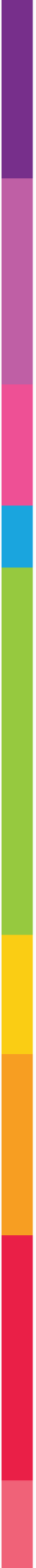 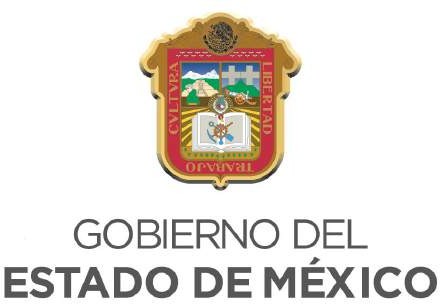 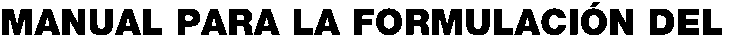 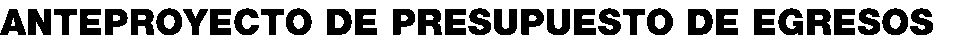 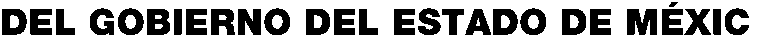 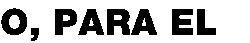 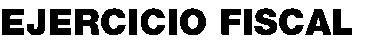 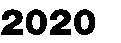 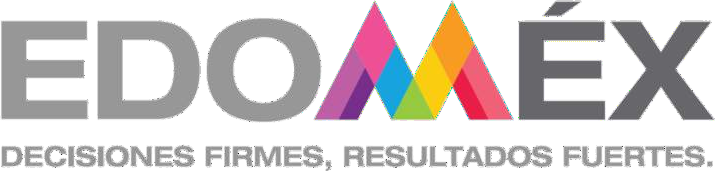 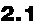 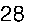 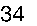 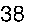 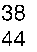 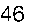 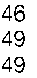 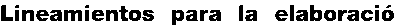 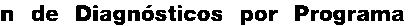 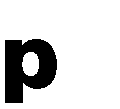 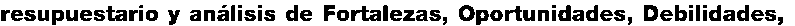 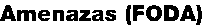 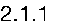 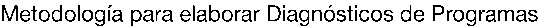 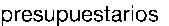 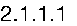 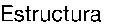 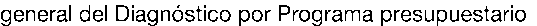 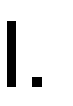 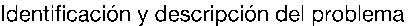 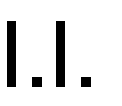 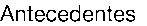 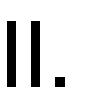 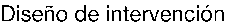 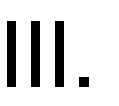 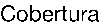 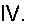 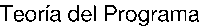 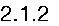 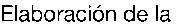 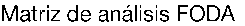 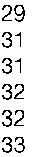 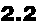 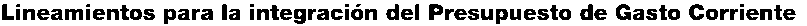 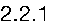 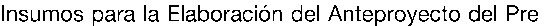 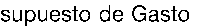 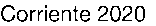 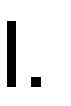 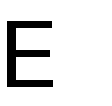 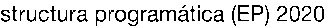 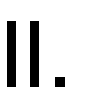 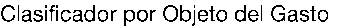 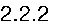 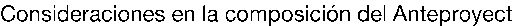 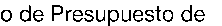 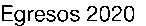 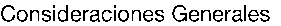 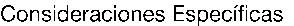 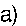 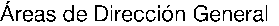 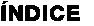 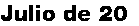 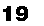 Página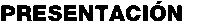 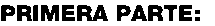 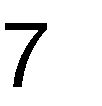 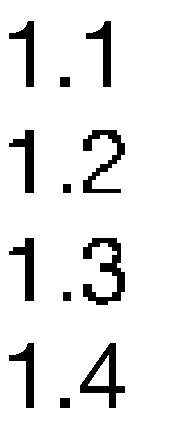 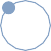 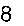 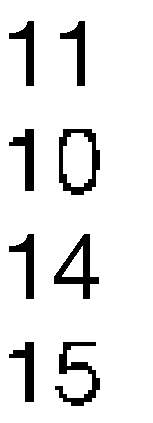 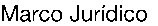 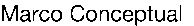 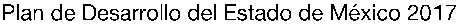 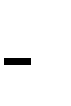 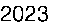 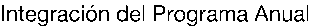 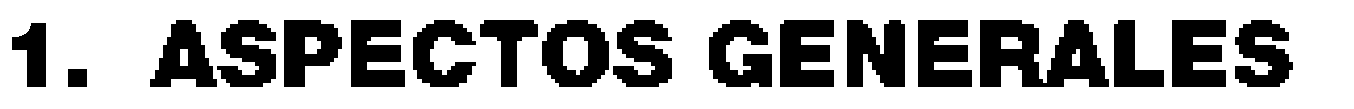 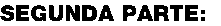 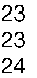 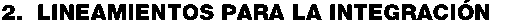 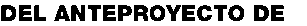 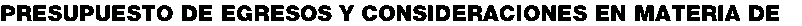 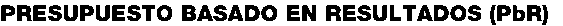 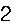 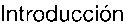 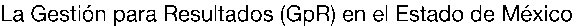 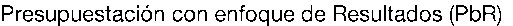 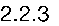 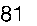 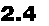 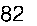 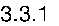 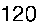 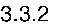 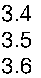 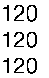 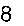 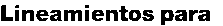 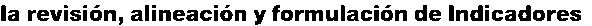 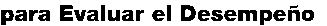 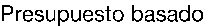 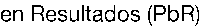 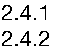 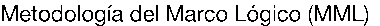 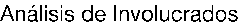 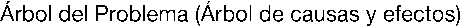 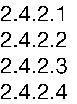 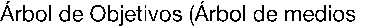 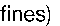 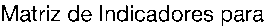 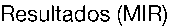 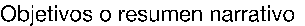 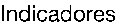 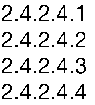 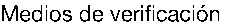 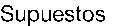 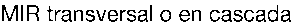 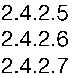 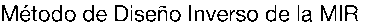 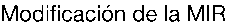 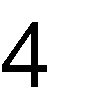 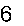 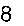 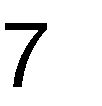 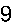 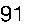 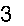 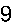 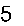 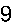 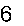 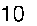 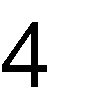 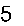 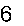 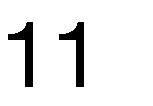 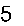 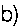 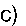 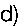 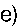 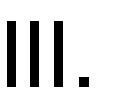 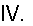 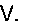 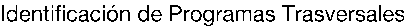 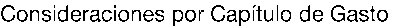 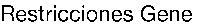 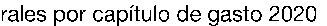 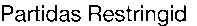 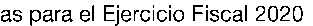 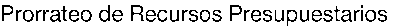 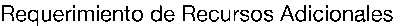 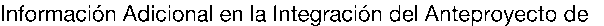 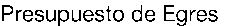 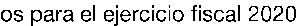 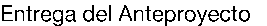 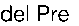 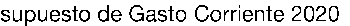 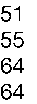 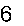 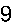 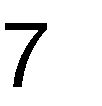 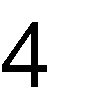 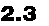 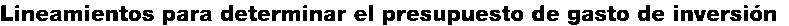 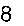 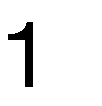 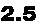 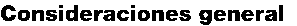 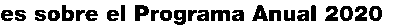 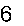 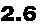 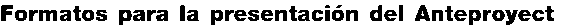 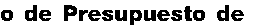 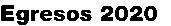 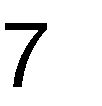 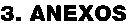 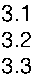 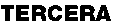 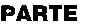 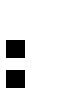 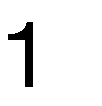 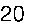 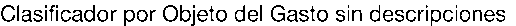 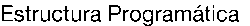 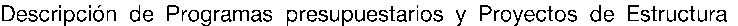 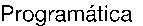 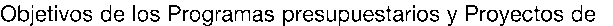 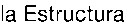 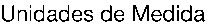 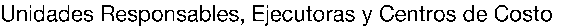 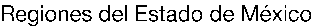 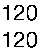 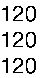 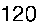 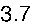 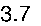 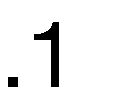 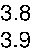 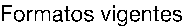 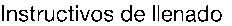 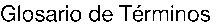 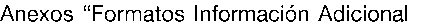 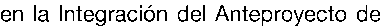 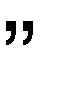 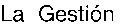 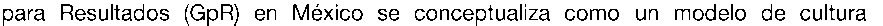 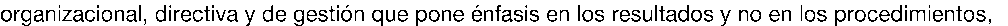 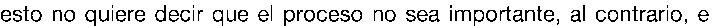 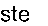 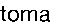 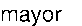 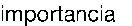 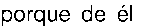 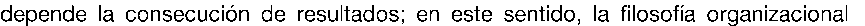 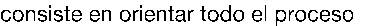 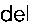 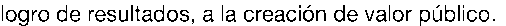 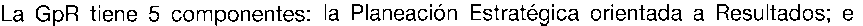 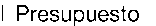 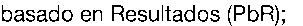 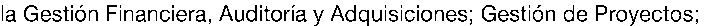 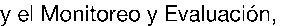 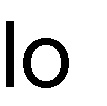 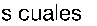 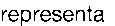 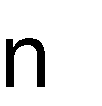 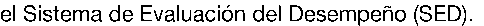 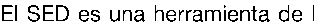 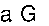 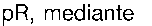 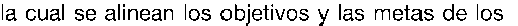 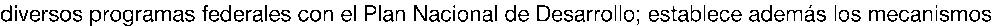 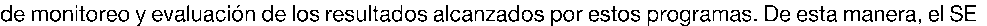 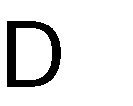 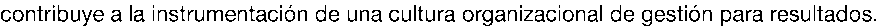 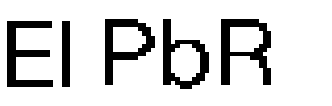 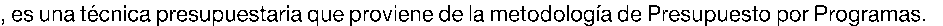 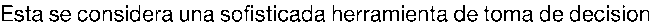 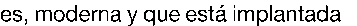 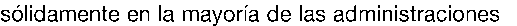 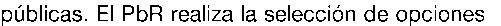 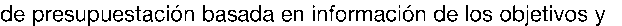 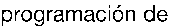 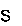 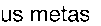 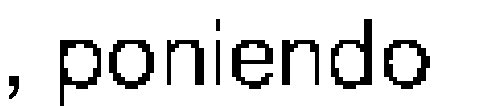 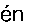 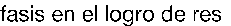 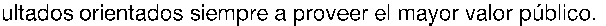 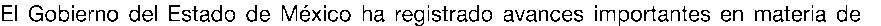 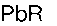 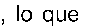 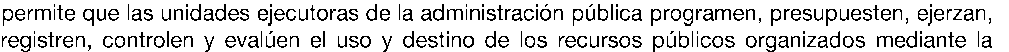 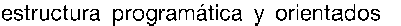 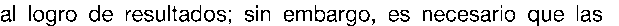 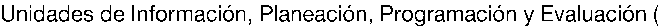 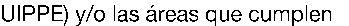 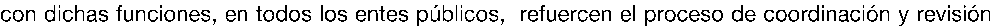 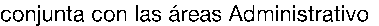 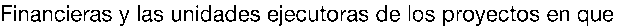 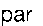 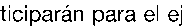 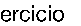 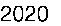 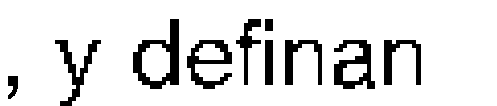 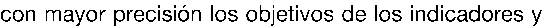 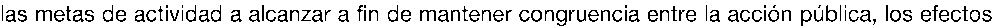 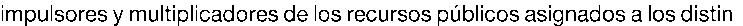 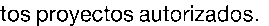 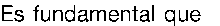 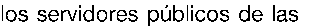 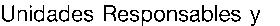 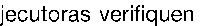 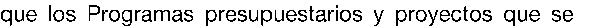 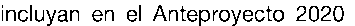 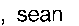 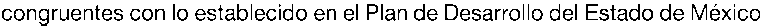 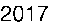 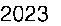 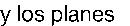 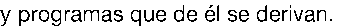 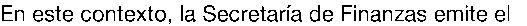 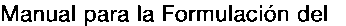 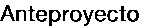 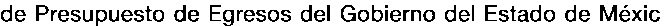 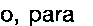 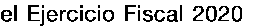 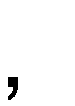 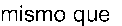 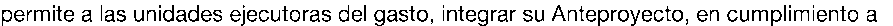 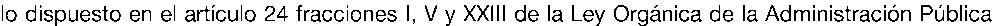 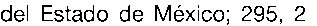 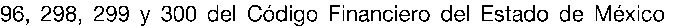 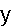 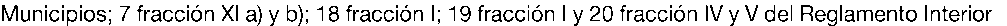 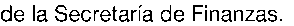 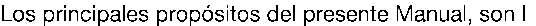 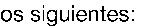 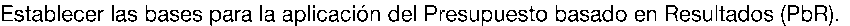 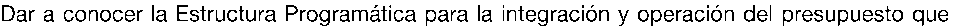 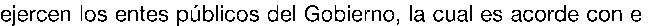 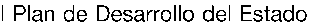 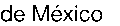 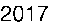 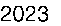 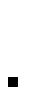 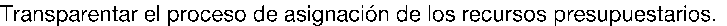 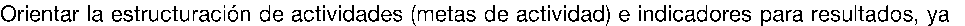 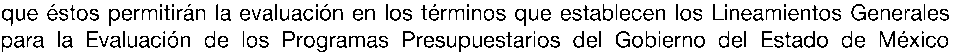 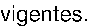 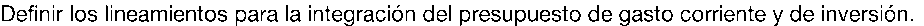 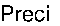 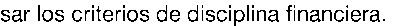 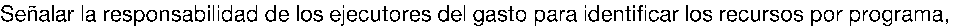 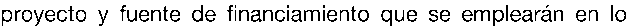 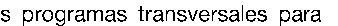 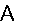 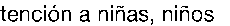 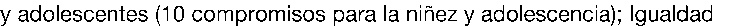 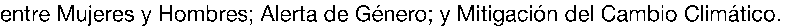 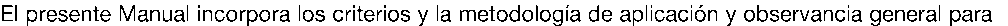 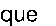 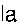 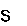 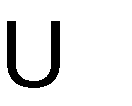 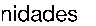 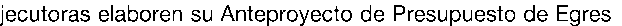 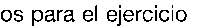 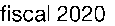 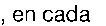 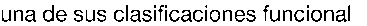 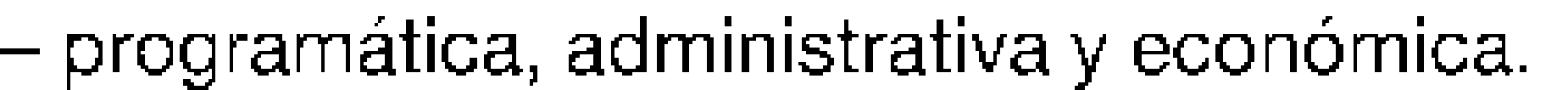 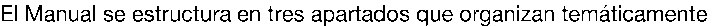 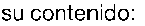 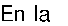 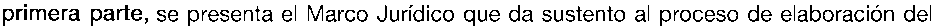 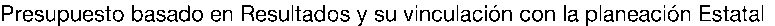 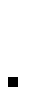 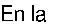 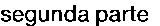 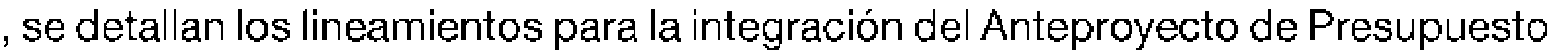 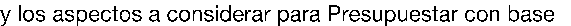 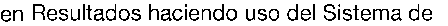 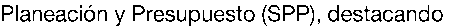 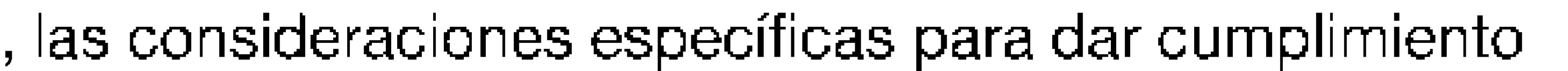 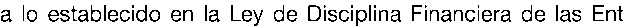 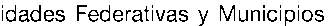 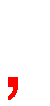 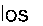 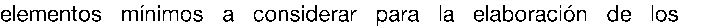 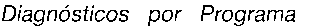 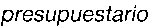 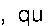 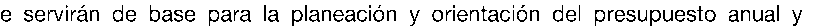 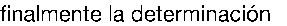 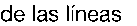 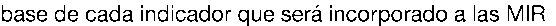 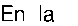 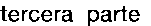 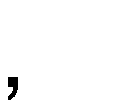 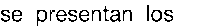 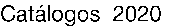 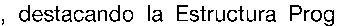 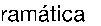 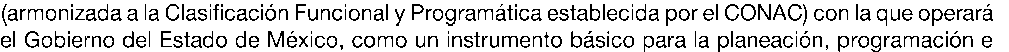 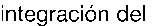 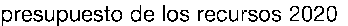 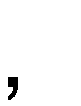 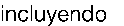 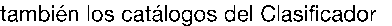 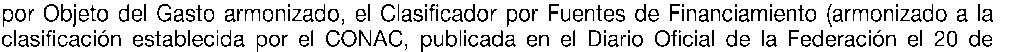 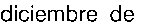 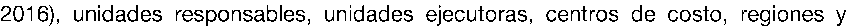 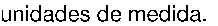 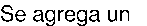 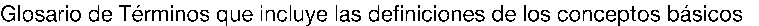 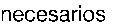 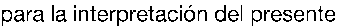 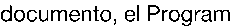 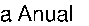 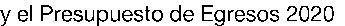 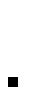 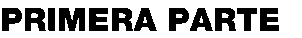 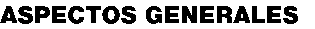 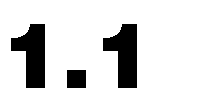 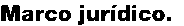 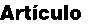 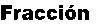 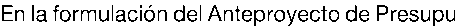 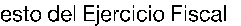 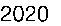 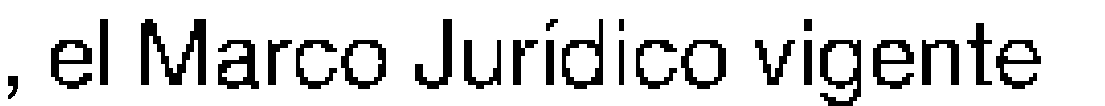 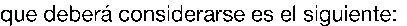 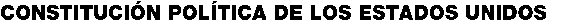 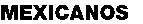 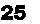 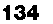 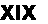 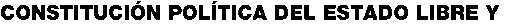 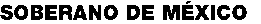 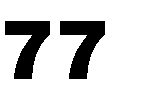 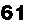 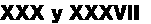 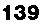 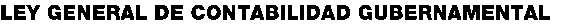 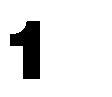 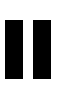 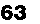 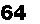 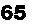 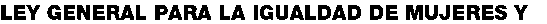 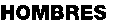 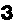 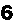 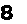 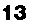 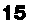 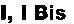 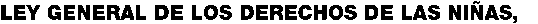 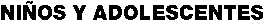 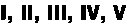 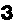 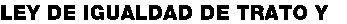 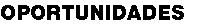 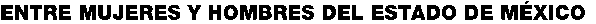 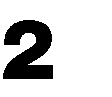 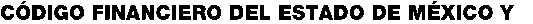 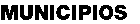 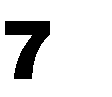 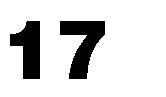 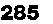 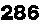 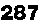 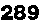 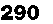 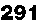 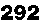 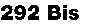 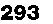 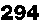 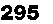 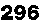 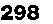 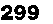 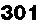 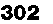 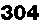 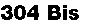 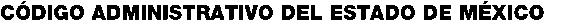 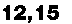 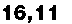 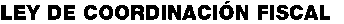 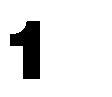 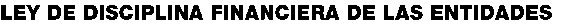 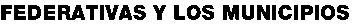 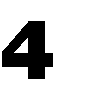 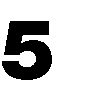 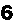 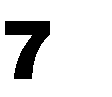 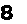 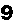 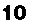 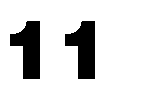 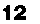 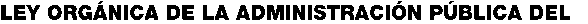 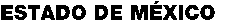 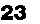 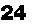 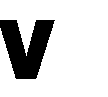 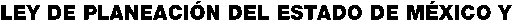 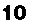 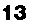 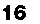 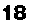 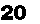 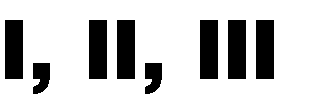 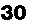 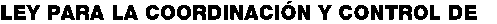 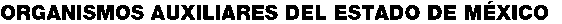 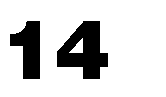 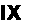 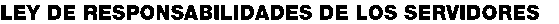 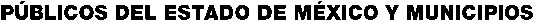 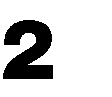 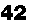 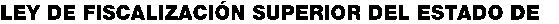 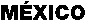 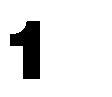 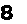 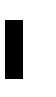 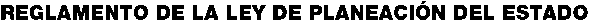 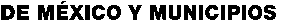 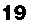 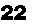 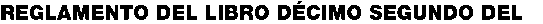 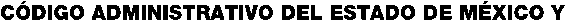 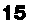 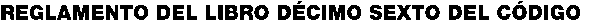 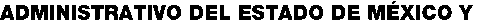 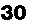 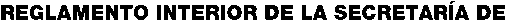 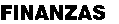 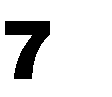 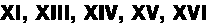 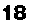 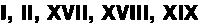 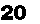 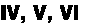 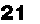 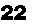 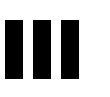 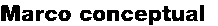 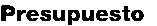 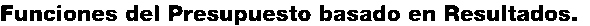 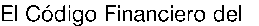 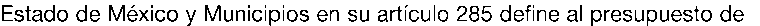 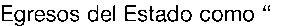 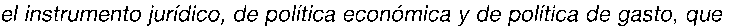 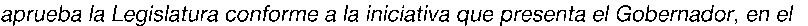 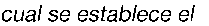 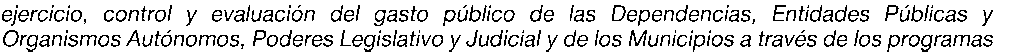 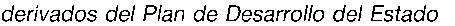 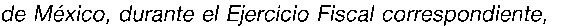 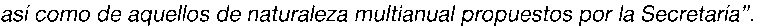 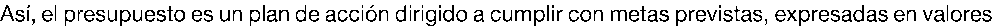 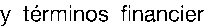 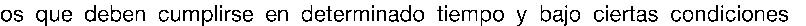 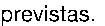 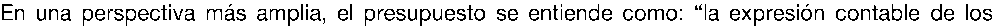 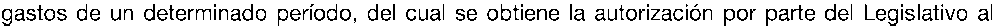 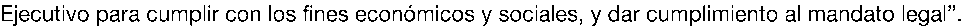 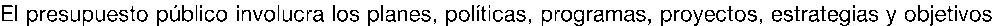 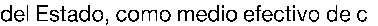 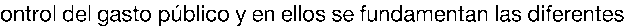 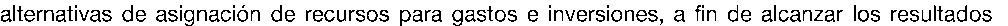 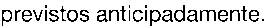 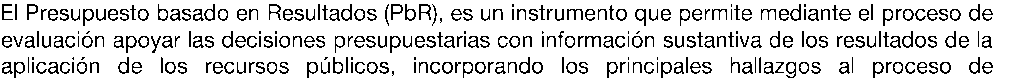 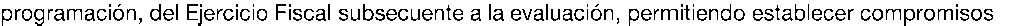 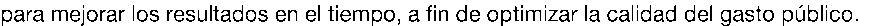 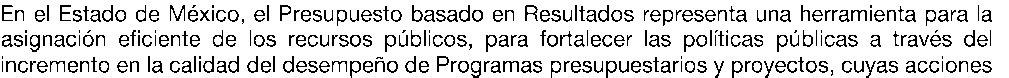 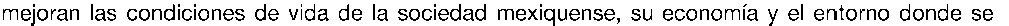 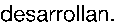 1.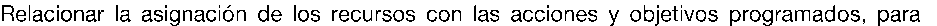 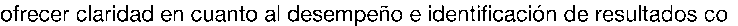 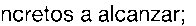 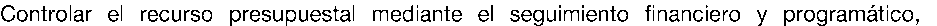 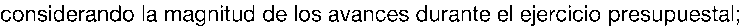 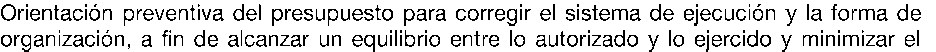 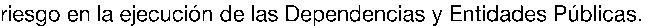 2.3.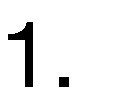 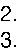 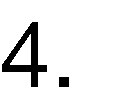 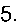 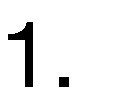 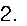 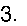 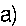 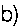 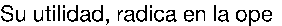 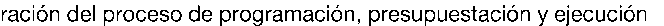 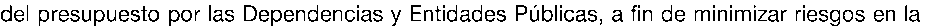 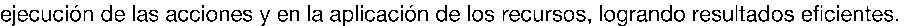 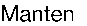 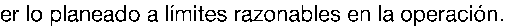 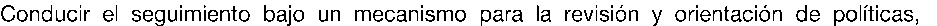 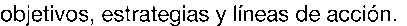 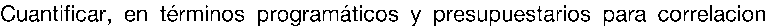 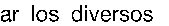 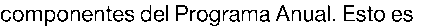 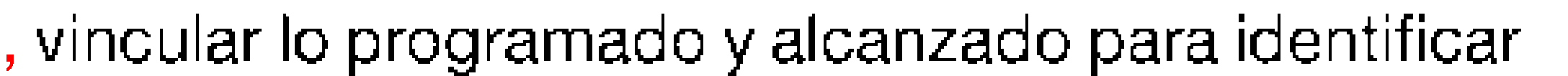 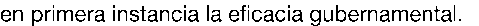 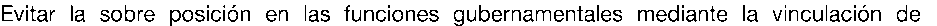 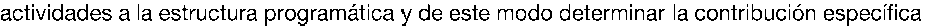 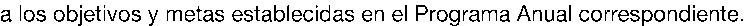 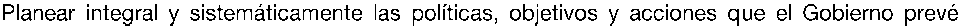 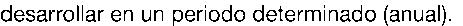 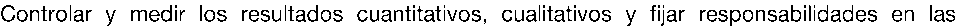 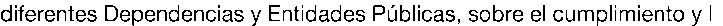 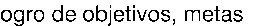 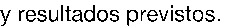 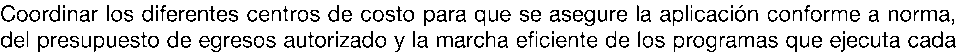 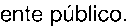 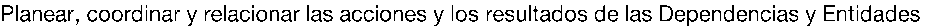 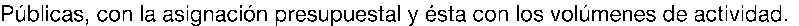 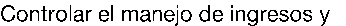 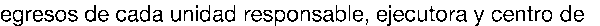 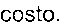 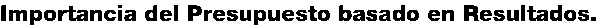 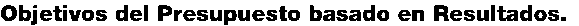 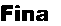 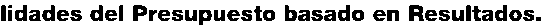 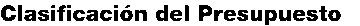 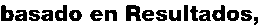 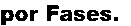 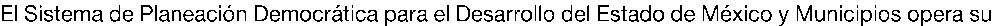 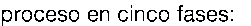 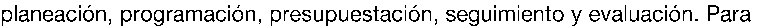 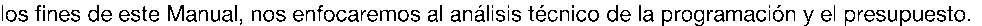 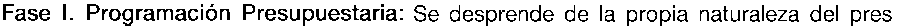 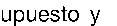 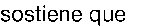 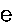 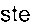 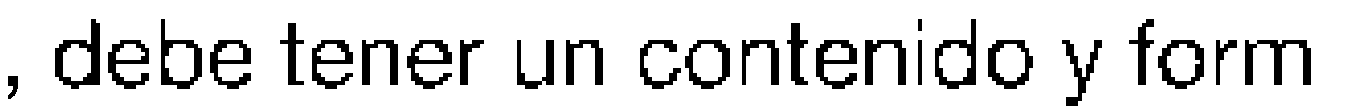 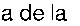 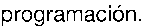 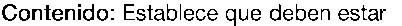 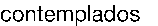 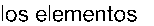 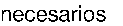 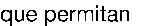 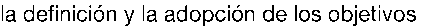 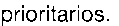 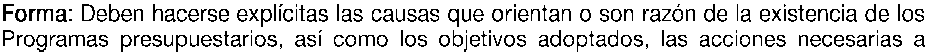 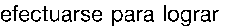 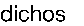 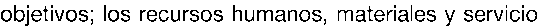 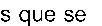 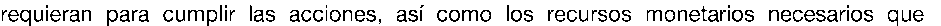 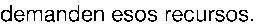 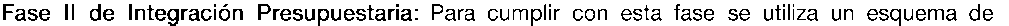 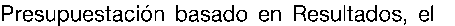 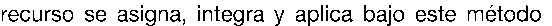 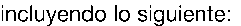 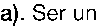 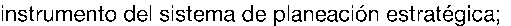 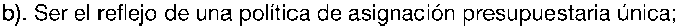 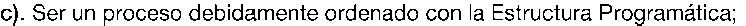 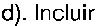 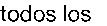 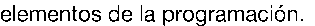 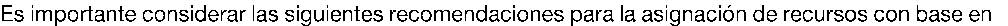 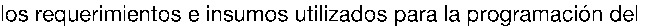 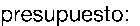 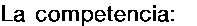 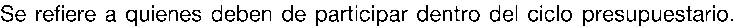 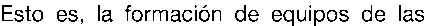 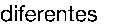 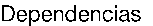 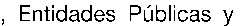 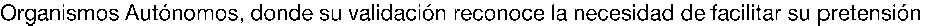 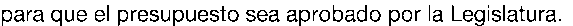 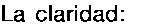 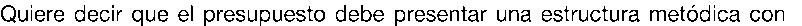 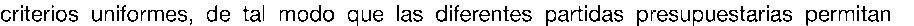 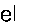 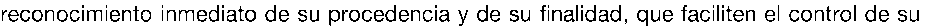 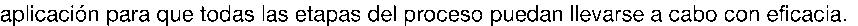 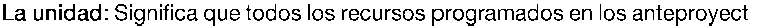 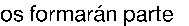 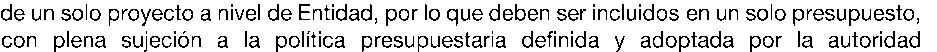 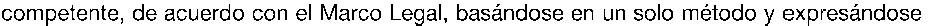 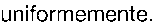 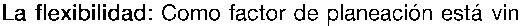 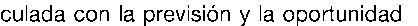 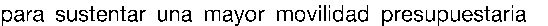 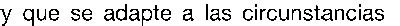 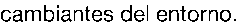 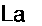 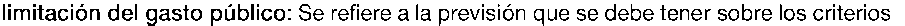 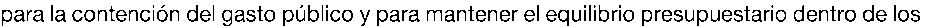 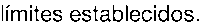 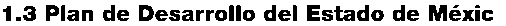 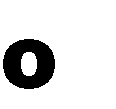 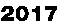 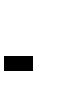 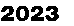 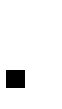 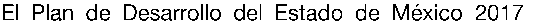 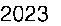 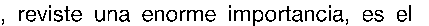 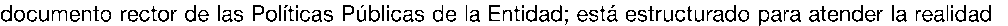 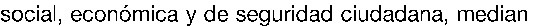 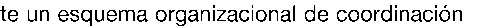 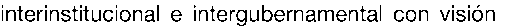 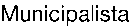 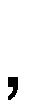 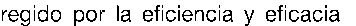 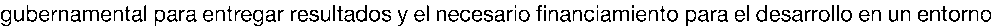 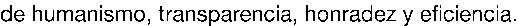 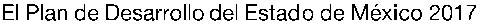 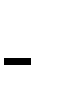 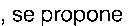 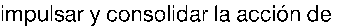 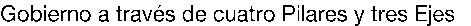 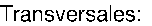 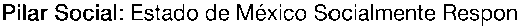 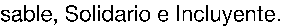 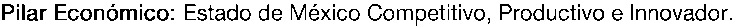 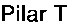 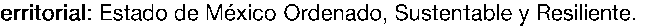 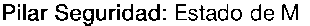 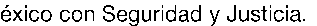 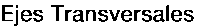 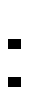 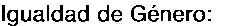 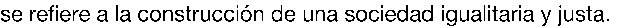 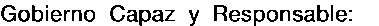 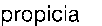 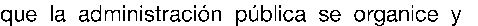 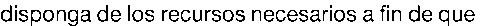 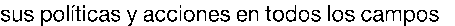 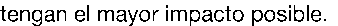 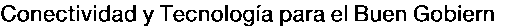 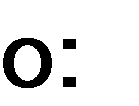 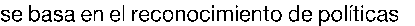 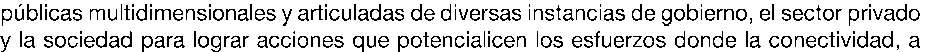 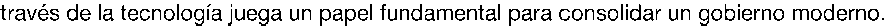 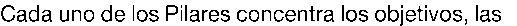 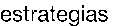 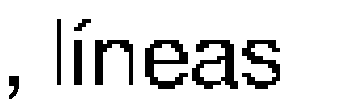 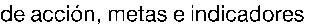 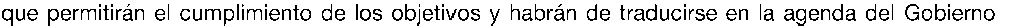 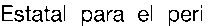 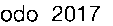 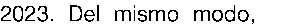 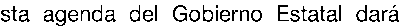 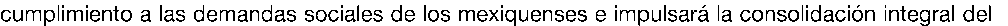 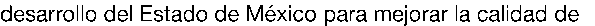 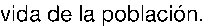 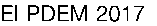 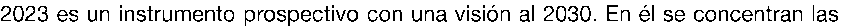 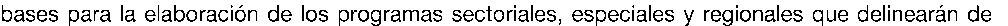 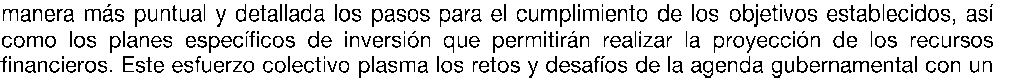 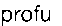 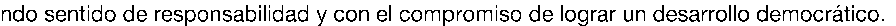 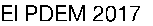 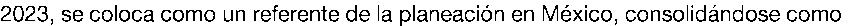 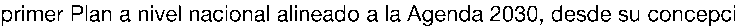 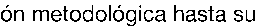 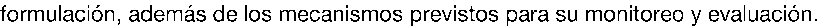 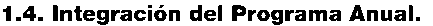 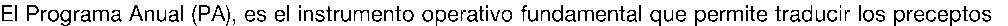 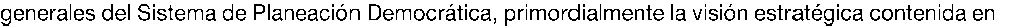 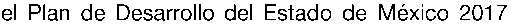 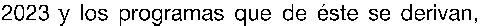 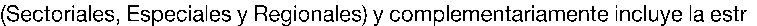 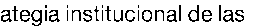 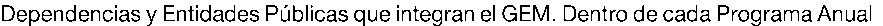 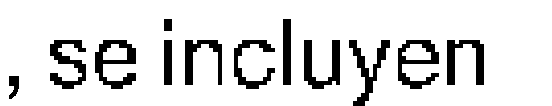 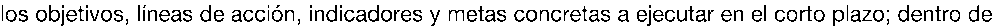 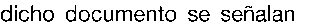 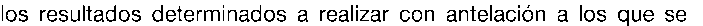 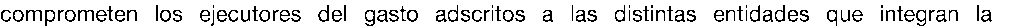 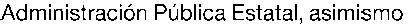 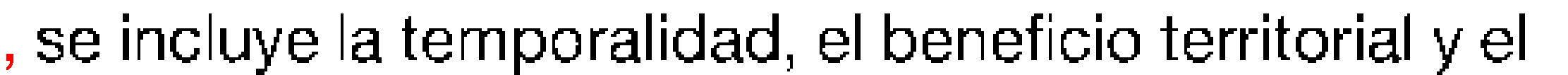 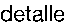 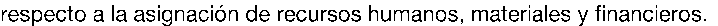 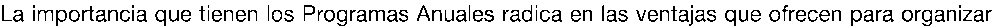 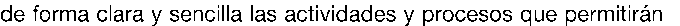 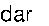 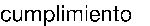 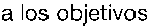 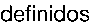 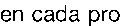 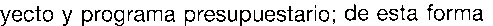 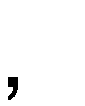 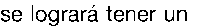 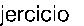 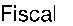 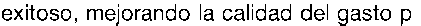 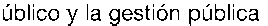 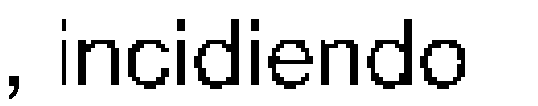 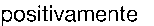 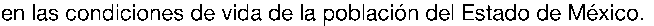 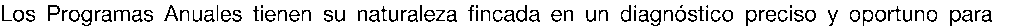 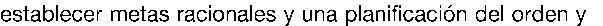 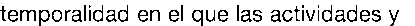 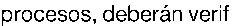 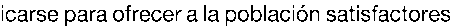 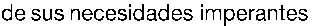 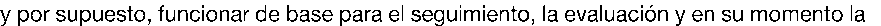 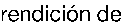 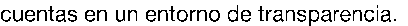 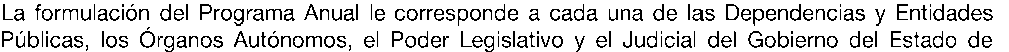 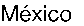 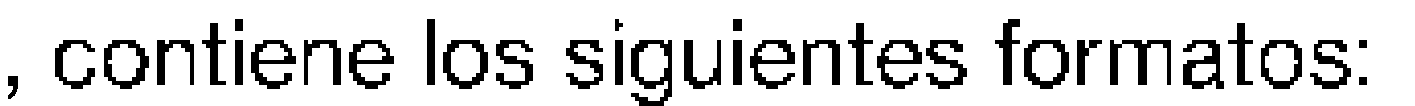 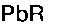 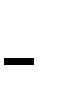 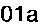 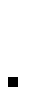 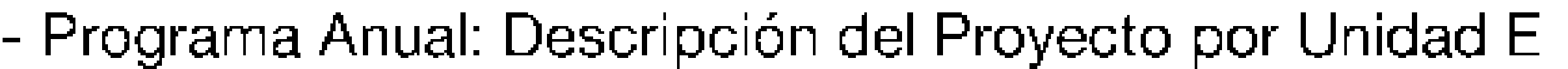 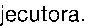 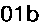 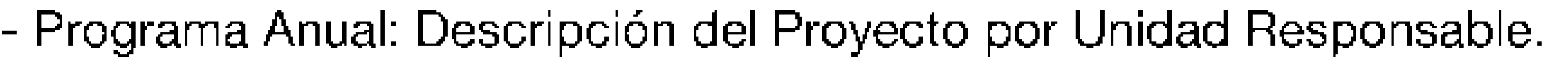 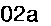 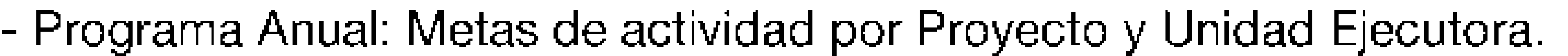 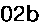 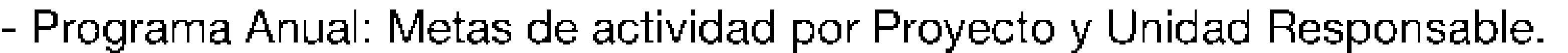 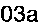 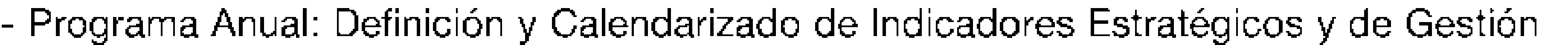 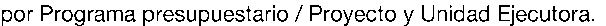 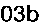 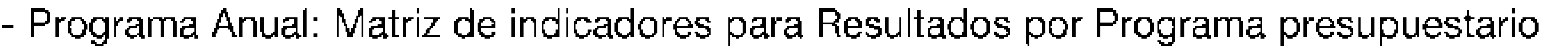 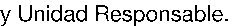 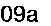 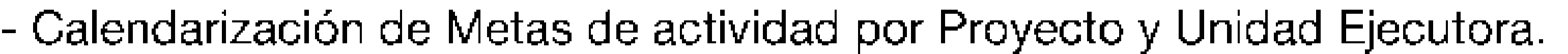 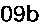 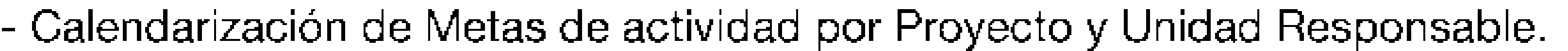 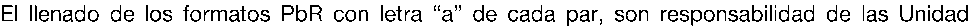 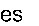 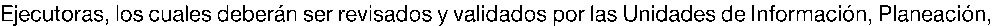 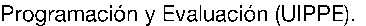 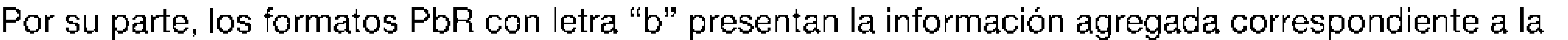 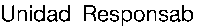 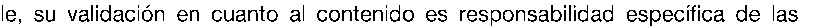 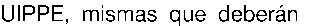 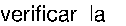 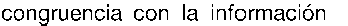 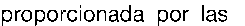 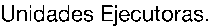 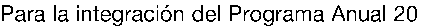 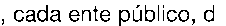 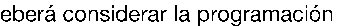 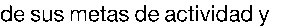 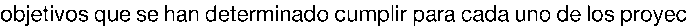 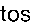 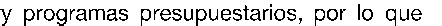 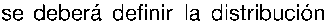 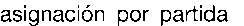 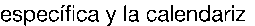 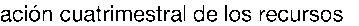 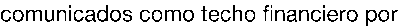 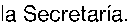 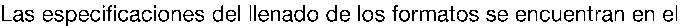 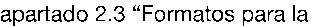 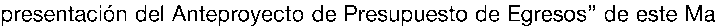 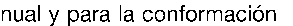 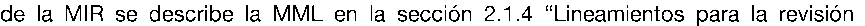 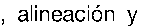 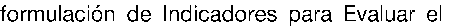 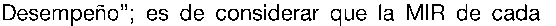 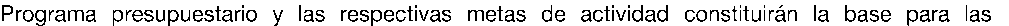 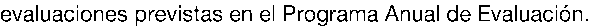 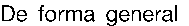 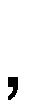 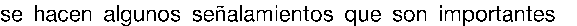 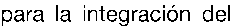 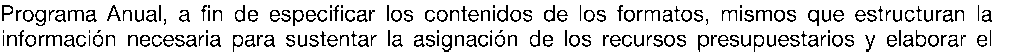 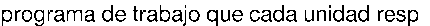 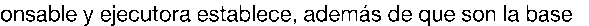 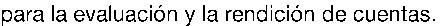 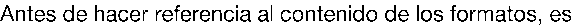 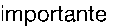 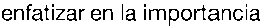 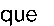 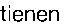 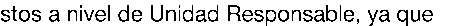 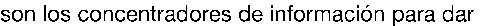 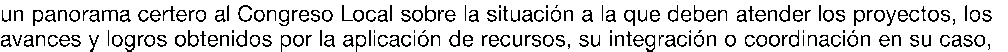 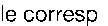 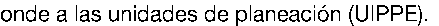 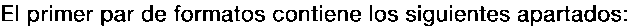 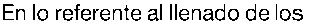 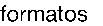 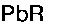 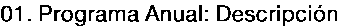 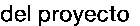 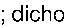 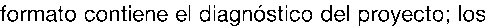 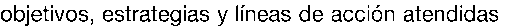 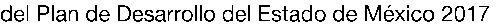 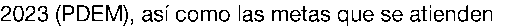 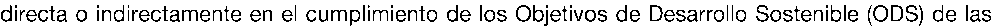 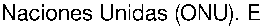 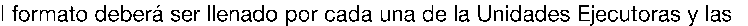 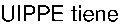 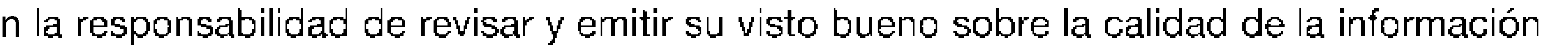 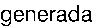 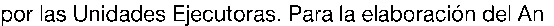 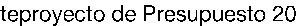 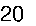 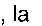 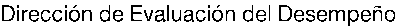 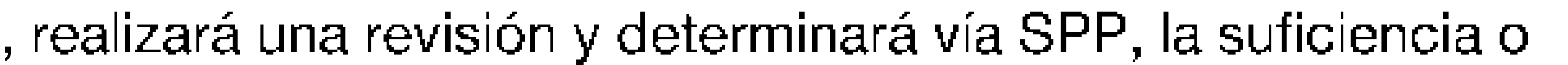 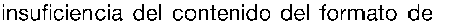 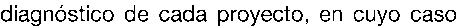 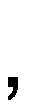 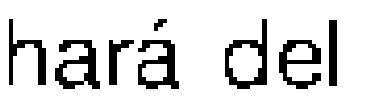 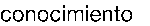 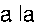 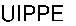 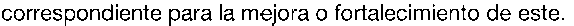 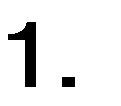 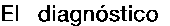 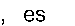 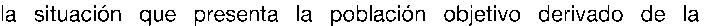 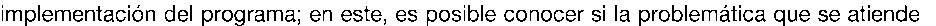 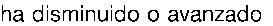 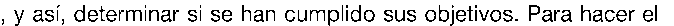 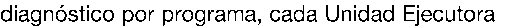 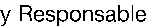 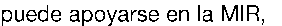 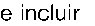 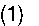 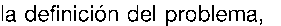 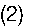 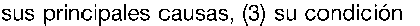 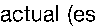 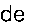 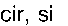 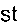 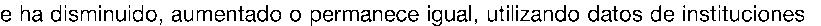 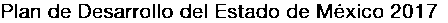 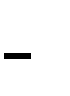 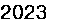 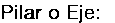 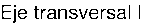 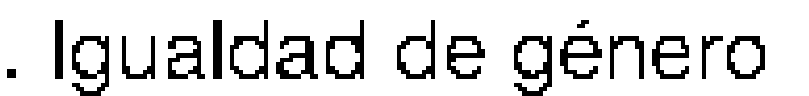 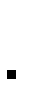 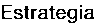 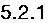 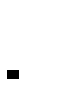 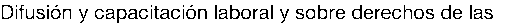 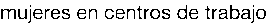 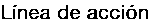 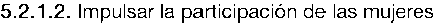 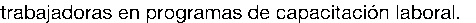 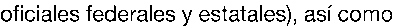 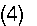 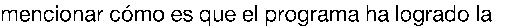 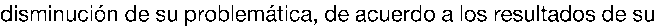 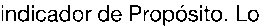 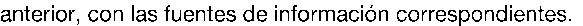 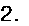 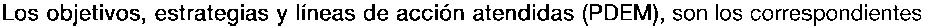 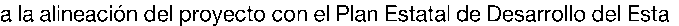 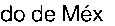 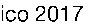 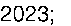 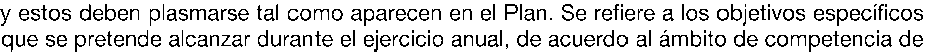 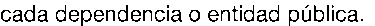 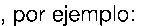 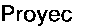 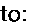 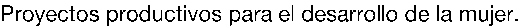 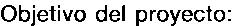 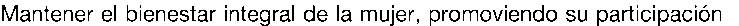 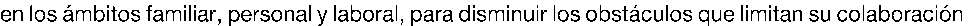 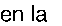 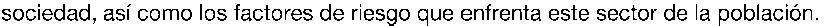 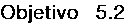 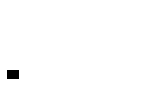 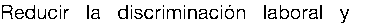 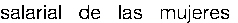 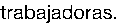 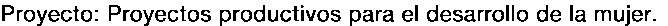 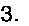 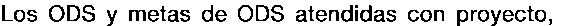 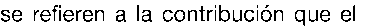 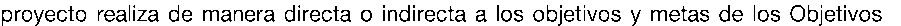 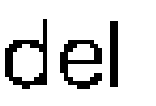 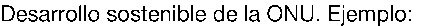 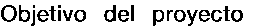 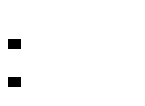 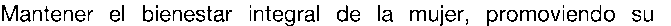 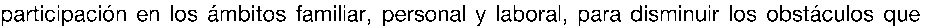 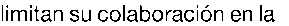 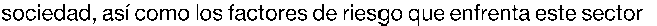 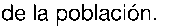 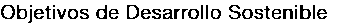 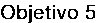 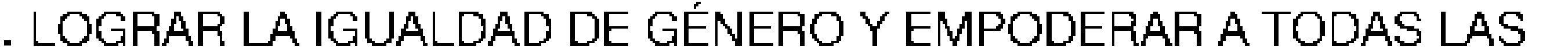 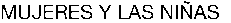 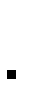 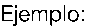 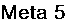 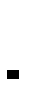 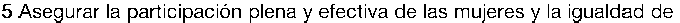 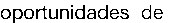 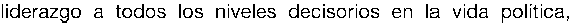 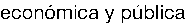 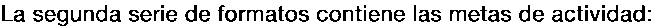 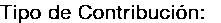 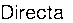 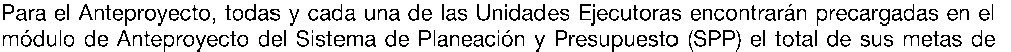 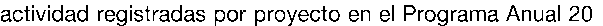 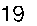 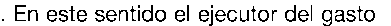 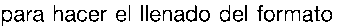 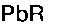 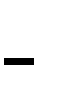 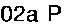 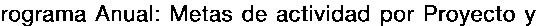 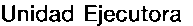 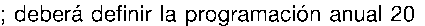 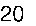 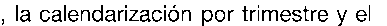 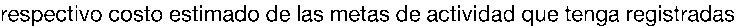 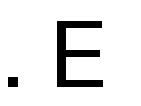 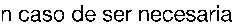 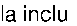 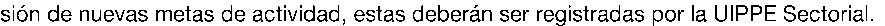 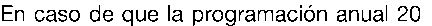 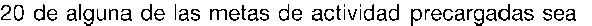 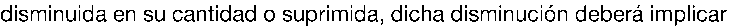 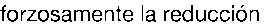 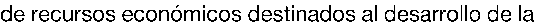 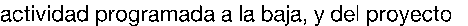 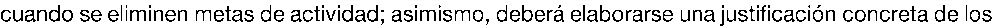 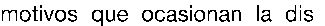 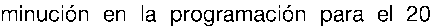 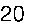 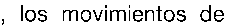 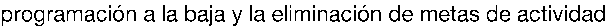 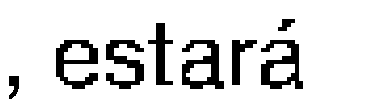 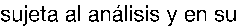 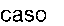 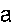 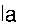 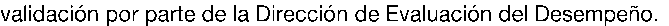 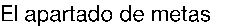 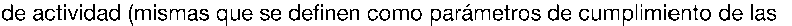 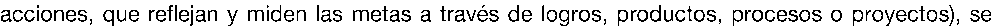 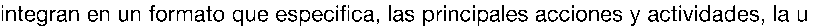 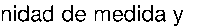 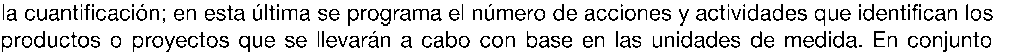 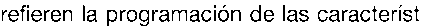 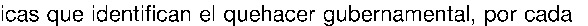 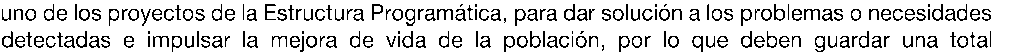 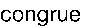 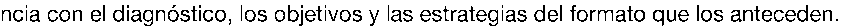 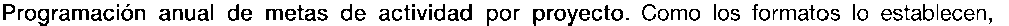 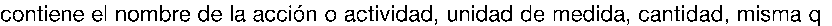 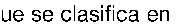 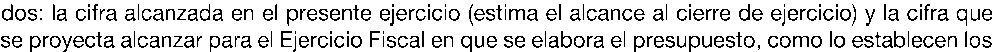 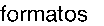 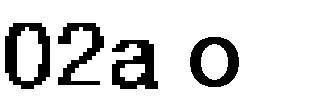 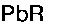 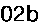 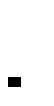 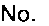 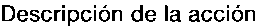 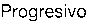 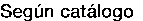 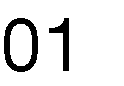 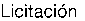 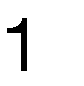 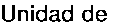 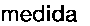 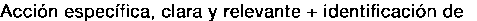 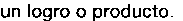 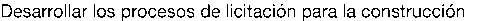 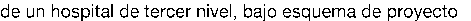 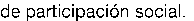 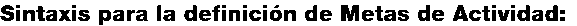 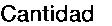 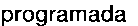 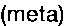 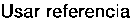 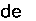 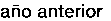 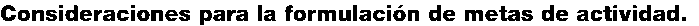 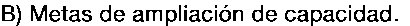 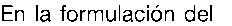 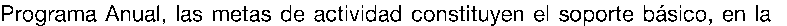 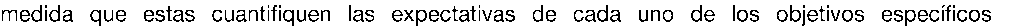 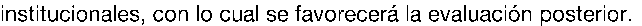 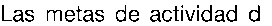 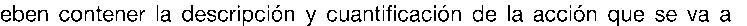 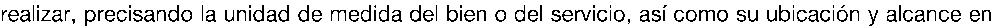 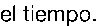 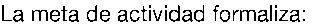 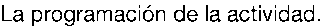 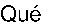 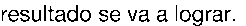 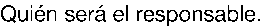 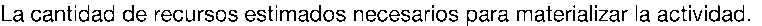 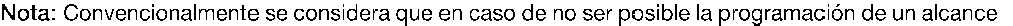 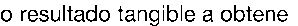 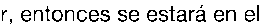 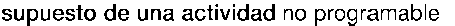 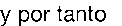 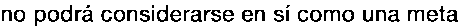 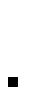 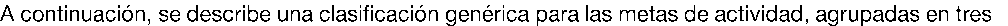 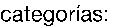 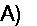 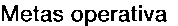 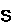 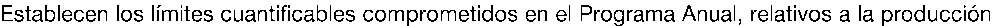 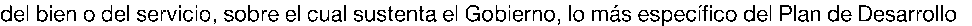 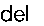 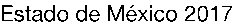 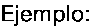 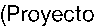 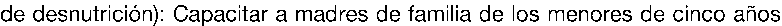 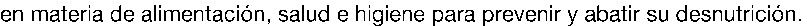 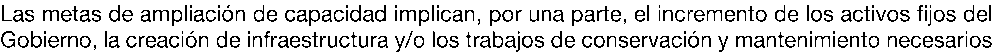 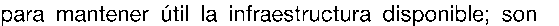 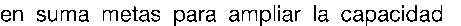 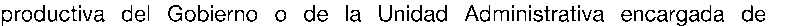 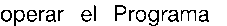 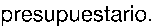 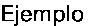 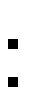 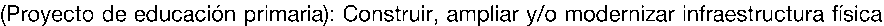 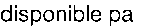 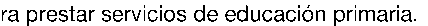 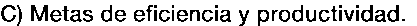 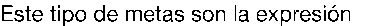 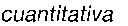 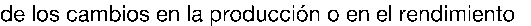 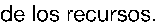 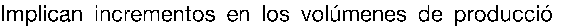 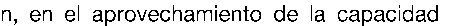 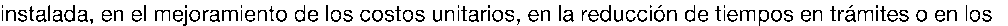 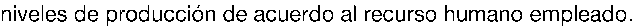 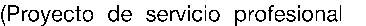 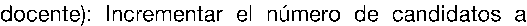 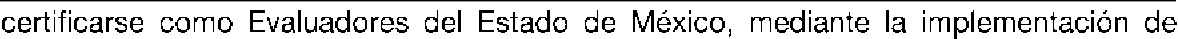 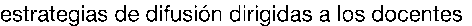 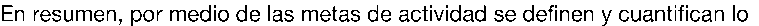 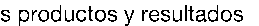 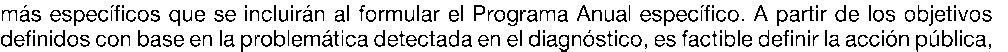 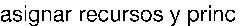 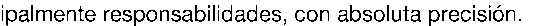 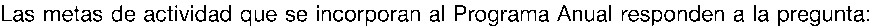 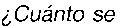 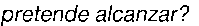 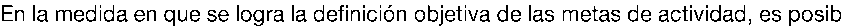 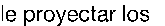 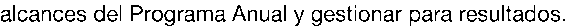 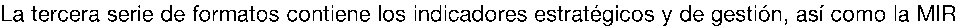 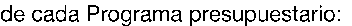 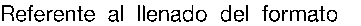 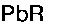 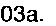 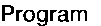 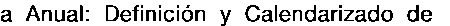 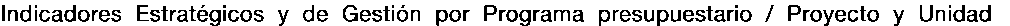 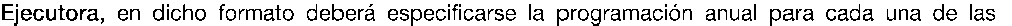 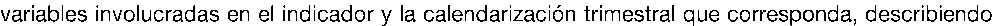 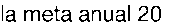 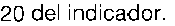 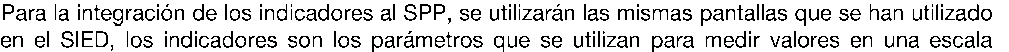 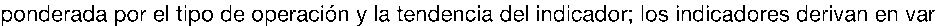 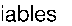 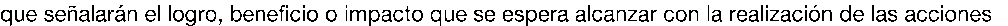 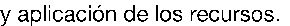 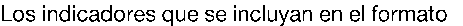 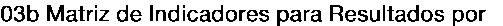 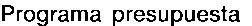 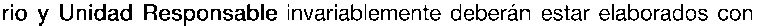 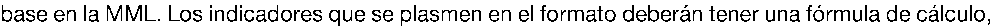 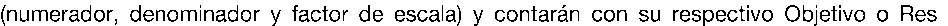 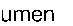 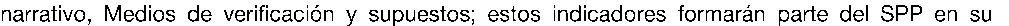 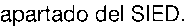 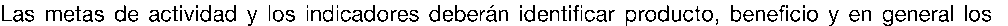 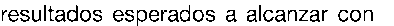 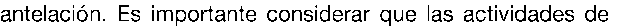 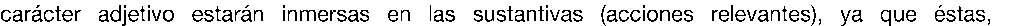 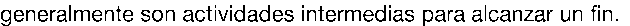 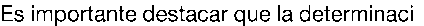 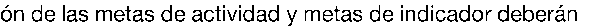 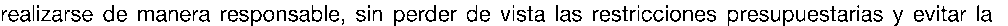 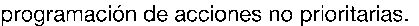 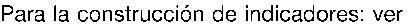 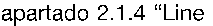 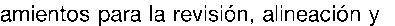 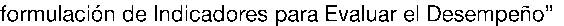 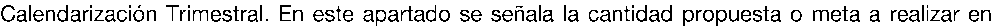 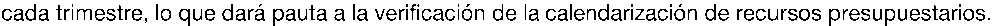 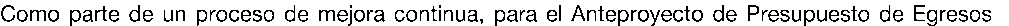 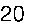 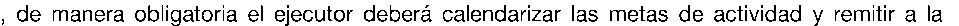 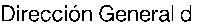 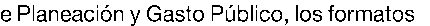 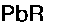 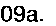 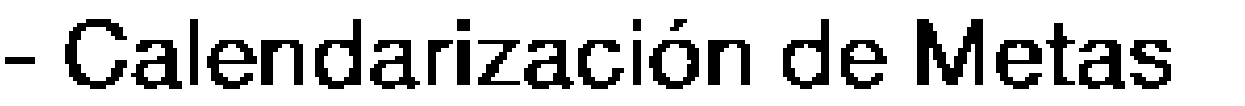 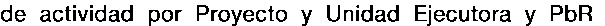 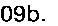 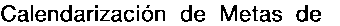 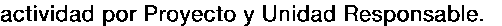 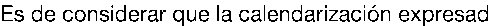 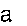 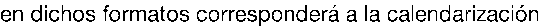 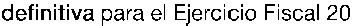 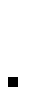 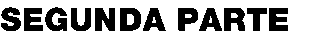 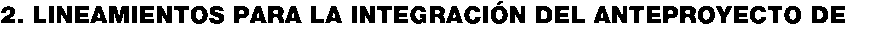 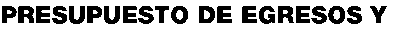 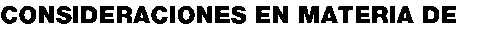 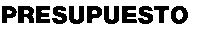 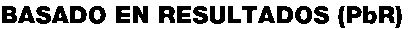 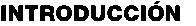 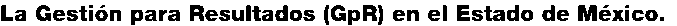 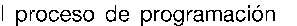 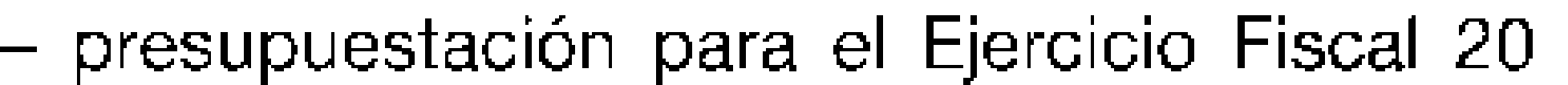 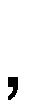 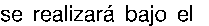 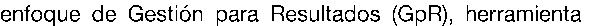 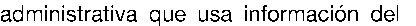 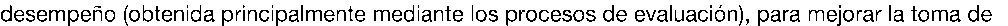 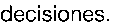 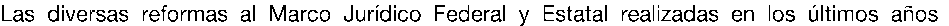 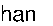 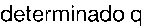 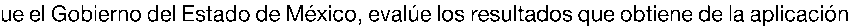 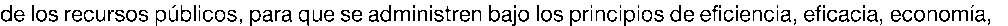 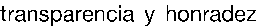 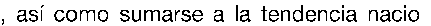 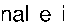 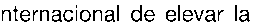 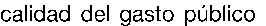 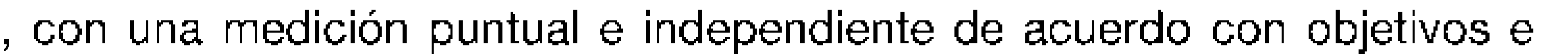 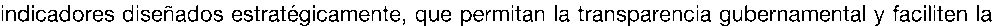 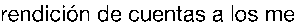 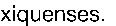 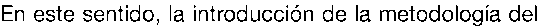 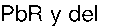 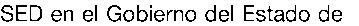 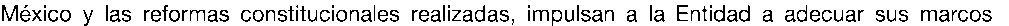 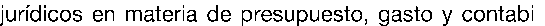 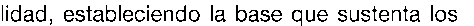 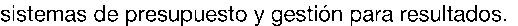 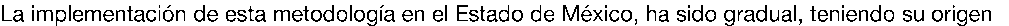 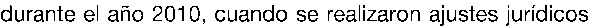 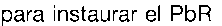 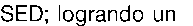 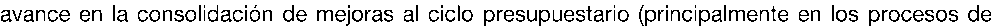 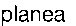 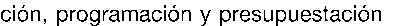 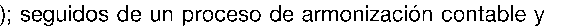 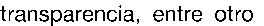 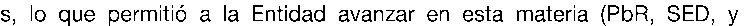 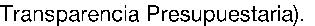 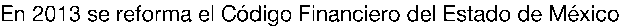 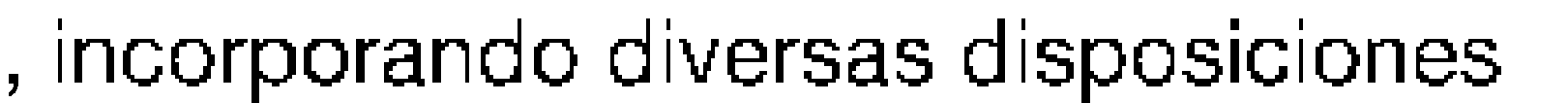 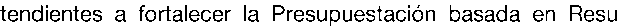 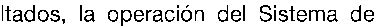 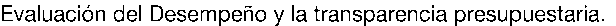 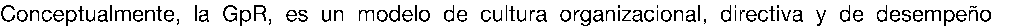 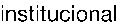 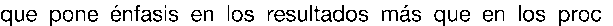 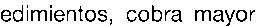 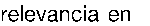 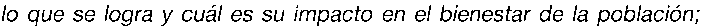 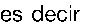 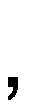 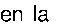 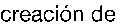 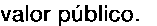 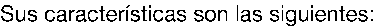 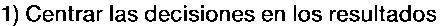 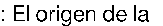 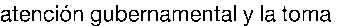 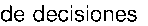 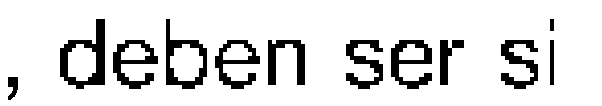 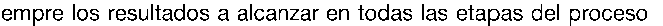 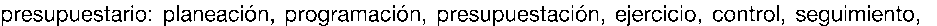 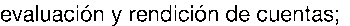 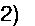 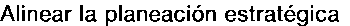 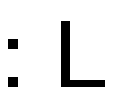 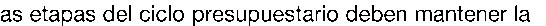 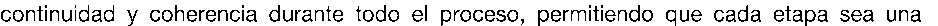 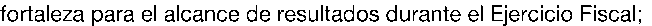 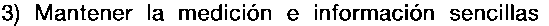 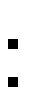 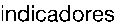 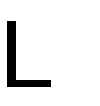 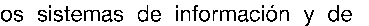 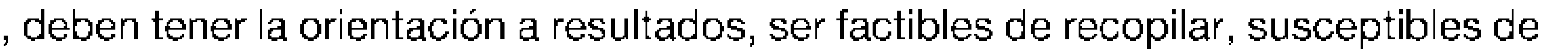 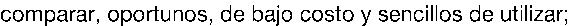 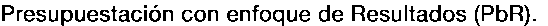 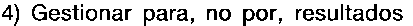 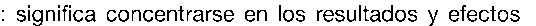 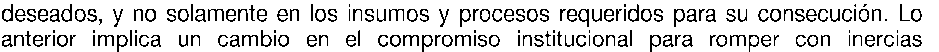 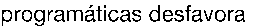 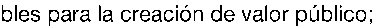 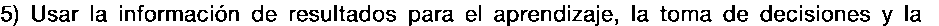 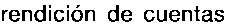 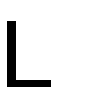 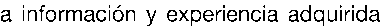 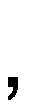 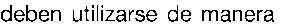 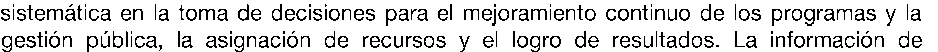 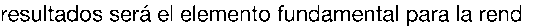 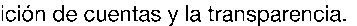 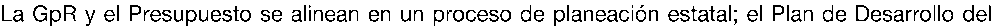 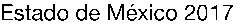 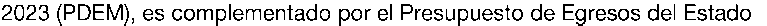 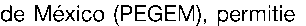 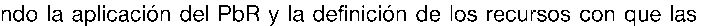 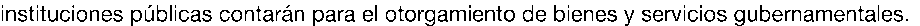 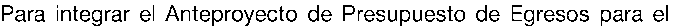 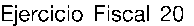 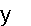 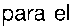 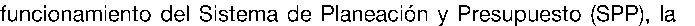 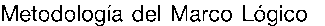 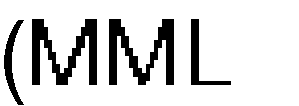 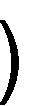 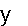 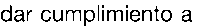 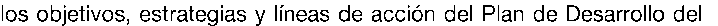 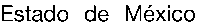 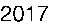 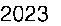 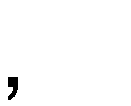 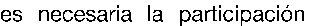 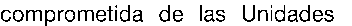 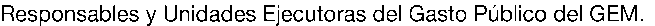 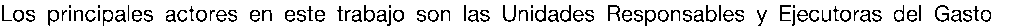 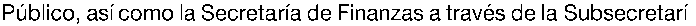 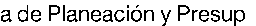 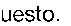 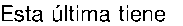 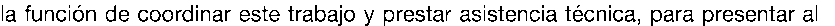 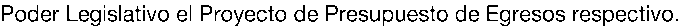 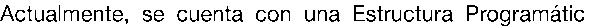 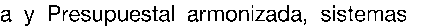 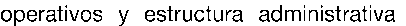 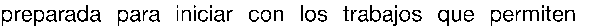 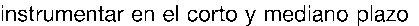 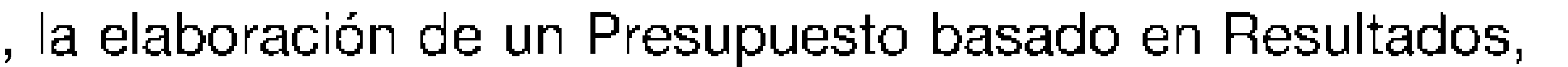 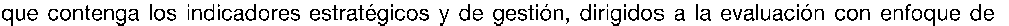 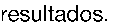 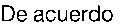 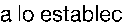 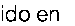 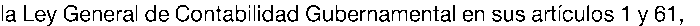 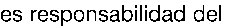 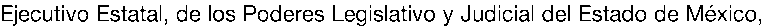 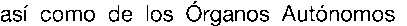 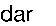 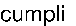 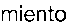 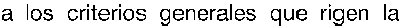 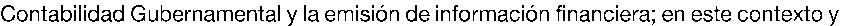 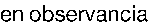 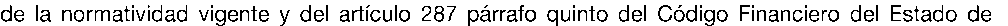 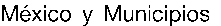 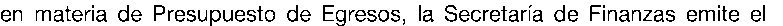 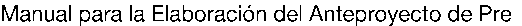 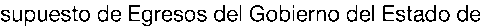 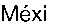 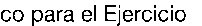 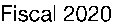 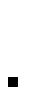 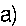 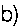 c)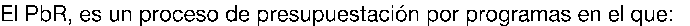 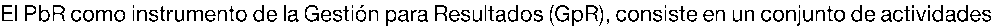 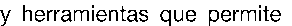 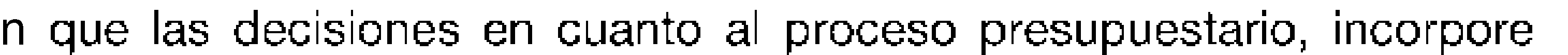 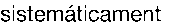 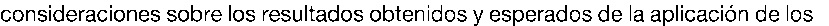 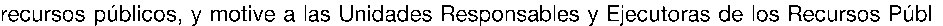 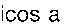 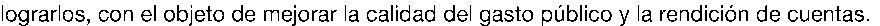 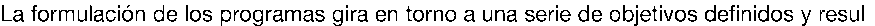 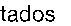 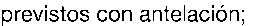 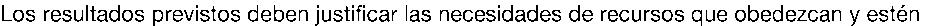 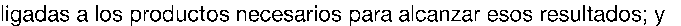 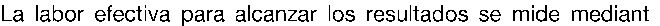 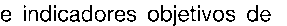 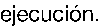 Estructuraprogramática  1.- Información para la toma de decisiones.	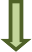 Metas de actividad e indicadores  3.- Reasignación de recursos	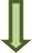 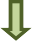   4.- Transparencia y rendición de cuentas	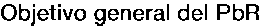 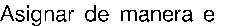 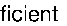 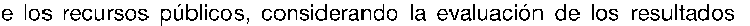 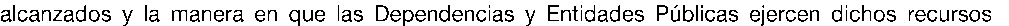 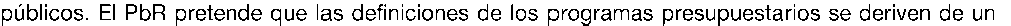 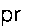 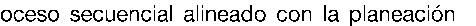 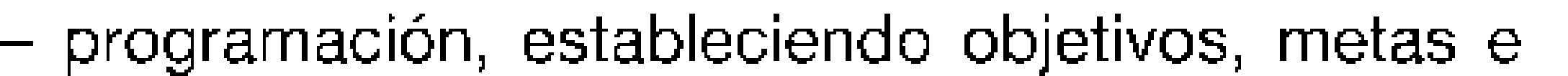 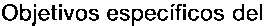 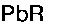 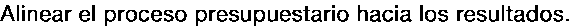 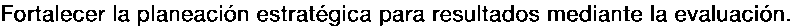 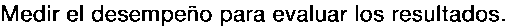 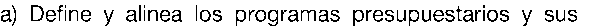 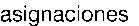 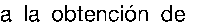 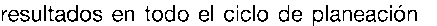 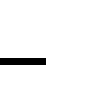 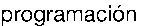 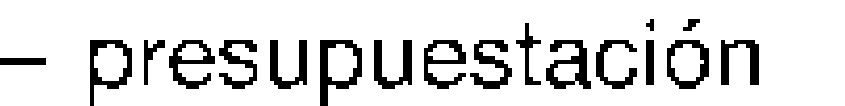 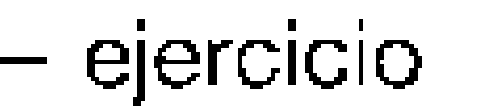 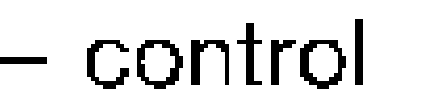 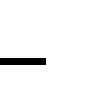 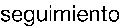 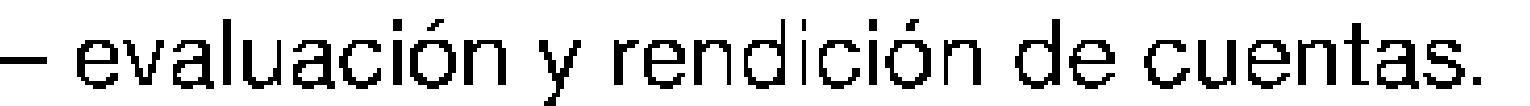 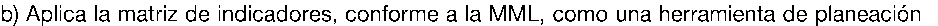 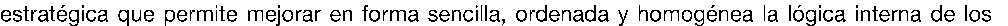 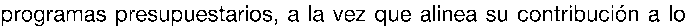 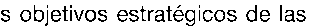 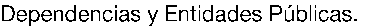 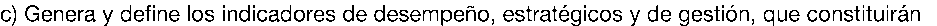 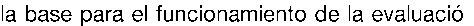 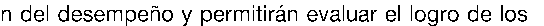 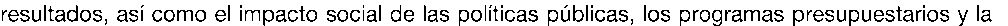 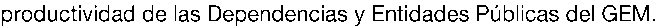 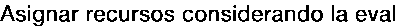 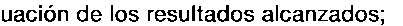 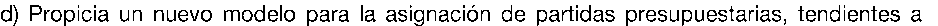 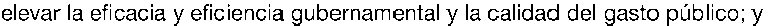 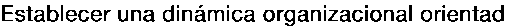 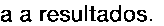 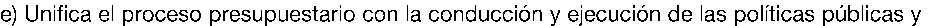 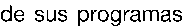 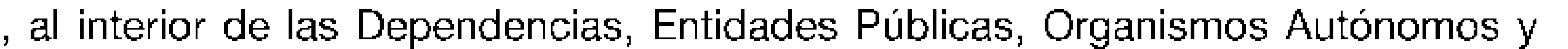 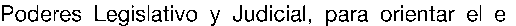 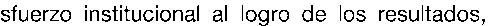 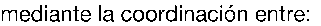 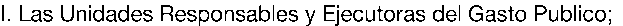 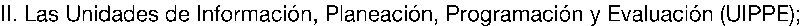 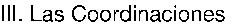 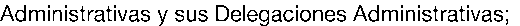 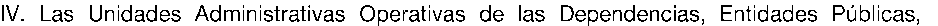 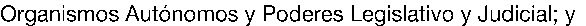 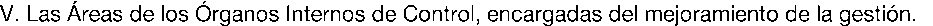 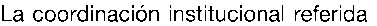 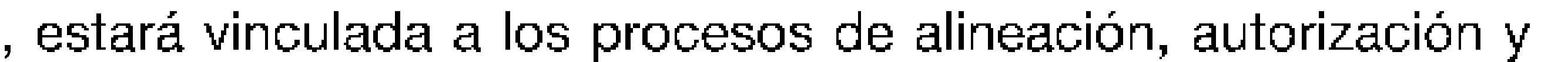 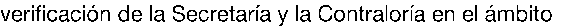 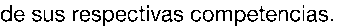 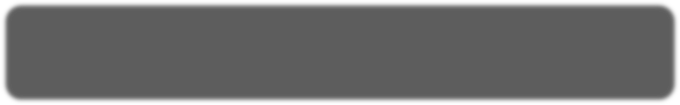 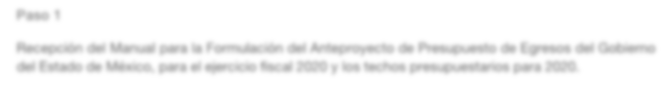 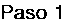 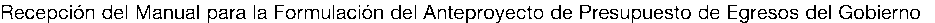 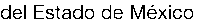 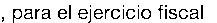 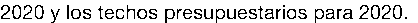 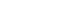 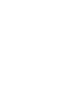 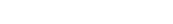 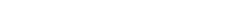 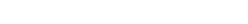 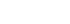 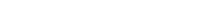 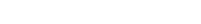 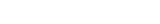 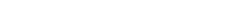 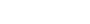 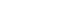 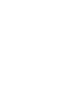 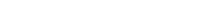 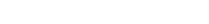 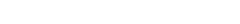 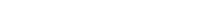 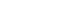 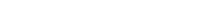 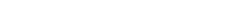 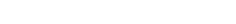 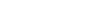 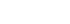 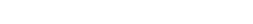 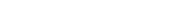 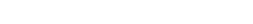 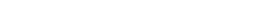 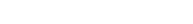 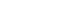 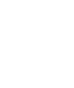 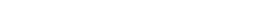 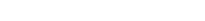 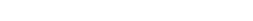 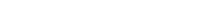 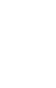 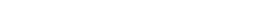 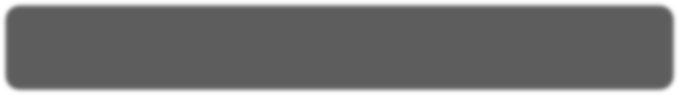 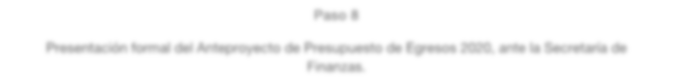 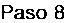 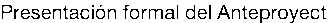 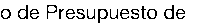 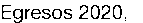 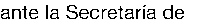 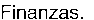 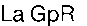 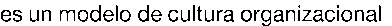 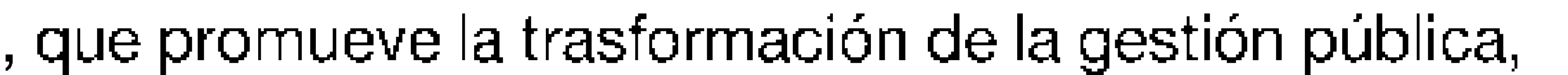 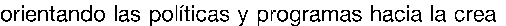 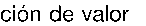 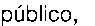 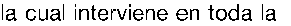 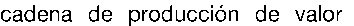 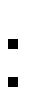 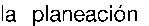 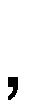 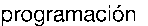 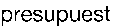 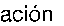 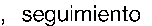 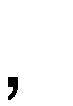 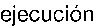 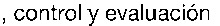 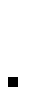 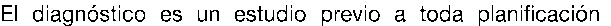 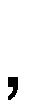 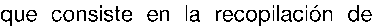 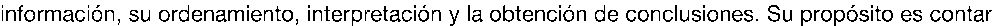 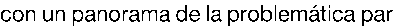 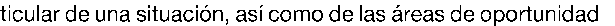 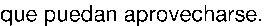 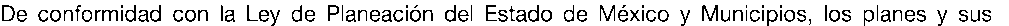 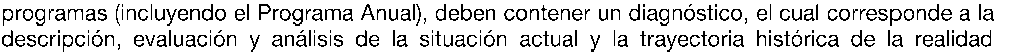 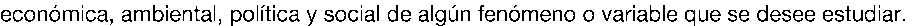 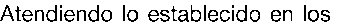 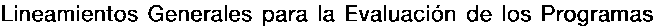 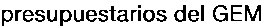 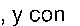 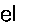 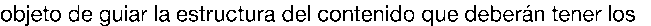 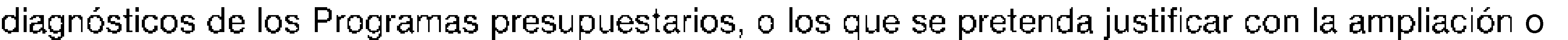 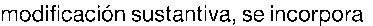 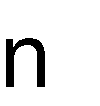 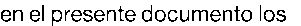 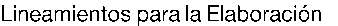 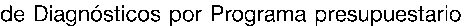 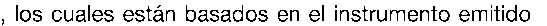 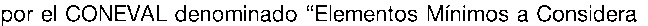 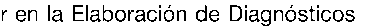 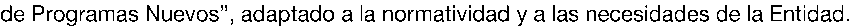 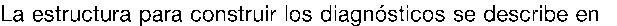 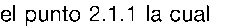 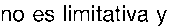 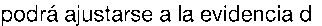 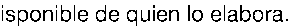 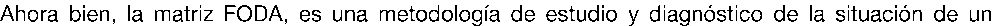 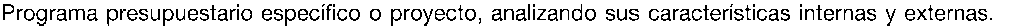 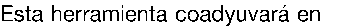 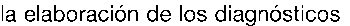 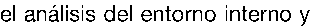 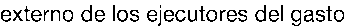 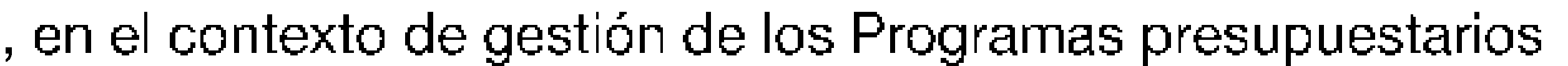 2.1.1.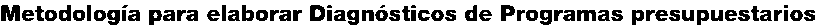 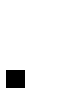 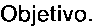 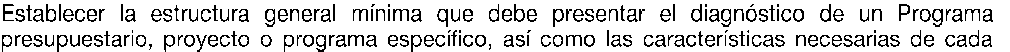 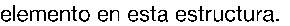 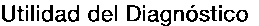 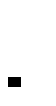 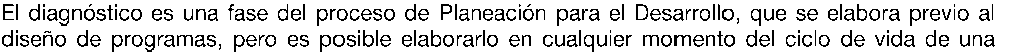 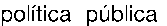 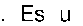 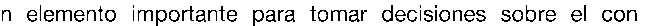 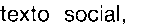 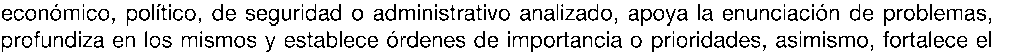 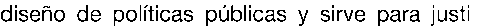 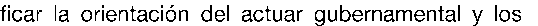 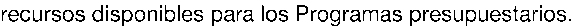 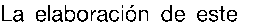 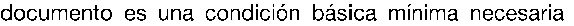 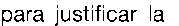 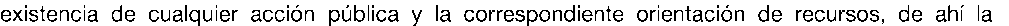 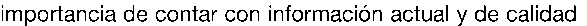 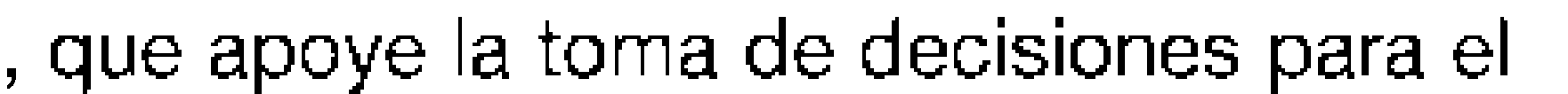 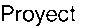 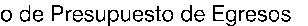 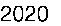 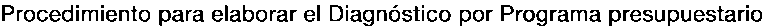 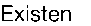 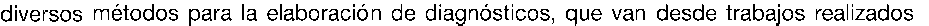 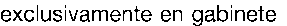 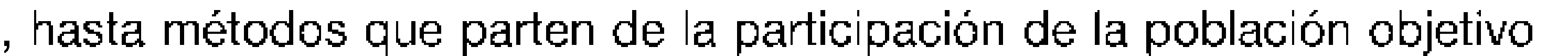 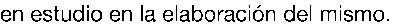 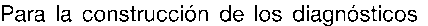 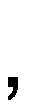 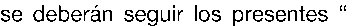 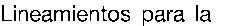 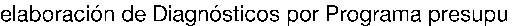 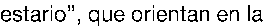 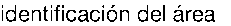 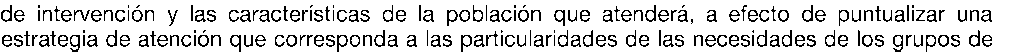 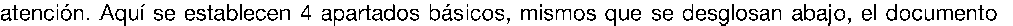 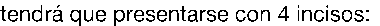 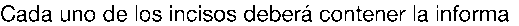 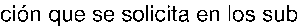 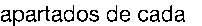 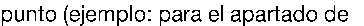 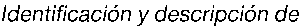 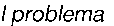 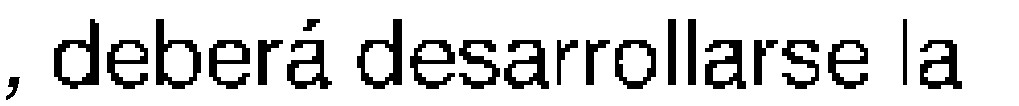 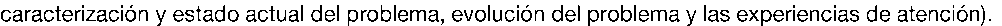 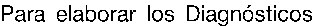 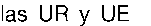 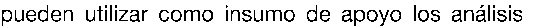 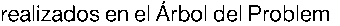 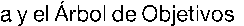 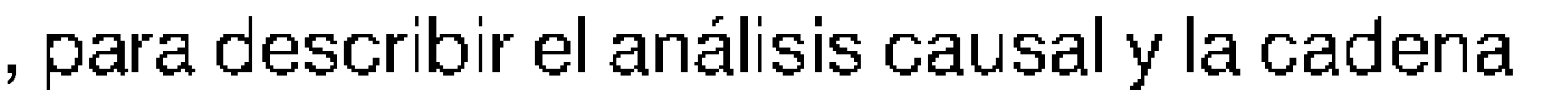 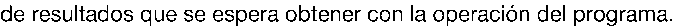 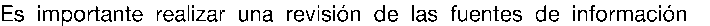 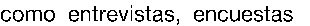 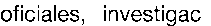 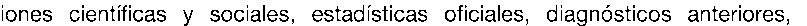 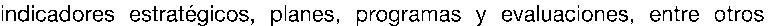 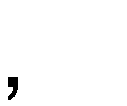 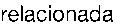 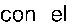 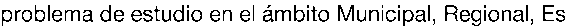 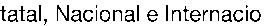 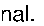 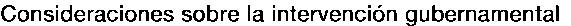 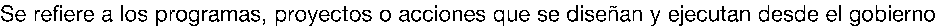 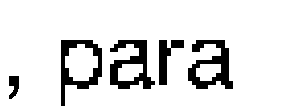 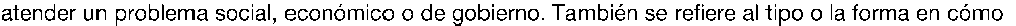 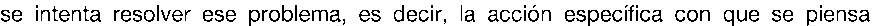 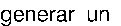 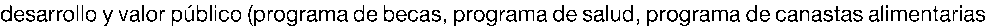 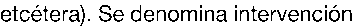 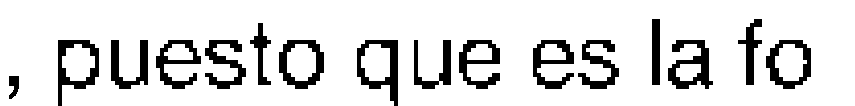 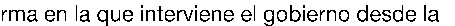 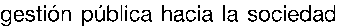 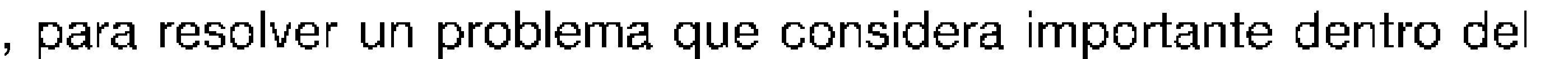 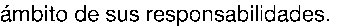 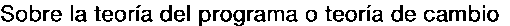 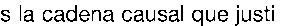 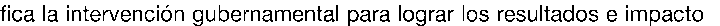 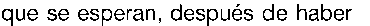 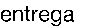 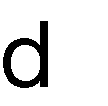 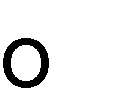 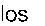 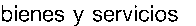 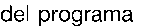 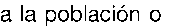 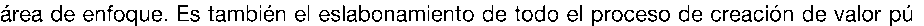 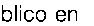 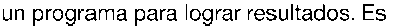 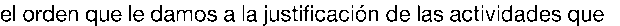 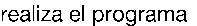 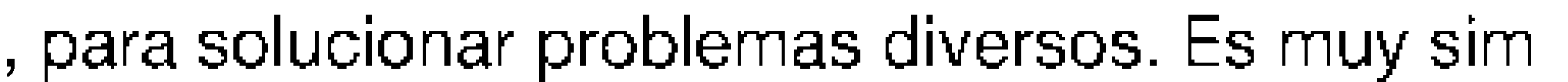 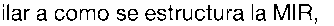 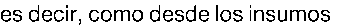 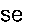 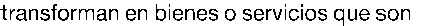 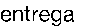 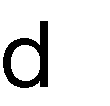 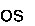 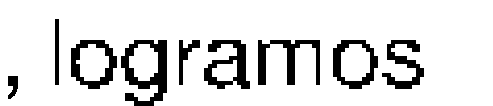 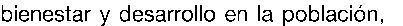 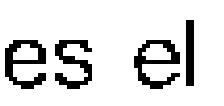 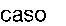 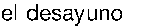 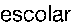 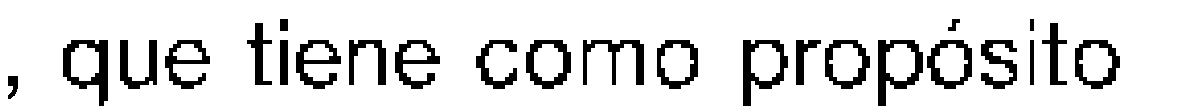 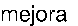 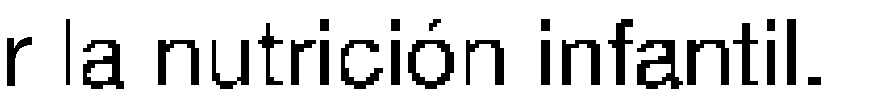 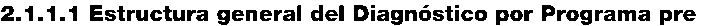 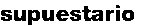 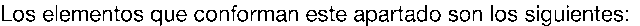 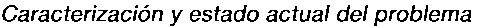 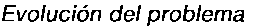 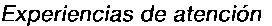 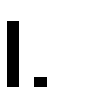 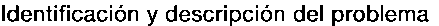 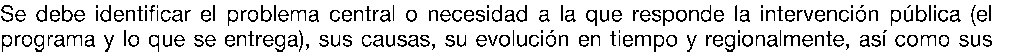 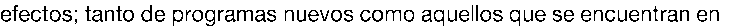 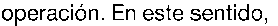 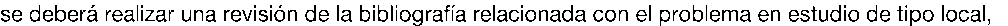 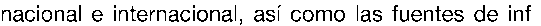 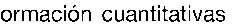 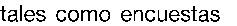 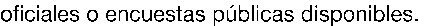 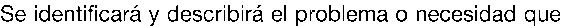 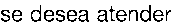 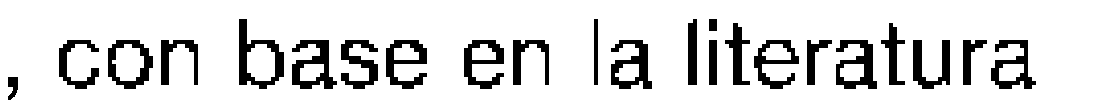 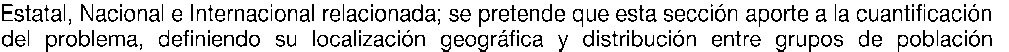 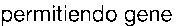 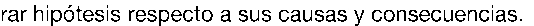 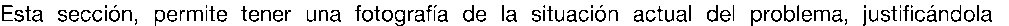 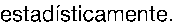 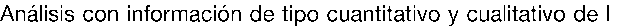 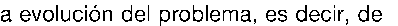 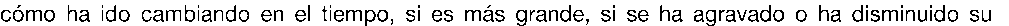 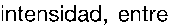 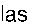 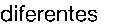 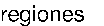 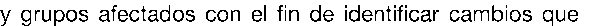 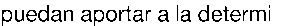 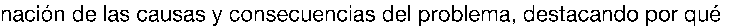 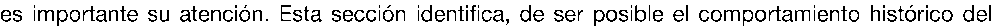 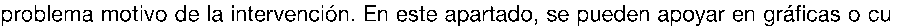 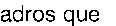 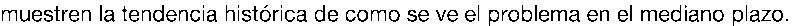 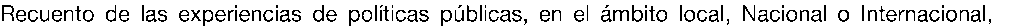 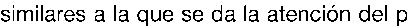 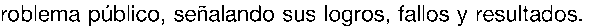 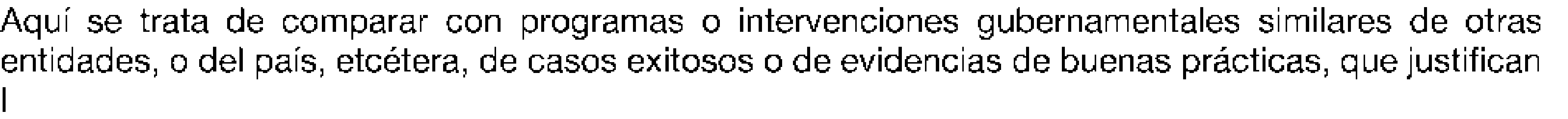 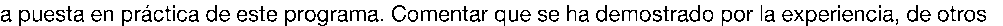 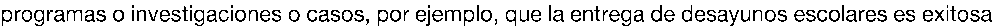 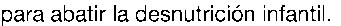 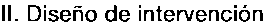 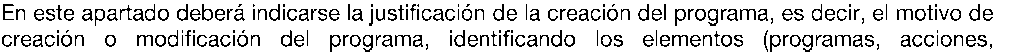 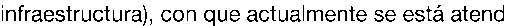 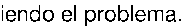 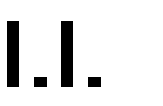 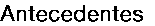 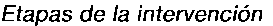 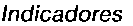 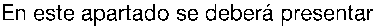 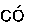 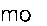 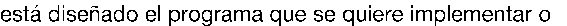 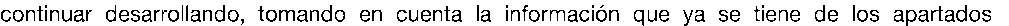 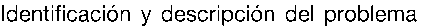 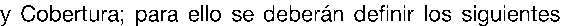 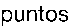 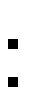 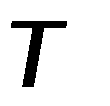 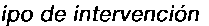 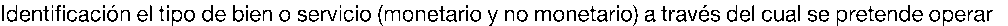 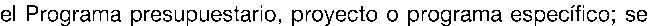 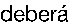 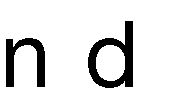 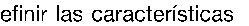 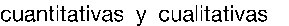 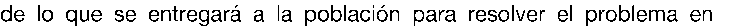 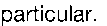 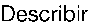 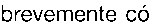 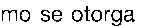 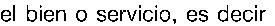 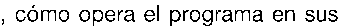 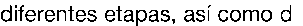 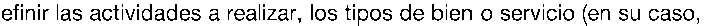 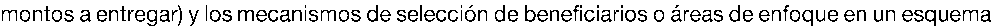 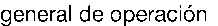 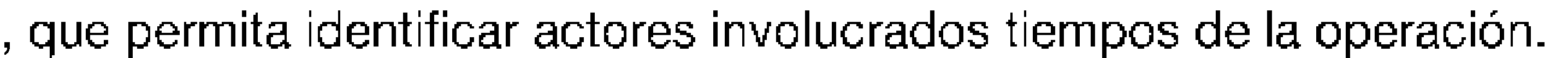 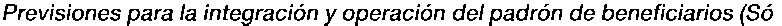 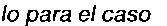 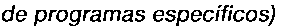 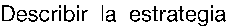 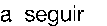 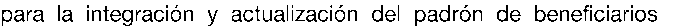 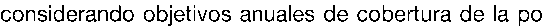 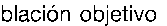 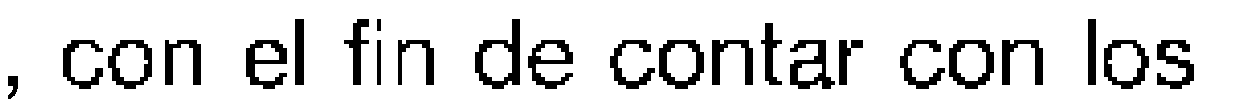 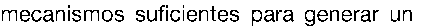 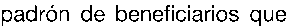 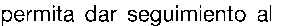 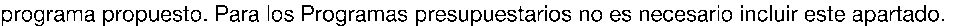 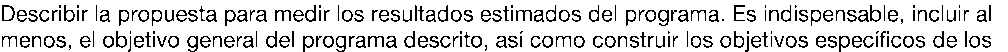 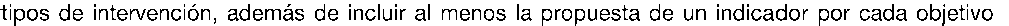 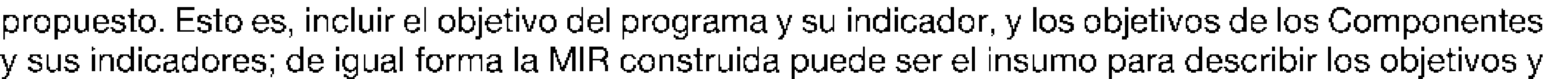 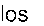 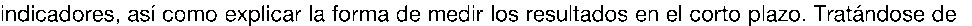 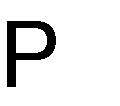 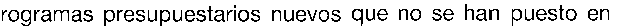 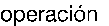 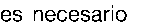 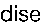 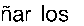 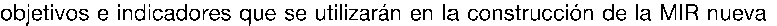 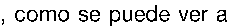 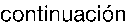 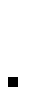 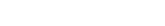 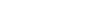 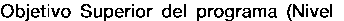 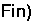 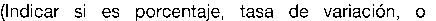 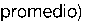 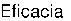 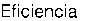 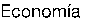 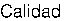 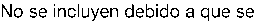 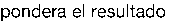 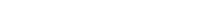 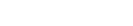 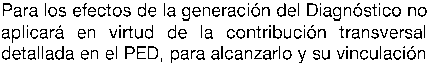 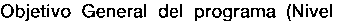 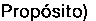 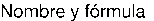 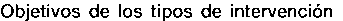 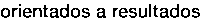 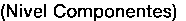 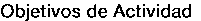 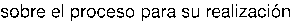 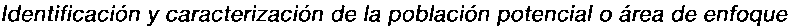 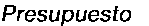 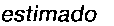 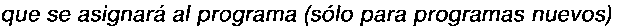 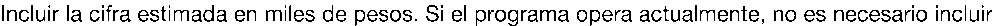 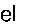 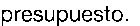 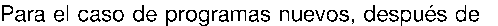 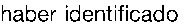 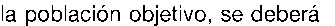 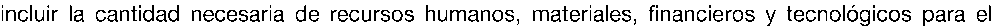 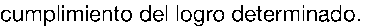 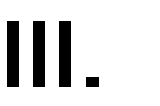 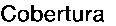 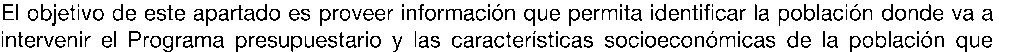 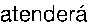 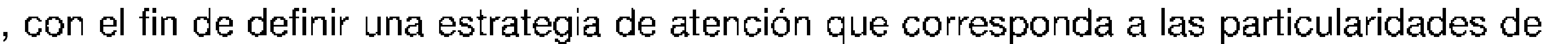 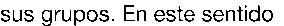 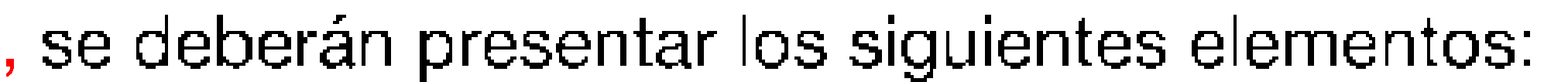 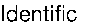 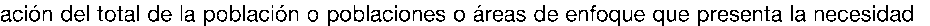 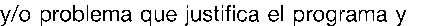 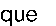 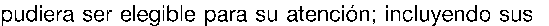 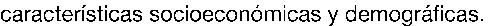 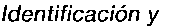 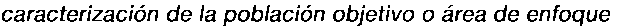 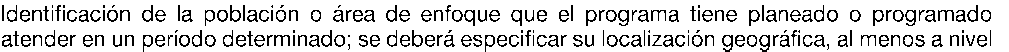 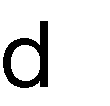 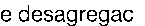 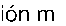 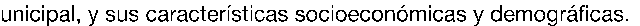 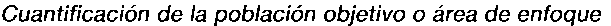 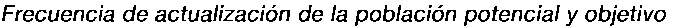 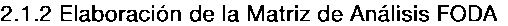 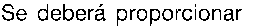 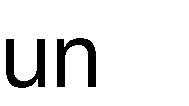 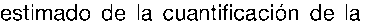 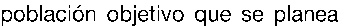 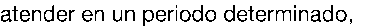 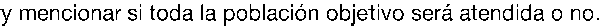 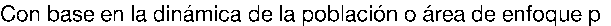 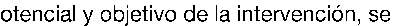 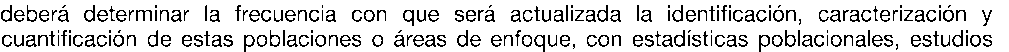 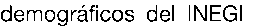 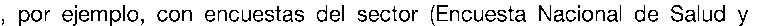 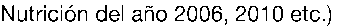 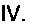 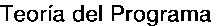 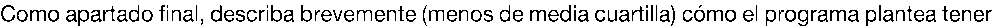 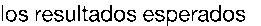 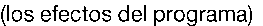 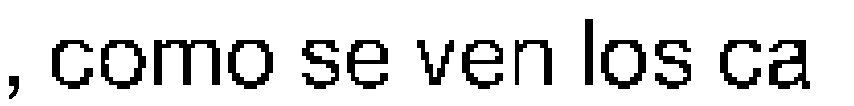 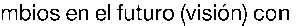 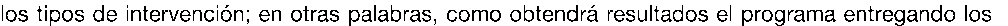 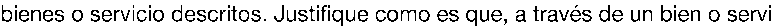 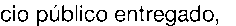 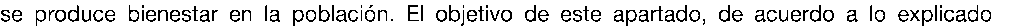 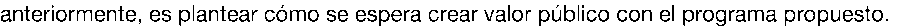 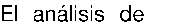 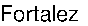 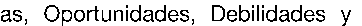 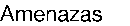 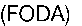 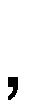 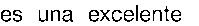 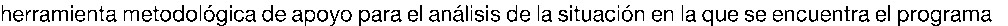 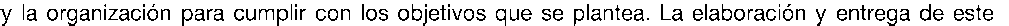 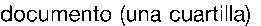 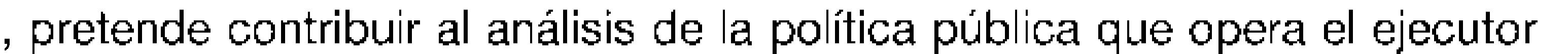 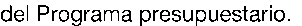 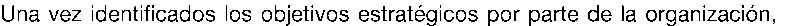 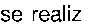 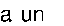 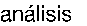 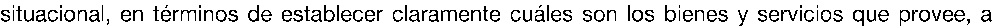 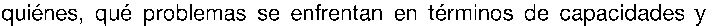 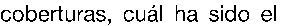 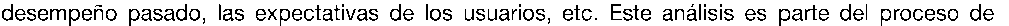 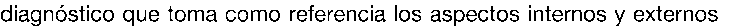 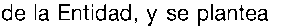 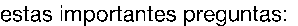 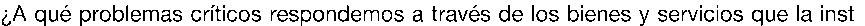 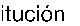 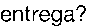 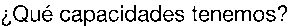 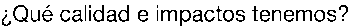 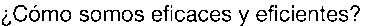 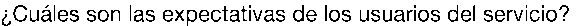 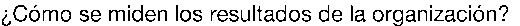 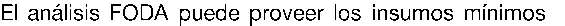 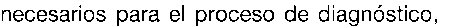 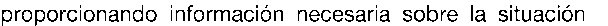 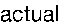 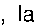 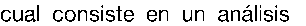 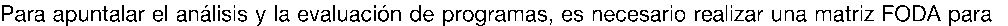 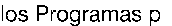 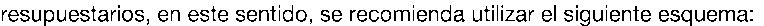 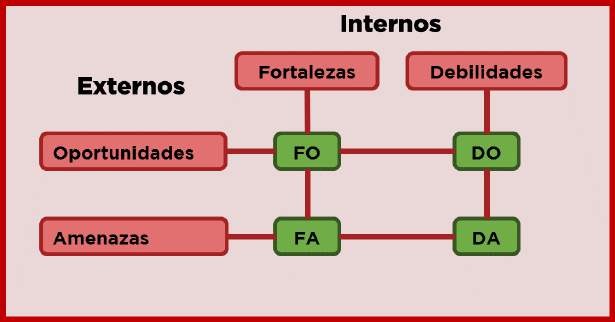 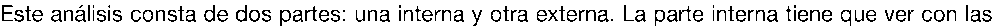 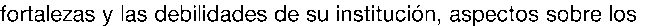 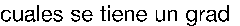 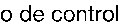 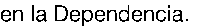 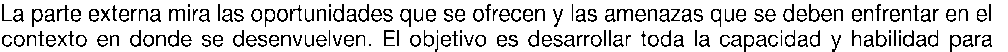 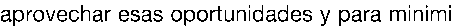 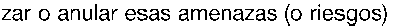 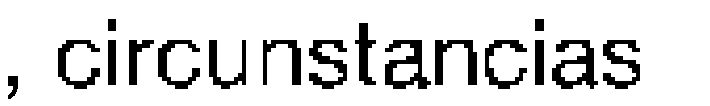 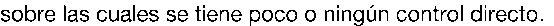 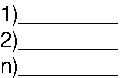 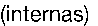 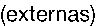 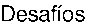 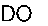 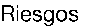 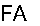 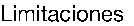 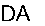 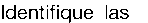 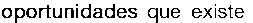 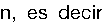 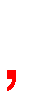 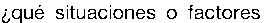 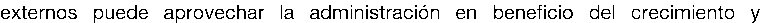 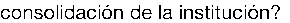 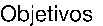 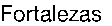 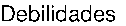 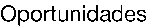 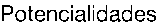 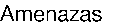 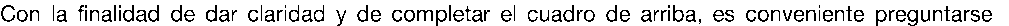 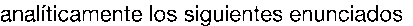 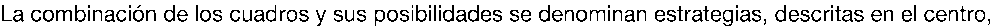 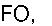 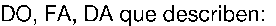 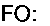 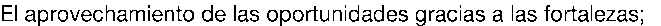 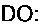 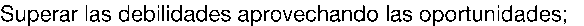 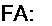 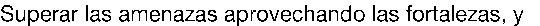 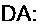 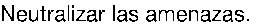 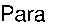 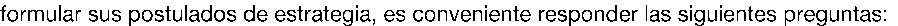 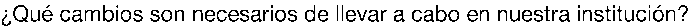 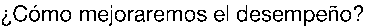 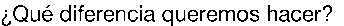 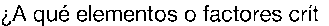 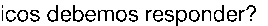 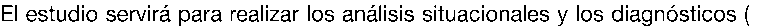 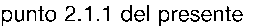 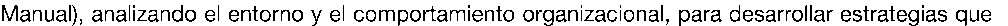 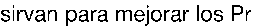 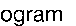 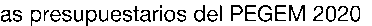 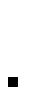 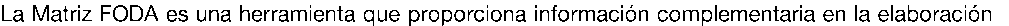 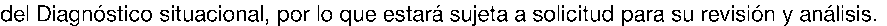 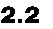 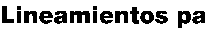 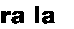 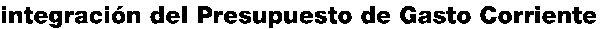 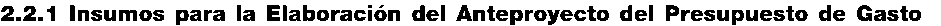 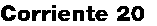 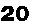 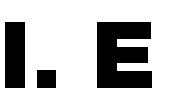 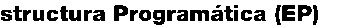 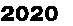 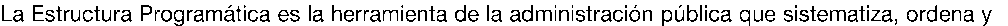 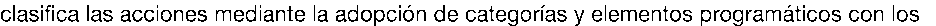 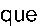 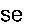 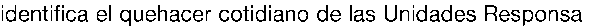 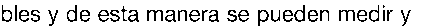 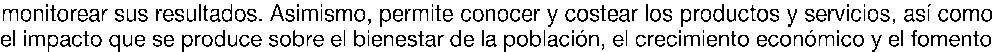 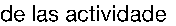 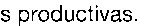 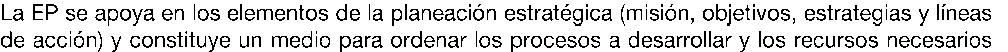 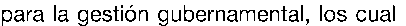 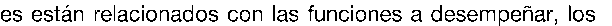 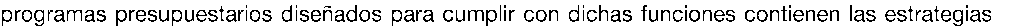 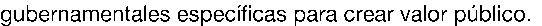 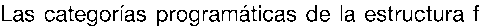 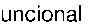 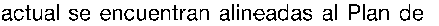 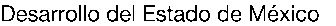 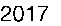 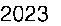 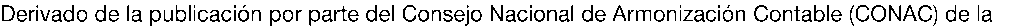 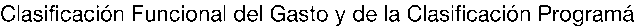 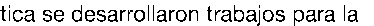 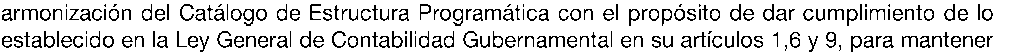 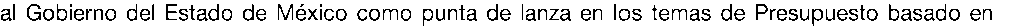 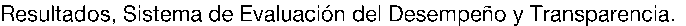 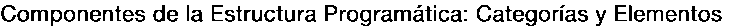 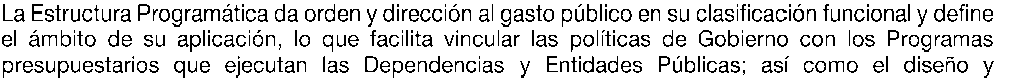 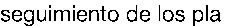 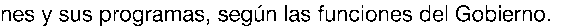 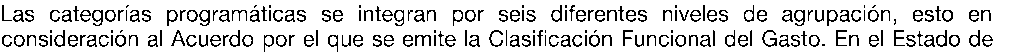 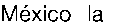 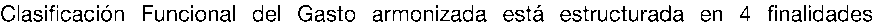 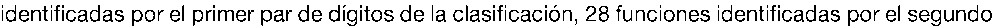 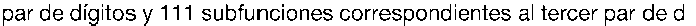 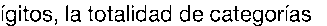 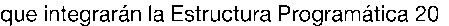 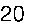 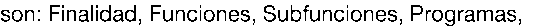 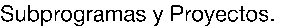 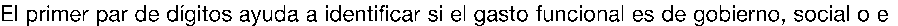 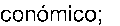 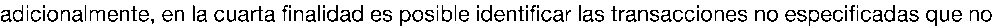 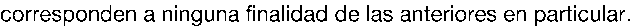 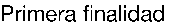 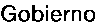 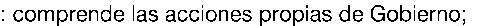 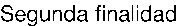 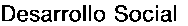 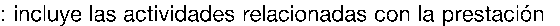 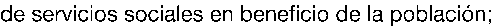 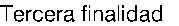 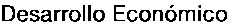 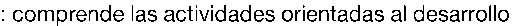 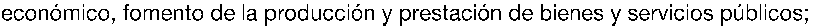 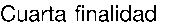 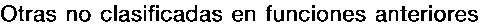 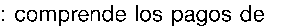 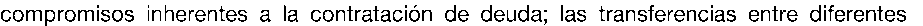 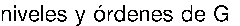 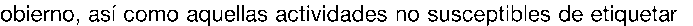 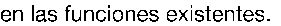 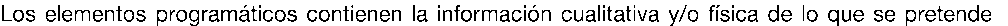 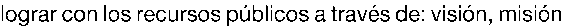 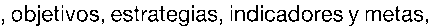 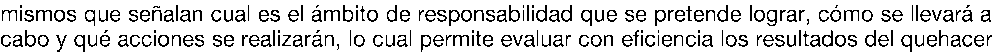 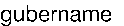 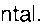 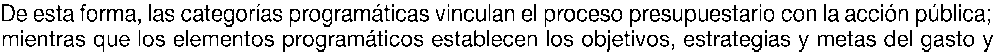 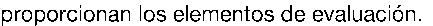 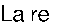 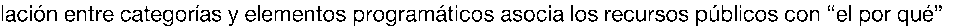 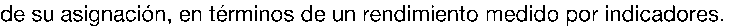 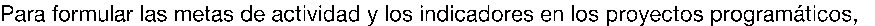 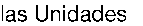 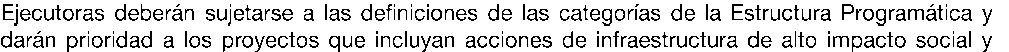 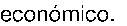 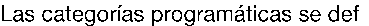 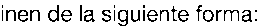 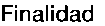 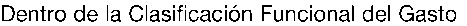 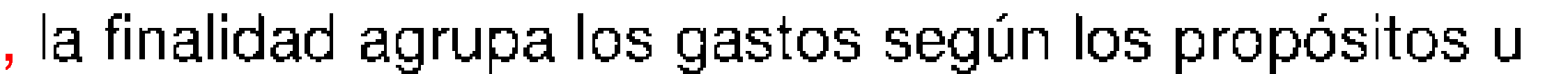 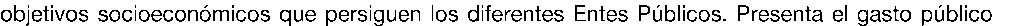 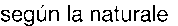 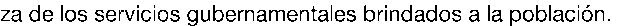 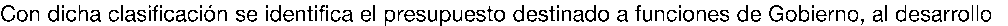 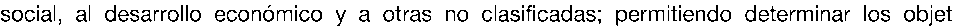 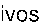 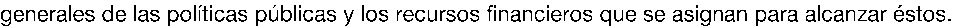 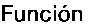  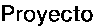 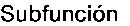 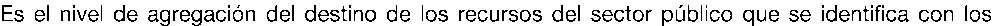 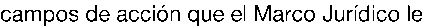 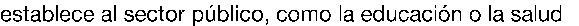 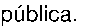 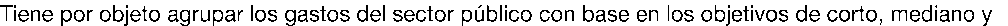 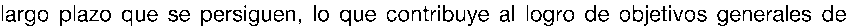 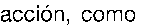 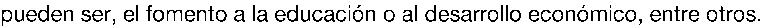 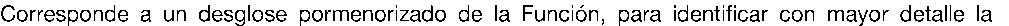 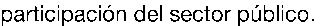 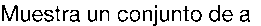 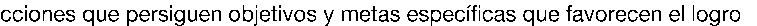 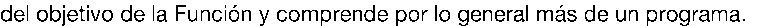  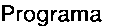 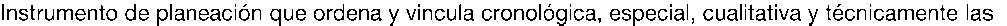 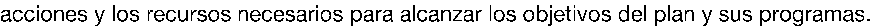 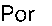 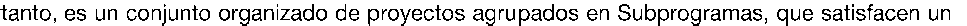 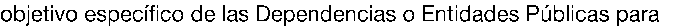 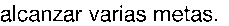 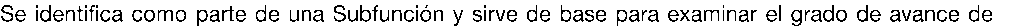 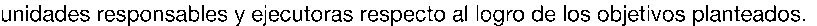 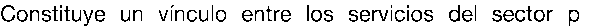 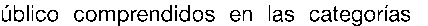 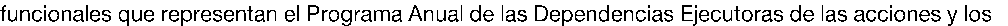 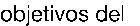 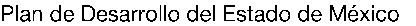 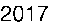 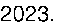  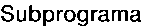 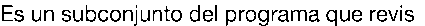 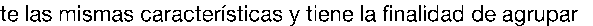 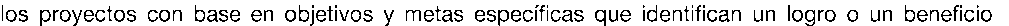 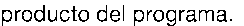 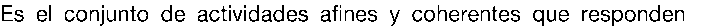 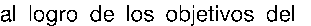 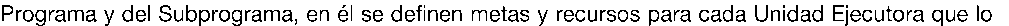 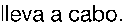 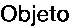 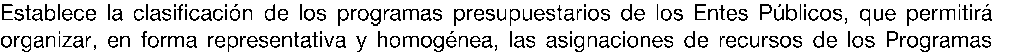 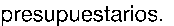 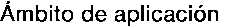 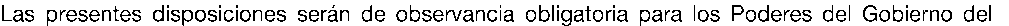 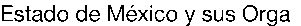 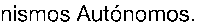 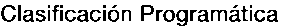 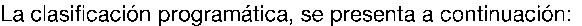 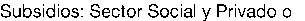 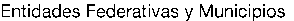 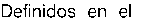 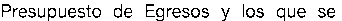 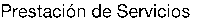 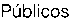 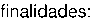 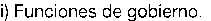 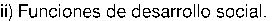 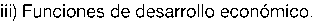 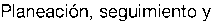 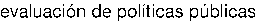 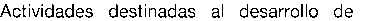 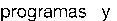 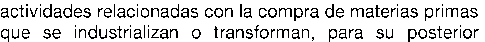 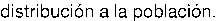 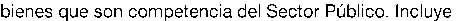 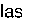 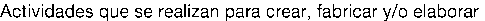 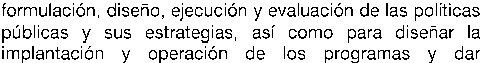 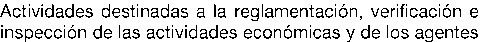 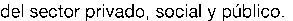 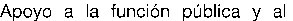 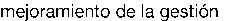 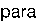 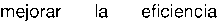 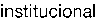 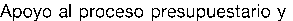 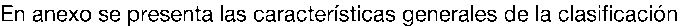 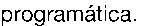 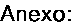 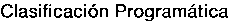 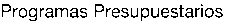 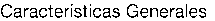 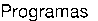 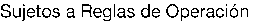 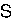 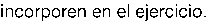 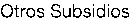 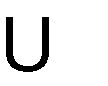 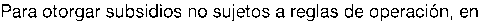 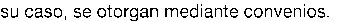 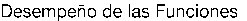 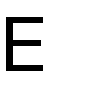 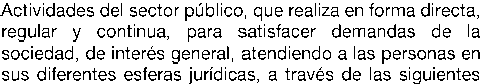 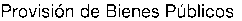 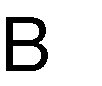 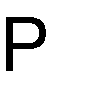 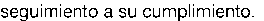 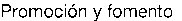 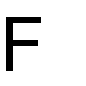 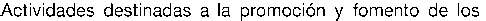 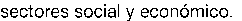 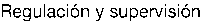 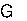 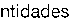 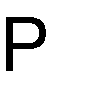 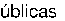 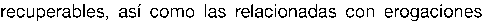 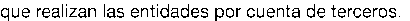 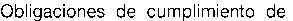 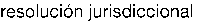 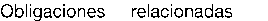 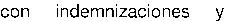 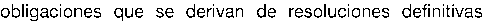 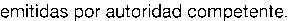 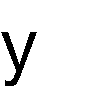 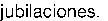 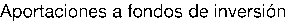 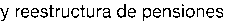 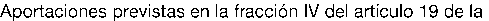 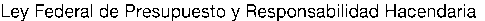 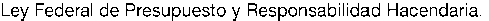 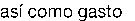 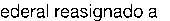 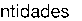 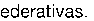 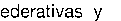 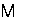 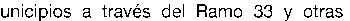 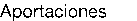 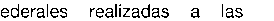 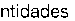 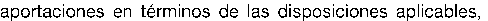 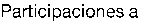 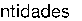 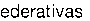 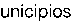 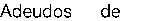 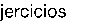 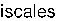 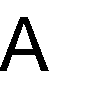 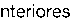 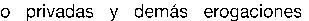 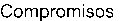 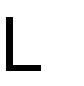 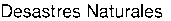 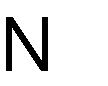 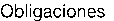 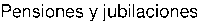 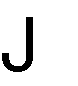 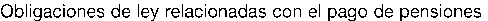 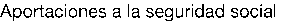 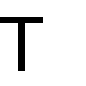 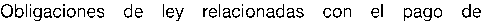 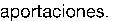 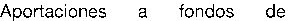 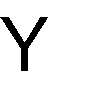 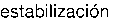 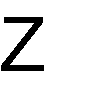 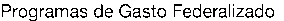 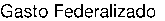 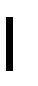 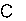 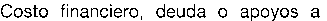 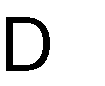 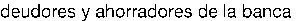 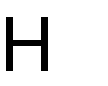 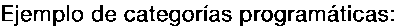 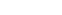 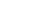 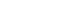 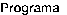 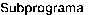 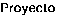 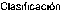 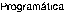 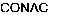 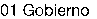 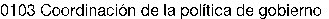 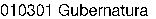 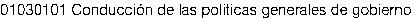 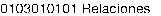 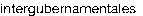 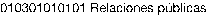 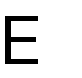 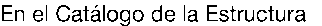 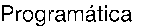 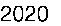 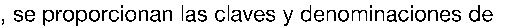 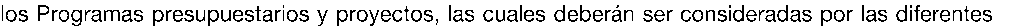 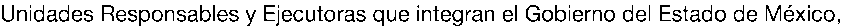 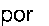 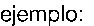 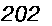 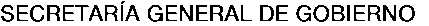 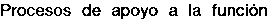 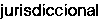 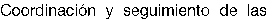 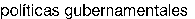 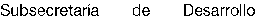 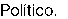 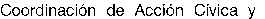 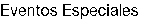 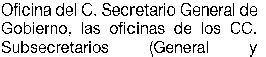 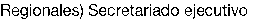 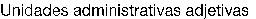 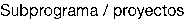 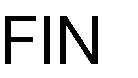 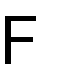 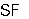 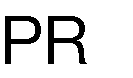 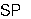 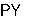 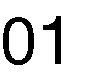 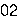 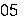 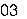 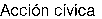 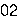 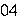 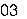 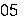 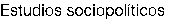 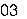 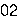 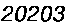 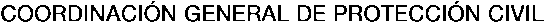 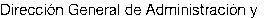 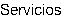 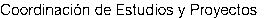 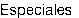 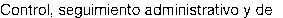 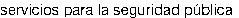 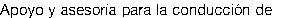 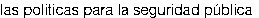 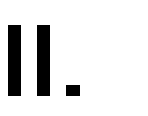 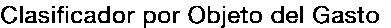 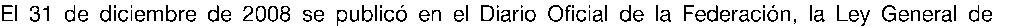 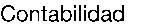 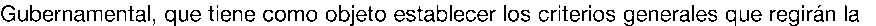 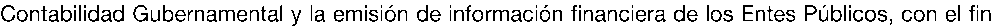 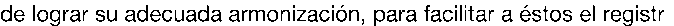 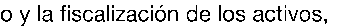 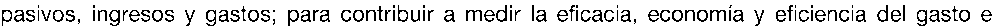 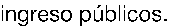 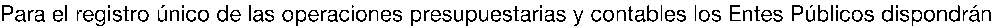 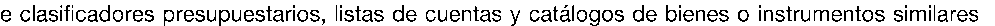 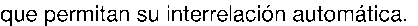 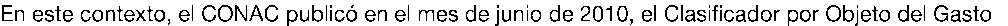 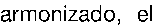 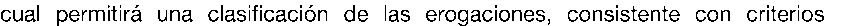 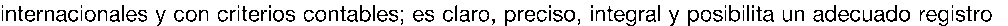 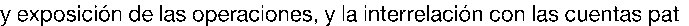 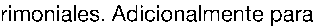 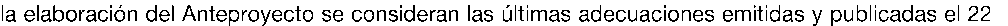 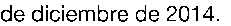 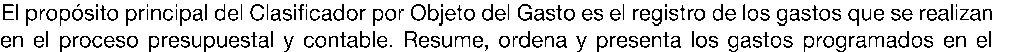 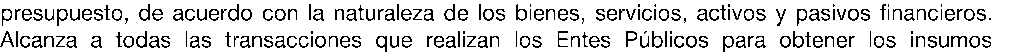 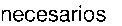 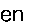 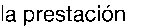 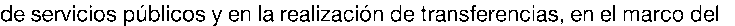 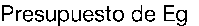 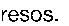 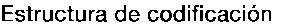 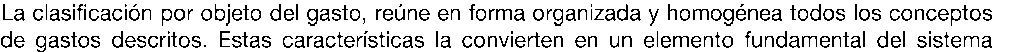 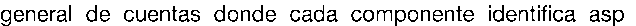 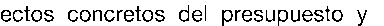 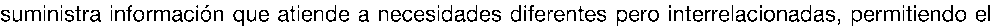 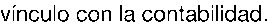 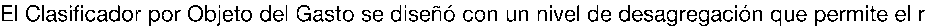 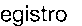 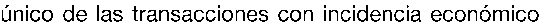 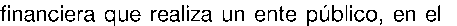 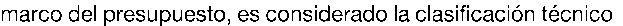 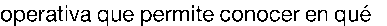 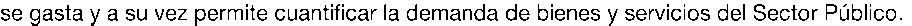 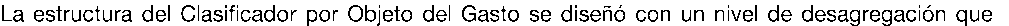 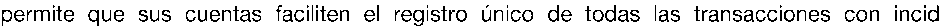 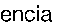 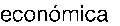 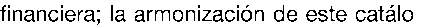 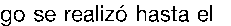 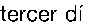 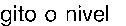 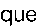 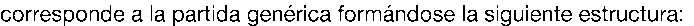 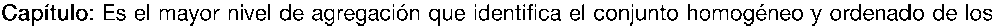 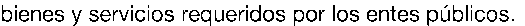 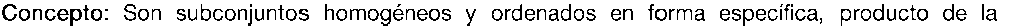 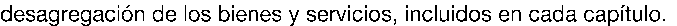 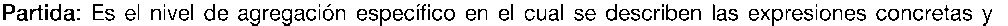 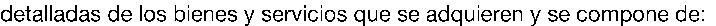 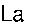 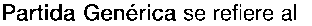 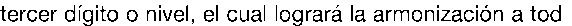 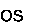 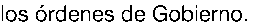 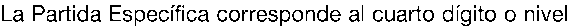 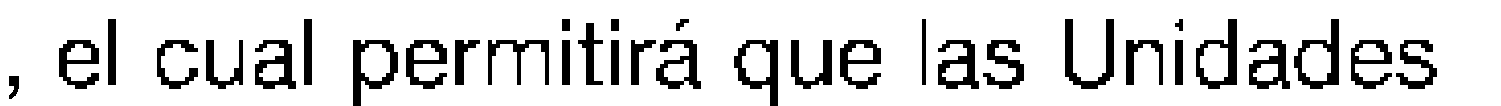 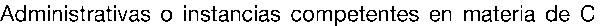 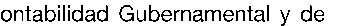 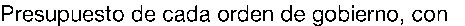 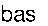 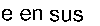 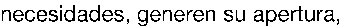 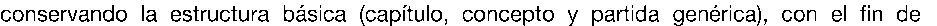 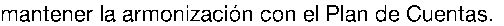 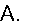 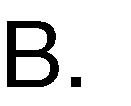 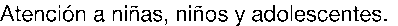 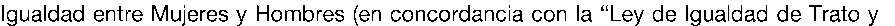 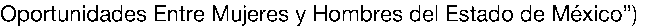 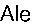 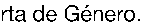 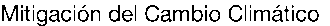 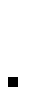 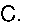 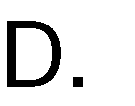 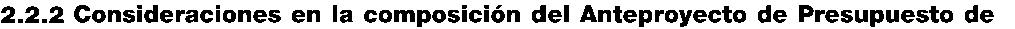 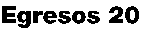 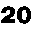 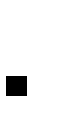 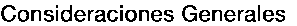 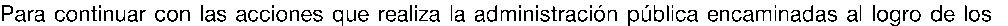 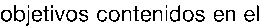 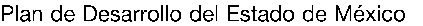 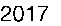 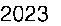 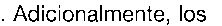 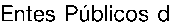 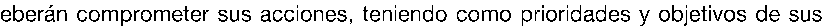 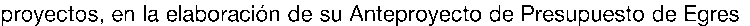 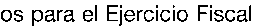 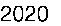 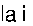 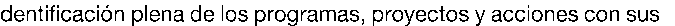 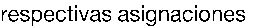 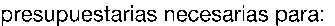 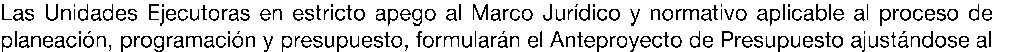 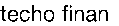 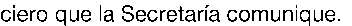 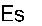 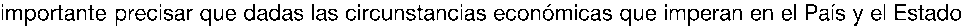 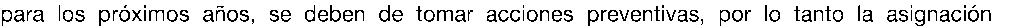 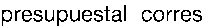 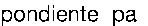 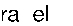 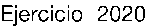 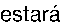 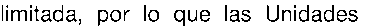 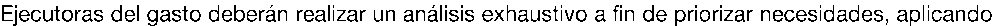 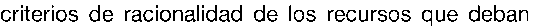 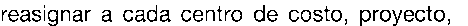 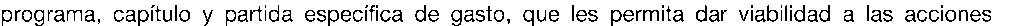 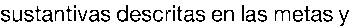 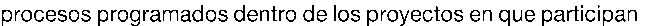 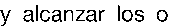 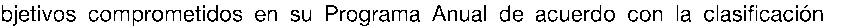 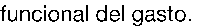 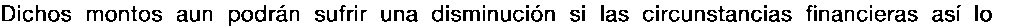 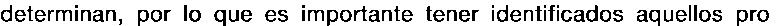 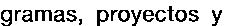 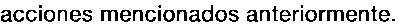 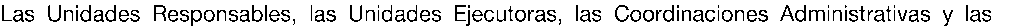 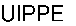 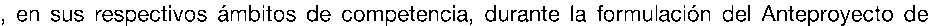 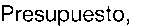 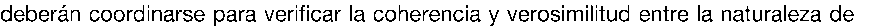 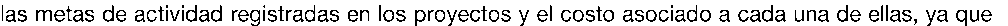 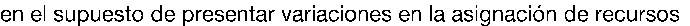 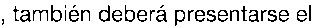 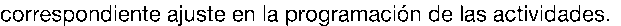 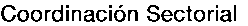 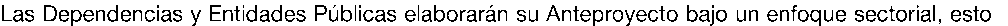 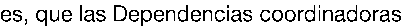 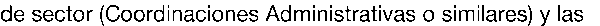 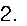 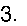 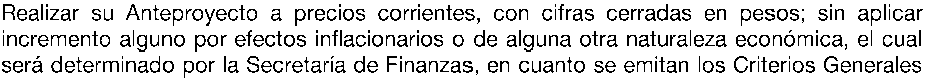 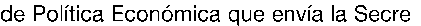 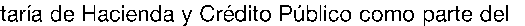 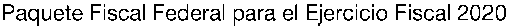 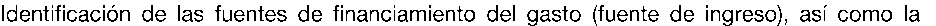 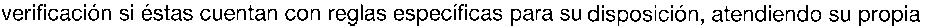 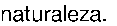 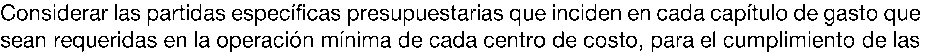 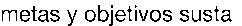 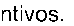 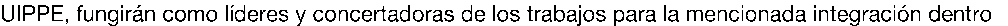 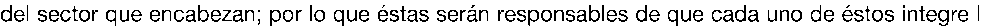 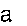 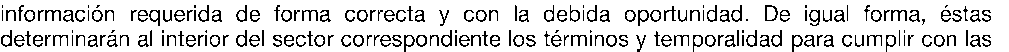 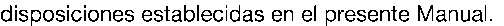  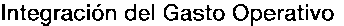 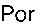 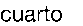 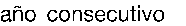 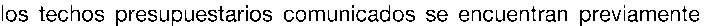 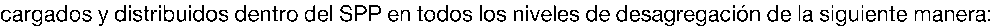 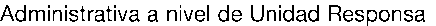 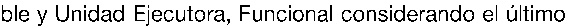 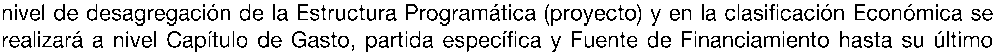 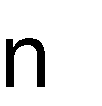 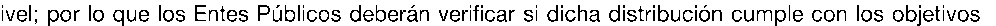 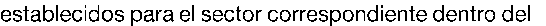 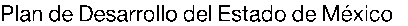 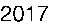 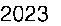 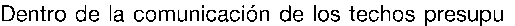 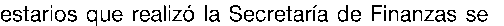 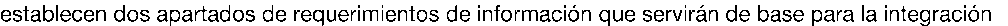 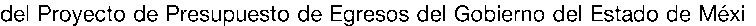 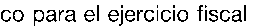 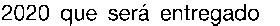 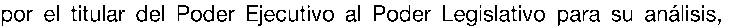 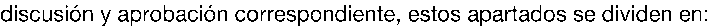 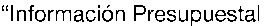 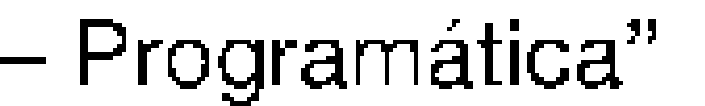 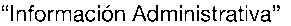 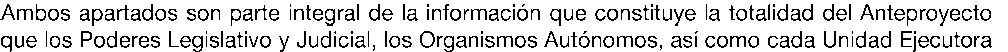 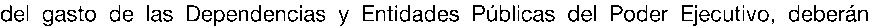 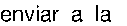 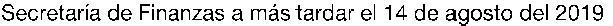 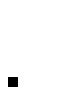 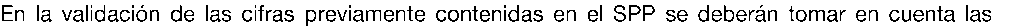 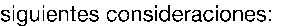 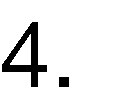 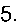 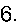 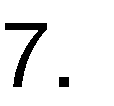 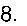 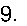 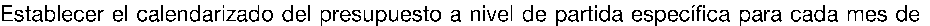 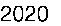 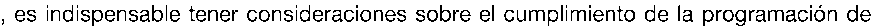 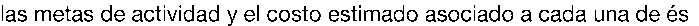 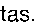 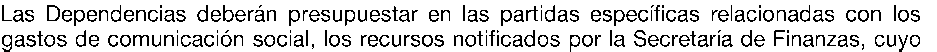 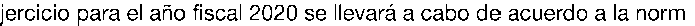 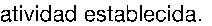 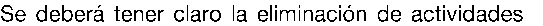 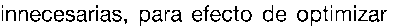 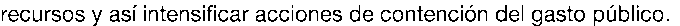 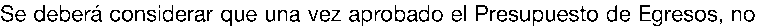 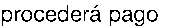 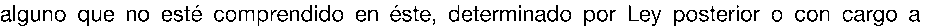 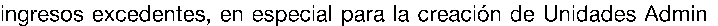 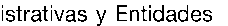 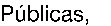 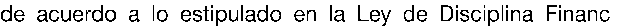 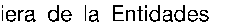 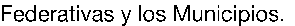 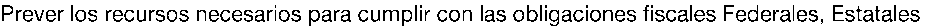 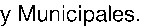 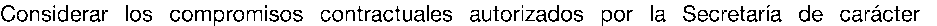 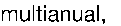 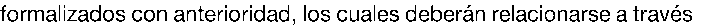 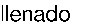 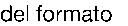 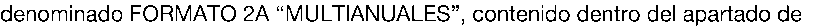 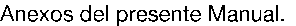 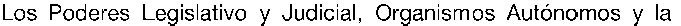 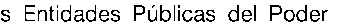 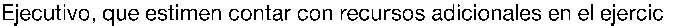 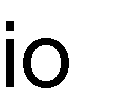 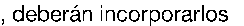 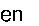 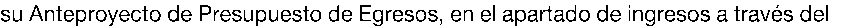 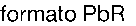 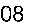 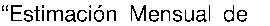 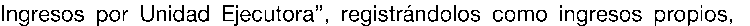 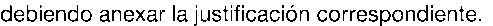 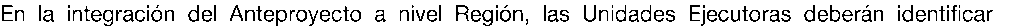 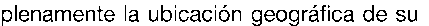 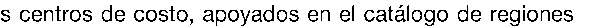 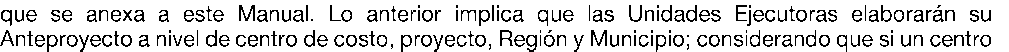 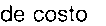 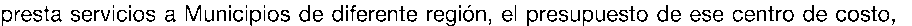 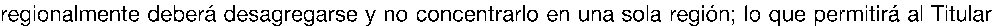 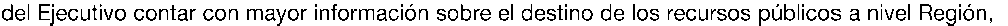 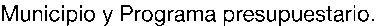 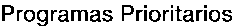 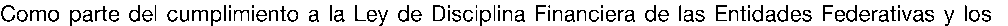 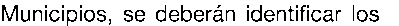 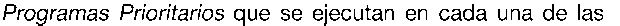 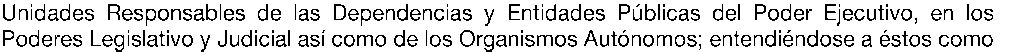 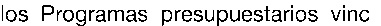 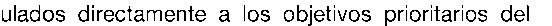 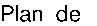 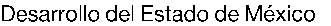 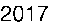 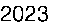 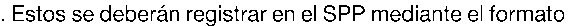 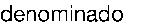 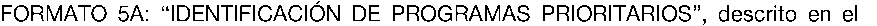 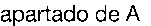 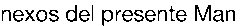 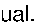 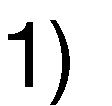 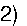 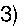 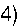 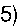 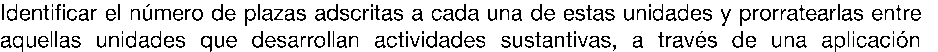 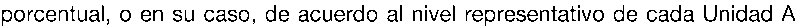 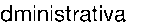 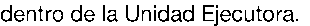 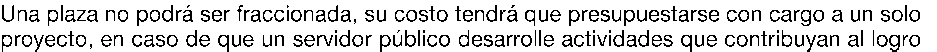 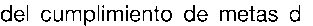 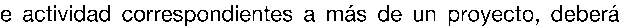 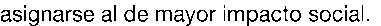 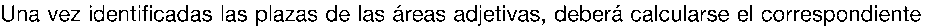 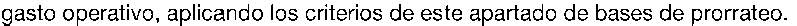 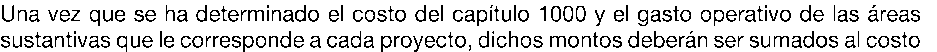 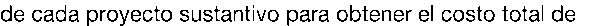 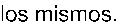 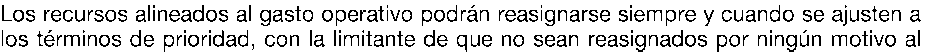 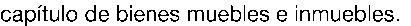 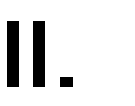 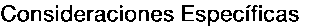 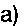 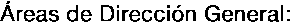 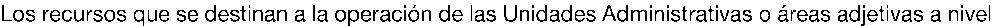 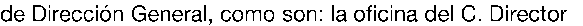 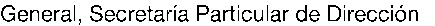 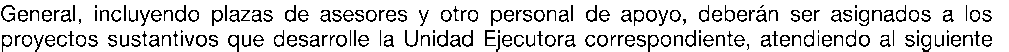 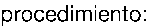 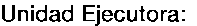 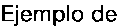 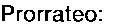 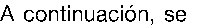 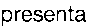 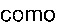 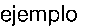 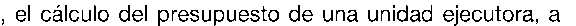 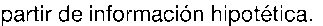 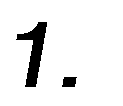 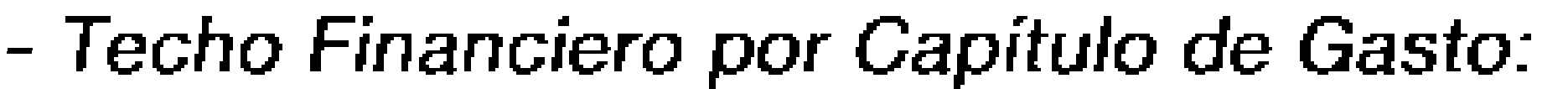 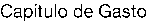 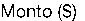 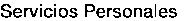 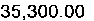 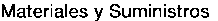 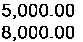 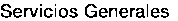 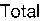 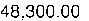 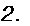 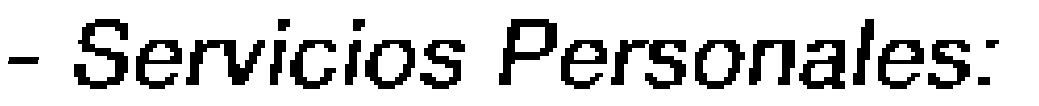 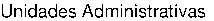 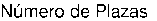 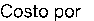 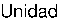 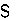 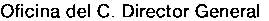 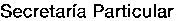 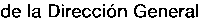 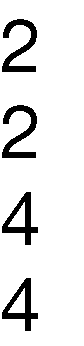 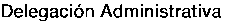 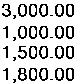 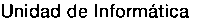 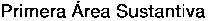 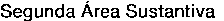 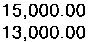 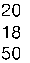 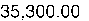 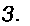 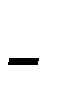 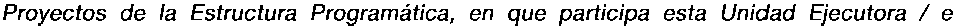 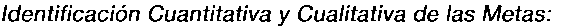 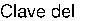 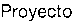 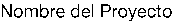 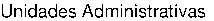 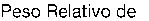 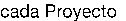 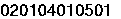 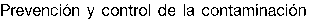 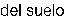 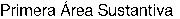 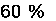 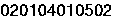 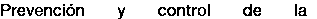 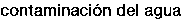 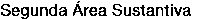 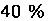 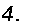 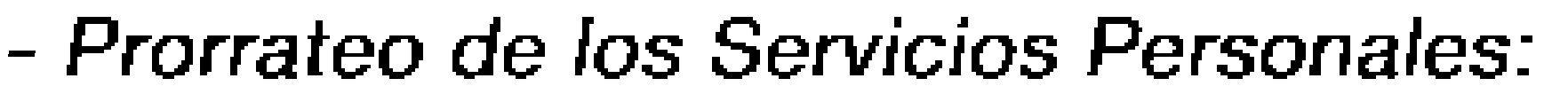 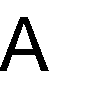 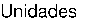 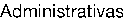 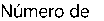 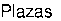 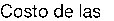 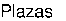 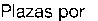 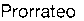 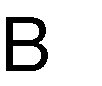 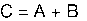 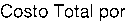 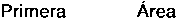 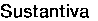 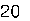 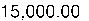 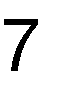 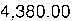 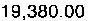 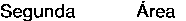 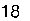 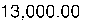 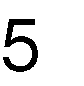 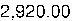 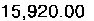 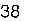 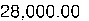 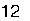 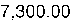 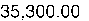 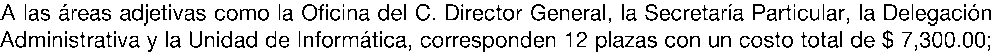 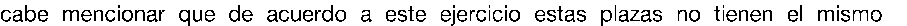 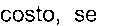 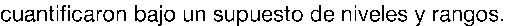 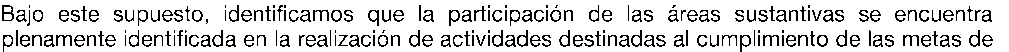 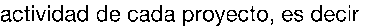 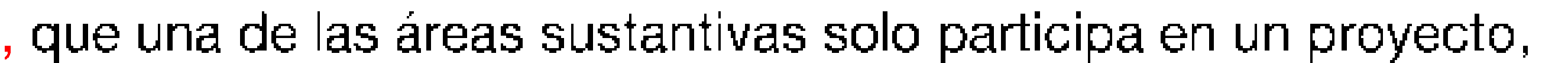 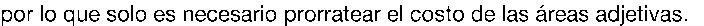 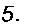 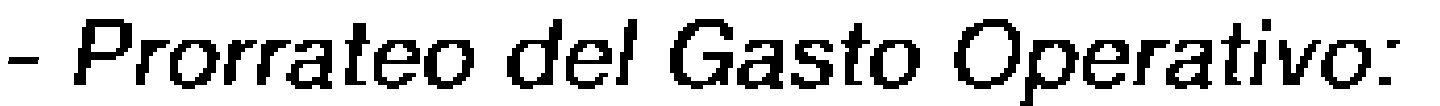 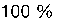 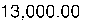 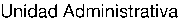 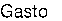 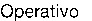 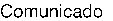 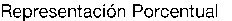 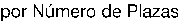 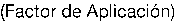 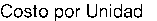 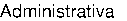 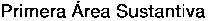 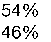 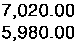 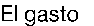 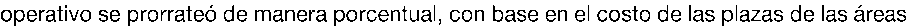 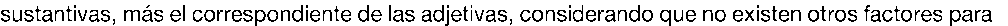 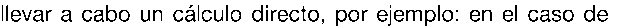 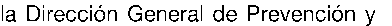 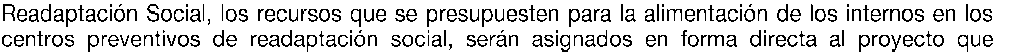 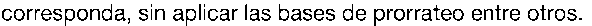 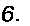 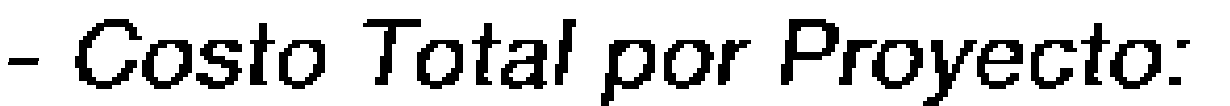 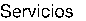 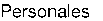 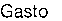 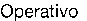 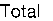 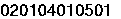 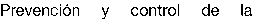 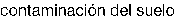 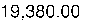 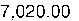 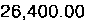 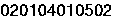 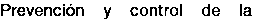 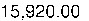 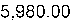 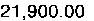 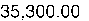 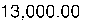 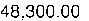 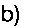 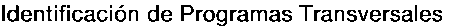 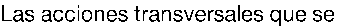 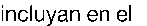 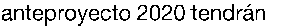 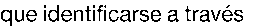 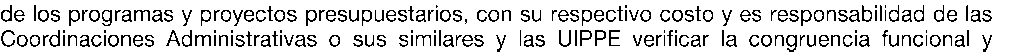 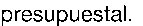 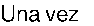 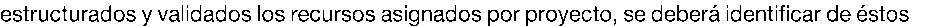 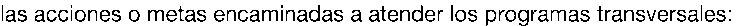 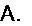 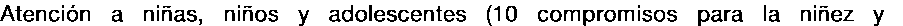 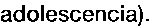 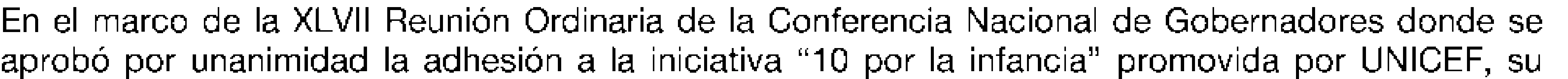 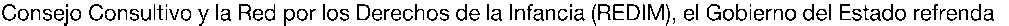 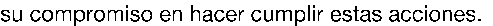 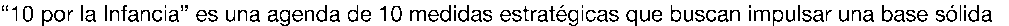 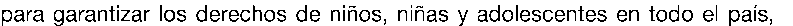 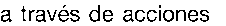 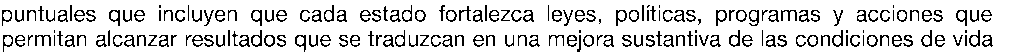 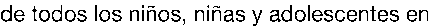 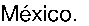 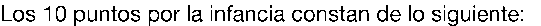 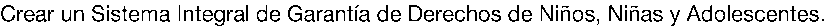 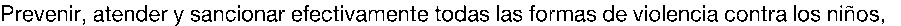 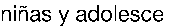 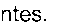 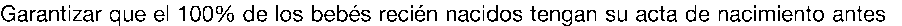 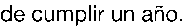 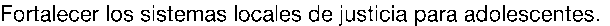 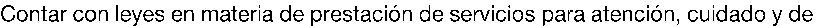 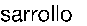 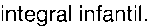 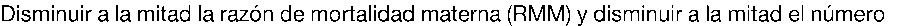 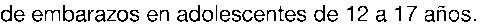 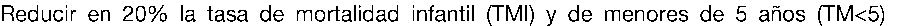 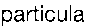 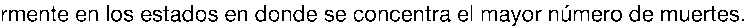 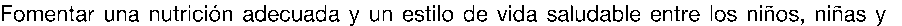 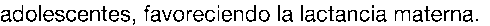 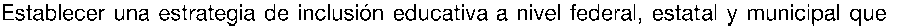 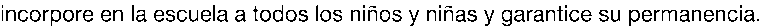 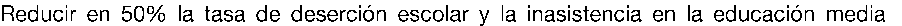 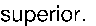 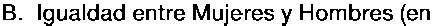 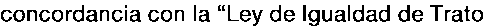 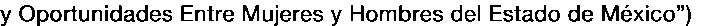 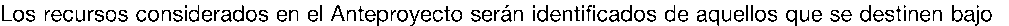 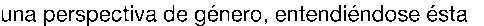 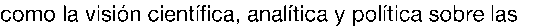 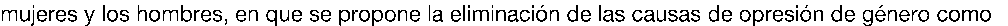 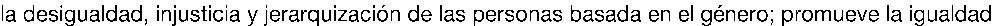 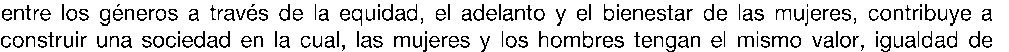 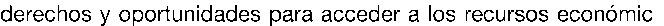 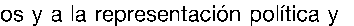 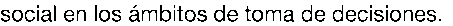 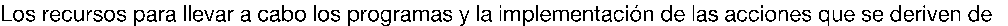 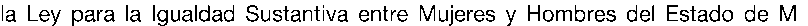 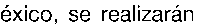 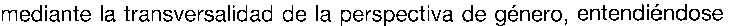 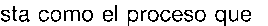 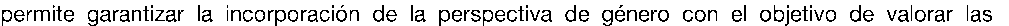 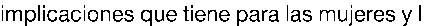 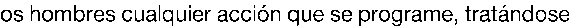 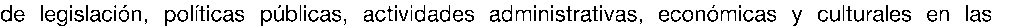 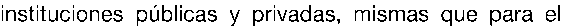 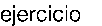 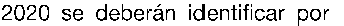 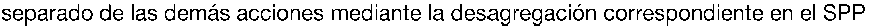 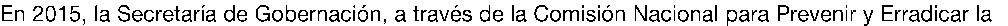 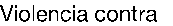 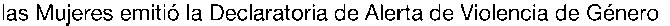 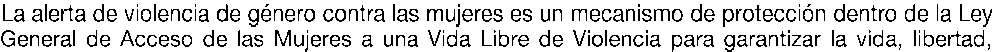 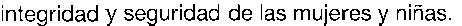 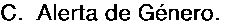 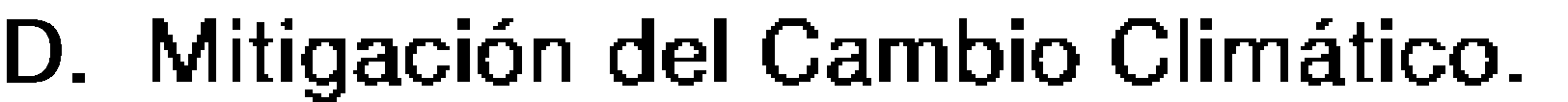 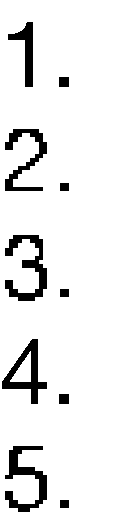 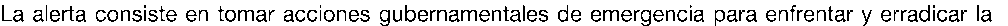 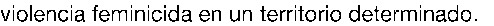 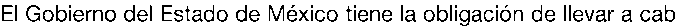 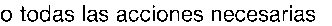 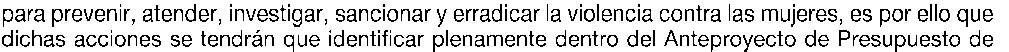 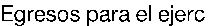 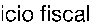 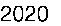 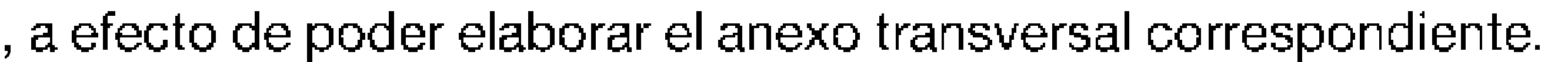 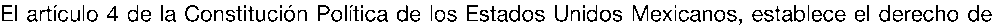 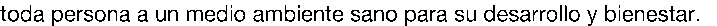 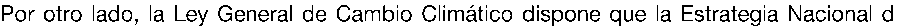 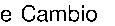 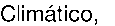 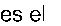 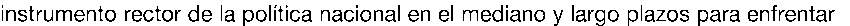 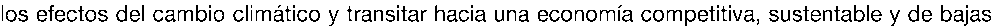 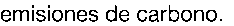 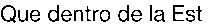 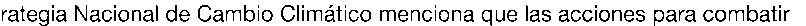 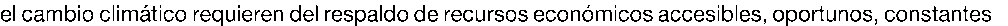 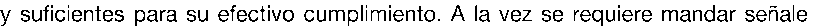 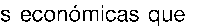 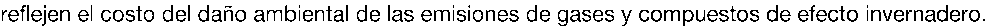 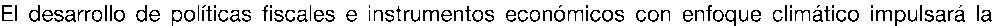 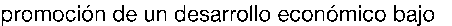 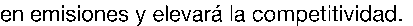 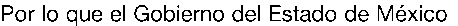 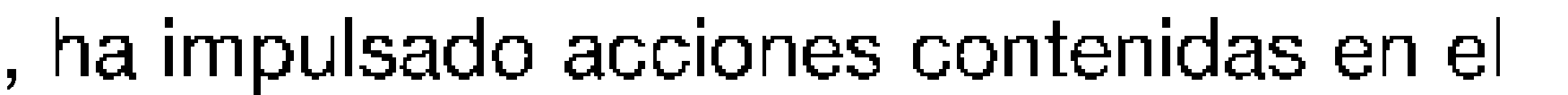 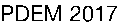 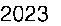 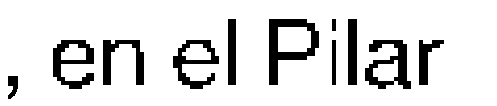 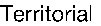 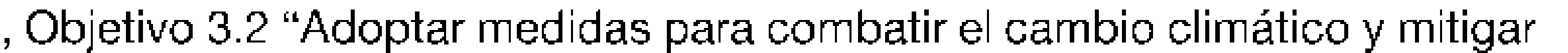 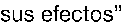 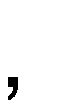 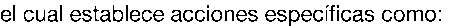 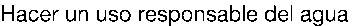 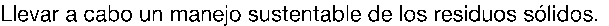 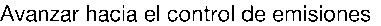 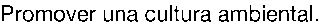 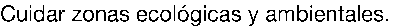 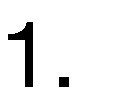 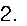 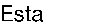 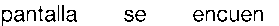 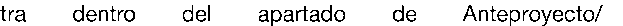 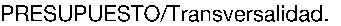 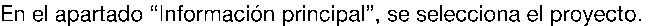 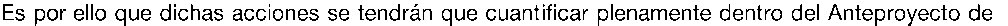 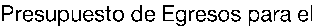 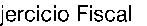 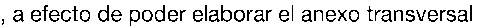 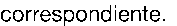 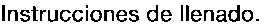 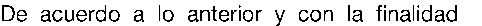 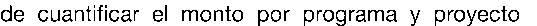 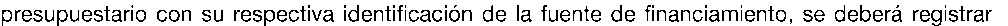 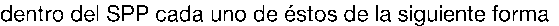 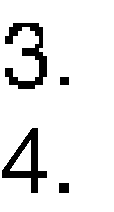 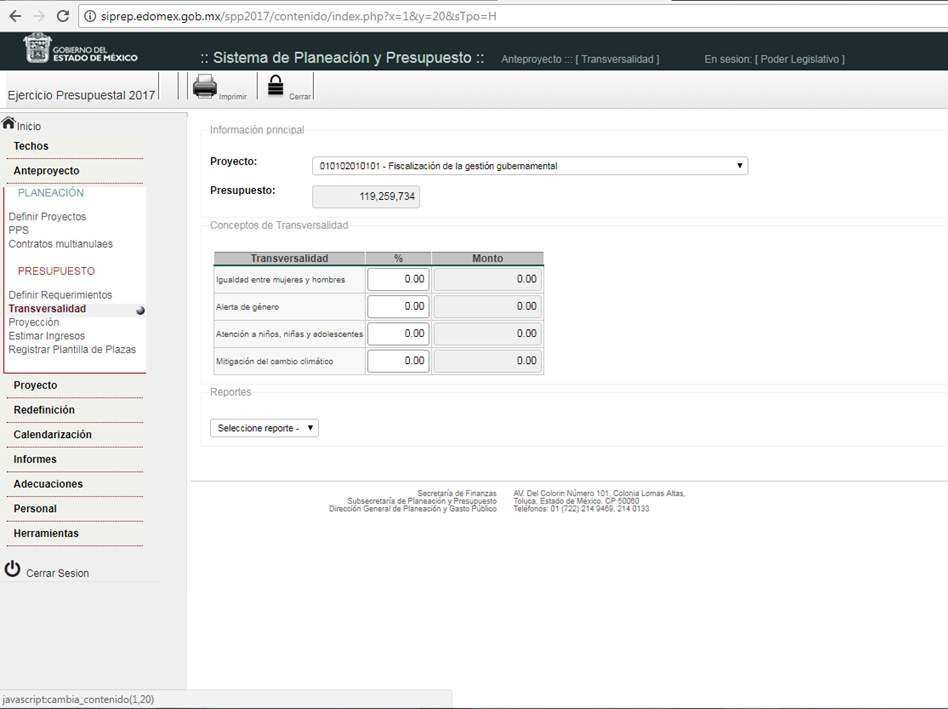 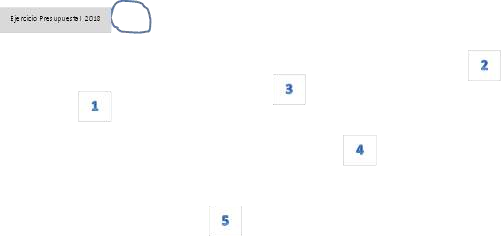 5.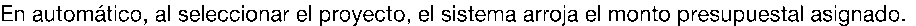 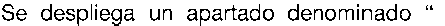 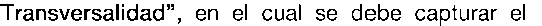 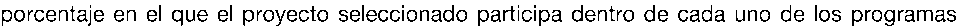 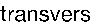 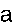 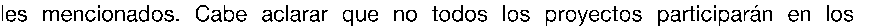 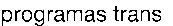 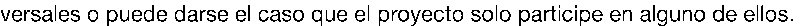 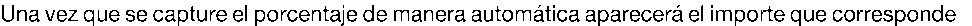 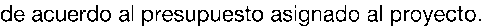 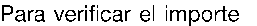 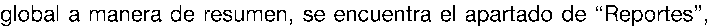 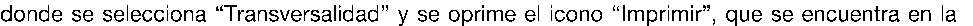 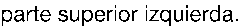 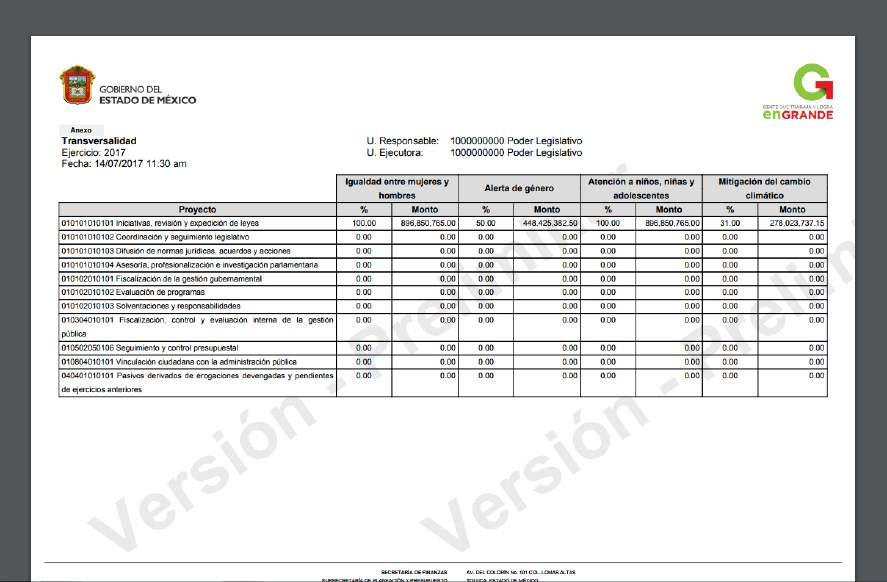 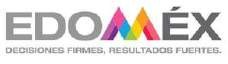 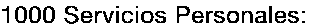 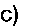 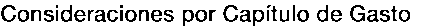 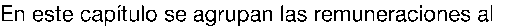 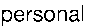 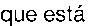 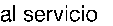 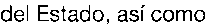 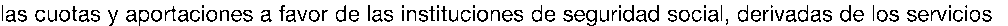 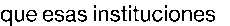 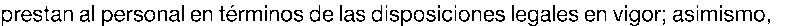 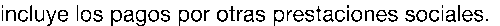 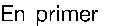 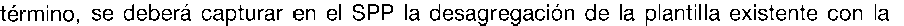 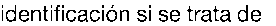 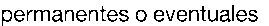 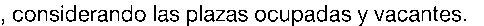 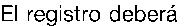 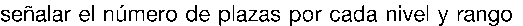 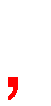 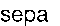 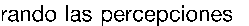 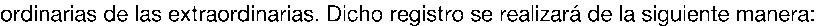 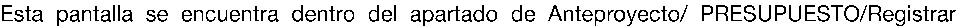 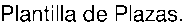 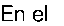 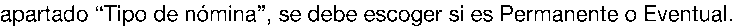 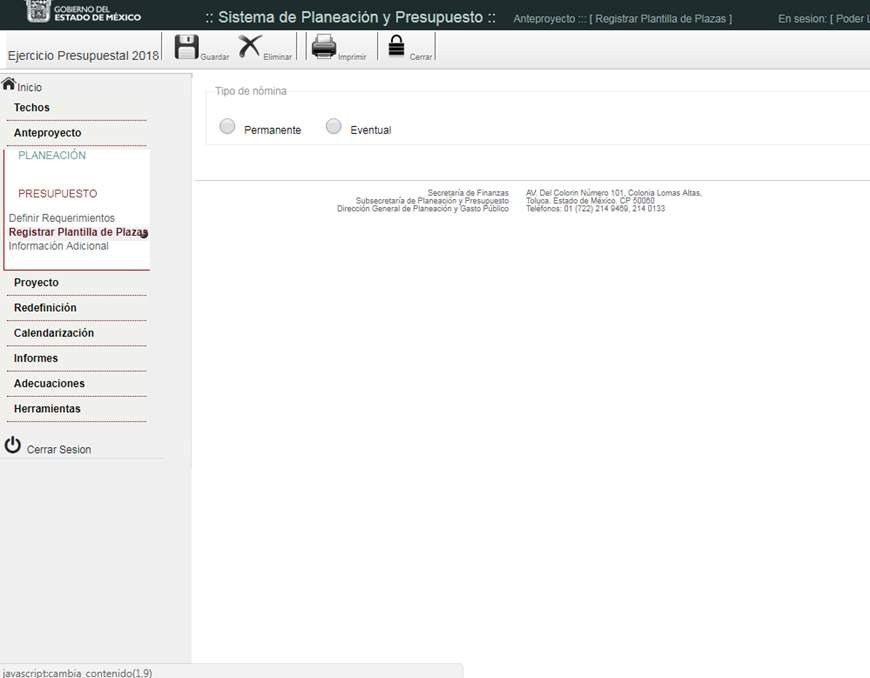 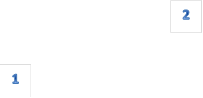 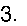 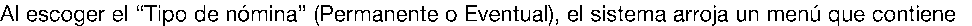 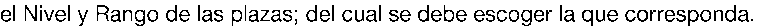 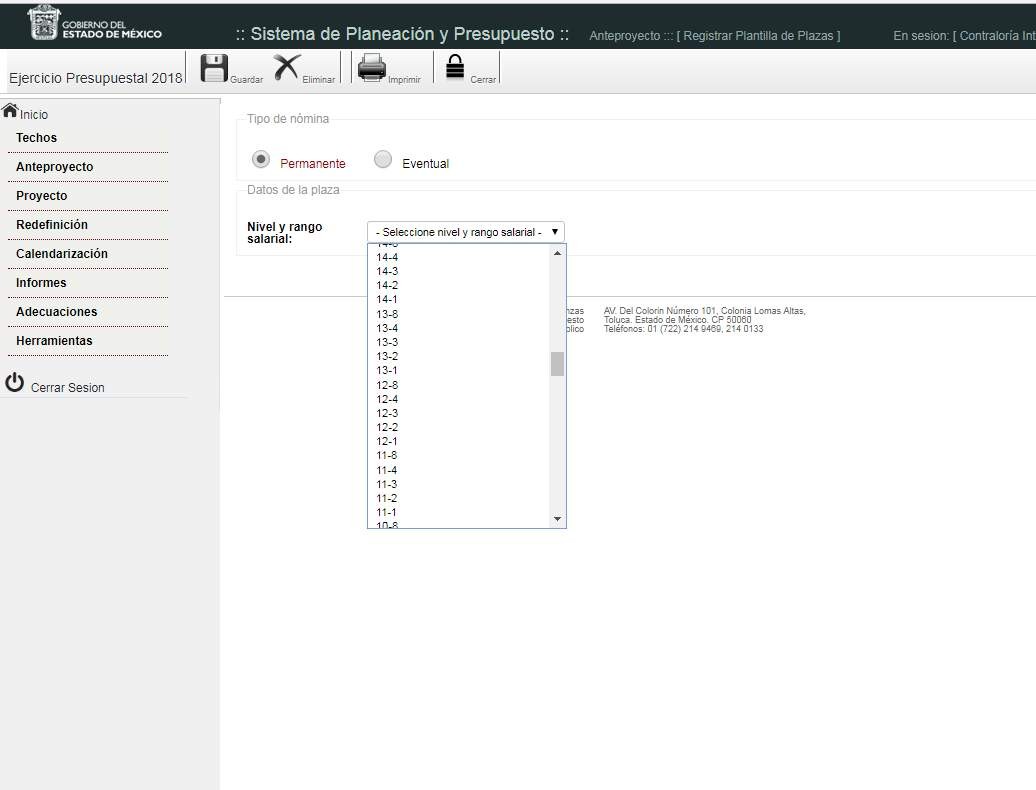 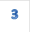 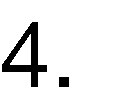 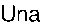 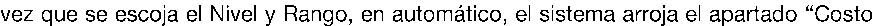 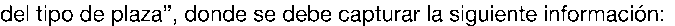 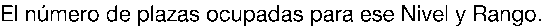 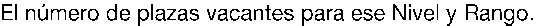 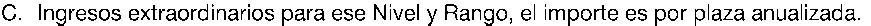 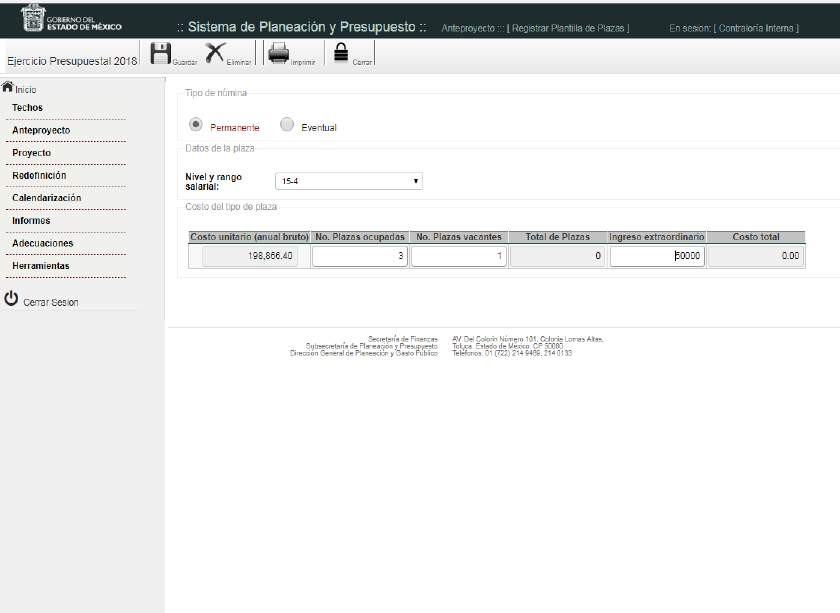 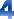 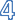 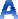 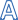 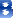 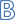 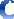 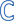 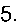 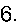 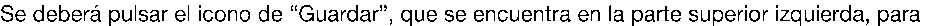 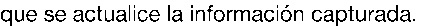 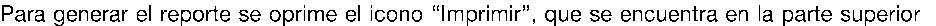 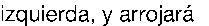 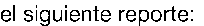 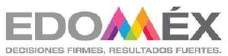 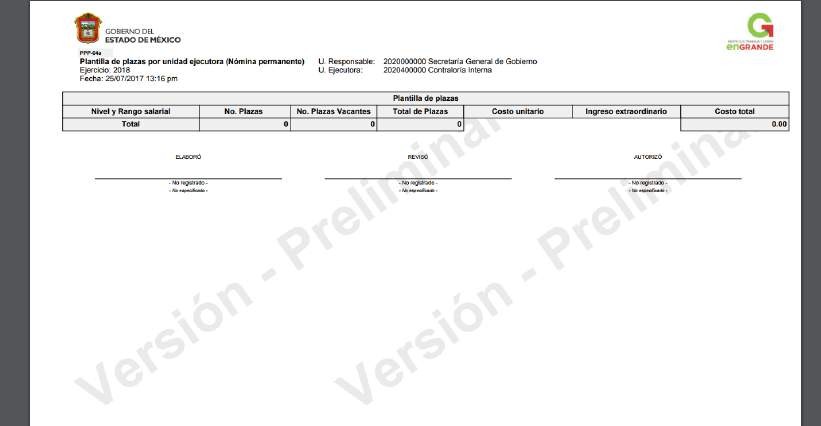 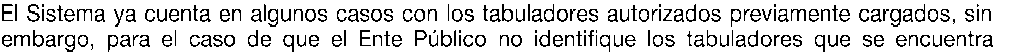 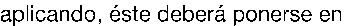 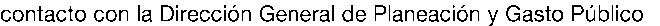 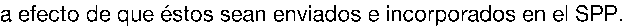 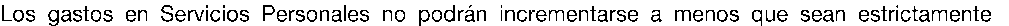 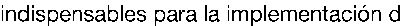 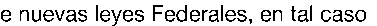 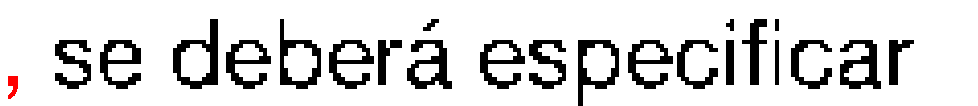 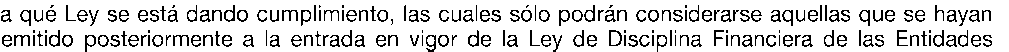 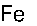 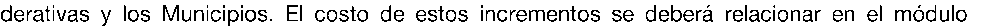 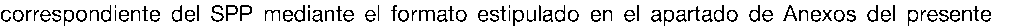 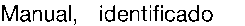 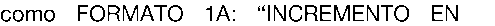 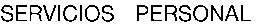 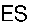 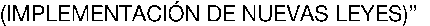 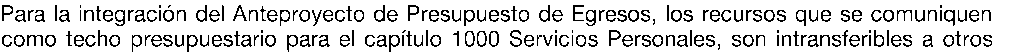 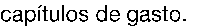 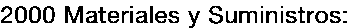 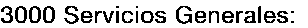 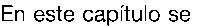 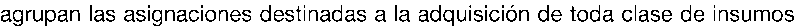 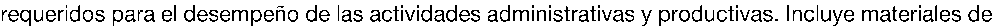 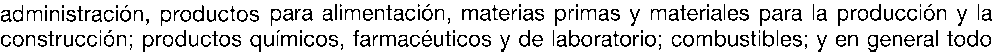 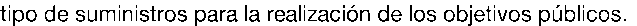 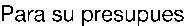 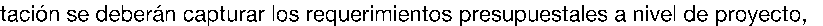 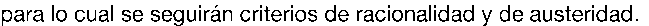 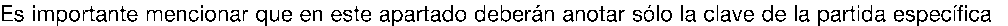 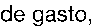 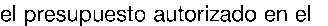 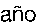 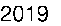 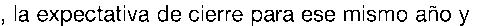 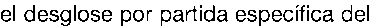 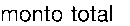 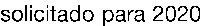 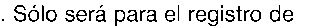 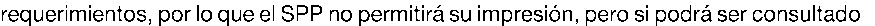 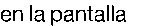 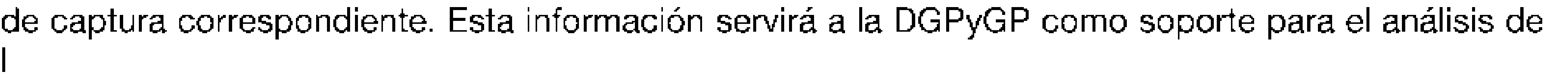 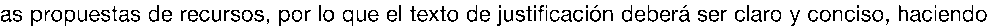 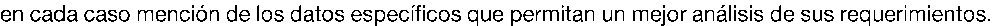 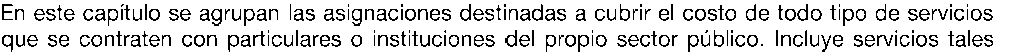 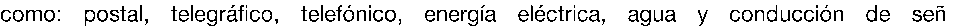 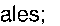 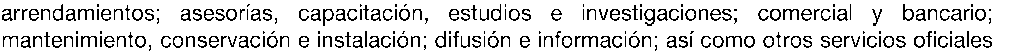 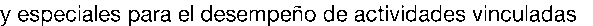 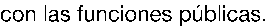 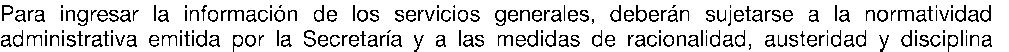 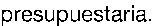 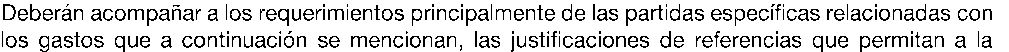 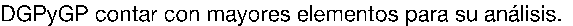 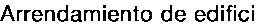 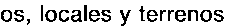 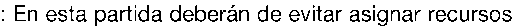 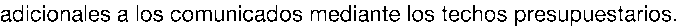 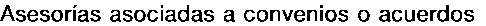 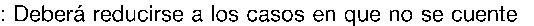 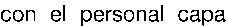 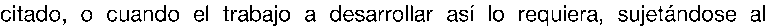 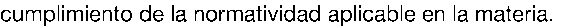 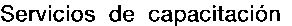 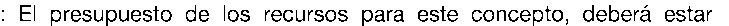 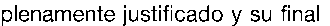 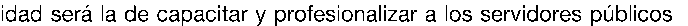 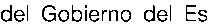 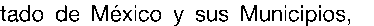 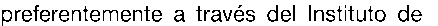 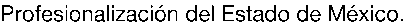 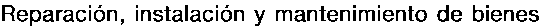 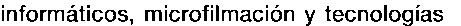 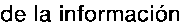 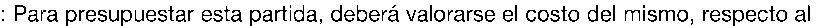 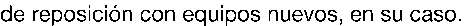 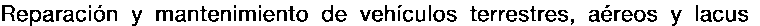 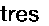 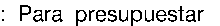 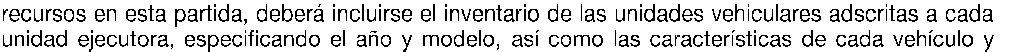 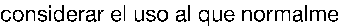 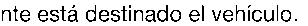 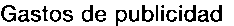 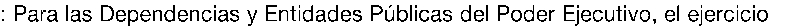 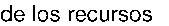 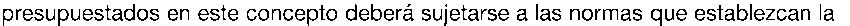 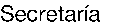 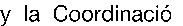 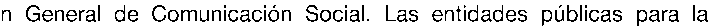 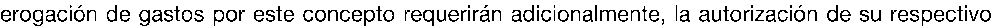 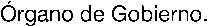 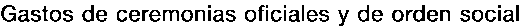 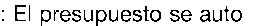 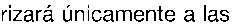 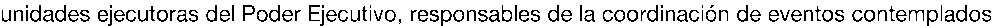 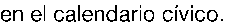 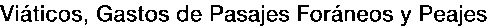 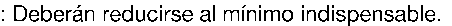 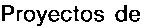 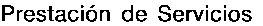 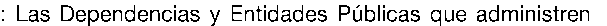 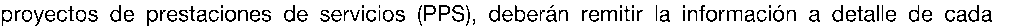 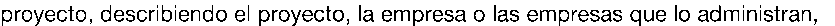 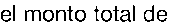 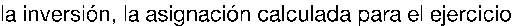 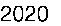 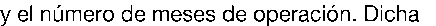 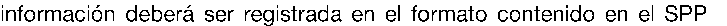 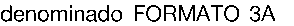 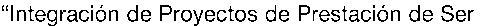 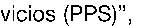 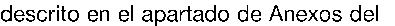 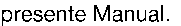 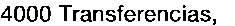 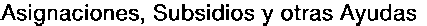 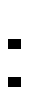 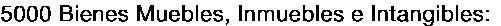 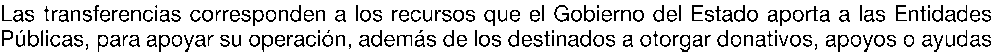 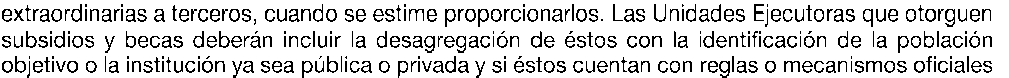 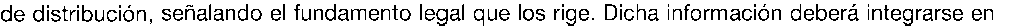 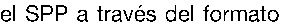 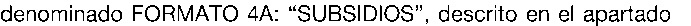 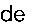 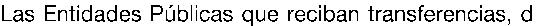 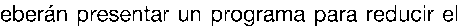 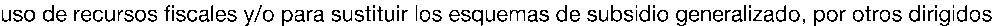 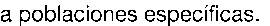 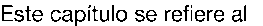 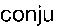 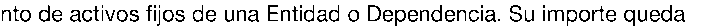 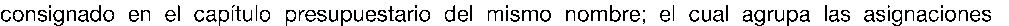 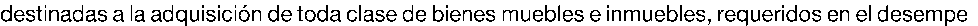 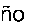 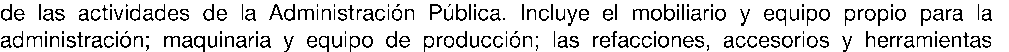 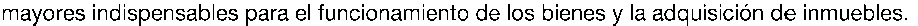 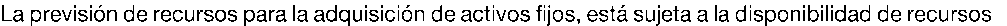 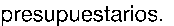 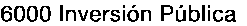 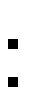 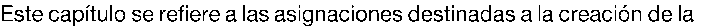 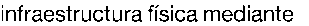 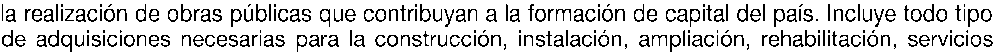 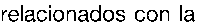 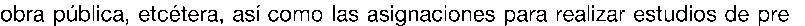 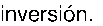 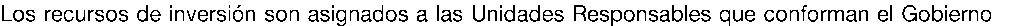 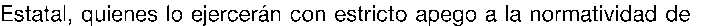 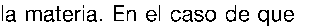 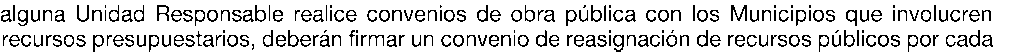 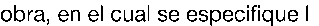 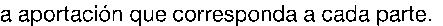 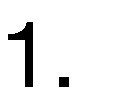 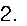 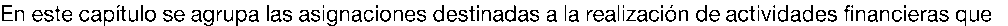 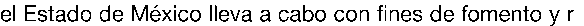 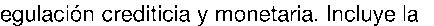 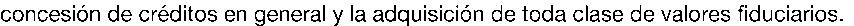 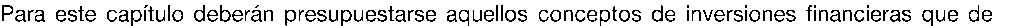 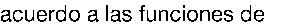 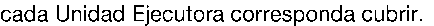 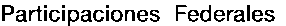 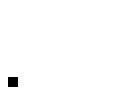 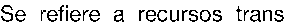 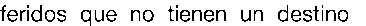 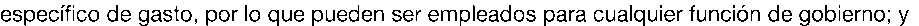 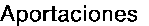 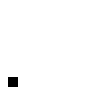 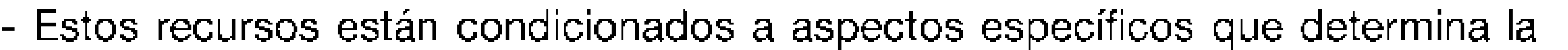 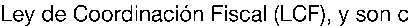 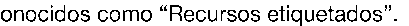 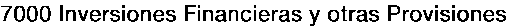 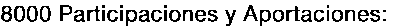 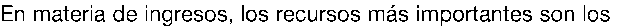 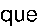 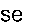 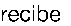 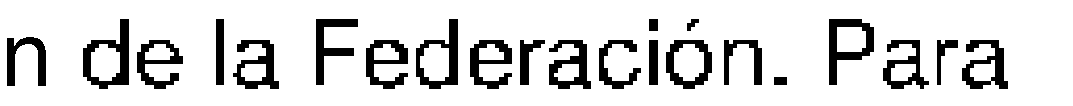 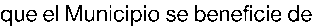 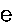 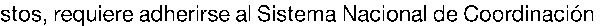 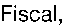 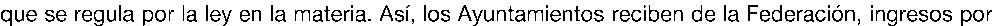 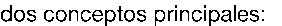 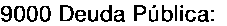 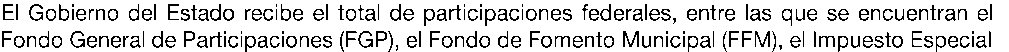 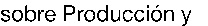 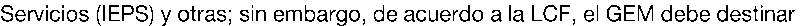 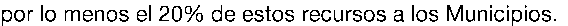 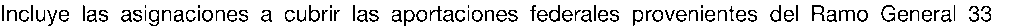 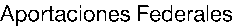 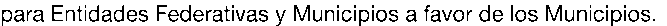 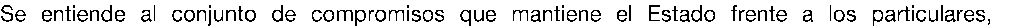 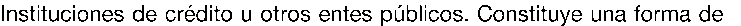 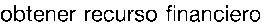 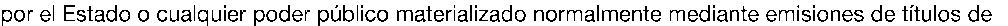 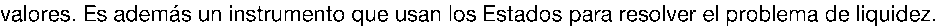 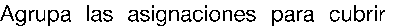 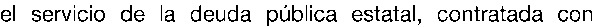 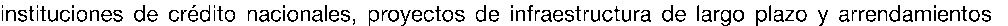 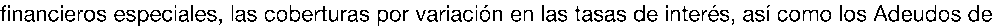 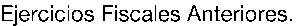 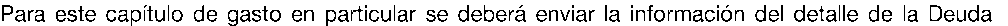 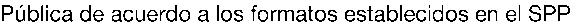 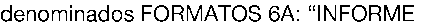 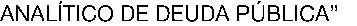 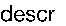 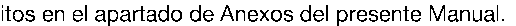 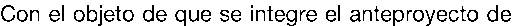 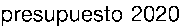 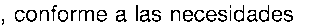 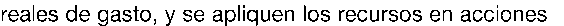 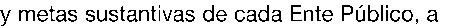 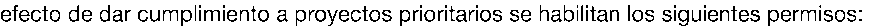 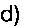 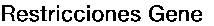 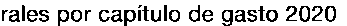 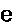 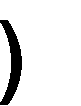 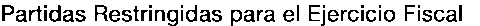 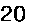 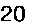 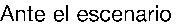 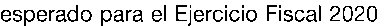 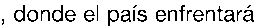 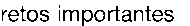 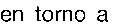 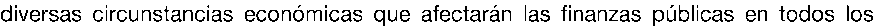 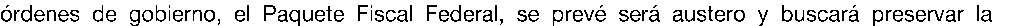 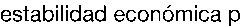 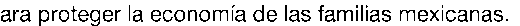 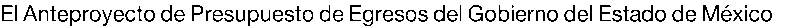 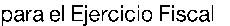 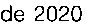 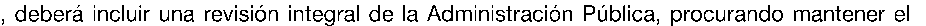 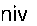 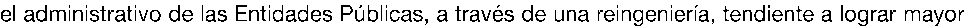 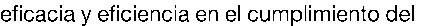 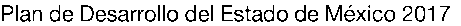 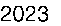 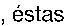 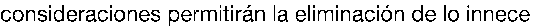 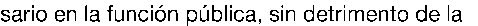 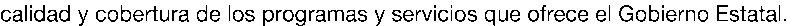 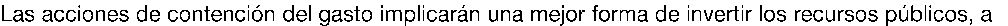 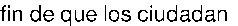 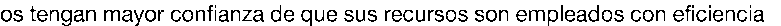 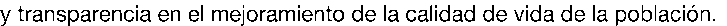 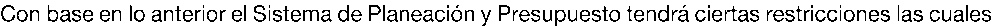 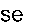 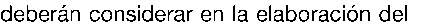 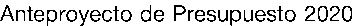 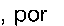 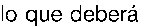 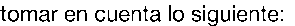 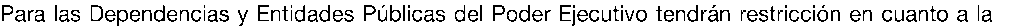 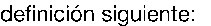 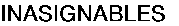 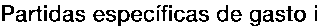 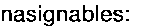 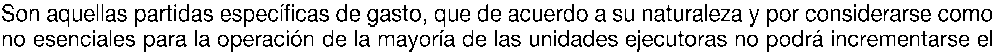 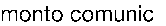 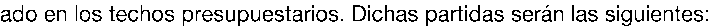 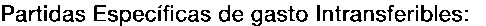 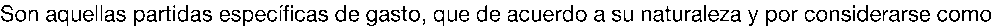 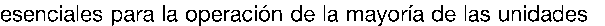 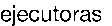 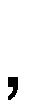 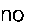 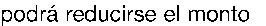 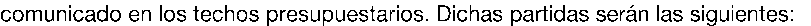 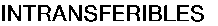 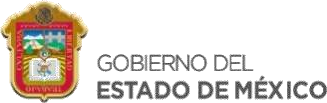 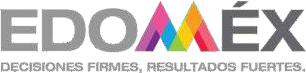 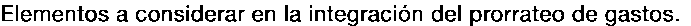 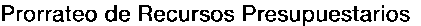 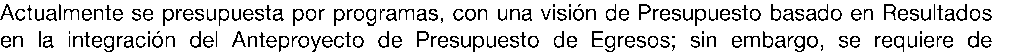 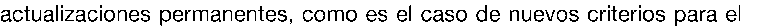 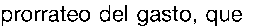 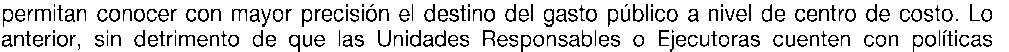 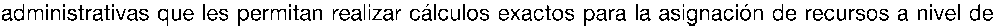 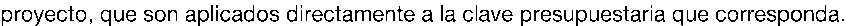 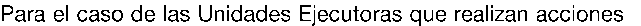 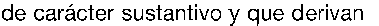 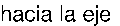 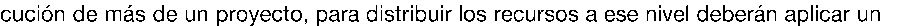 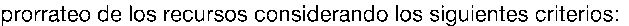 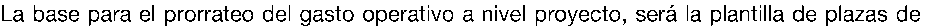 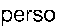 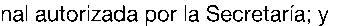 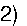 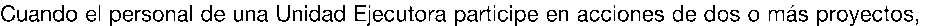 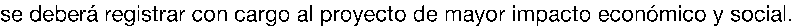 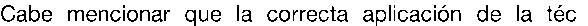 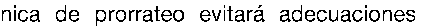 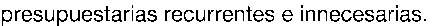 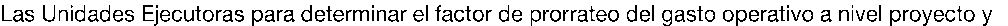 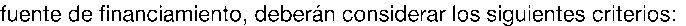 9)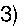 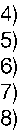 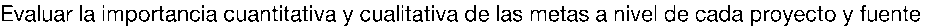 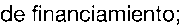 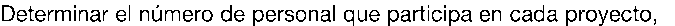 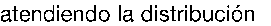 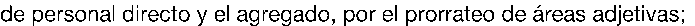 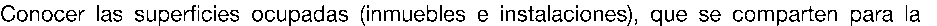 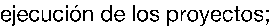 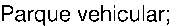 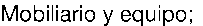 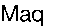 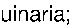 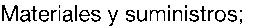 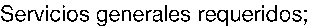 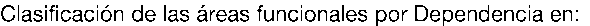 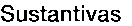 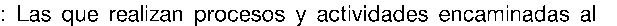 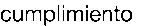 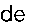 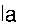 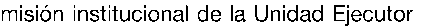 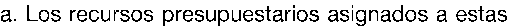 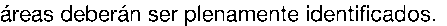 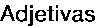 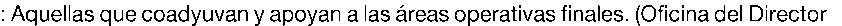 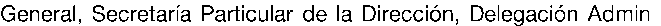 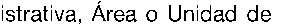 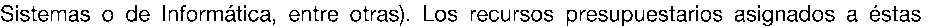 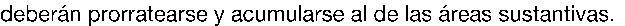 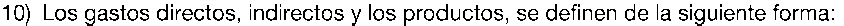 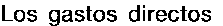 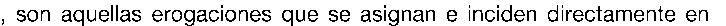 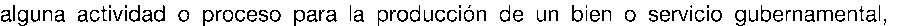 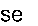 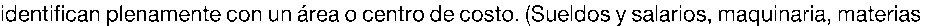 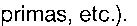 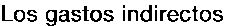 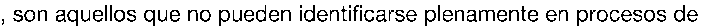 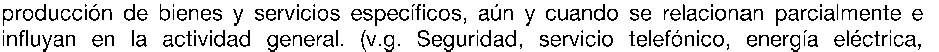 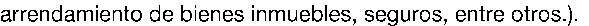 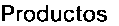 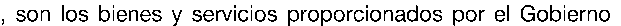 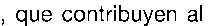 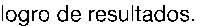 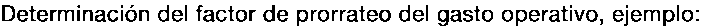 𝑭𝒂𝒄𝒕𝒐𝒓 𝑷𝒓𝒐𝒎𝒆𝒅𝒊𝒐 =𝑃𝑟𝑒𝑠𝑢𝑝𝑢𝑒𝑠𝑡𝑜 𝑇𝑜𝑡𝑎𝑙 𝑝𝑜𝑟 𝑂𝑏𝑗𝑒𝑡𝑜 𝑑𝑒𝑙 𝐺𝑎𝑠𝑡𝑜𝐸𝑙 𝑡𝑜𝑡𝑎𝑙 𝑑𝑒𝑙 𝑝𝑒𝑟𝑠𝑜𝑛𝑎𝑙𝑹𝒆𝒄𝒖𝒓𝒔𝒐𝒔 𝒂 𝒓𝒆𝒂𝒔𝒊𝒈𝒏𝒂𝒓 𝒑𝒐𝒓 𝒂𝒄𝒕𝒊𝒗𝒊𝒅𝒂𝒅 = ( 𝐹𝑎𝑐𝑡𝑜𝑟𝑁ú𝑚𝑒𝑟𝑜 𝑑𝑒 𝑃𝑒𝑟𝑠𝑜𝑛𝑎𝑠 𝑞𝑢𝑒)𝑃𝑟𝑜𝑚𝑒𝑑𝑖𝑜) ∗ (𝑝𝑎𝑟𝑡𝑖𝑐𝑖𝑝𝑎𝑛 𝑝𝑜𝑟 𝑎𝑐𝑡𝑖𝑣𝑖𝑑𝑎𝑑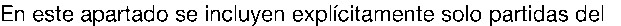 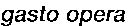 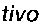 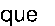 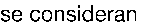 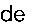 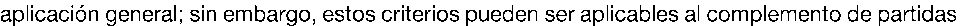 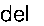 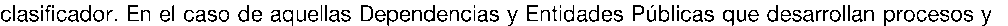 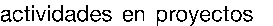 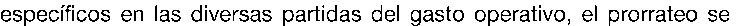 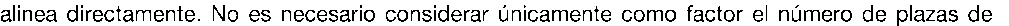 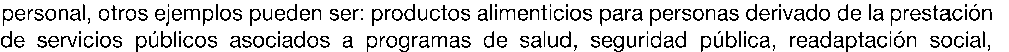 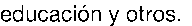 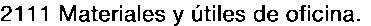 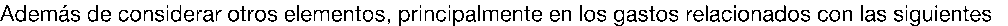 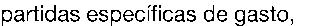 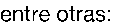 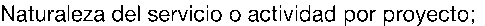 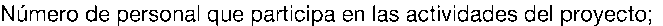 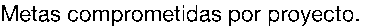 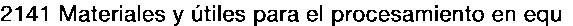 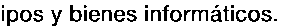 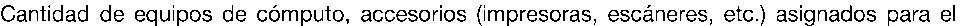 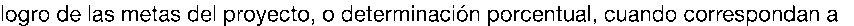 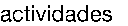 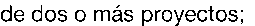 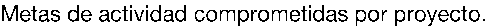 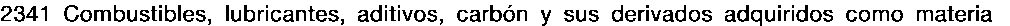 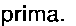 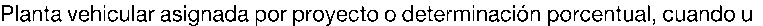 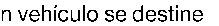 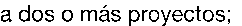 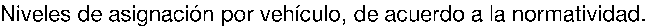 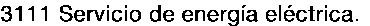 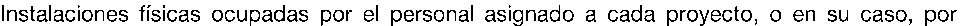 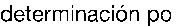 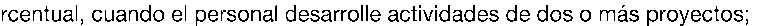 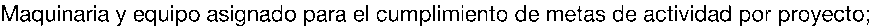 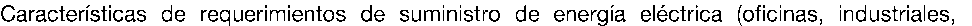 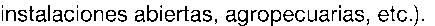 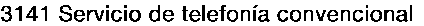 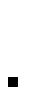 	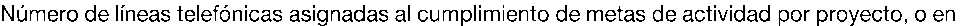 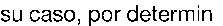 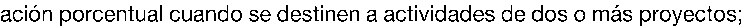 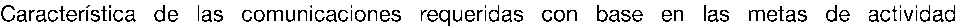 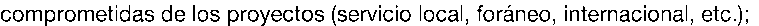 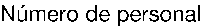 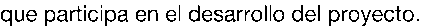 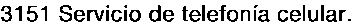 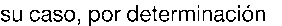 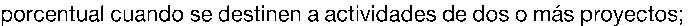 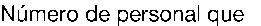 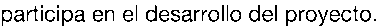 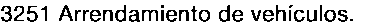 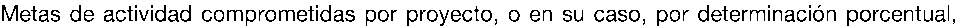 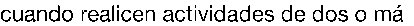 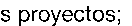 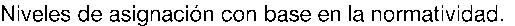 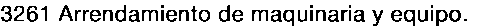 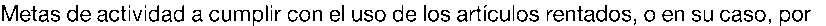 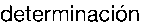 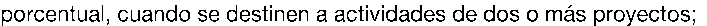 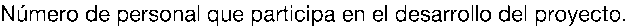 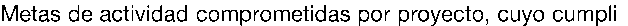 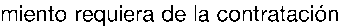 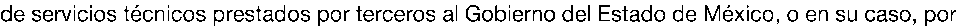 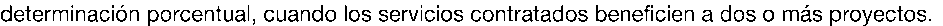 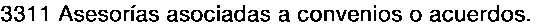 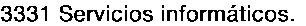 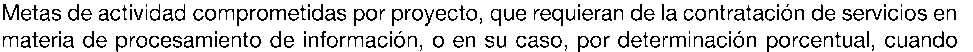 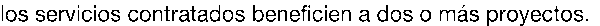 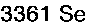 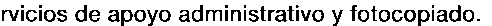 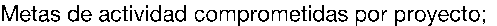 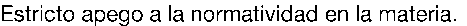 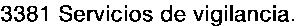 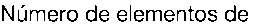 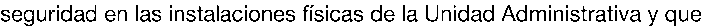 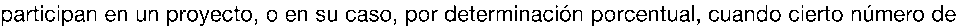 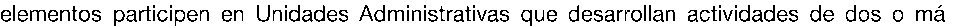 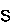 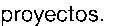 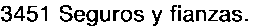 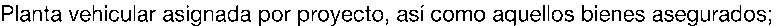 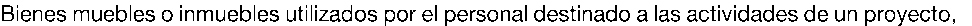 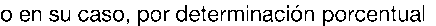 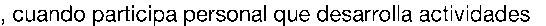 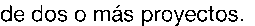 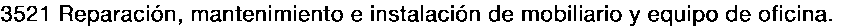 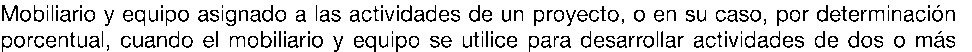 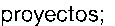 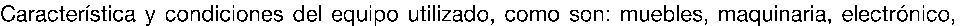 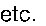 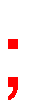 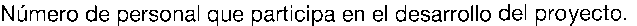 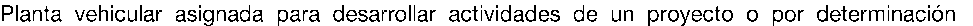 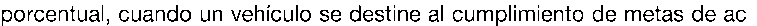 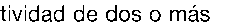 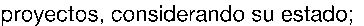 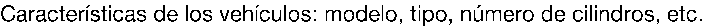 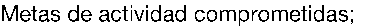 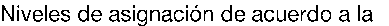 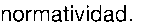 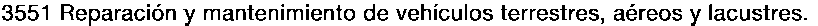 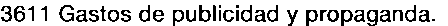 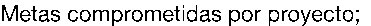 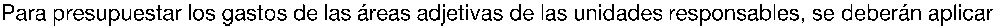 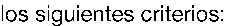 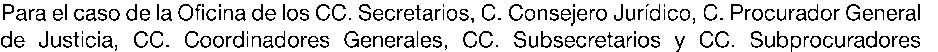 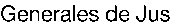 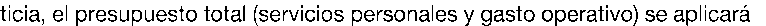 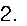 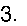 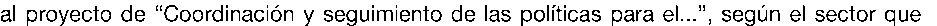 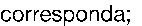 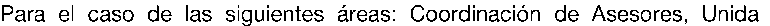 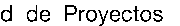 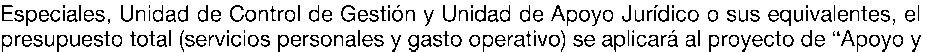 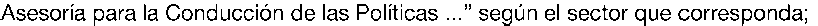 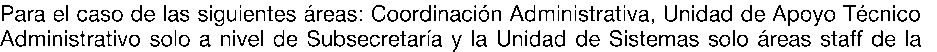 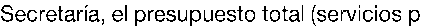 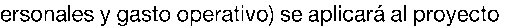 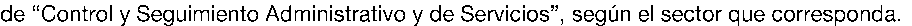 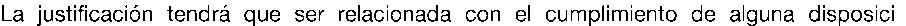 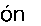 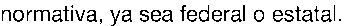 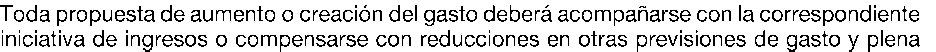 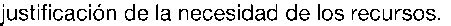 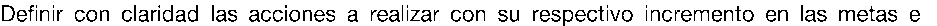 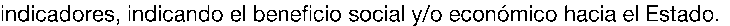 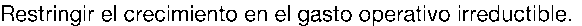 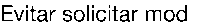 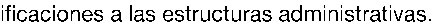 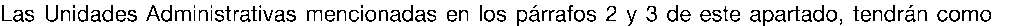 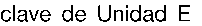 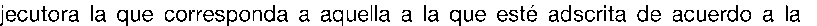 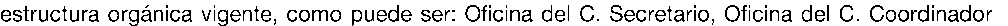 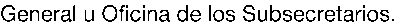 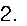 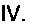 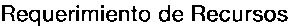 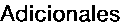 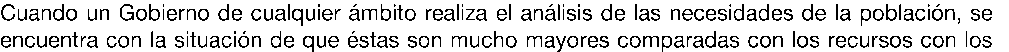 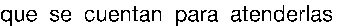 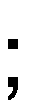 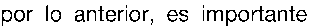 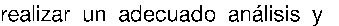 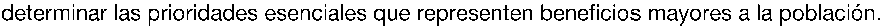 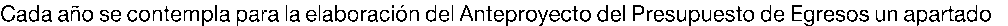 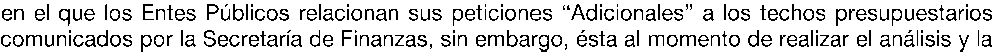 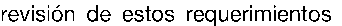 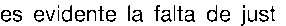 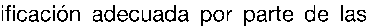 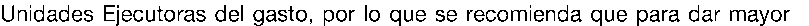 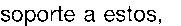 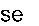 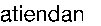 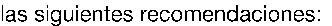 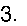 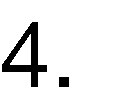 5.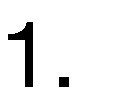 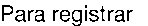 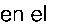 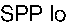 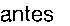 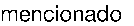 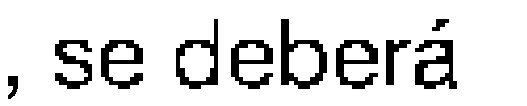 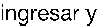 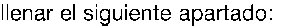 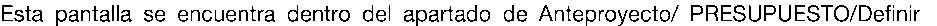 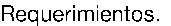 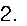 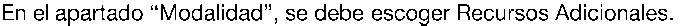 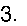 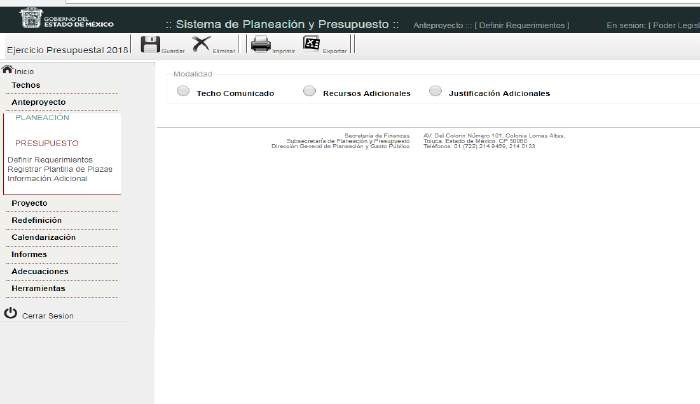 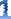 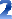 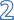 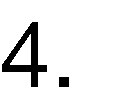 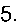 6.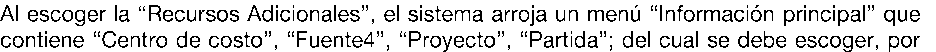 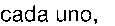 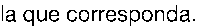 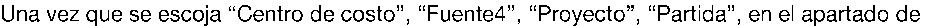 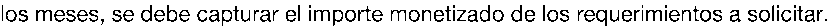 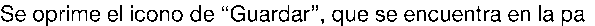 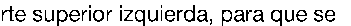 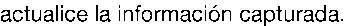 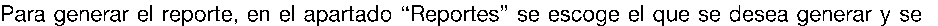 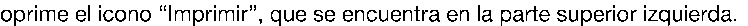 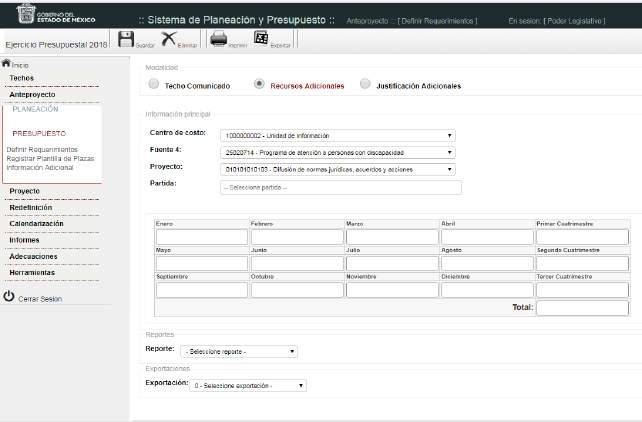 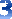 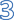 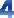 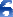 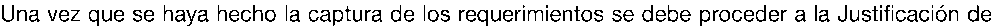 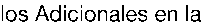 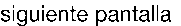 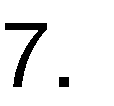 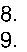 10.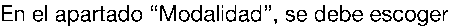 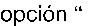 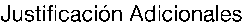 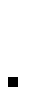 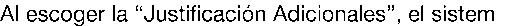 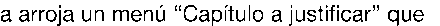 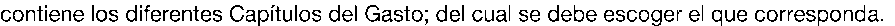 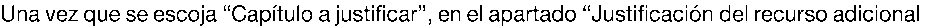 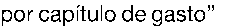 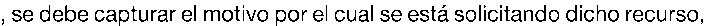 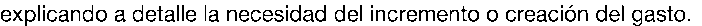 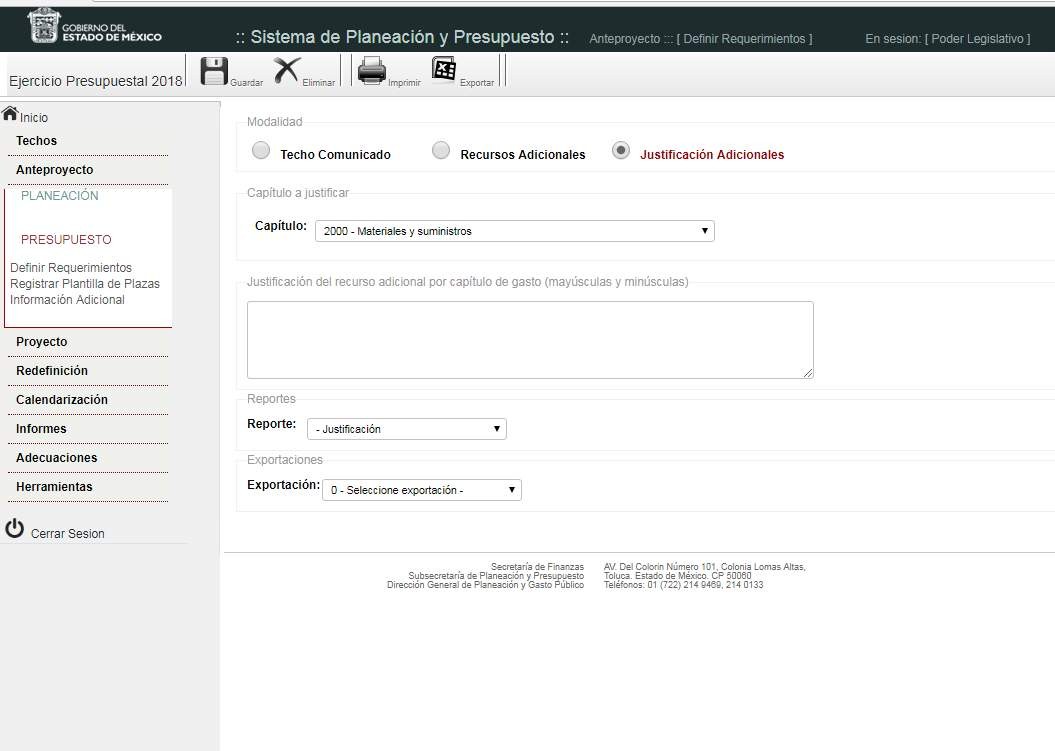 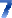 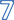 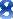 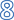 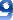 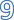 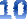 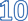 11.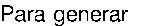 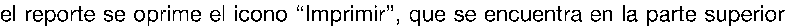 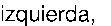 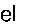 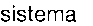 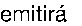 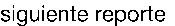 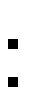 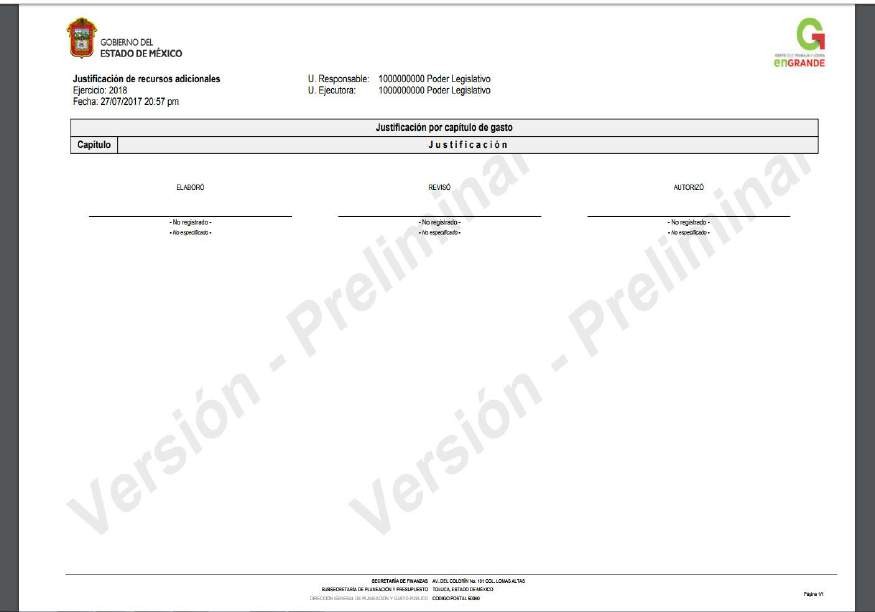 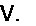 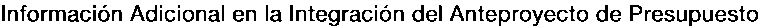 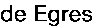 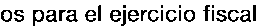 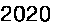 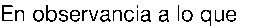 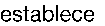 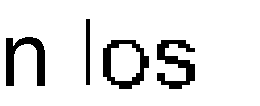 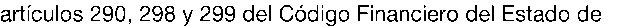 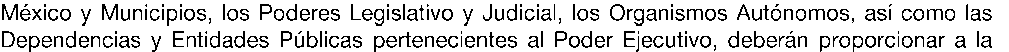 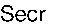 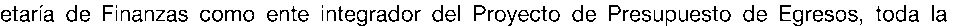 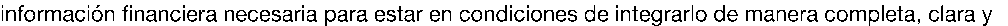 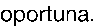 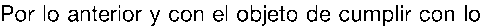 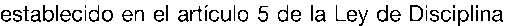 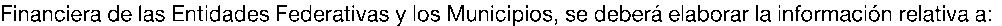 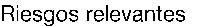 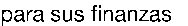 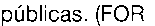 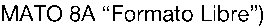 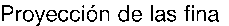 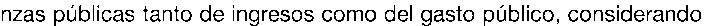 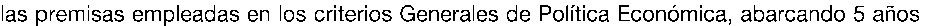 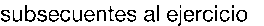 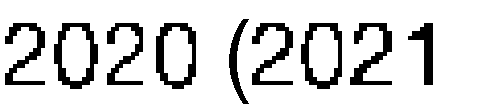 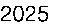 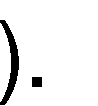 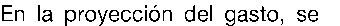 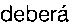 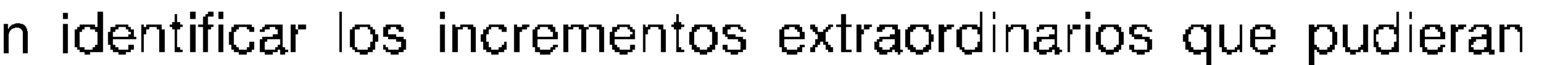 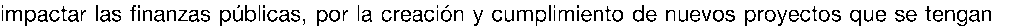 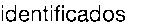 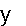 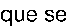 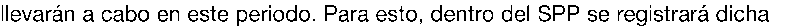 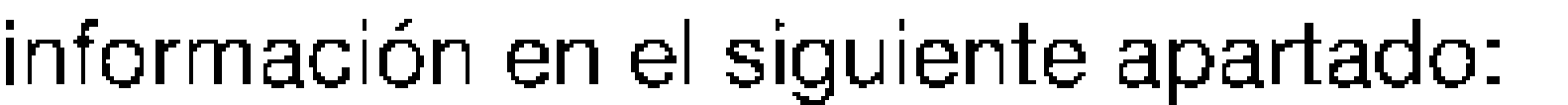 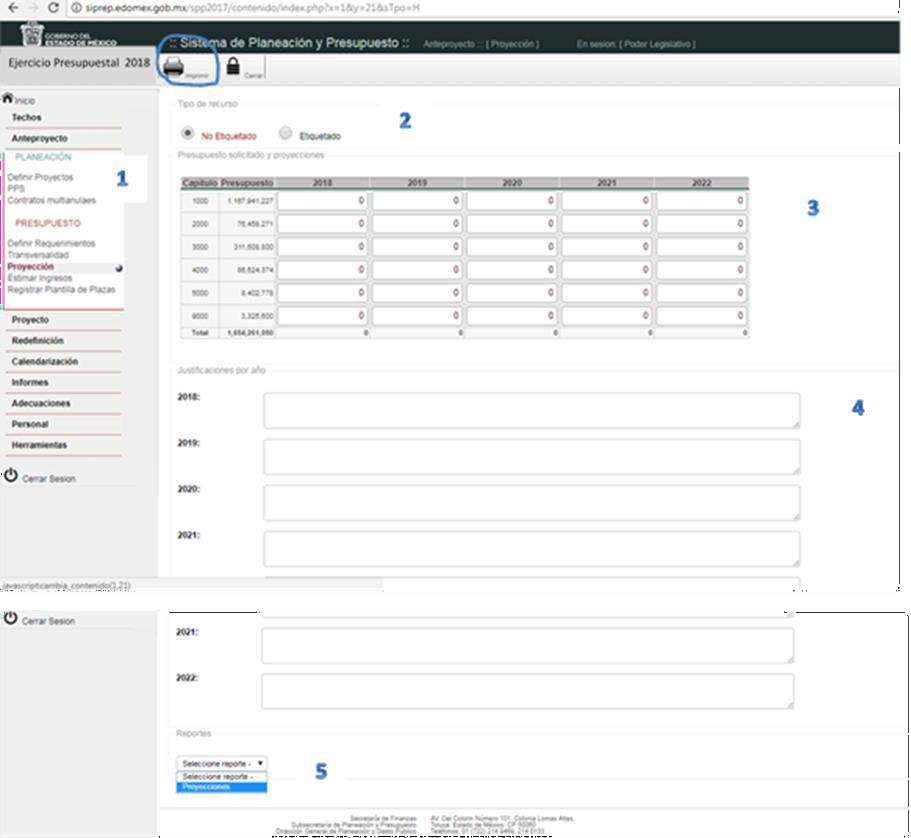 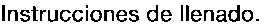 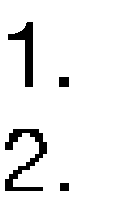 3.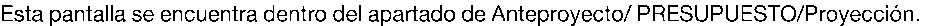 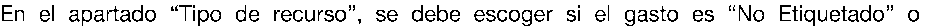 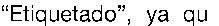 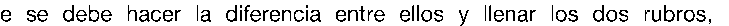 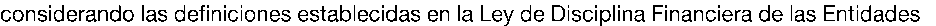 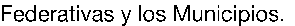 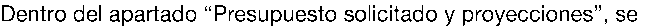 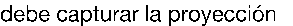 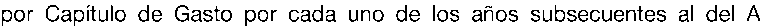 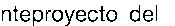 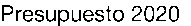 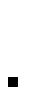 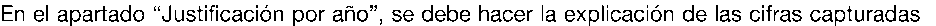 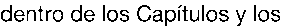 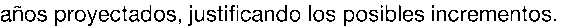 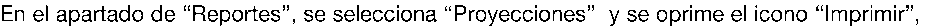 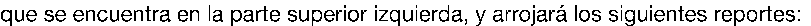 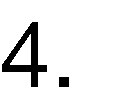 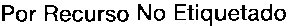 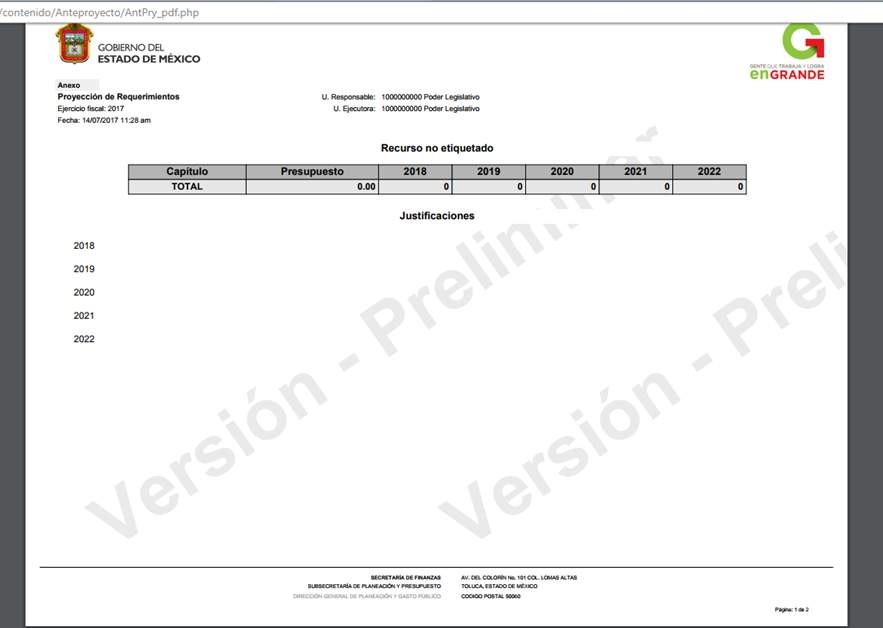 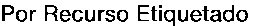 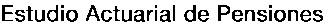 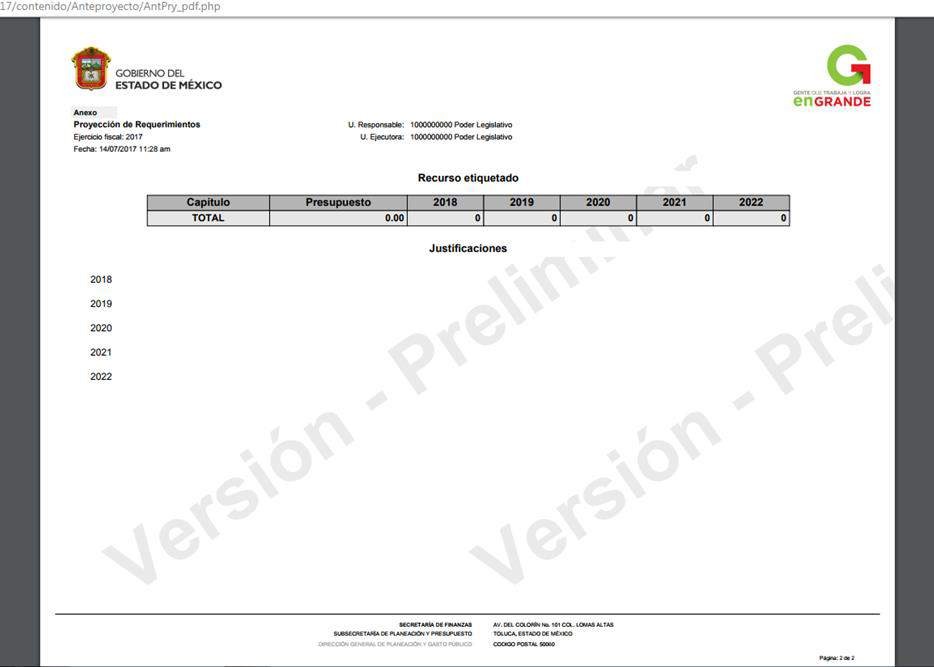 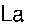 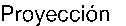 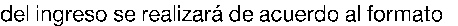 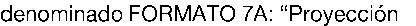 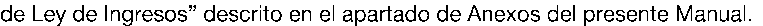 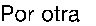 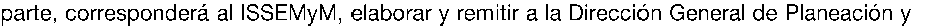 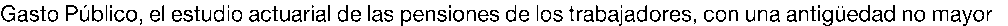 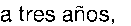 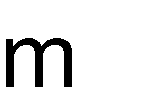 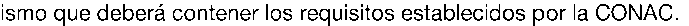 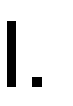 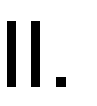 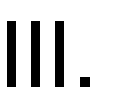 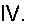 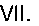 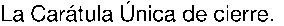 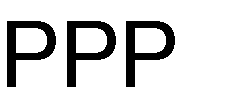 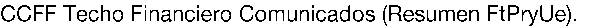 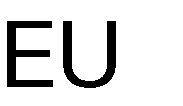 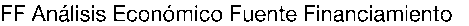 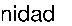 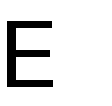 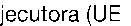 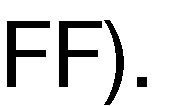 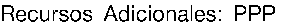 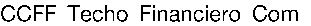 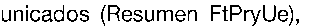 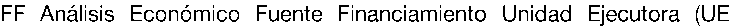 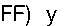 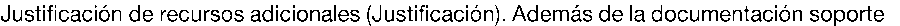 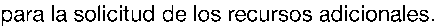 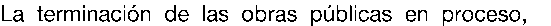 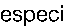 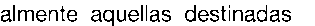 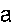 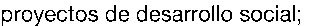 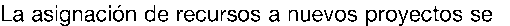 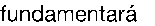 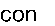 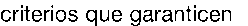 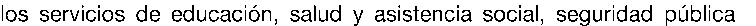 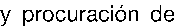 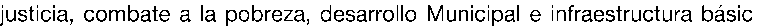 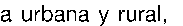 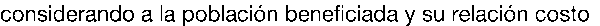 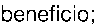 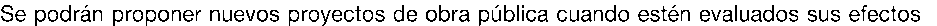 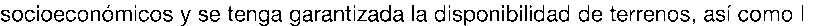 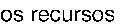 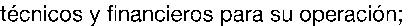 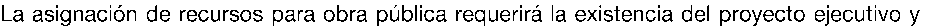 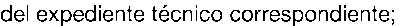 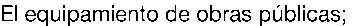 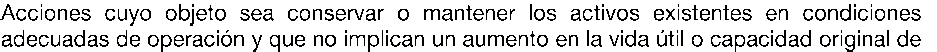 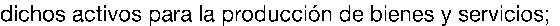 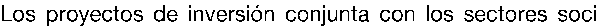 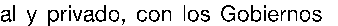 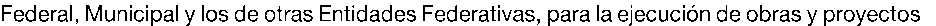 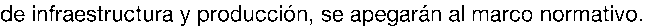 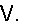 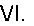 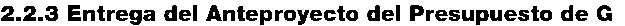 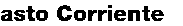 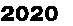 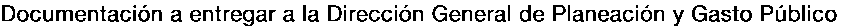 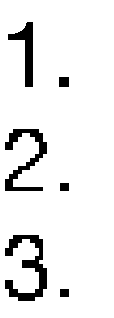 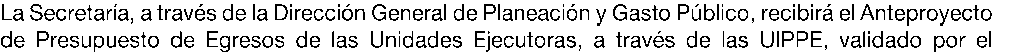 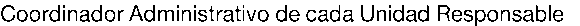 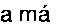 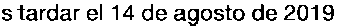 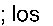 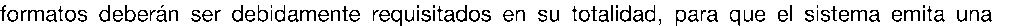 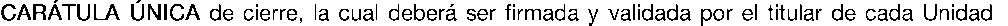 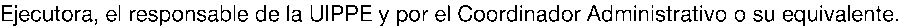 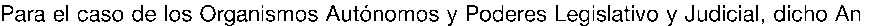 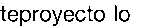 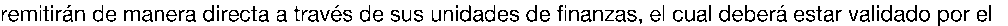 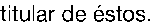 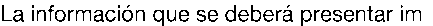 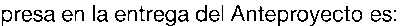 4.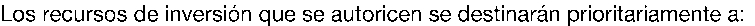 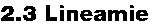 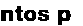 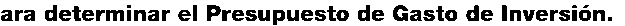 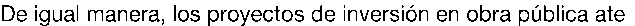 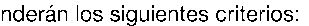 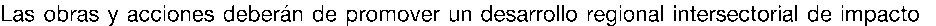 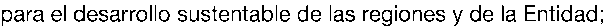 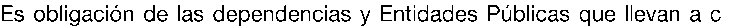 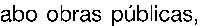 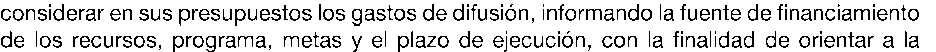 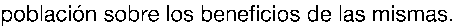 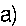 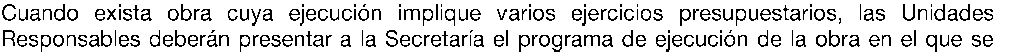 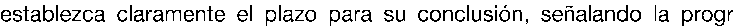 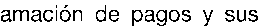 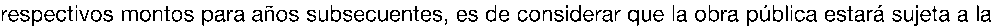 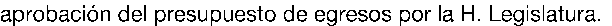 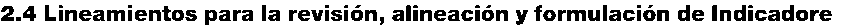 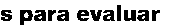 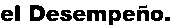 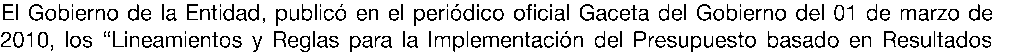 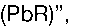 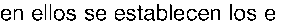 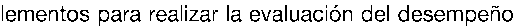 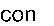 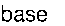 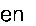 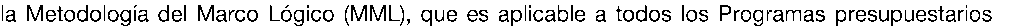 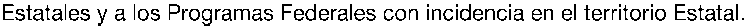 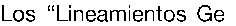 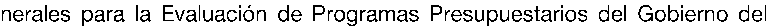 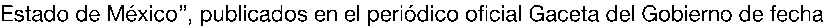 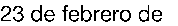 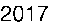 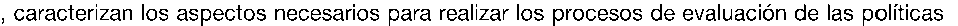 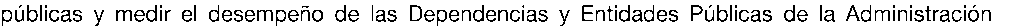 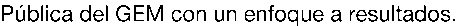 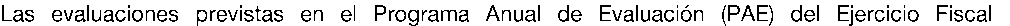 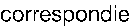 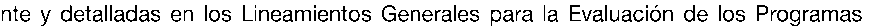 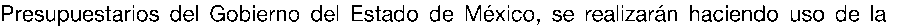 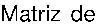 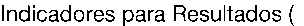 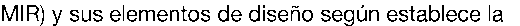 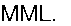 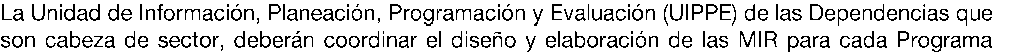 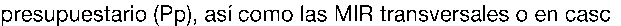 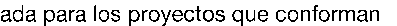 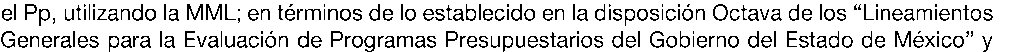 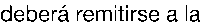 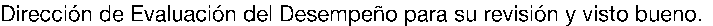 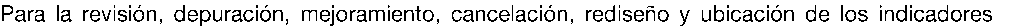 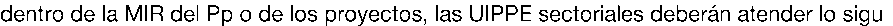 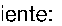 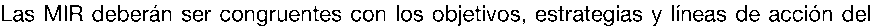 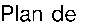 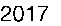 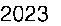 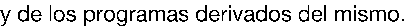 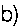 c)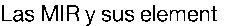 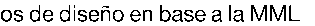 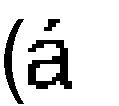 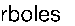 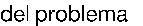 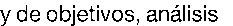 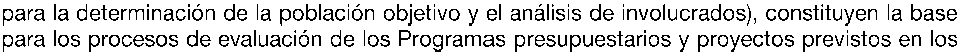 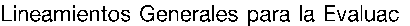 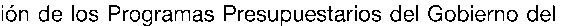 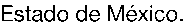 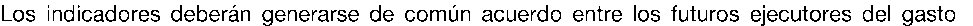 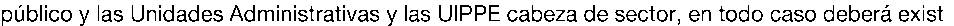 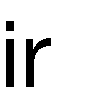 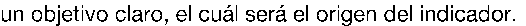 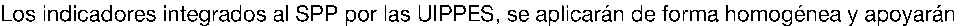 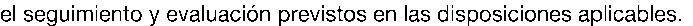 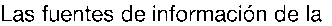 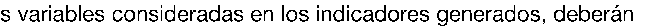 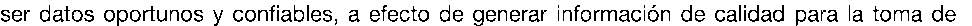 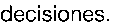 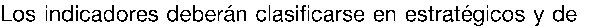 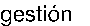 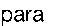 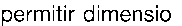 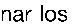 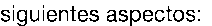 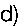 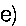 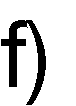 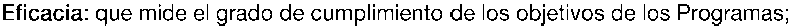 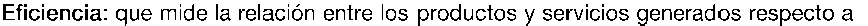 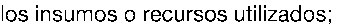 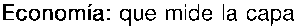 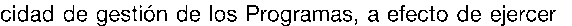 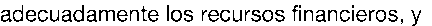 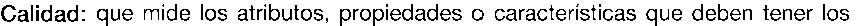 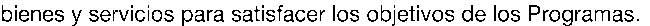 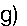 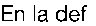 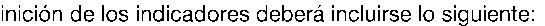 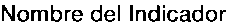 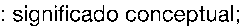 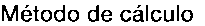 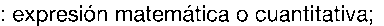 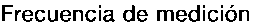 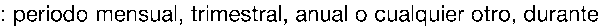 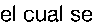 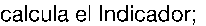 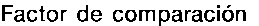 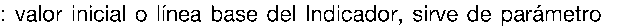 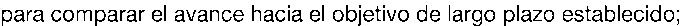 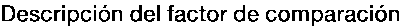 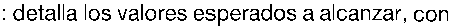 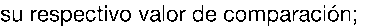 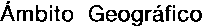 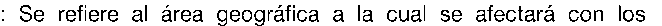 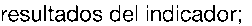 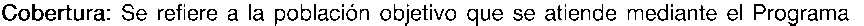 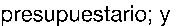 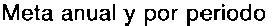 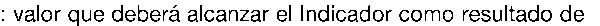 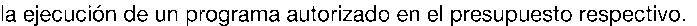 h)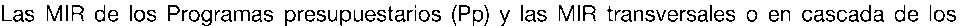 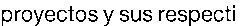 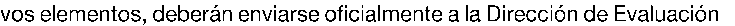 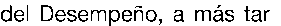 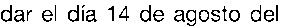 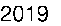 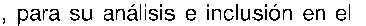 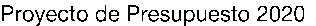 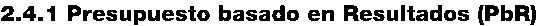 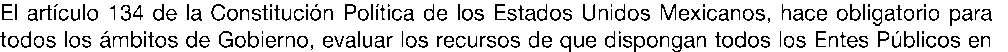 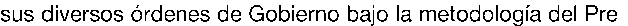 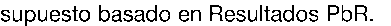 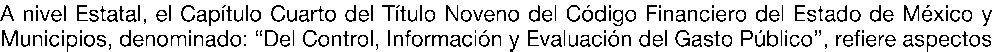 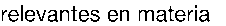 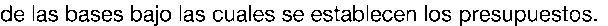 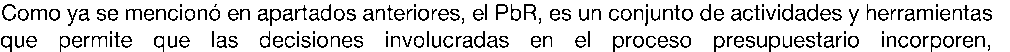 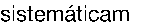 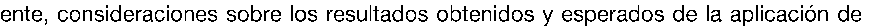 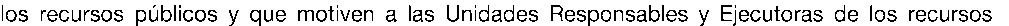 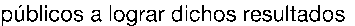 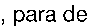 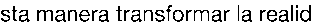 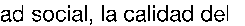 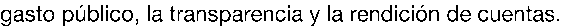 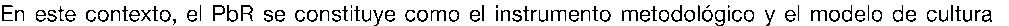 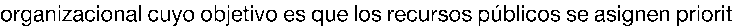 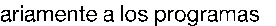 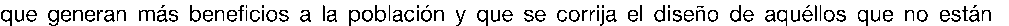 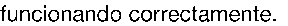 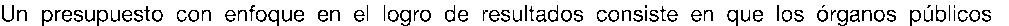 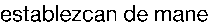 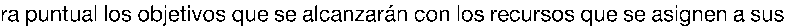 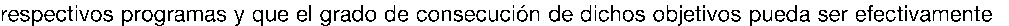 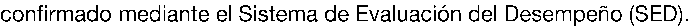 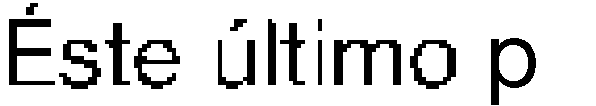 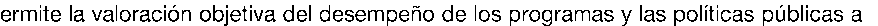 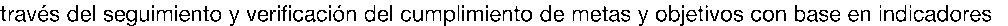 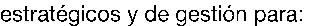 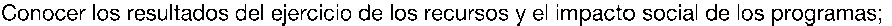 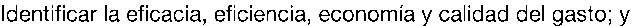 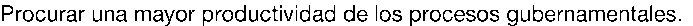 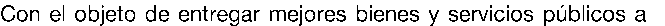 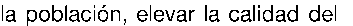 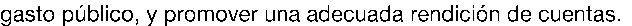 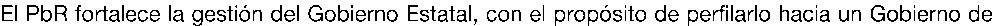 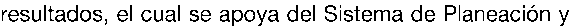 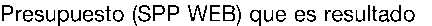 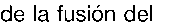 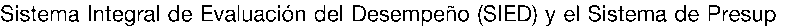 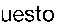 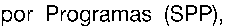 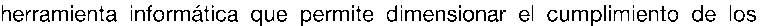 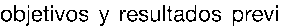 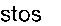 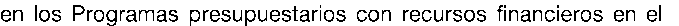 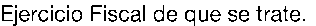 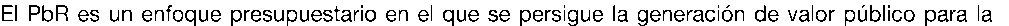 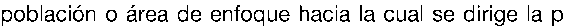 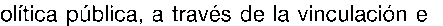 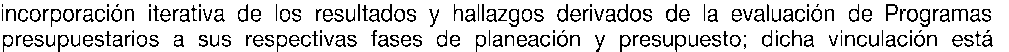 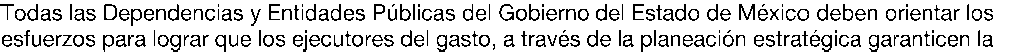 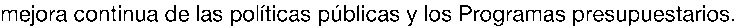 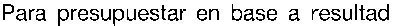 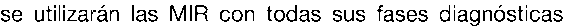 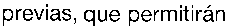 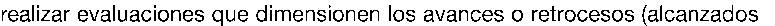 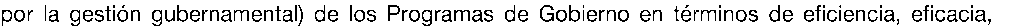 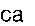 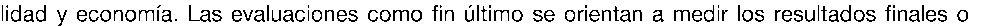 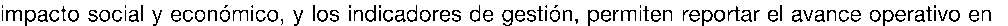 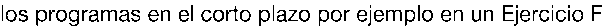 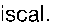 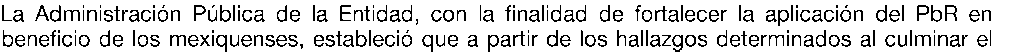 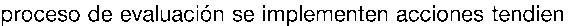 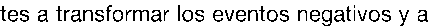 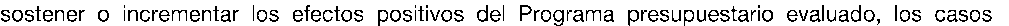 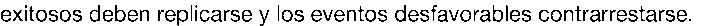 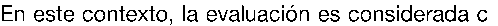 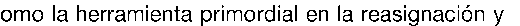 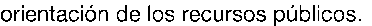 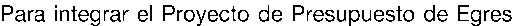 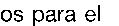 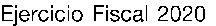 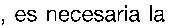 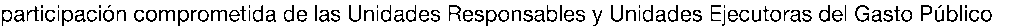 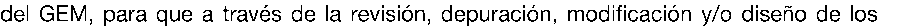 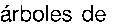 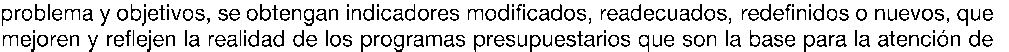 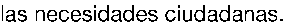 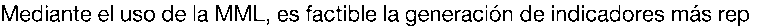 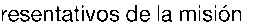 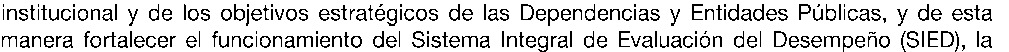 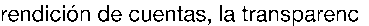 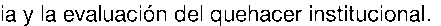 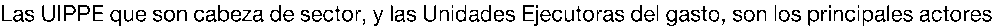 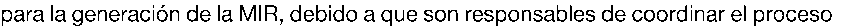 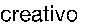 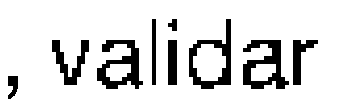 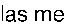 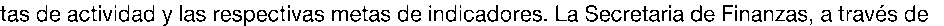 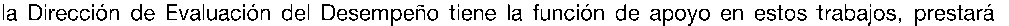 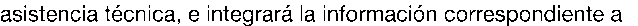 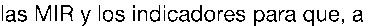 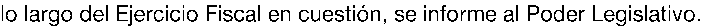 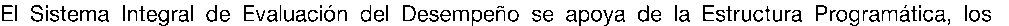 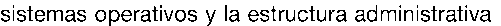 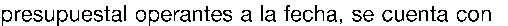 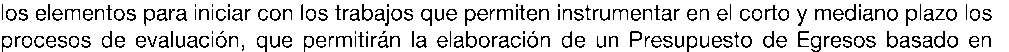 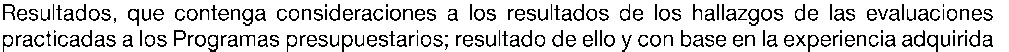 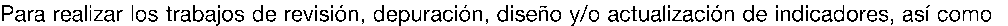 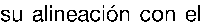 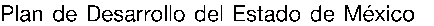 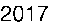 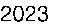 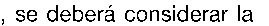 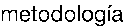 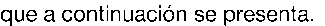 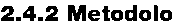 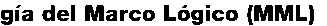 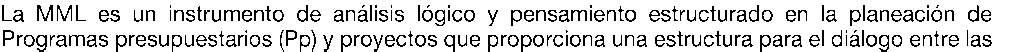 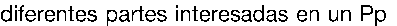 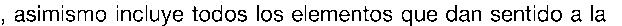 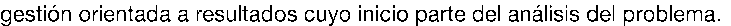 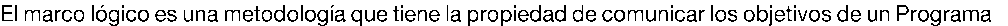 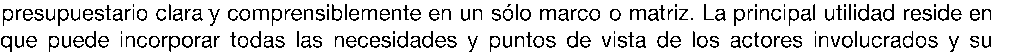 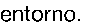 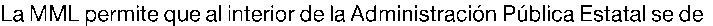 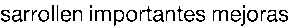 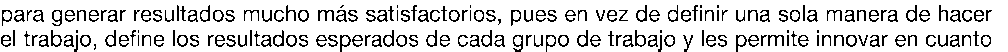 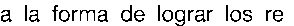 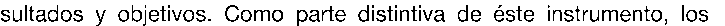 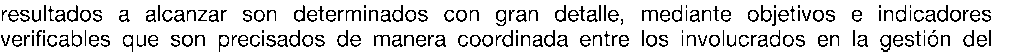 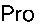 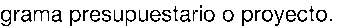 1.- Análisis de involucradosIndiferentes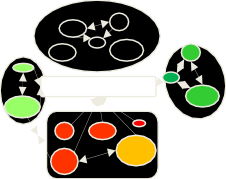 Árbol del Problema yÁrbol de Objetivos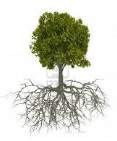 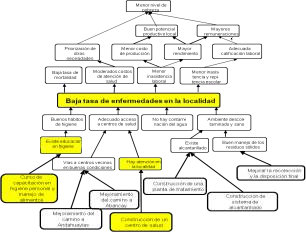 EjecutoresProyecto	ABeneficiariosOpositoresMatriz de Indicadorespara Resultados (MIR)Objetivos	Indicadores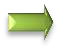 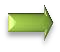 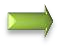 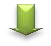 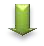 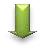 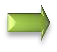 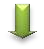 Medios de verificaciónSupuestosFinPropósitoComponentesActividades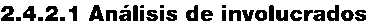 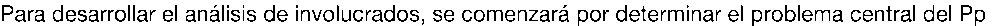 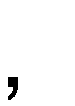 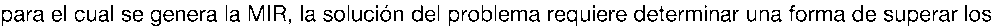 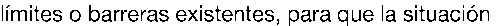 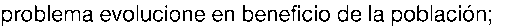 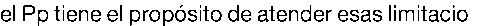 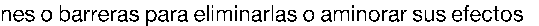 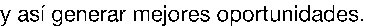 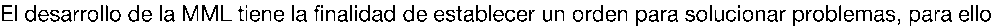 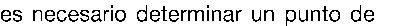 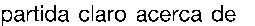 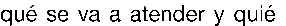 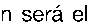 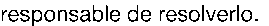 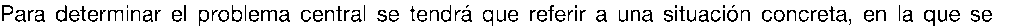 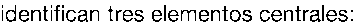 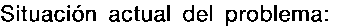 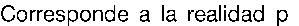 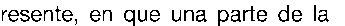 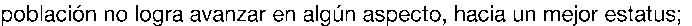 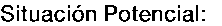 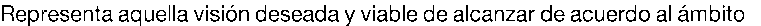 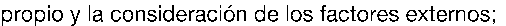 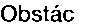 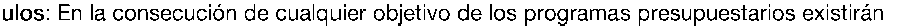 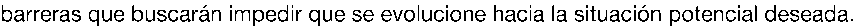 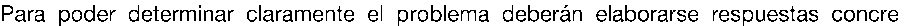 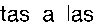 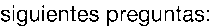 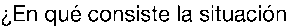 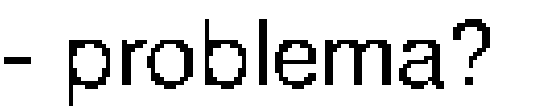 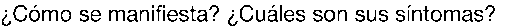 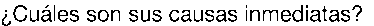 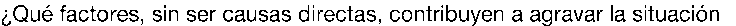 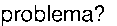 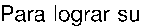 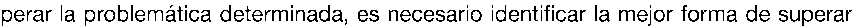 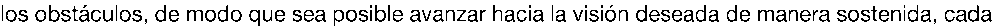 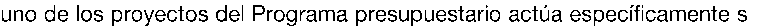 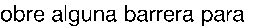 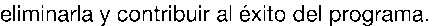 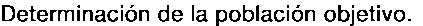 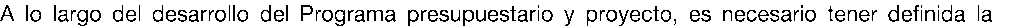 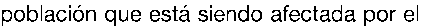 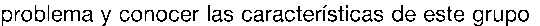 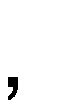 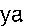 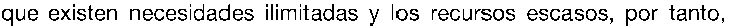 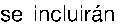 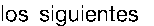 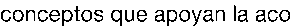 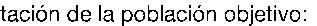 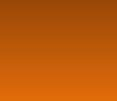  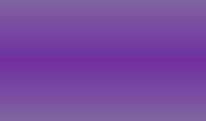 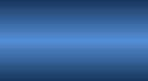 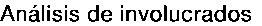 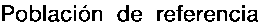 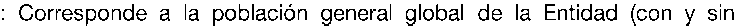 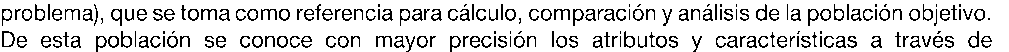 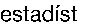 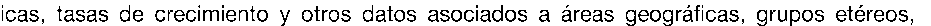 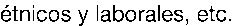 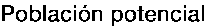 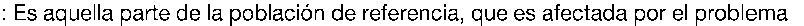 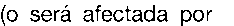 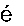 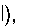 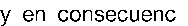 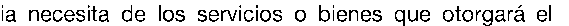 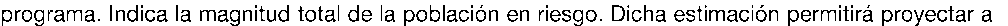 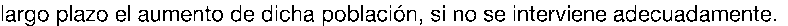 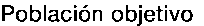 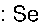 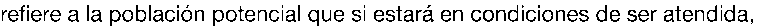 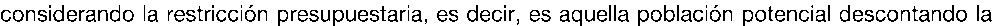 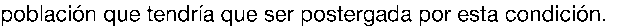 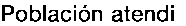 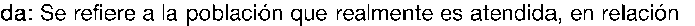 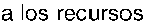 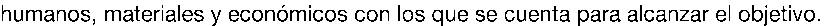 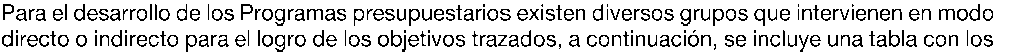 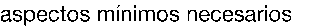 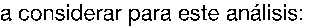 Puede haber más de un grupo de analizado por cada uno de los 4 apartados del análisis de involucrados.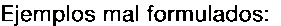 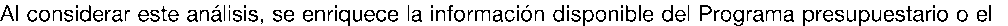 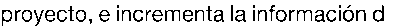 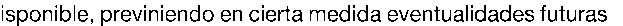 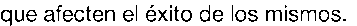 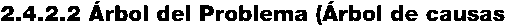 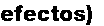 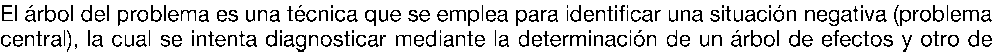 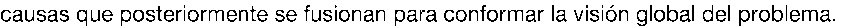 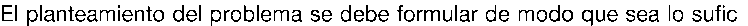 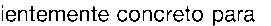 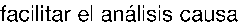 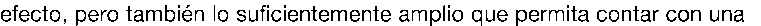 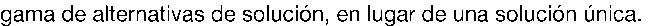 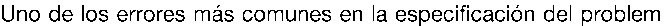 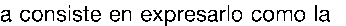 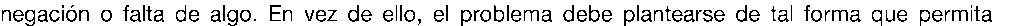 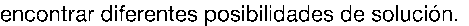 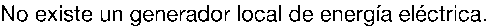 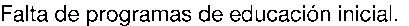 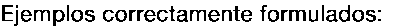 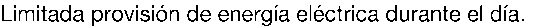 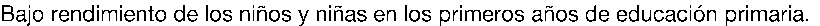 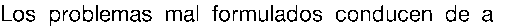 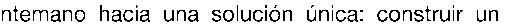 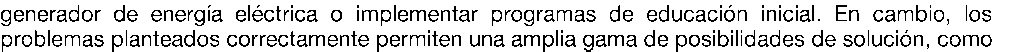 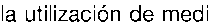 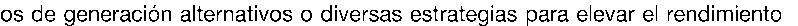 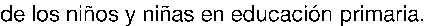 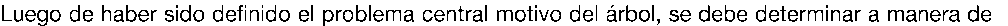 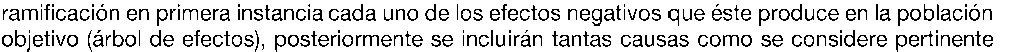 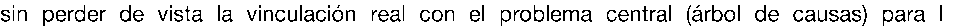 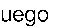 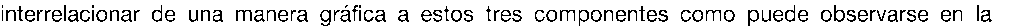 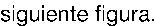 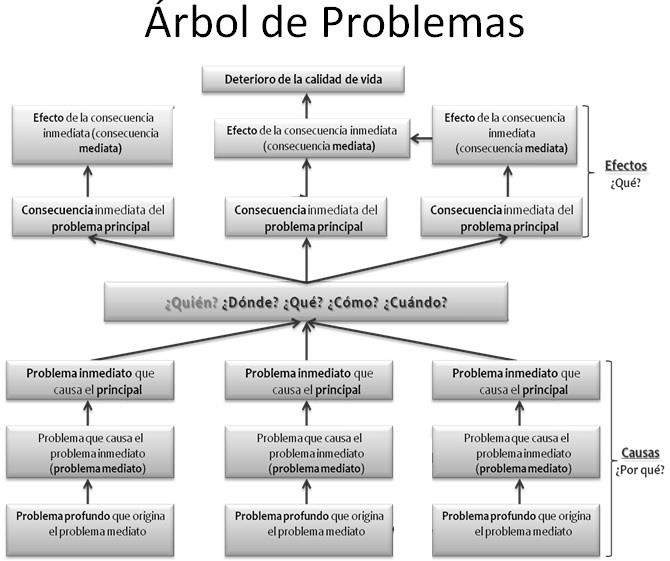 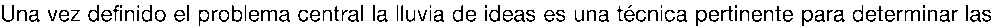 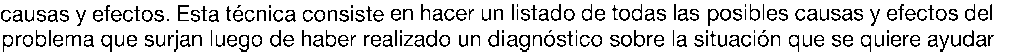 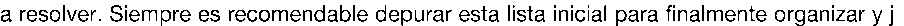 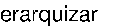 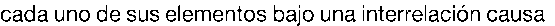 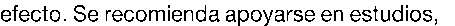 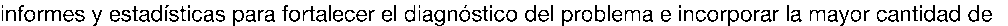 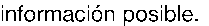 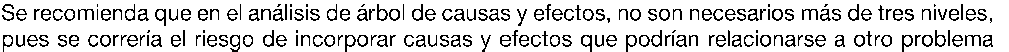 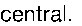 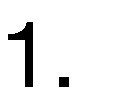 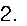 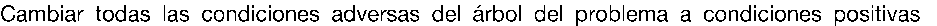 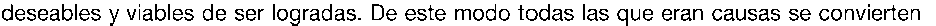 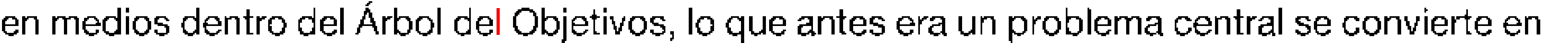 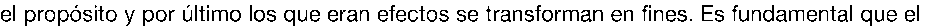 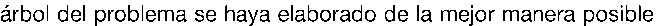 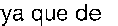 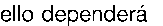 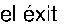 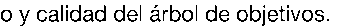 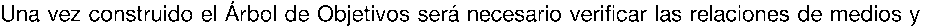 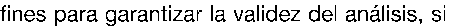 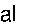 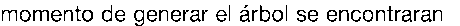 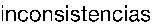 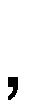 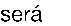 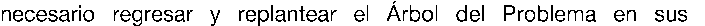 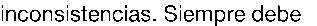 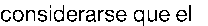 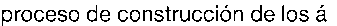 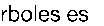 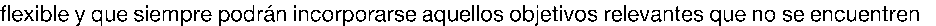 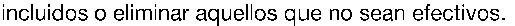 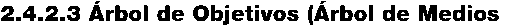 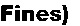 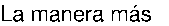 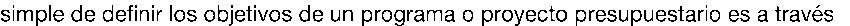 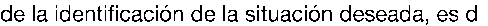 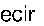 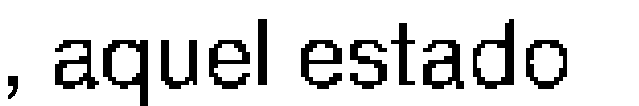 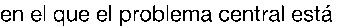 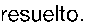 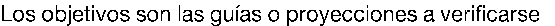 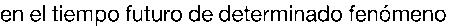 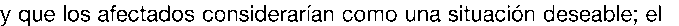 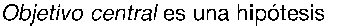 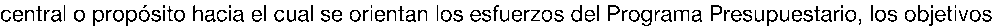 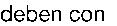 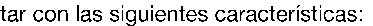 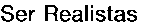 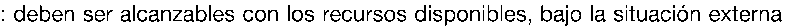 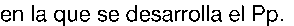 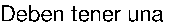 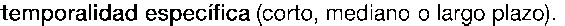 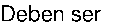 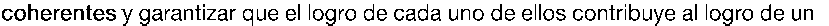 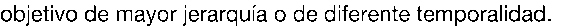 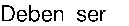 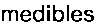 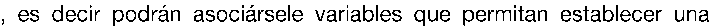 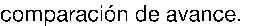 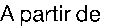 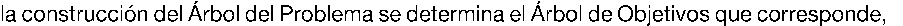 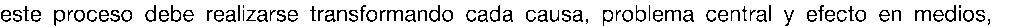 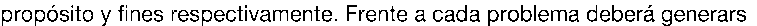 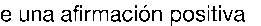 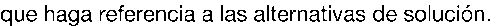 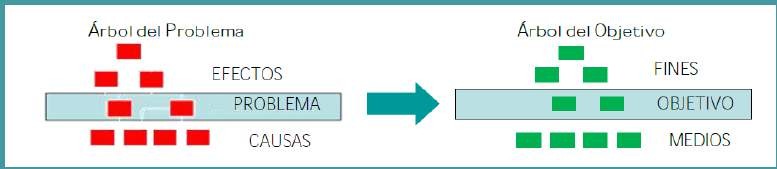 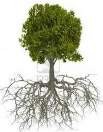 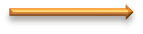 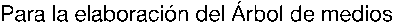 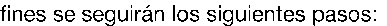 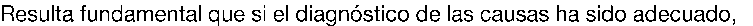 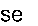 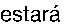 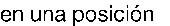 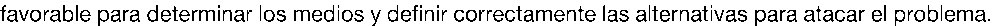 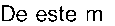 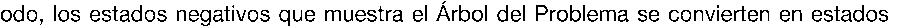 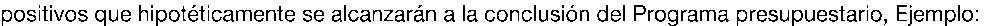 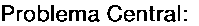 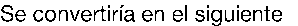 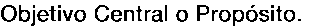 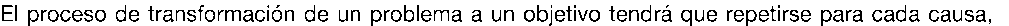 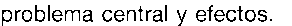 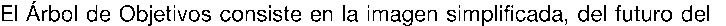 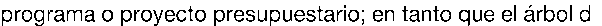 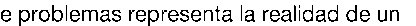 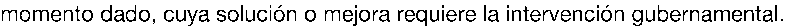 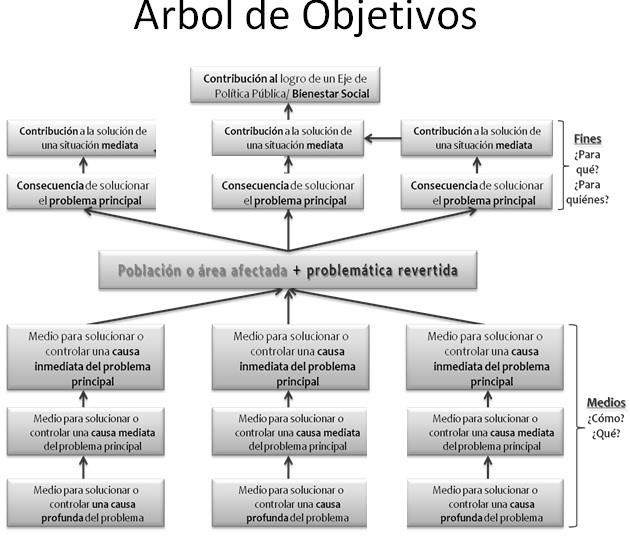 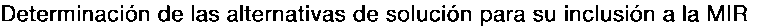 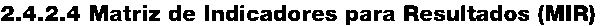 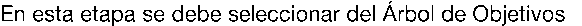 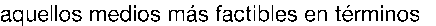 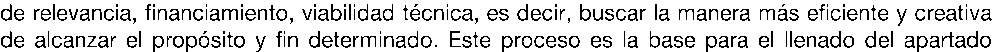 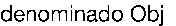 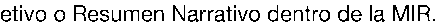 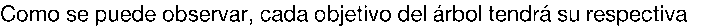 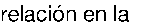 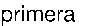 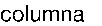 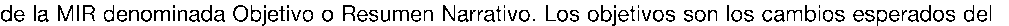 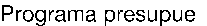 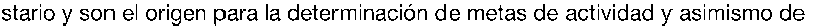 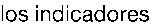 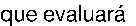 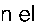 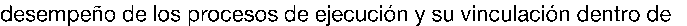 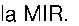 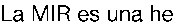 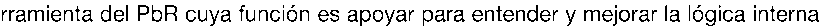 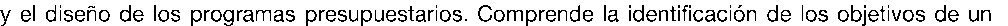 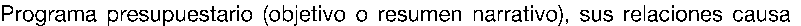 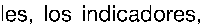 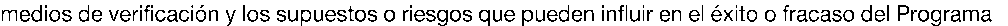 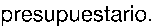 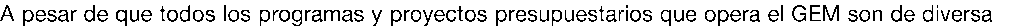 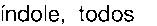 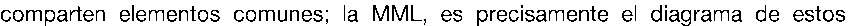 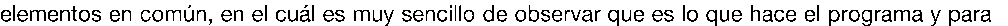 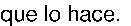 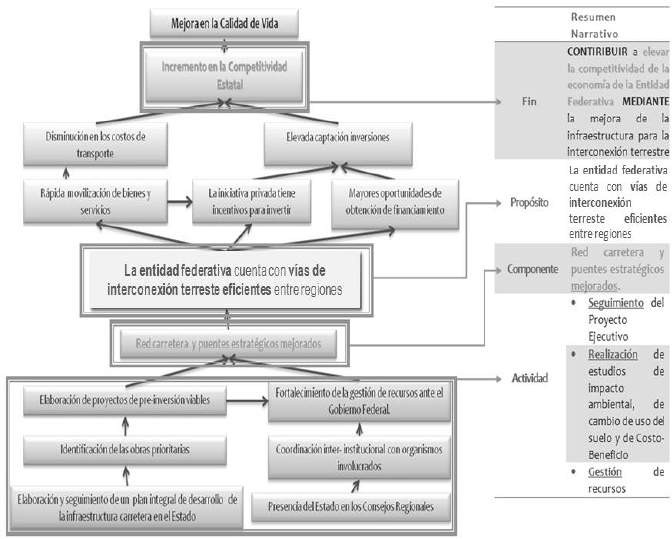 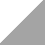 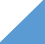 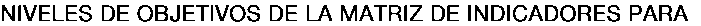 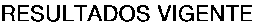 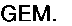 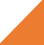 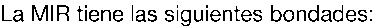 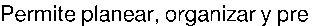 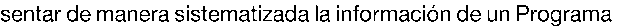 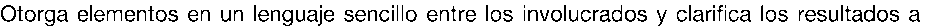 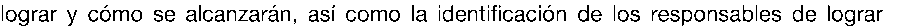 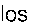 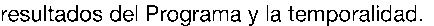 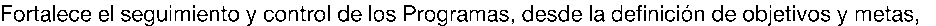 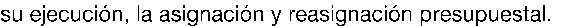 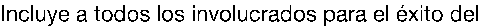 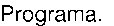 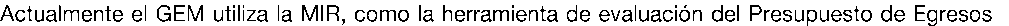 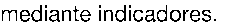 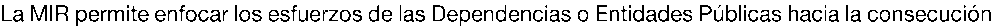 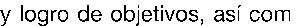 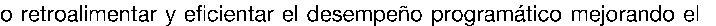 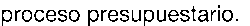 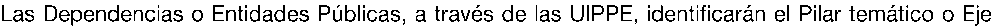 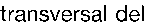 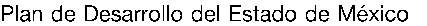 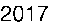 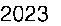 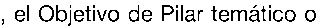 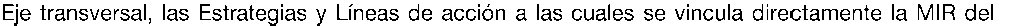 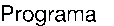 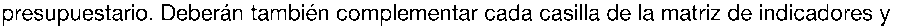 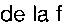 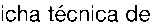 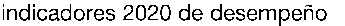 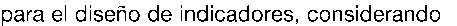 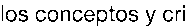 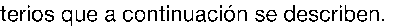 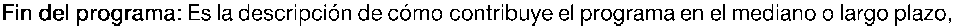 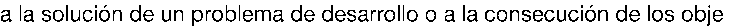 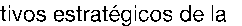 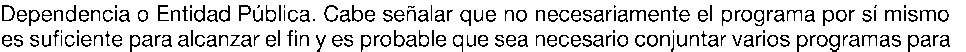 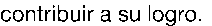 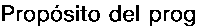 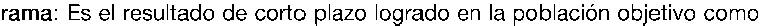 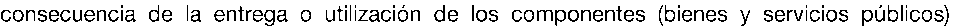 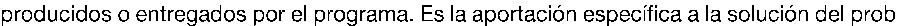 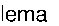 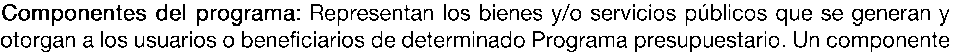 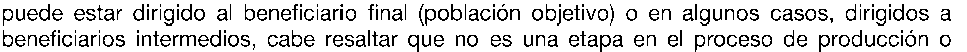 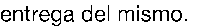 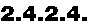 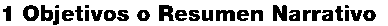 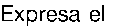 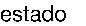 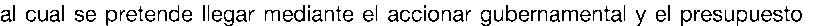 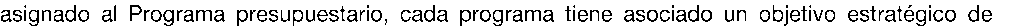 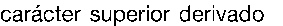 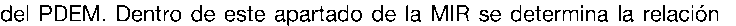 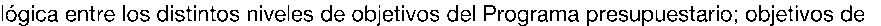 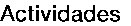 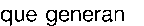 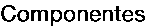 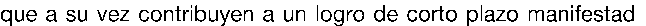 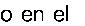 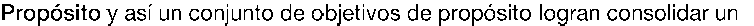 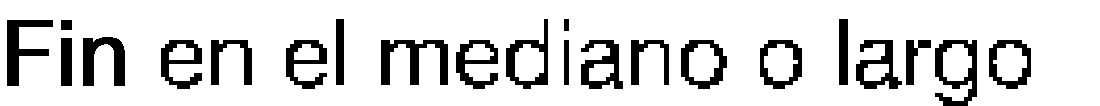 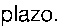 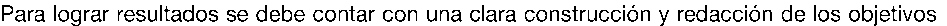 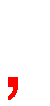 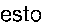 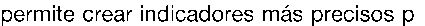 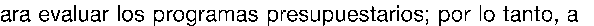 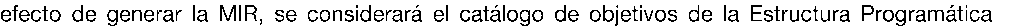 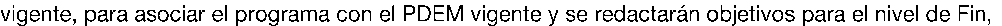 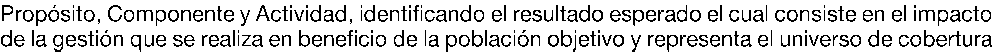 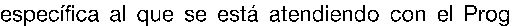 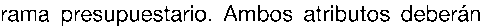 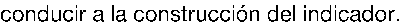 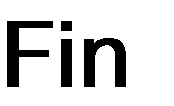 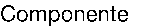 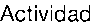 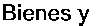 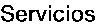 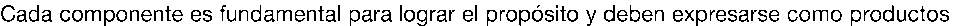 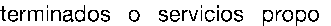 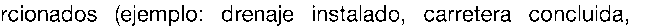 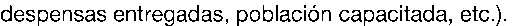 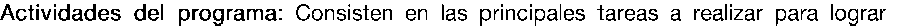 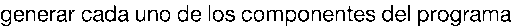 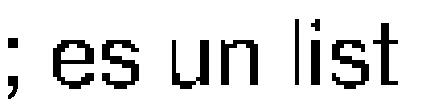 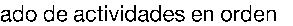 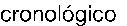 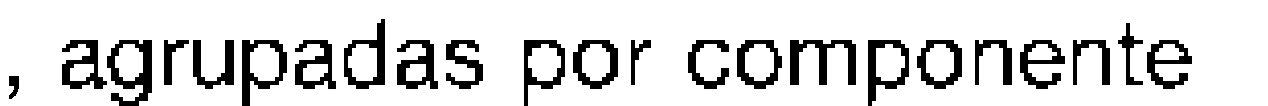 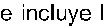 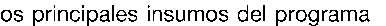 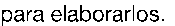 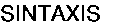 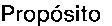 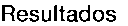 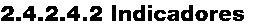 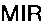 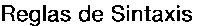 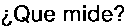 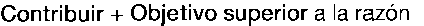 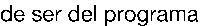 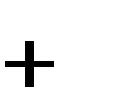 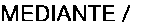 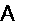 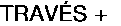 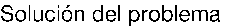 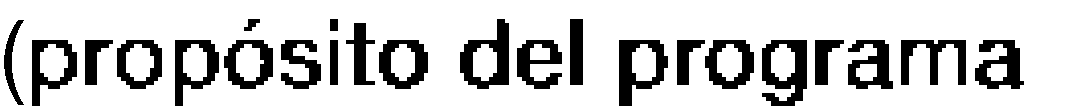 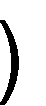 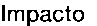 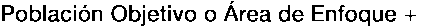 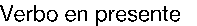 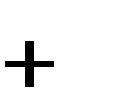 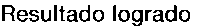 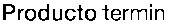 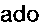 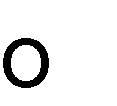 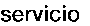 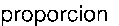 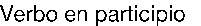 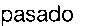 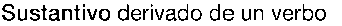 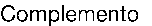 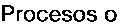 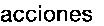 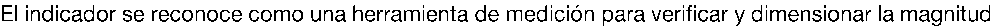 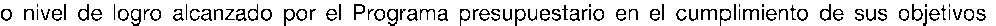 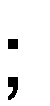 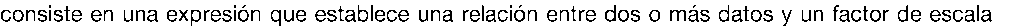 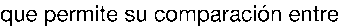 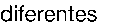 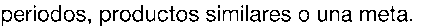 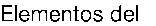 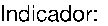 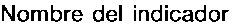 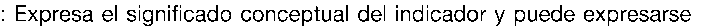 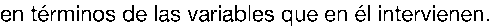 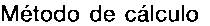 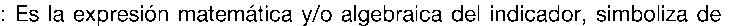 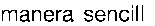 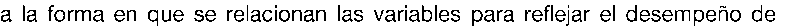 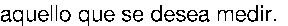 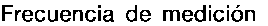 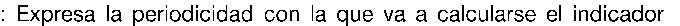 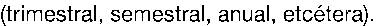 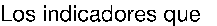 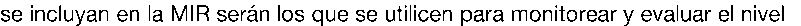 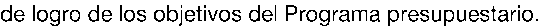 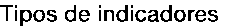 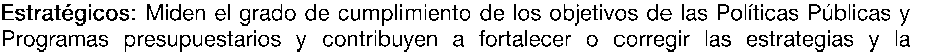 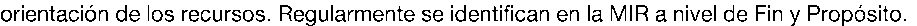 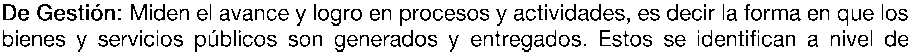 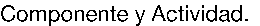 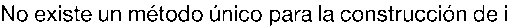 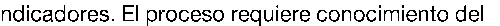 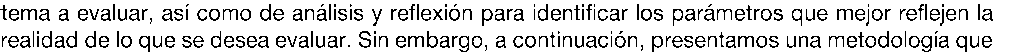 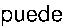 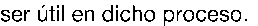 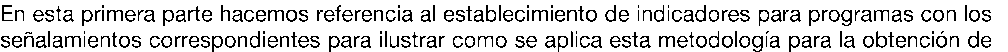 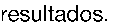 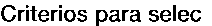 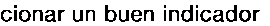 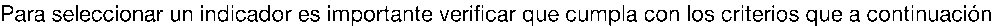 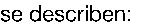 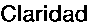 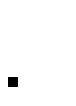 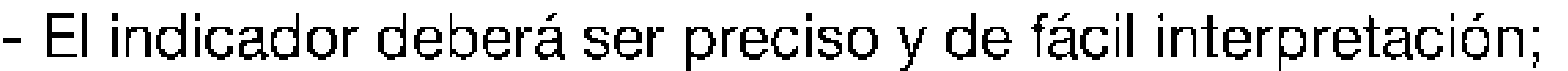 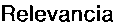 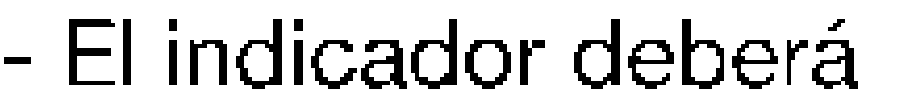 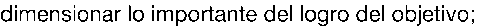 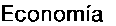 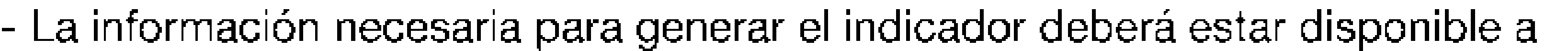 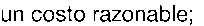 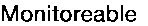 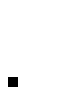 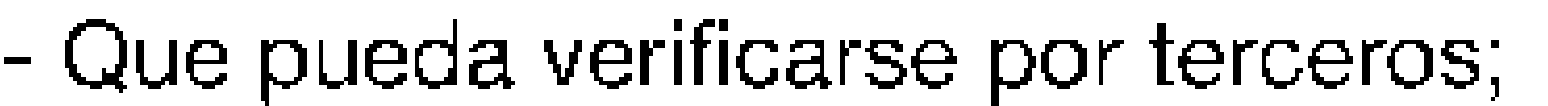 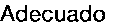 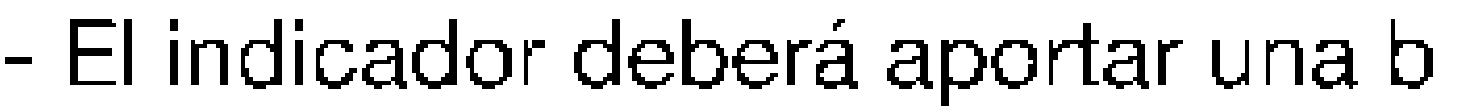 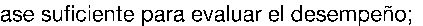 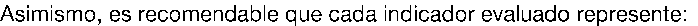 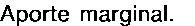 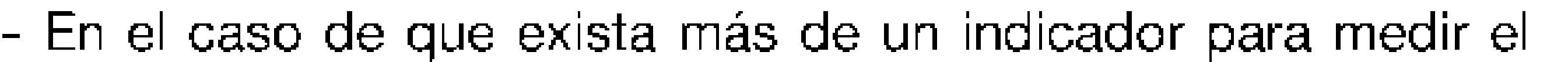 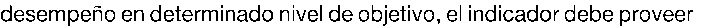 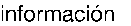 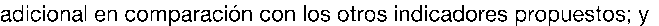 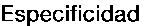 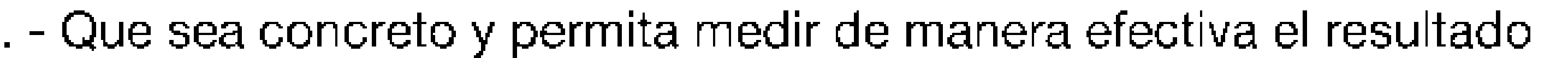 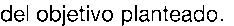 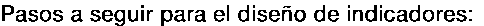 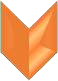 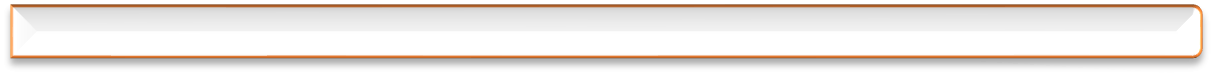 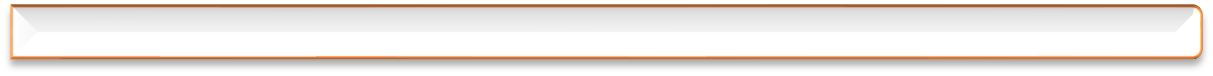 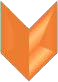 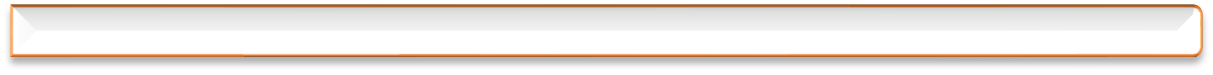 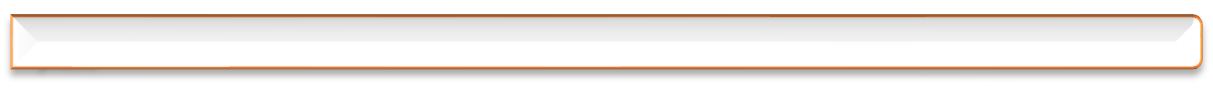 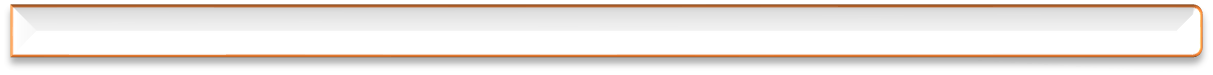 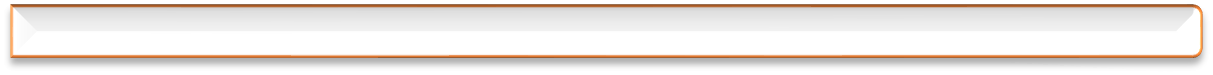 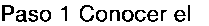 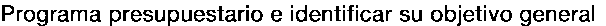 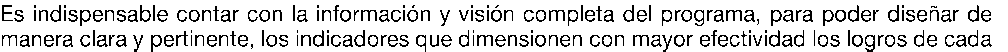 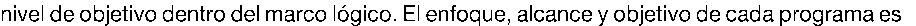 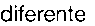 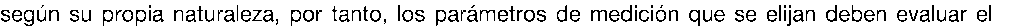 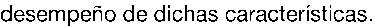 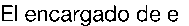 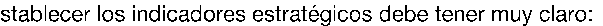 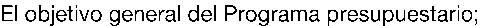 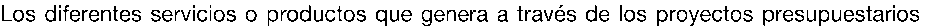 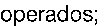 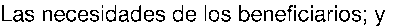 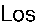 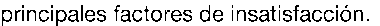 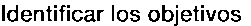 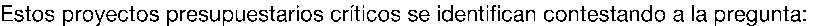 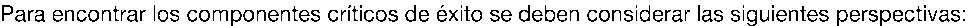 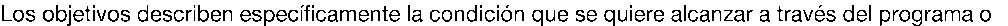 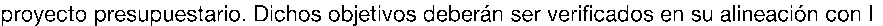 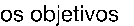 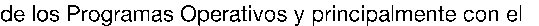 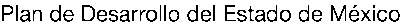 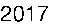 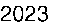 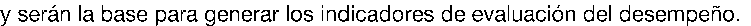 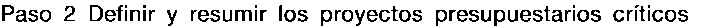 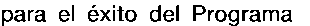 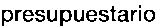 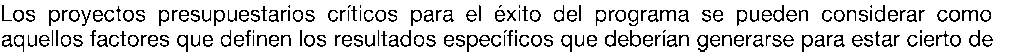 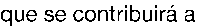 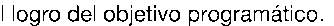 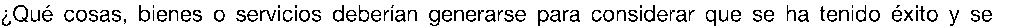 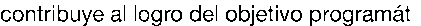 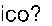 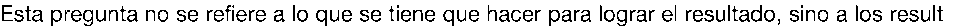 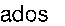 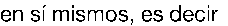 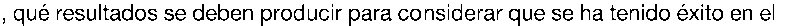 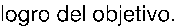 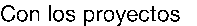 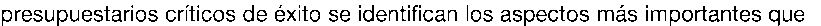 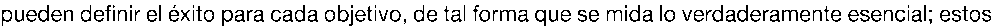 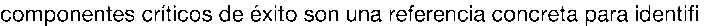 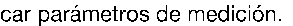 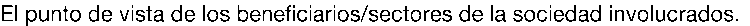 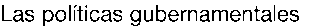 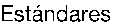 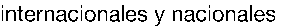 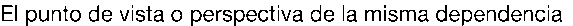 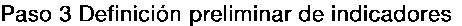 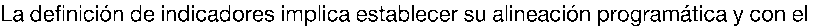 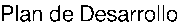 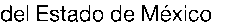 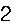 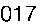 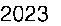 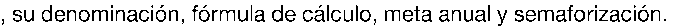 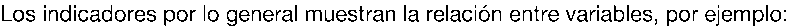 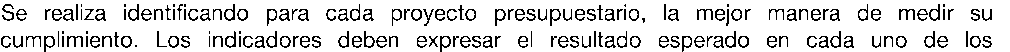 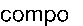 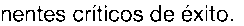 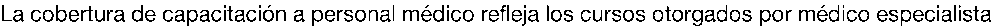 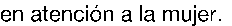 Capacitación a personal médico	=en atención a la mujer.Cursos de especialidades para la atención de la mujer realizados en 2019Total de personal médico especialista en la mujer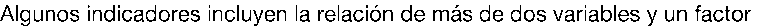 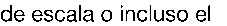 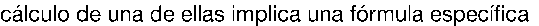 Índice de utilización de capacidad instalada	=Matricula total Capacidad Teórica Total (CTT)X 100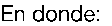 𝐶𝑇𝑇 = [(𝑁𝑜. 𝑎𝑢𝑙𝑎𝑠 ∗ 0.85) + ((𝑁𝑜. 𝑙𝑎𝑏𝑜𝑟𝑎𝑡𝑜𝑟𝑖𝑜𝑠 + 𝑁𝑜. 𝑇𝑎𝑙𝑙𝑒𝑟𝑒𝑠) ∗ 0.4)] ∗1.7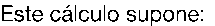 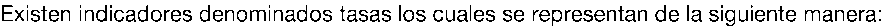 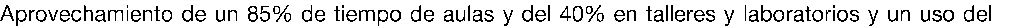 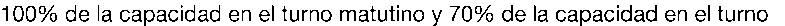 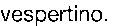 𝐶𝑜𝑏𝑒𝑟𝑡𝑢𝑟𝑎 𝑑𝑒 𝑆𝑒𝑟𝑣𝑖𝑐𝑖𝑜 𝑑𝑒 𝑒𝑠𝑝𝑒𝑐𝑖𝑎𝑙𝑖𝑑𝑎𝑑 = [(𝑀é𝑑𝑖𝑐𝑜𝑠 𝑒𝑠𝑝𝑒𝑐𝑖𝑎𝑙𝑖𝑠𝑡𝑎𝑠)] ∗ 10,000𝑃𝑜𝑏𝑙𝑎𝑐𝑖ó𝑛 𝑑𝑒𝑟𝑒𝑐ℎ𝑜ℎ𝑎𝑏𝑖𝑒𝑛𝑡𝑒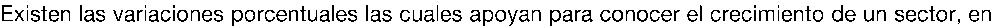 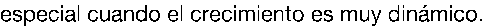 𝐶𝑟𝑒𝑐𝑖𝑚𝑖𝑒𝑛𝑡𝑜 𝑑𝑒 𝐼𝑛𝑣𝑒𝑟𝑠𝑖ó𝑛 = [(𝐼𝑛𝑣𝑒𝑟𝑠𝑖ó𝑛 𝑎ñ𝑜 𝑎𝑐𝑡𝑢𝑎𝑙) − 1] ∗ 100𝐼𝑛𝑣𝑒𝑟𝑠𝑖ó𝑛 𝑎ñ𝑜 𝑎𝑛𝑡𝑒𝑟𝑖𝑜𝑟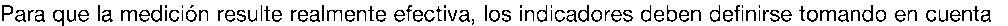 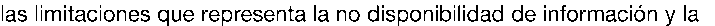 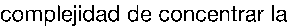 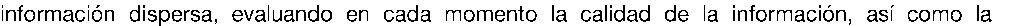 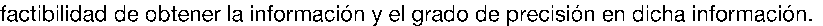 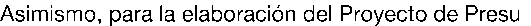 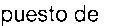 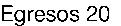 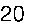 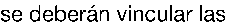 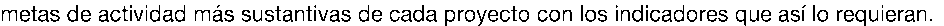 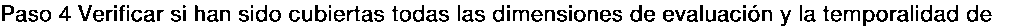 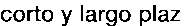 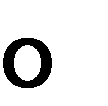 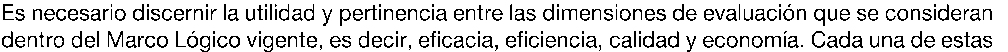 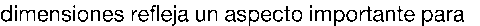 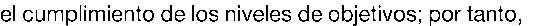 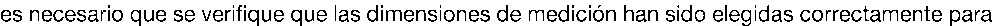 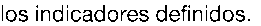 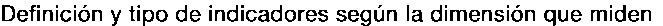 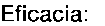 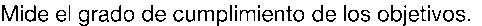 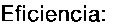 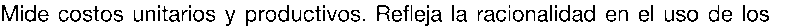 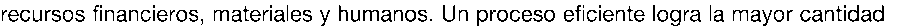 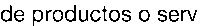 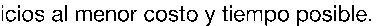 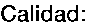 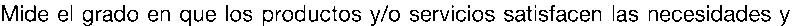 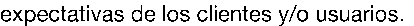 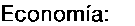 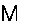 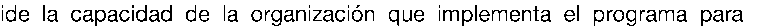 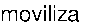 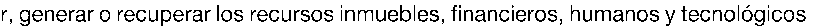 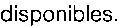 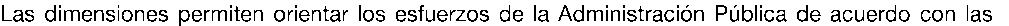 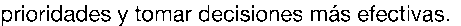 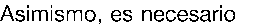 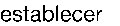 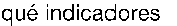 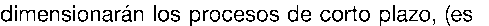 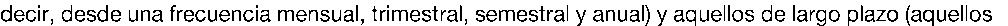 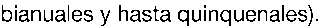 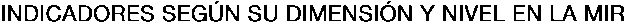 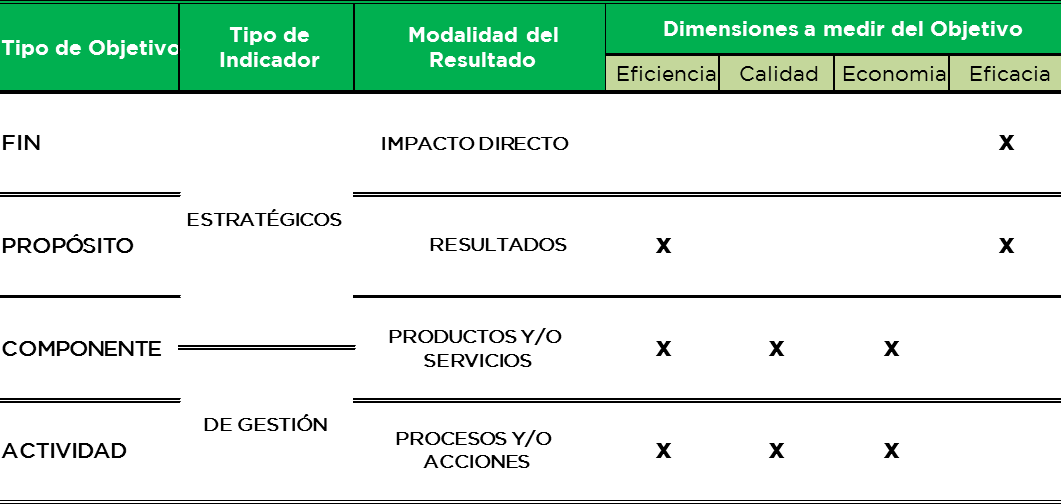 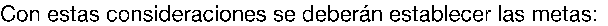 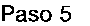 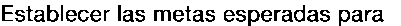 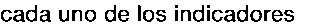 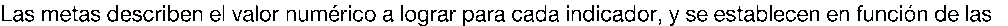 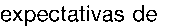 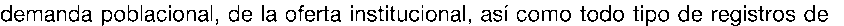 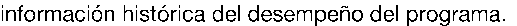 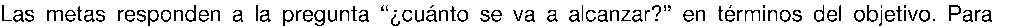 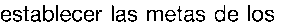 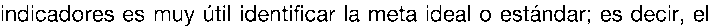 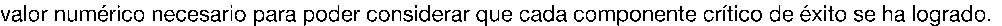 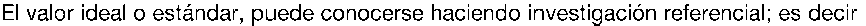 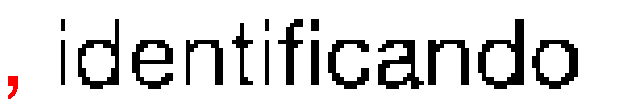 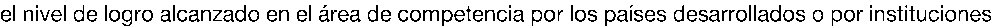 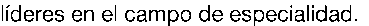 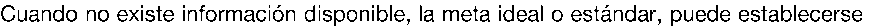 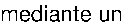 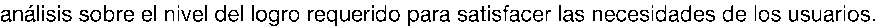 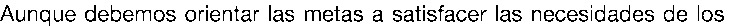 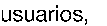 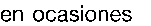 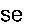 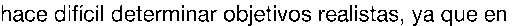 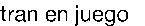 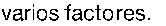 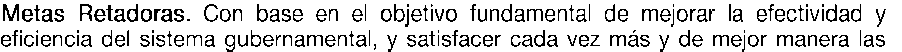 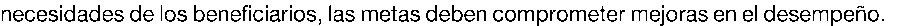 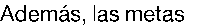 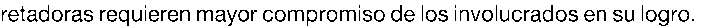 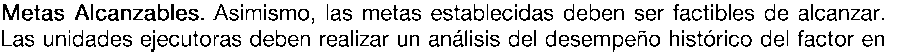 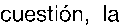 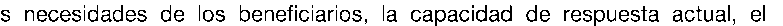 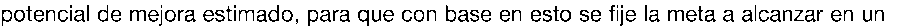 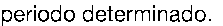 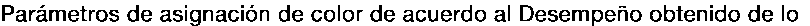 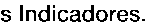 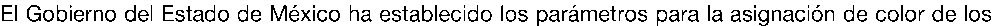 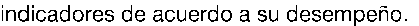 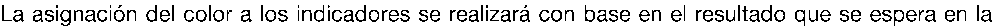 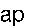 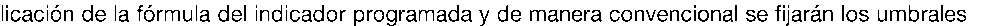 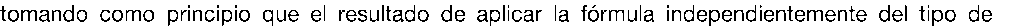 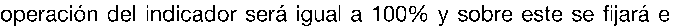 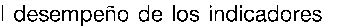 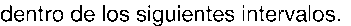 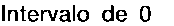 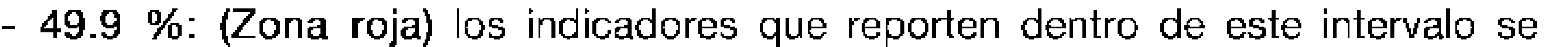 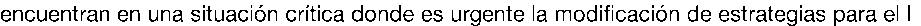 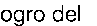 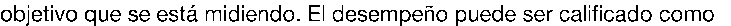 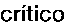 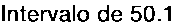 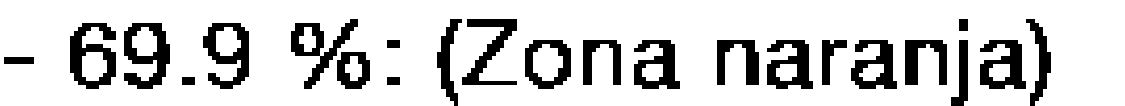 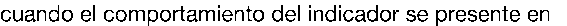 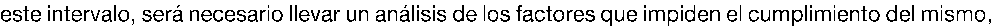 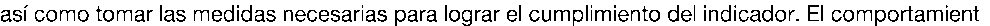 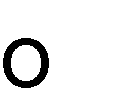 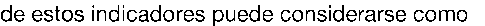 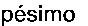 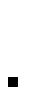 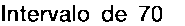 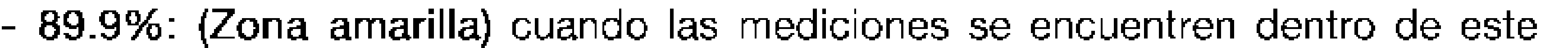 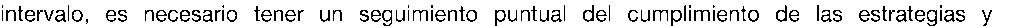 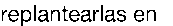 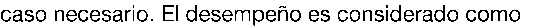 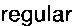 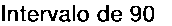 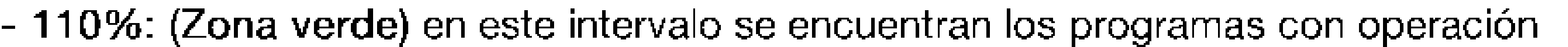 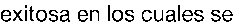 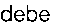 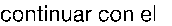 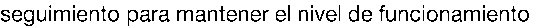 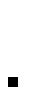 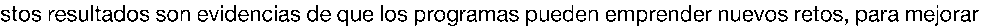 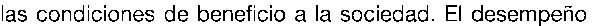 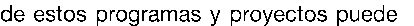 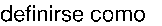 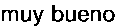 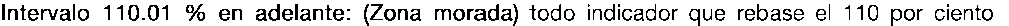 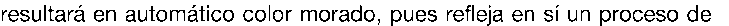 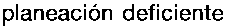 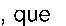 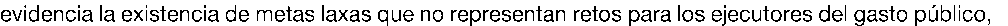 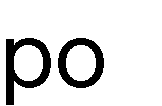 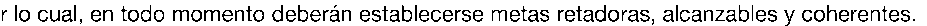 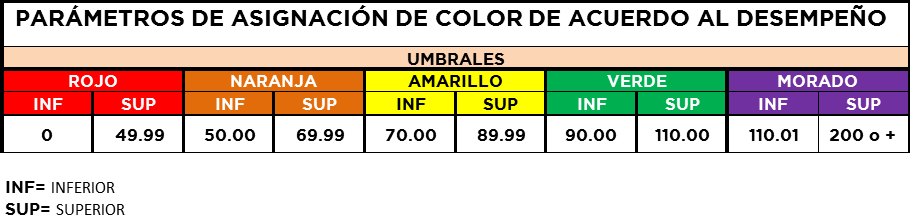 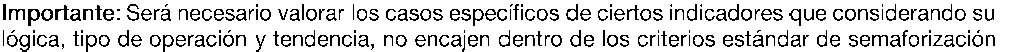 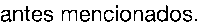 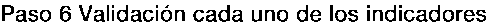 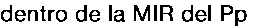 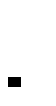 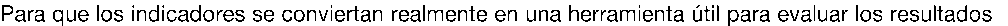 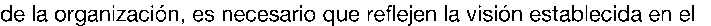 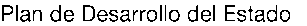 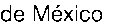 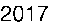 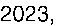 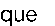 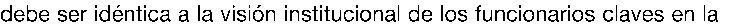 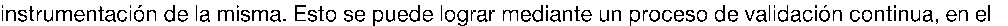 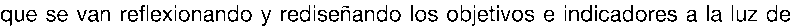 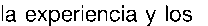 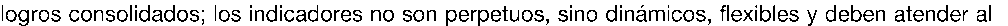 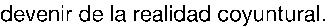 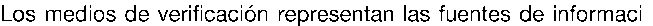 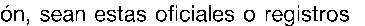 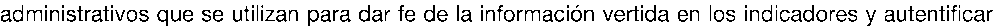 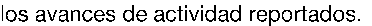 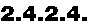 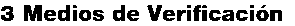 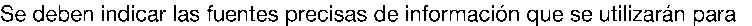 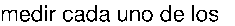 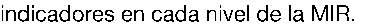 –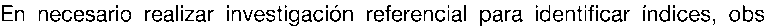 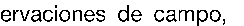 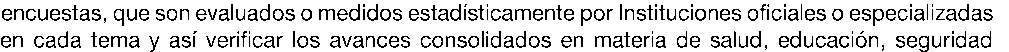 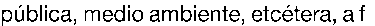 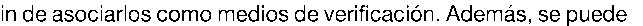 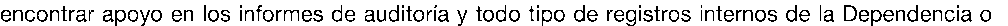 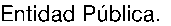 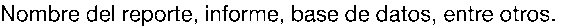 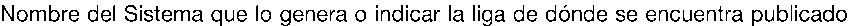 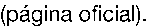 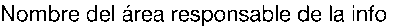 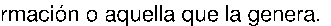 ––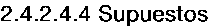 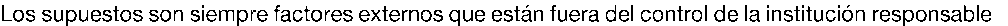 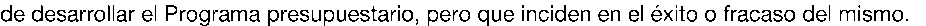 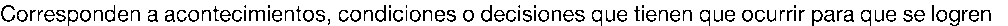 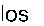 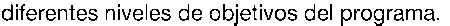 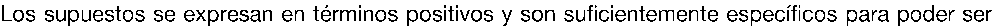 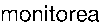 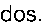 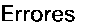 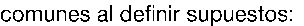 •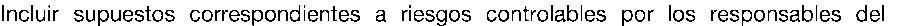 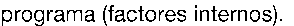 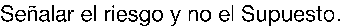 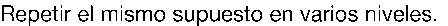 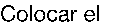 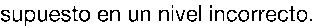 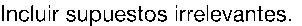 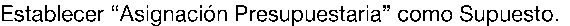 •••••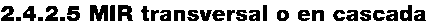 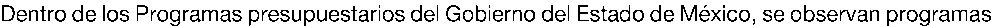 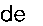 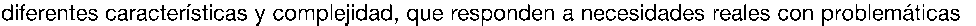 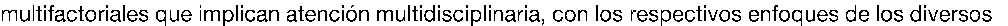 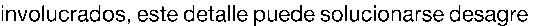 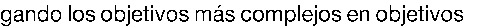 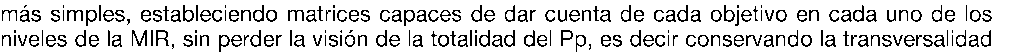 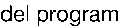 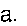 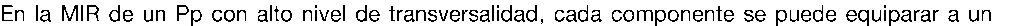 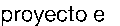 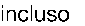 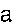 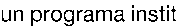 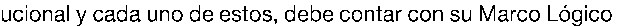 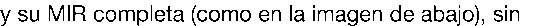 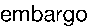 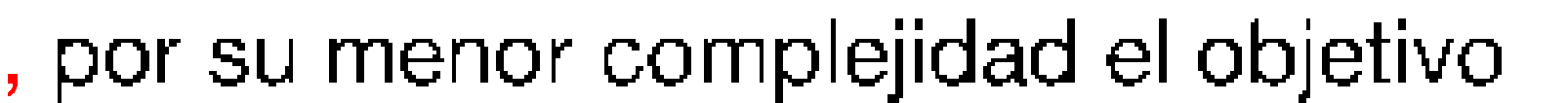 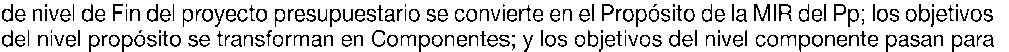 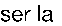 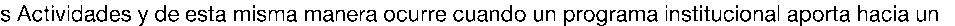 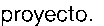 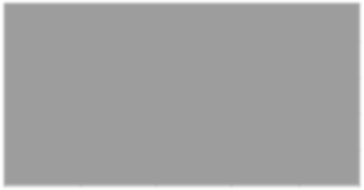 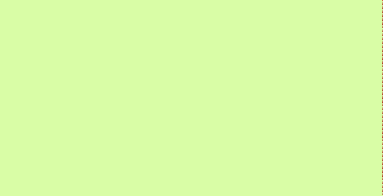 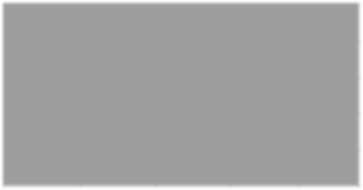 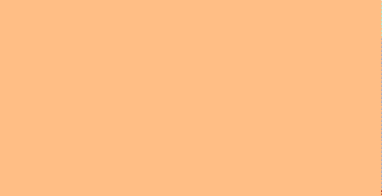 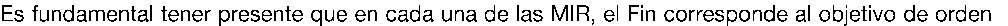 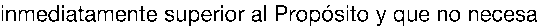 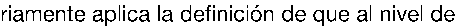 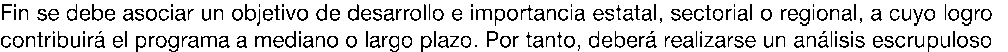 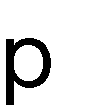 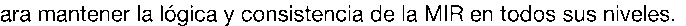 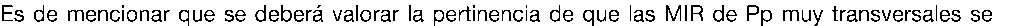 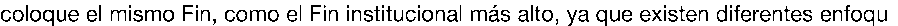 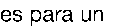 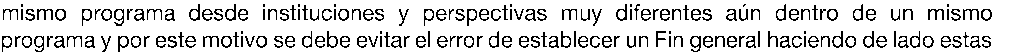 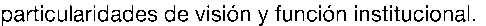 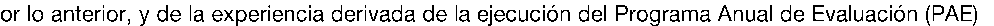 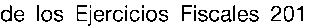 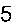 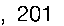 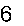 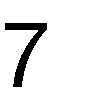 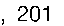 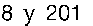 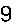 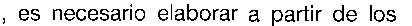 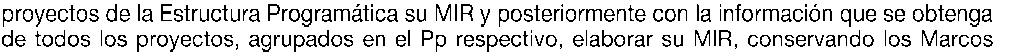 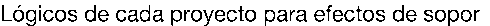 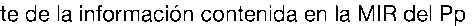 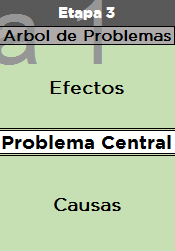 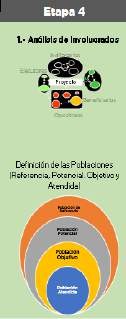 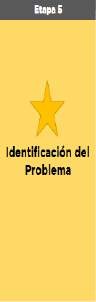 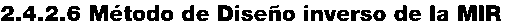 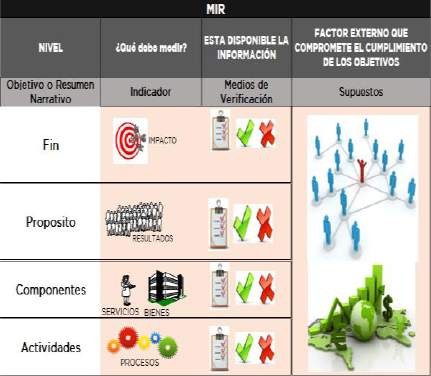 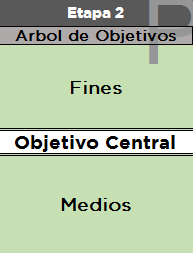 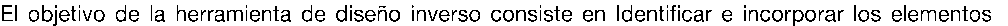 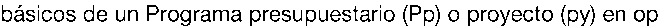 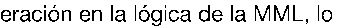 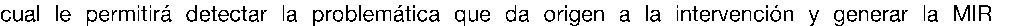 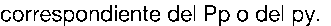 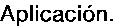 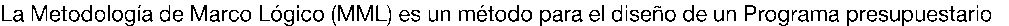 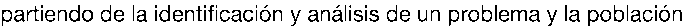 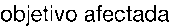 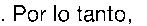 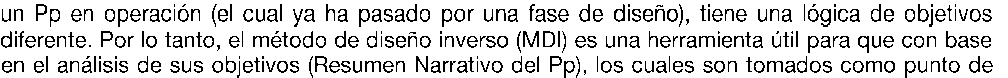 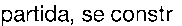 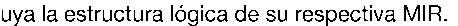 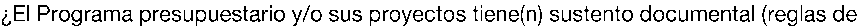 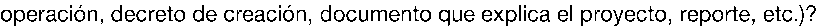 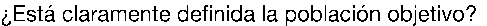 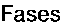 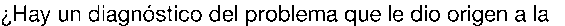 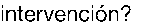 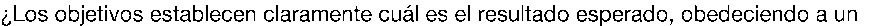 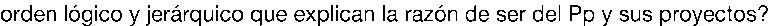 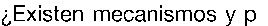 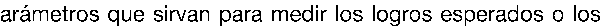 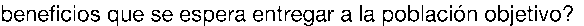 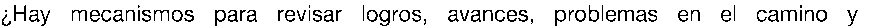 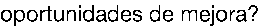 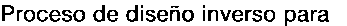 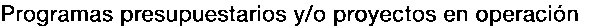 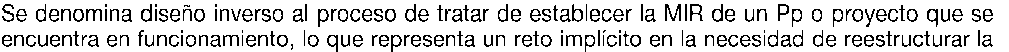 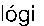 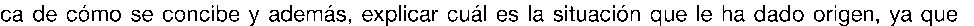 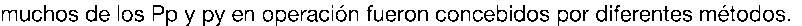 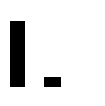 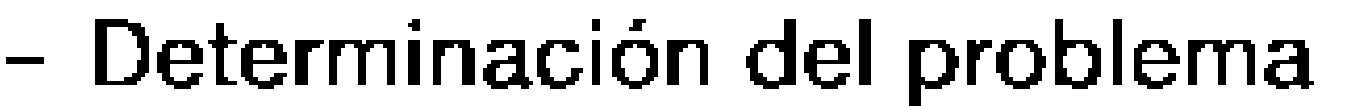 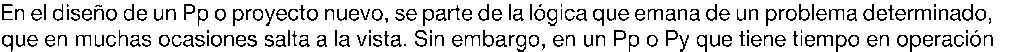 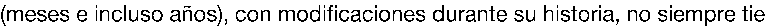 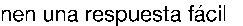 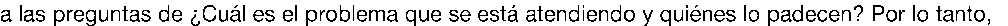 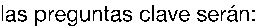 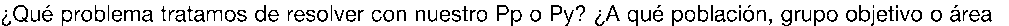 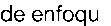 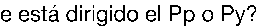 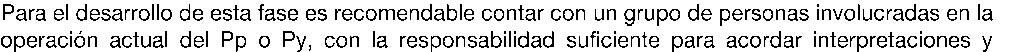 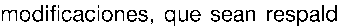 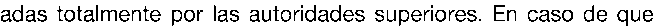 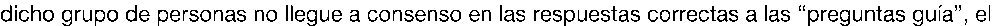 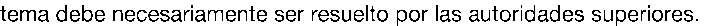 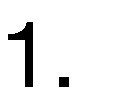 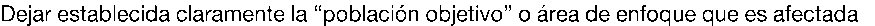 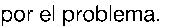 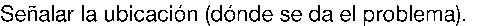 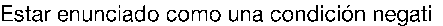 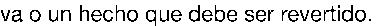 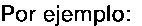 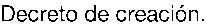 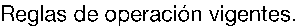 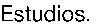 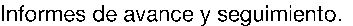 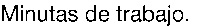 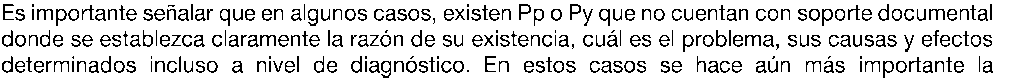 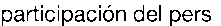 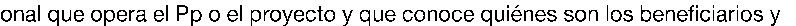 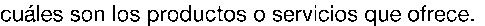 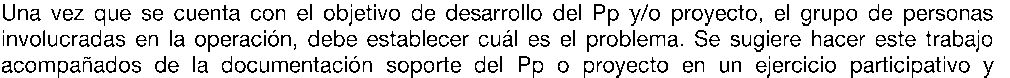 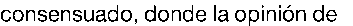 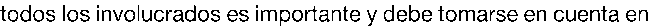 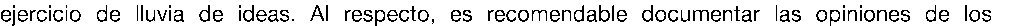 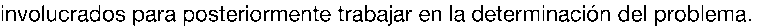 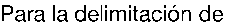 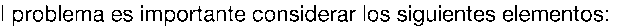 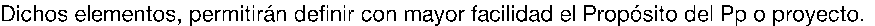 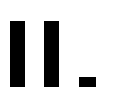 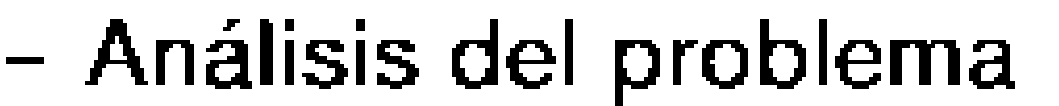 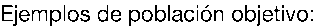 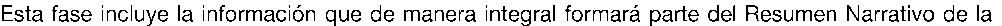 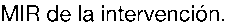 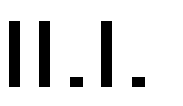 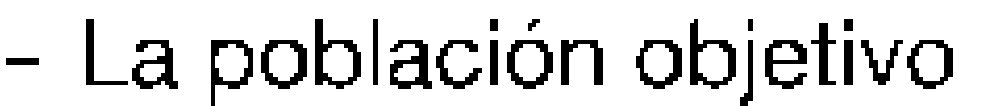 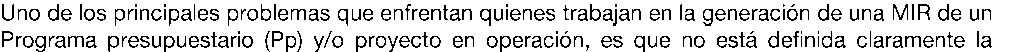 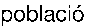 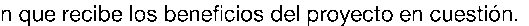 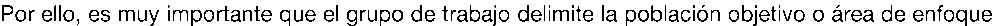 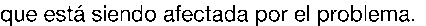 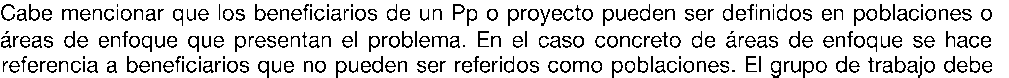 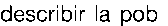 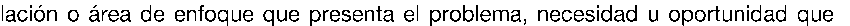 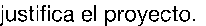 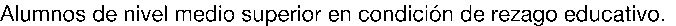 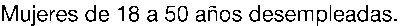 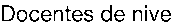 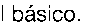 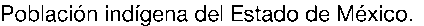 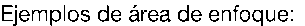 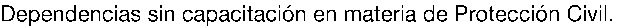 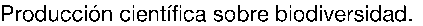 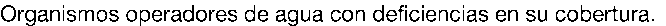 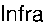 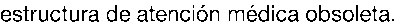 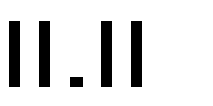 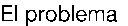 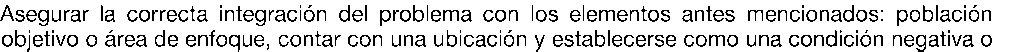 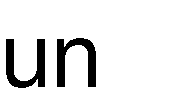 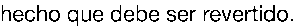 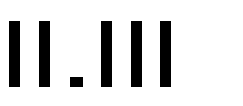 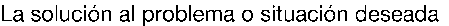 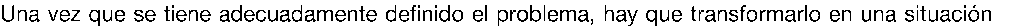 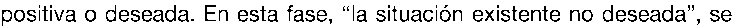 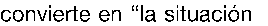 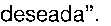 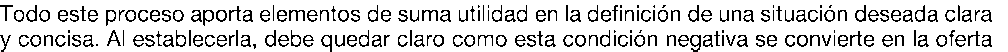 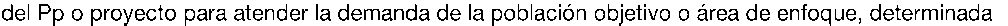 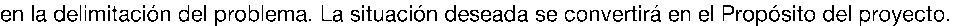 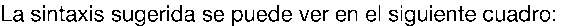 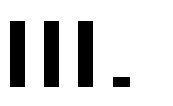 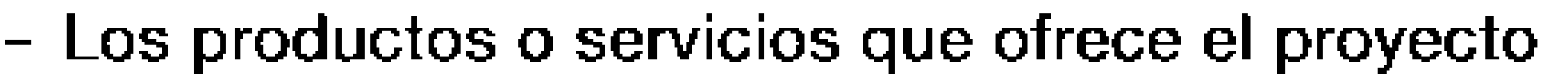 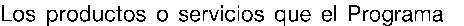 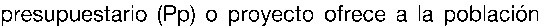 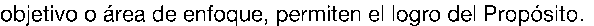 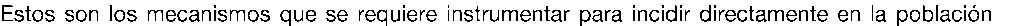 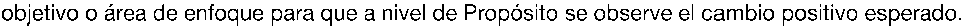 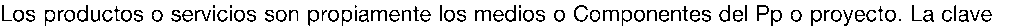 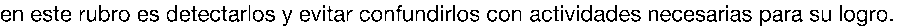 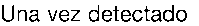 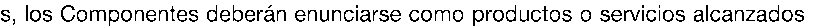 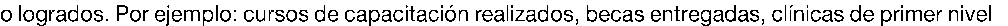 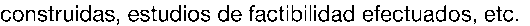 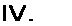 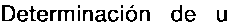 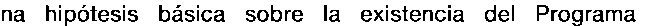 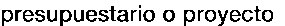 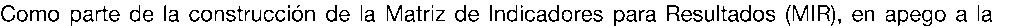 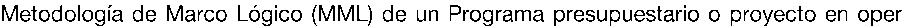 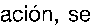 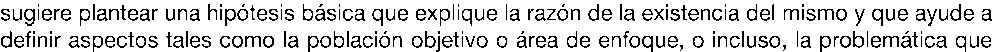 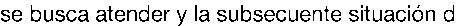 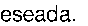 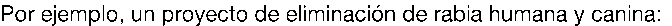 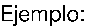 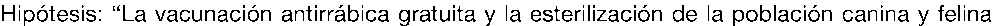 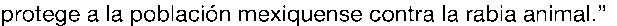 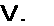 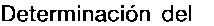 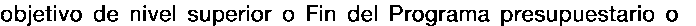 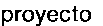 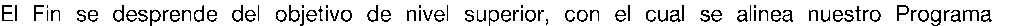 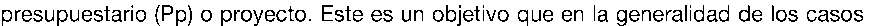 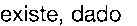 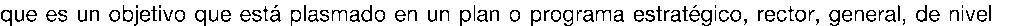 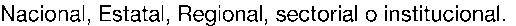 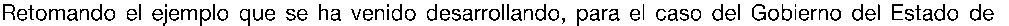 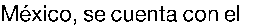 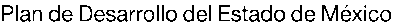 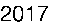 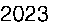 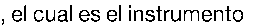 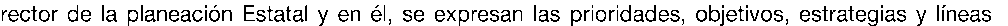 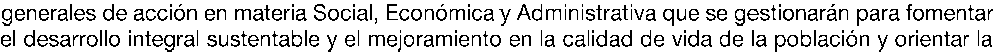 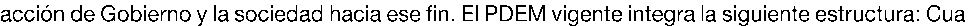 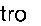 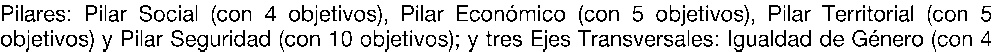 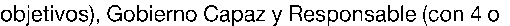 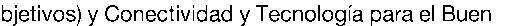 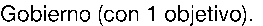 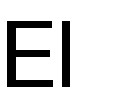 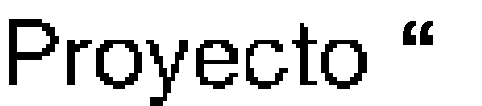 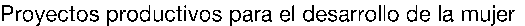 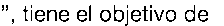 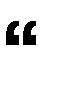 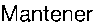 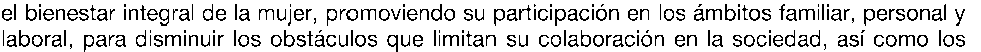 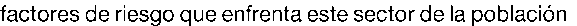 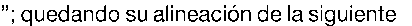 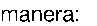 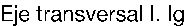 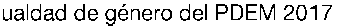 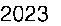 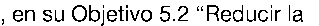 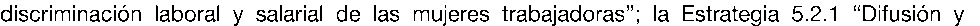 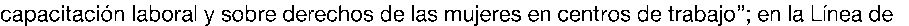 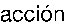 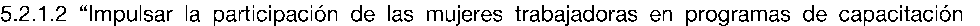 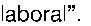 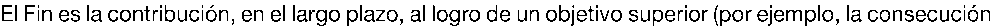 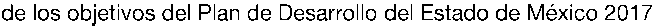 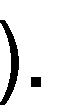 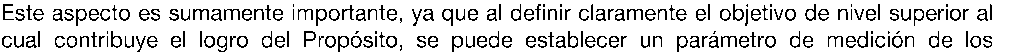 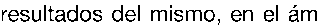 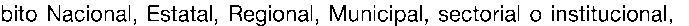 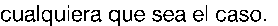 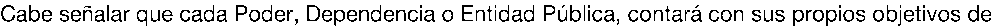 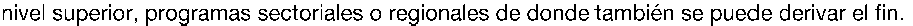 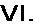 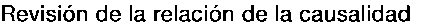 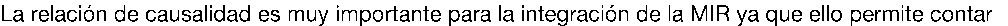 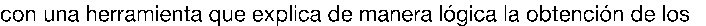 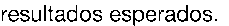 Al realizar los bienes y serviciosentoncesSe logra el propósito o situación deseadaentoncesSe contribuye al Fin (objetivo del nivel superior)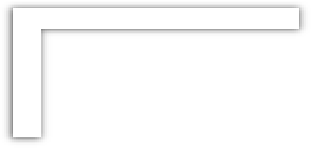 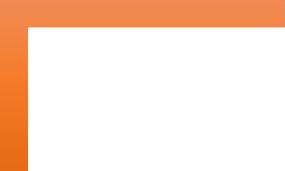 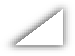 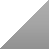 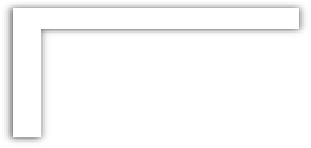 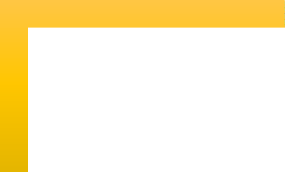 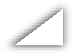 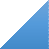 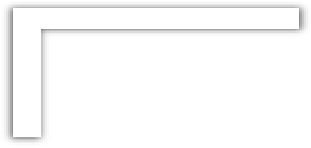 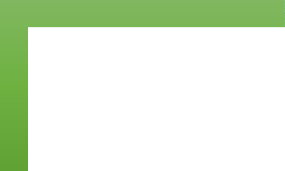 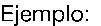 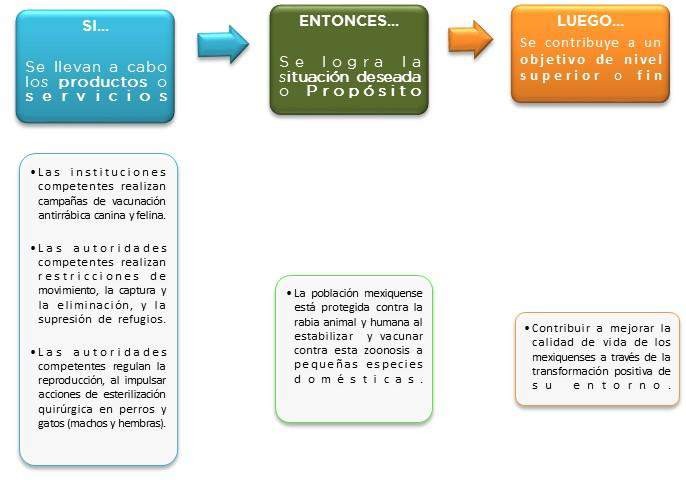 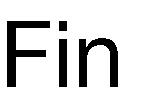 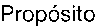 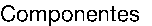 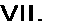 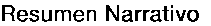 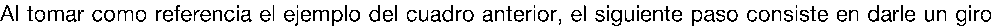 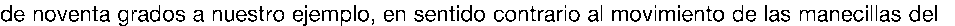 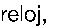 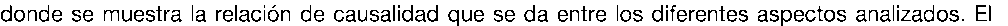 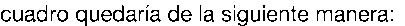 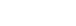 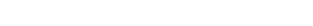 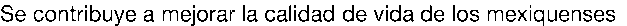 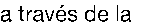 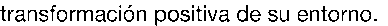 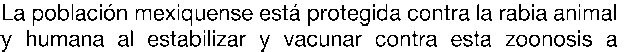 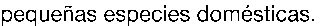 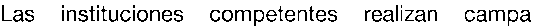 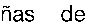 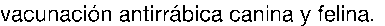 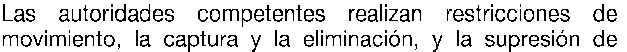 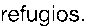 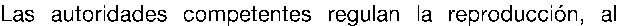 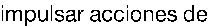 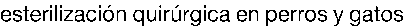 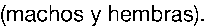 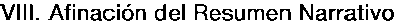 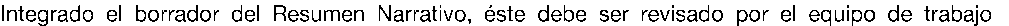 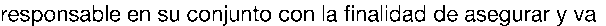 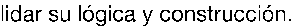 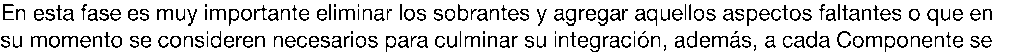 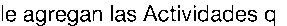 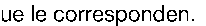 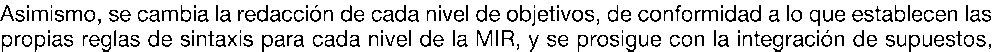 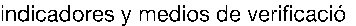 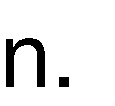 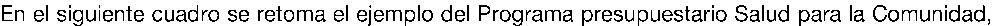 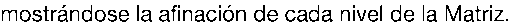 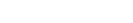 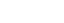 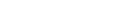 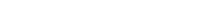 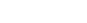 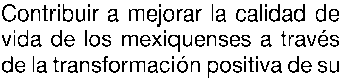 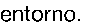 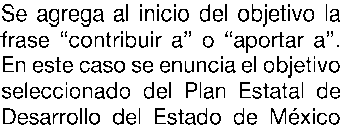 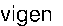 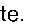 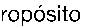 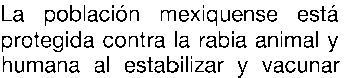 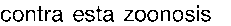 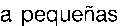 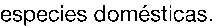 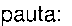 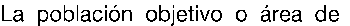 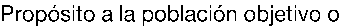 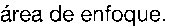 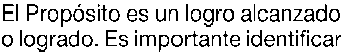 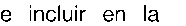 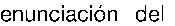 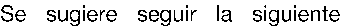 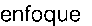 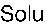 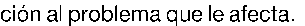 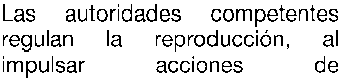 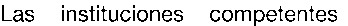 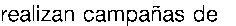 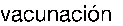 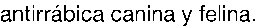 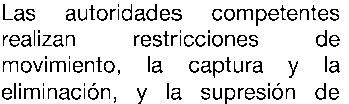 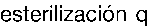 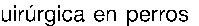 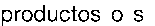 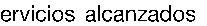 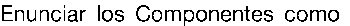 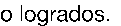 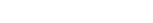 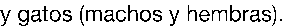 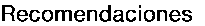 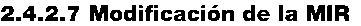 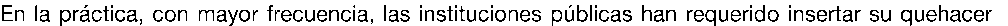 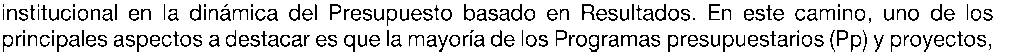 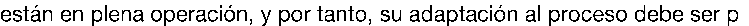 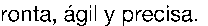 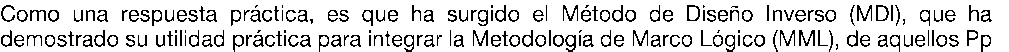 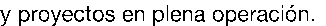 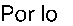 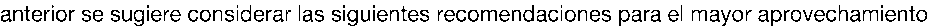 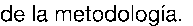 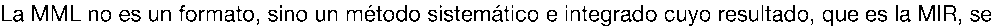 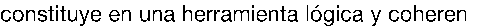 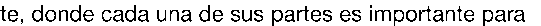 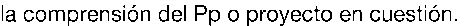 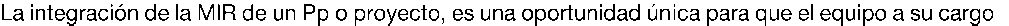 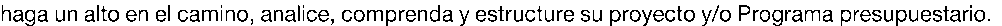 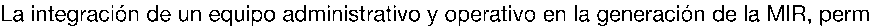 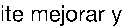 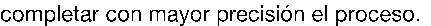 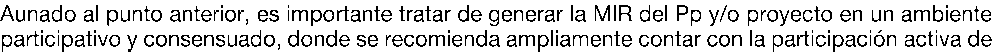 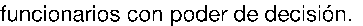 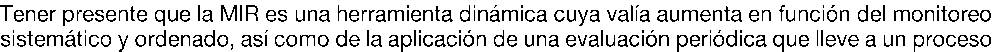 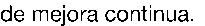 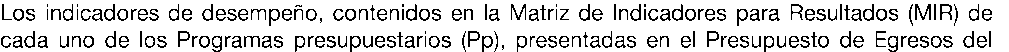 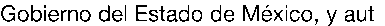 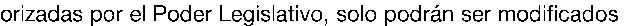 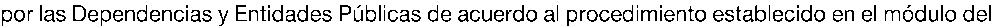 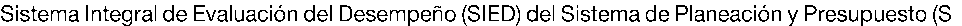 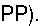 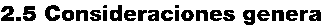 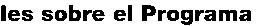 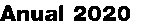 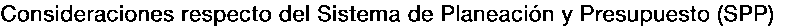 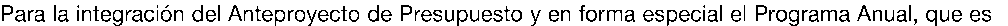 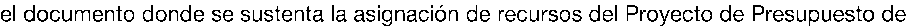 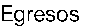 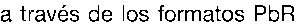 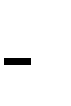 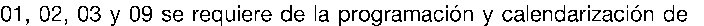 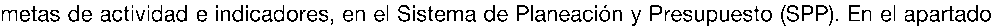 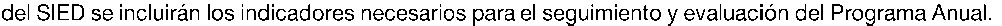 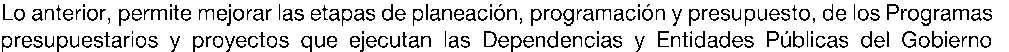 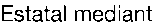 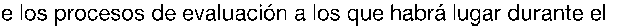 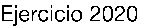 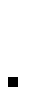 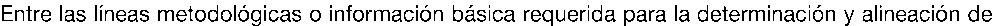 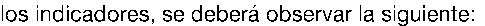 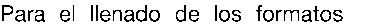 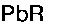 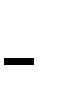 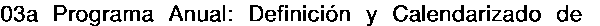 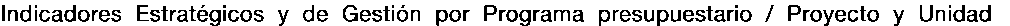 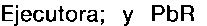 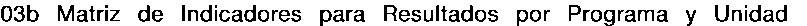 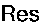 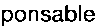 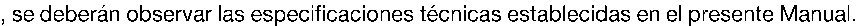 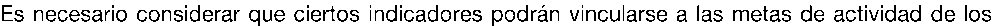 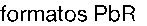 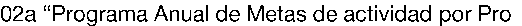 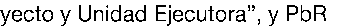 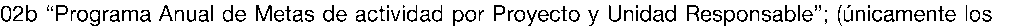 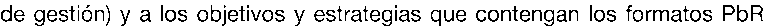 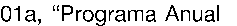 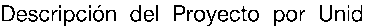 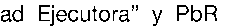 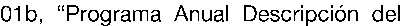 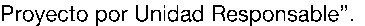 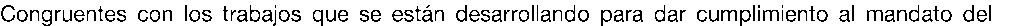 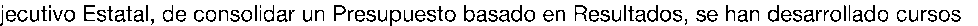 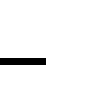 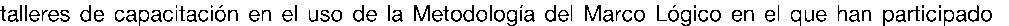 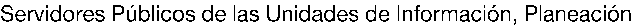 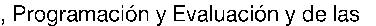 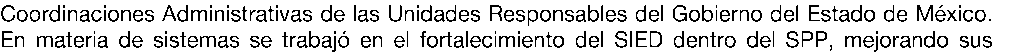 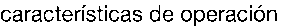 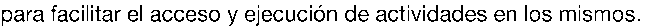 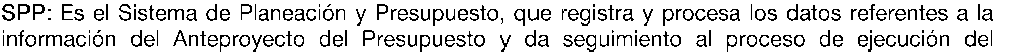 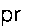 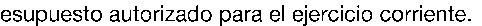 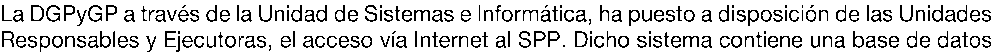 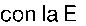 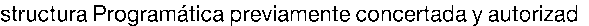 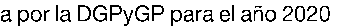 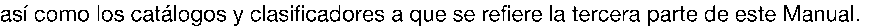 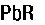 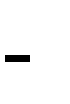 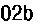 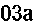 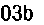 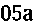 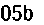 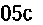 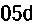 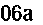 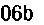 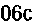 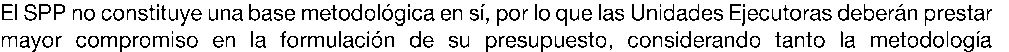 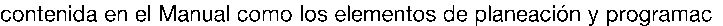 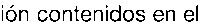 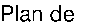 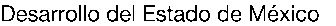 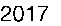 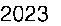 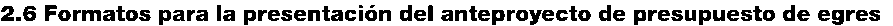 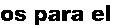 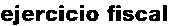 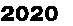 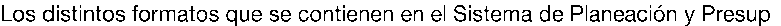 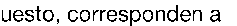 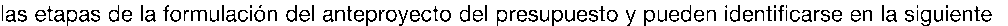 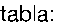 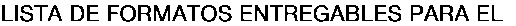 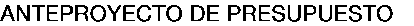 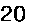 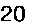 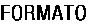 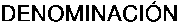 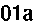 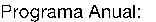 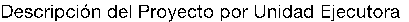 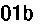 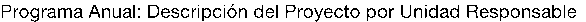 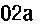 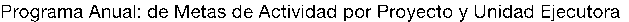 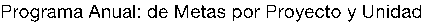 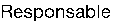 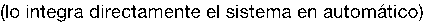 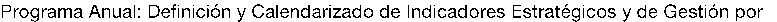 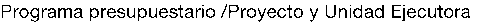 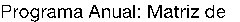 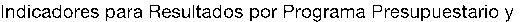 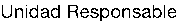 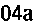 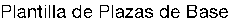 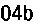 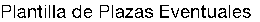 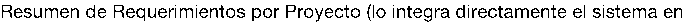 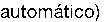 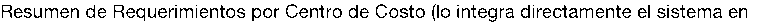 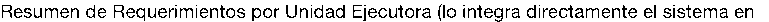 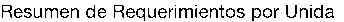 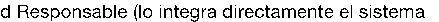 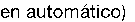 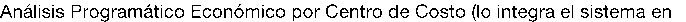 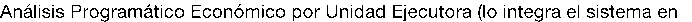 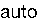 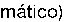 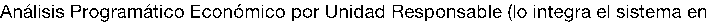 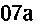 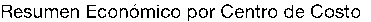 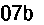 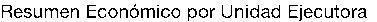 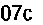 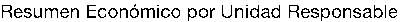 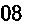 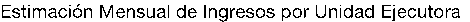 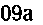 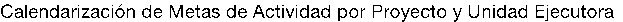 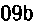 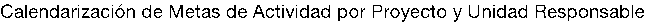 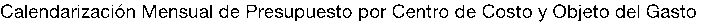 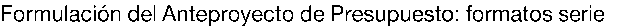 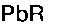 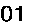 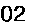 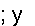 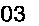 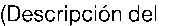 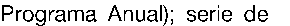 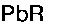 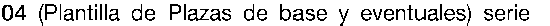 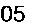 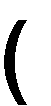 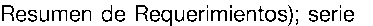 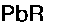 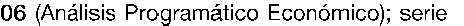 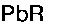 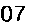 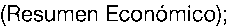 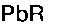 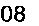 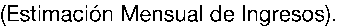 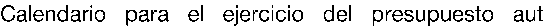 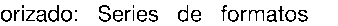 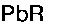 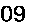 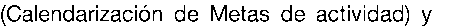 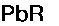 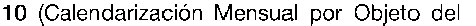 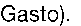 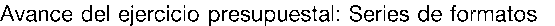 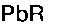 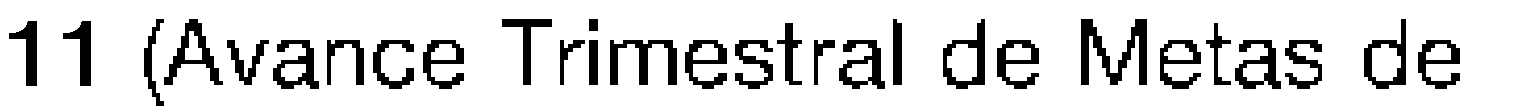 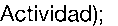 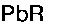 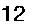 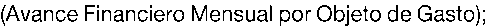 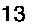 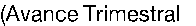 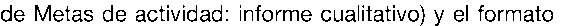 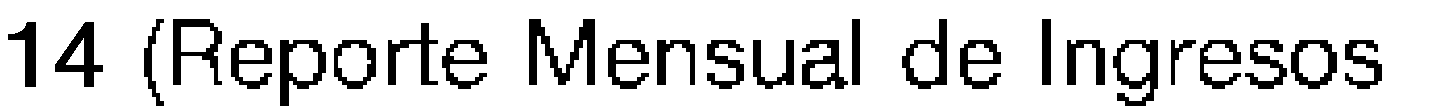 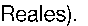 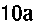 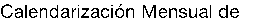 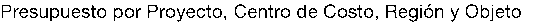 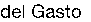 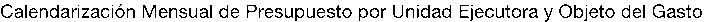 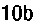 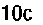 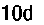 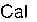 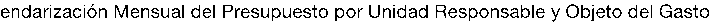 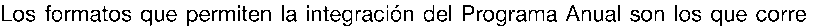 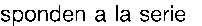 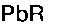 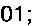 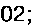 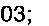 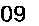 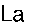 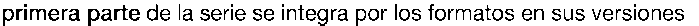 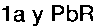 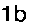 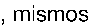 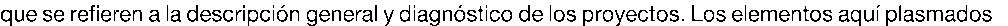 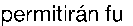 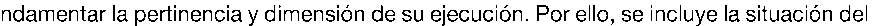 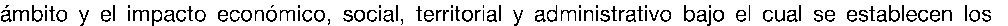 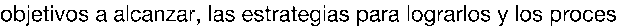 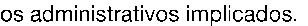 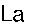 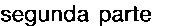 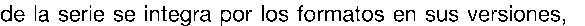 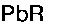 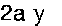 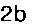 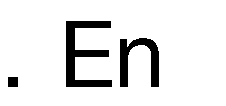 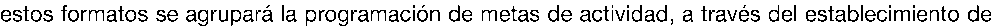 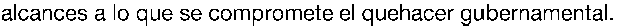 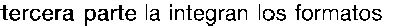 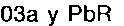 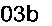 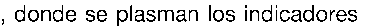 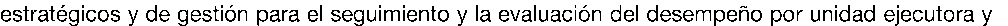 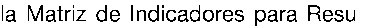 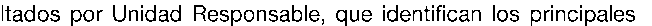 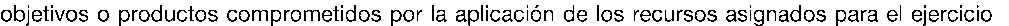 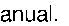 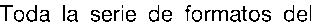 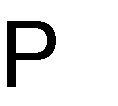 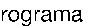 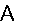 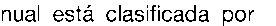 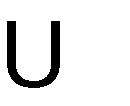 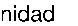 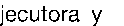 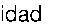 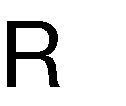 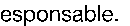 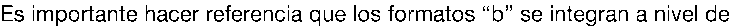 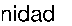 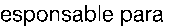 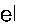 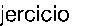 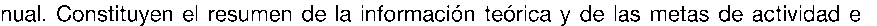 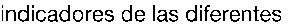 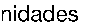 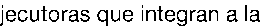 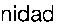 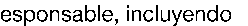 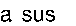 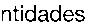 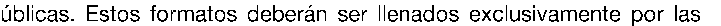 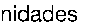 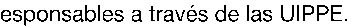 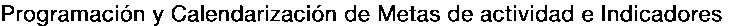 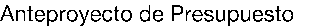 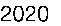 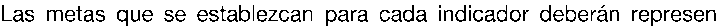 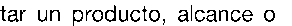 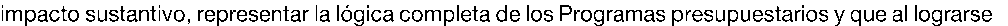 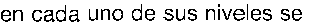 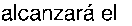 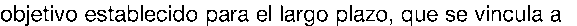 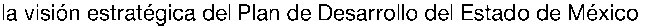 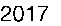 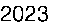 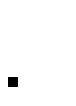 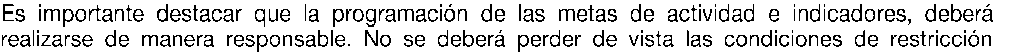 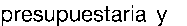 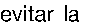 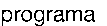 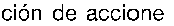 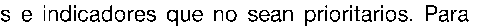 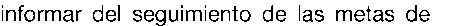 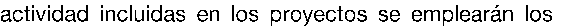 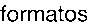 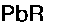 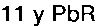 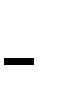 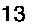 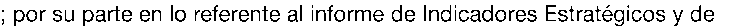 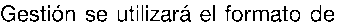 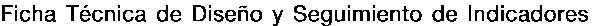 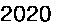 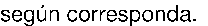 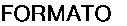 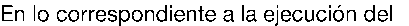 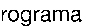 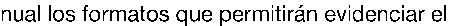 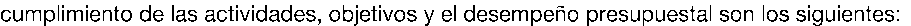 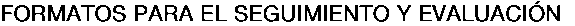 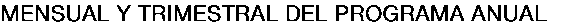 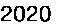 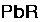 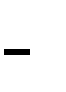 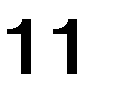 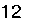 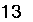 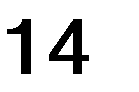 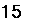 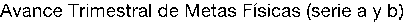 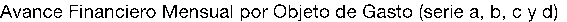 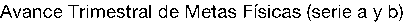 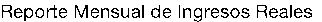 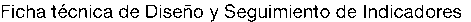 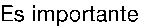 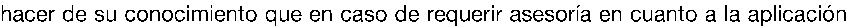 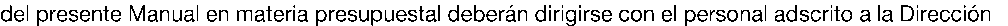 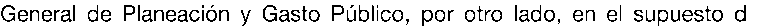 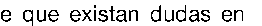 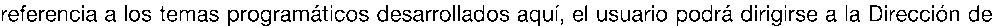 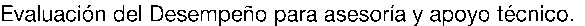 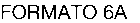 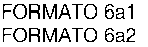 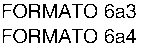 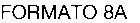 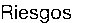 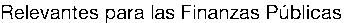 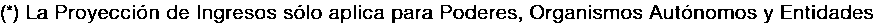 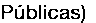 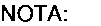 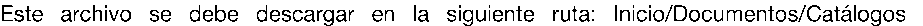 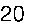 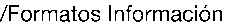 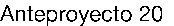 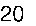 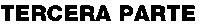 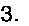 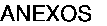 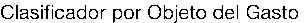 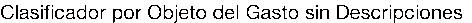 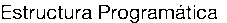 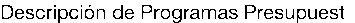 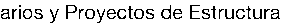 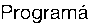 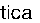 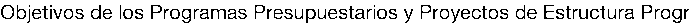 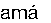 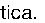 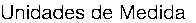 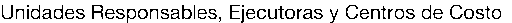 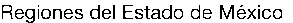 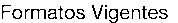 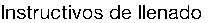 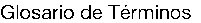 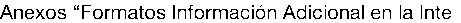 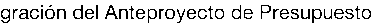 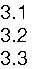 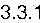 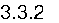 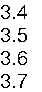 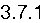 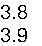 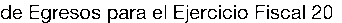 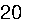 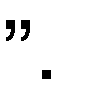 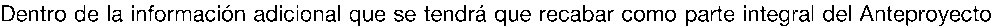 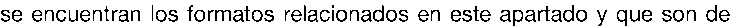 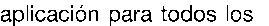 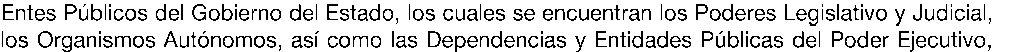 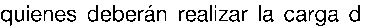 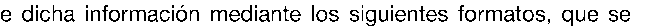 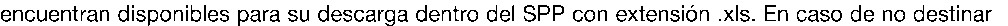 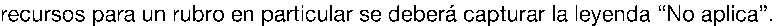 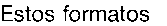 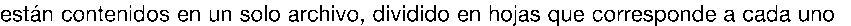 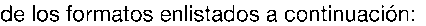 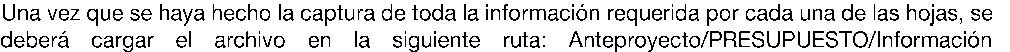 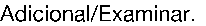 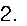 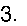 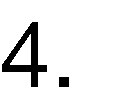 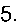 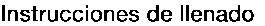 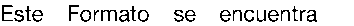 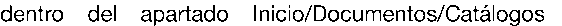 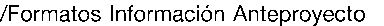 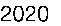 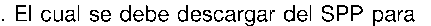 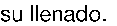 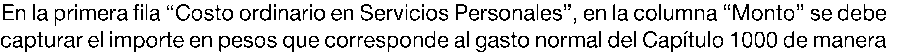 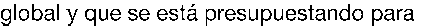 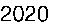 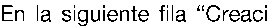 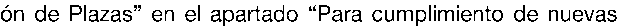 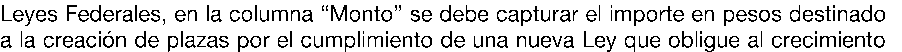 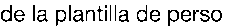 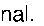 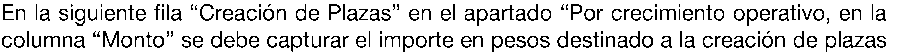 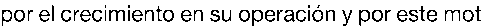 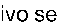 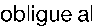 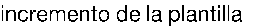 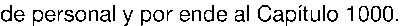 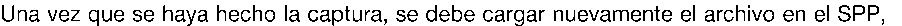 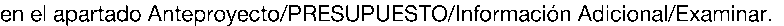 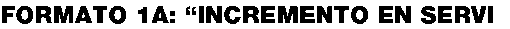 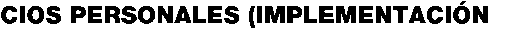 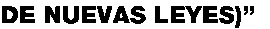 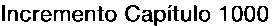 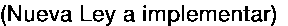 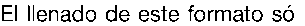 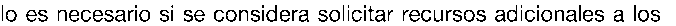 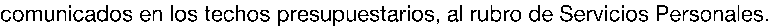 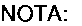 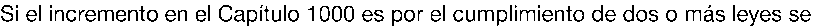 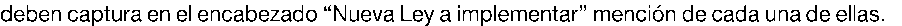 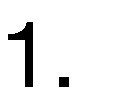 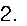 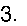 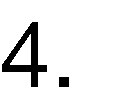 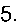 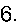 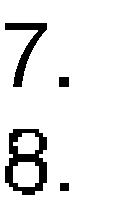 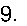 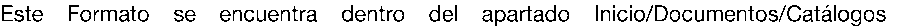 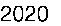 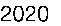 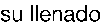 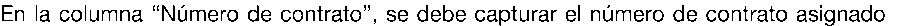 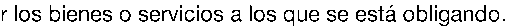 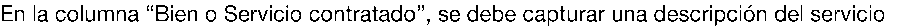 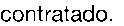 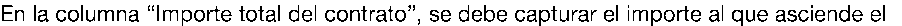 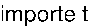 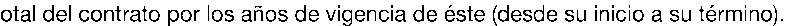 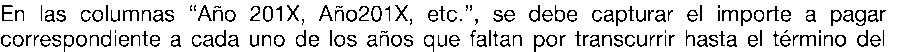 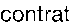 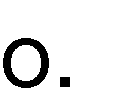 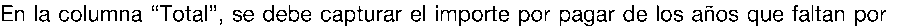 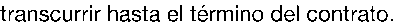 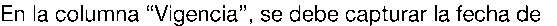 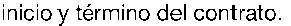 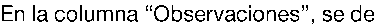 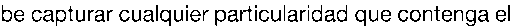 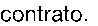 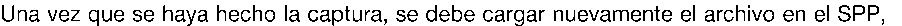 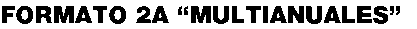 (Entidad Pública o Dependencia)MULTIANUALES(Pesos)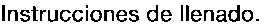 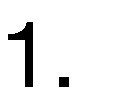 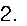 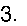 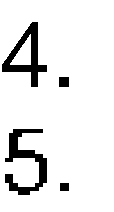 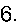 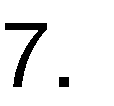 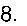 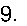 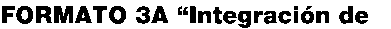 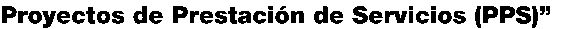 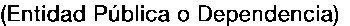 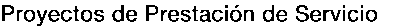 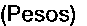 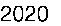 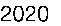 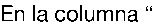 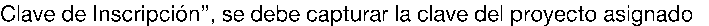 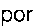 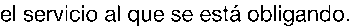 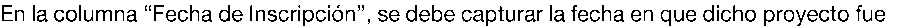 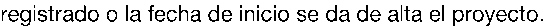 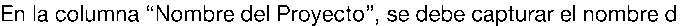 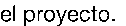 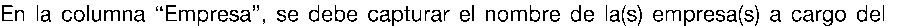 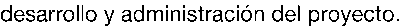 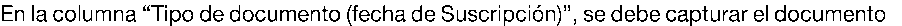 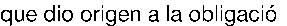 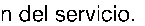 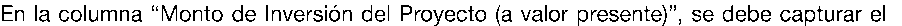 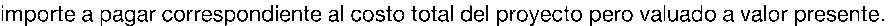 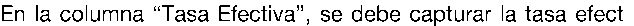 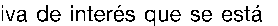 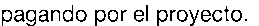 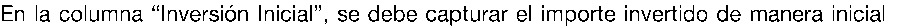 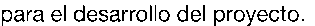 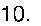 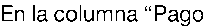 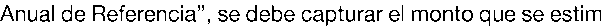 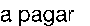 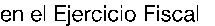 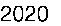 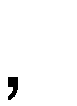 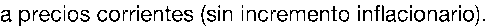 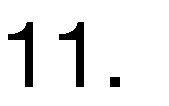 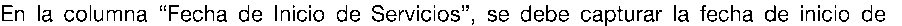 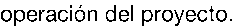 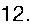 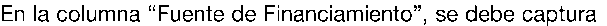 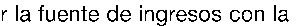 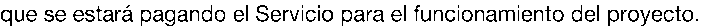 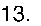 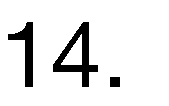 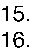 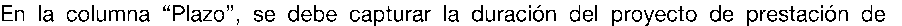 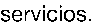 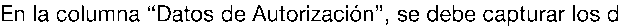 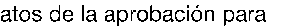 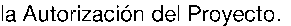 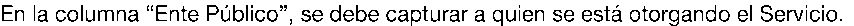 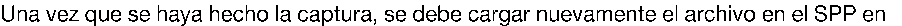 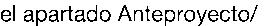 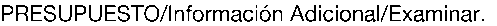 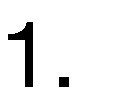 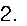 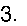 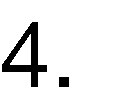 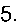 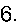 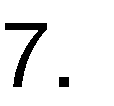 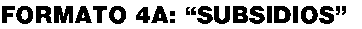 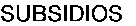 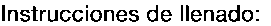 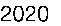 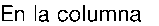 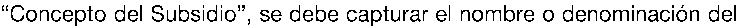 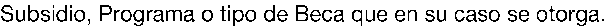 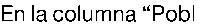 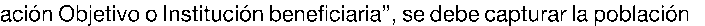 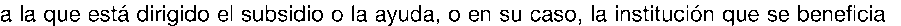 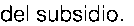 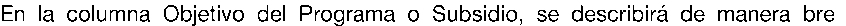 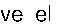 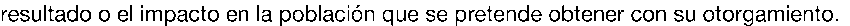 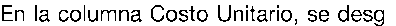 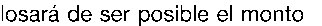 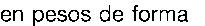 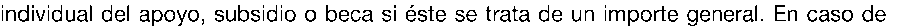 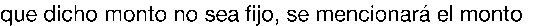 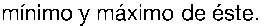 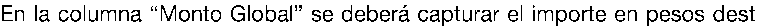 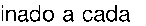 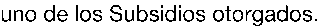 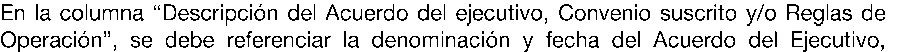 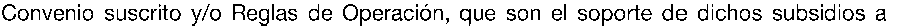 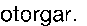 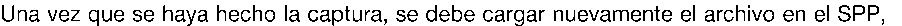 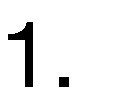 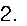 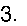 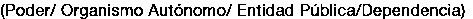 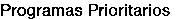 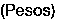 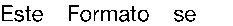 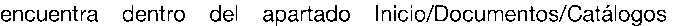 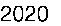 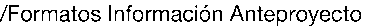 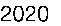 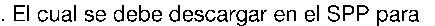 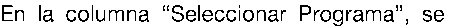 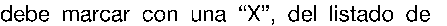 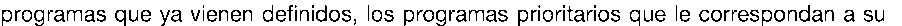 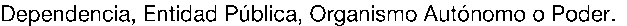 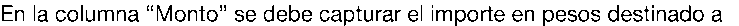 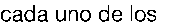 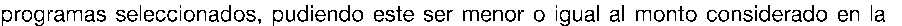 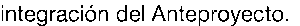 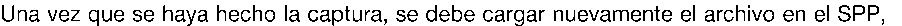 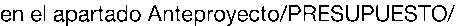 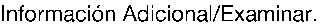 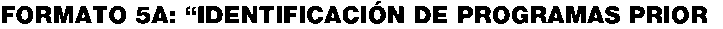 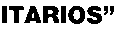 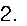 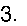 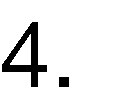 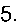 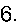 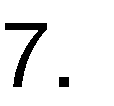 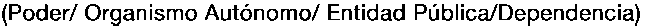 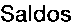 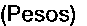 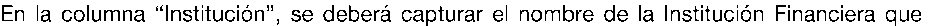 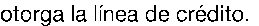 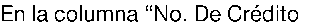 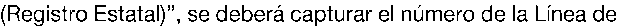 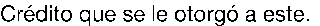 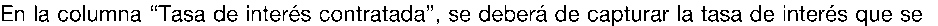 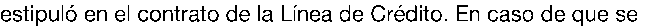 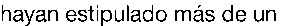 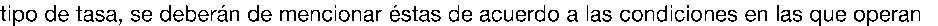 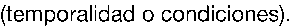 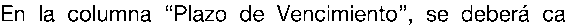 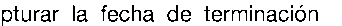 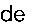 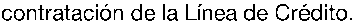 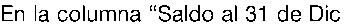 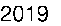 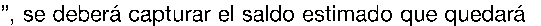 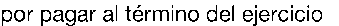 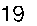 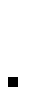 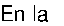 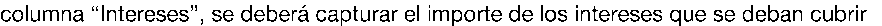 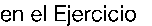 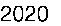 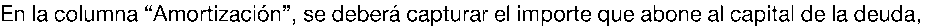 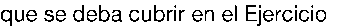 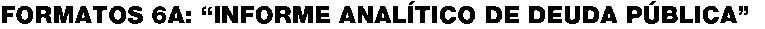 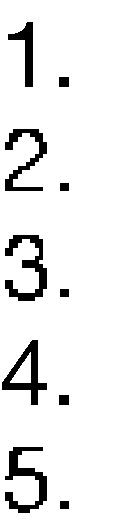 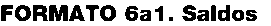 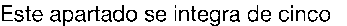 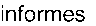 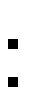 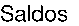 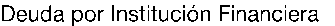 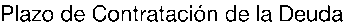 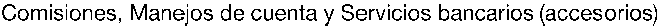 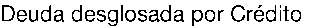 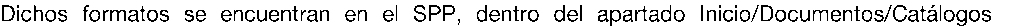 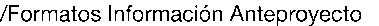 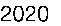 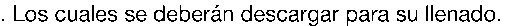 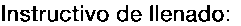 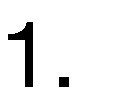 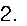 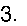 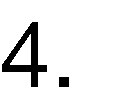 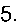 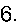 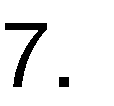 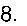 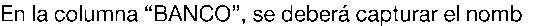 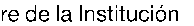 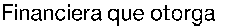 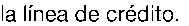 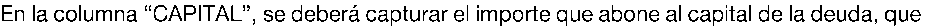 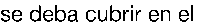 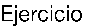 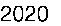 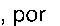 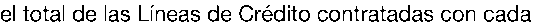 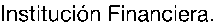 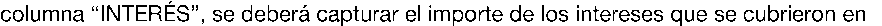 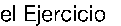 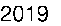 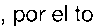 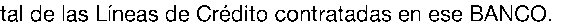 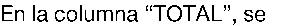 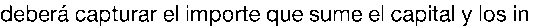 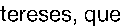 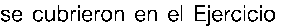 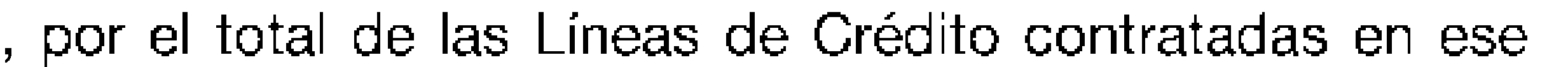 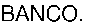 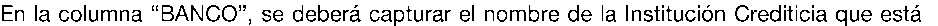 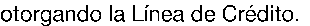 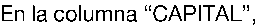 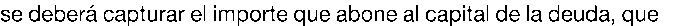 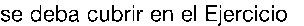 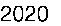 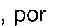 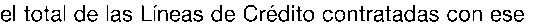 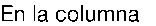 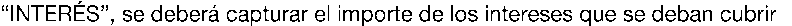 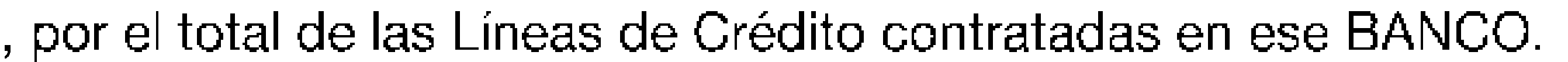 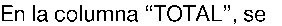 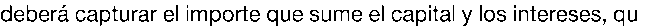 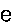 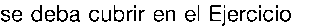 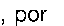 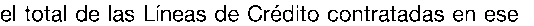 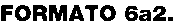 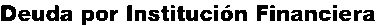 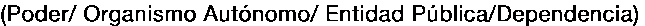 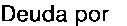 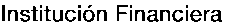 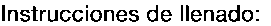 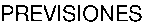 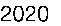 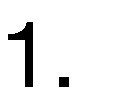 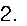 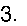 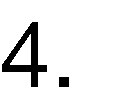 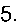 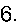 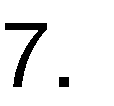 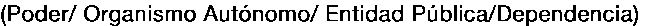 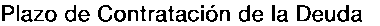 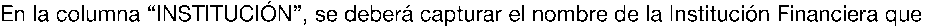 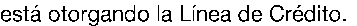 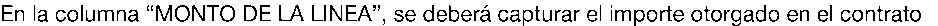 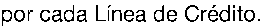 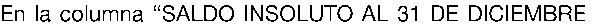 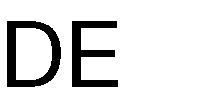 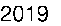 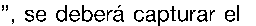 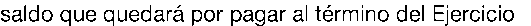 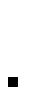 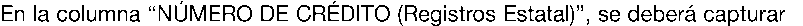 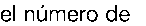 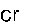 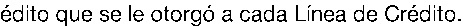 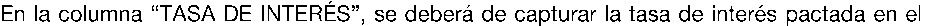 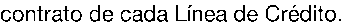 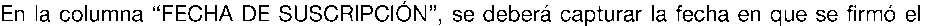 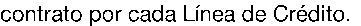 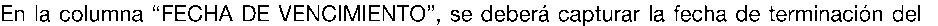 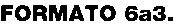 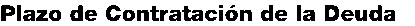 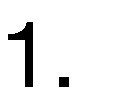 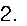 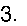 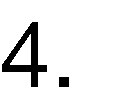 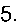 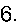 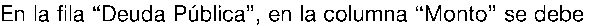 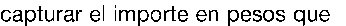 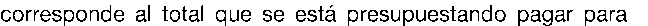 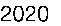 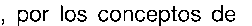 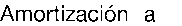 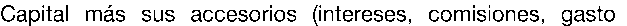 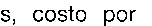 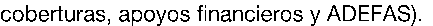 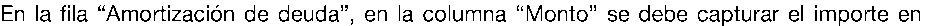 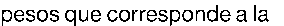 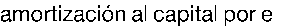 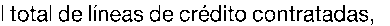 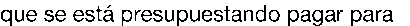 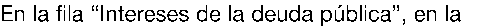 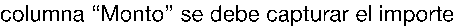 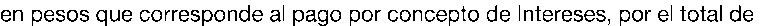 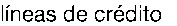 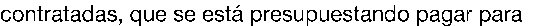 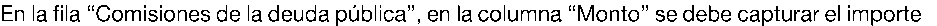 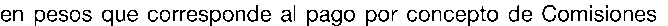 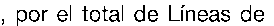 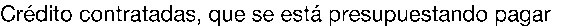 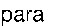 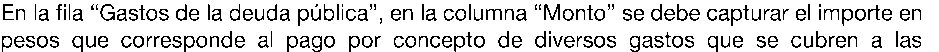 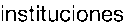 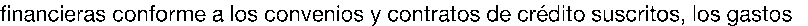 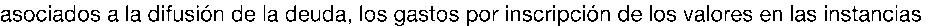 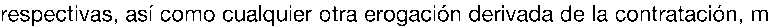 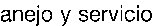 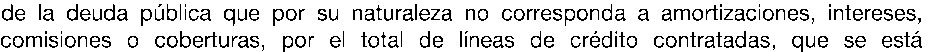 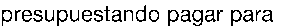 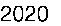 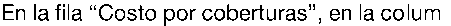 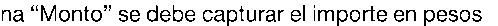 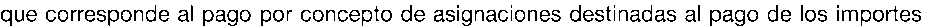 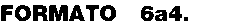 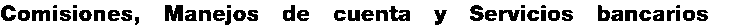 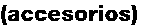 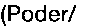 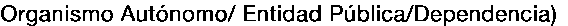 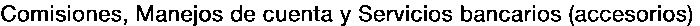 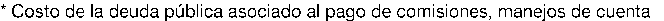 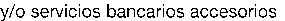 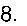 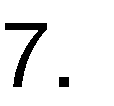 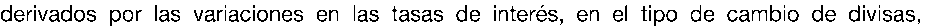 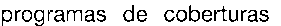 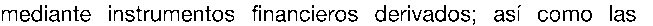 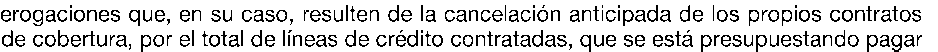 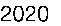 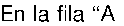 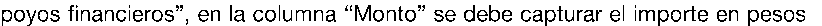 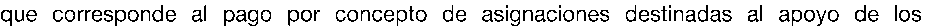 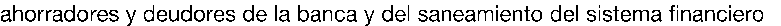 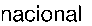 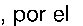 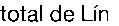 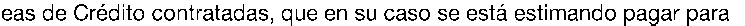 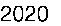 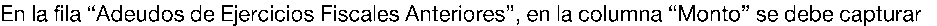 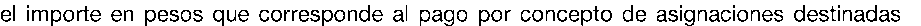 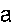 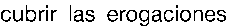 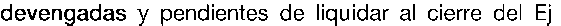 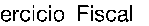 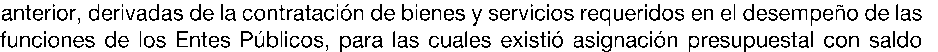 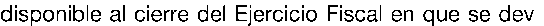 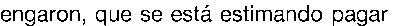 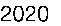 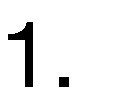 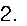 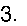 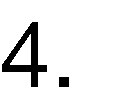 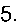 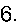 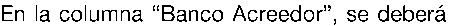 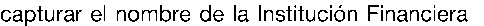 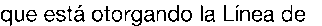 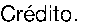 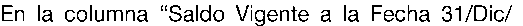 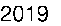 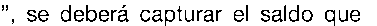 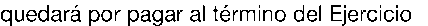 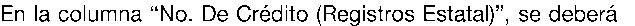 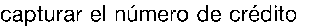 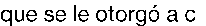 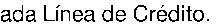 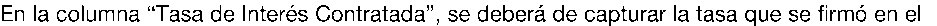 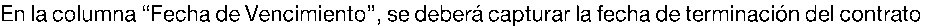 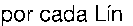 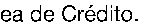 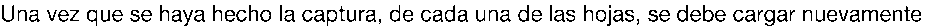 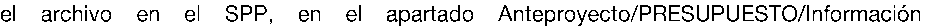 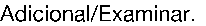 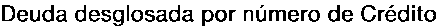 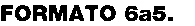 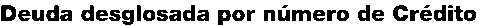 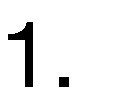 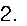 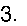 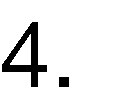 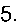 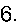 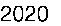 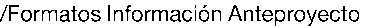 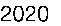 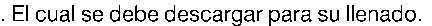 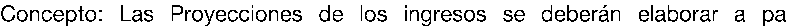 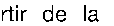 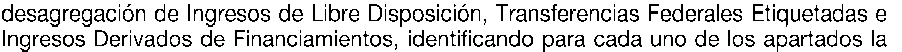 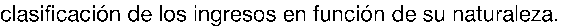 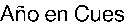 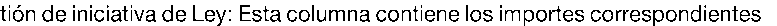 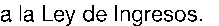 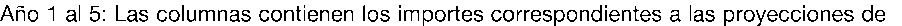 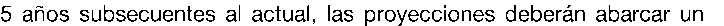 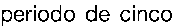 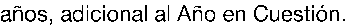 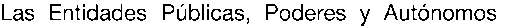 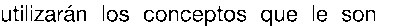 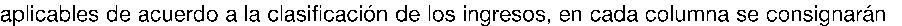 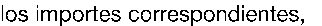 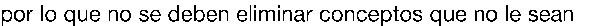 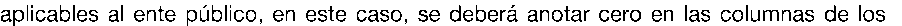 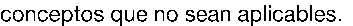 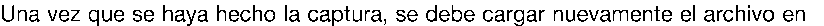 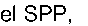 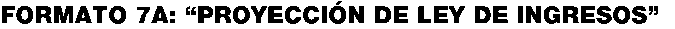 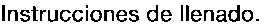 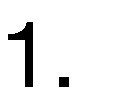 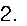 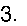 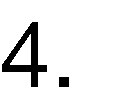 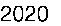 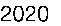 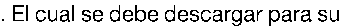 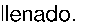 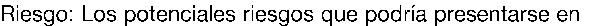 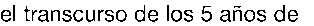 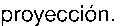 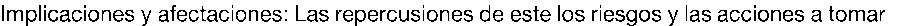 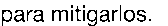 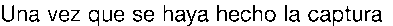 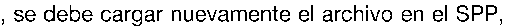 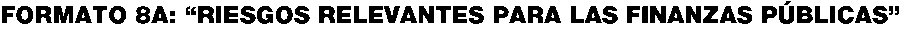 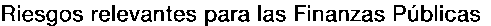 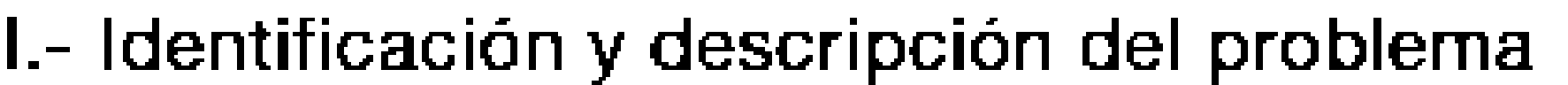 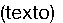 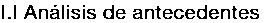 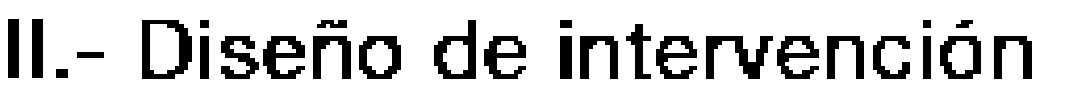 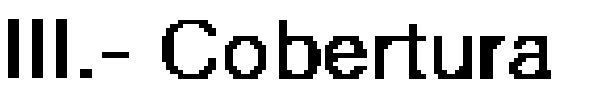 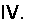 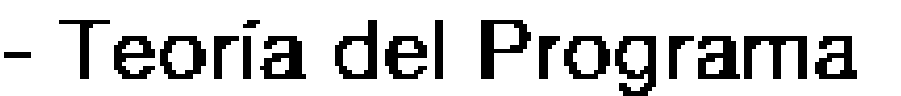 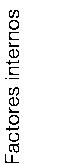 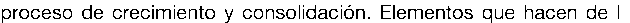 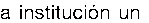 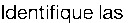 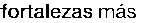 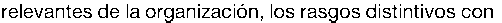 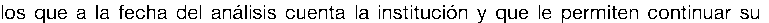 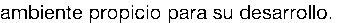 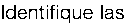 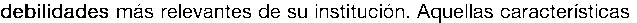 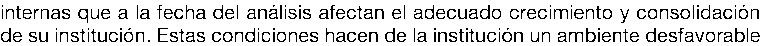 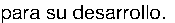 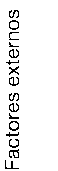 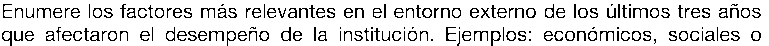 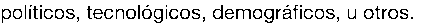 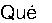 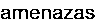 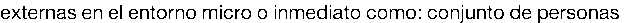 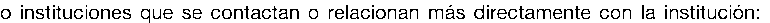 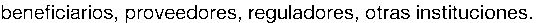 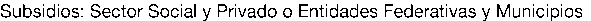 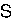 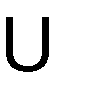 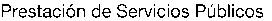 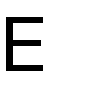 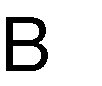 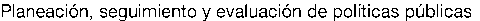 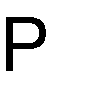 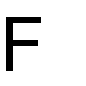 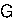 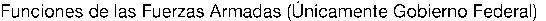 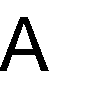 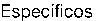 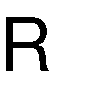 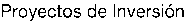 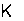 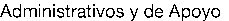 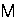 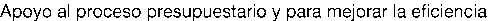 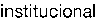 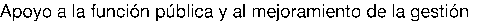 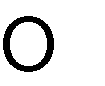 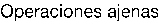 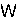 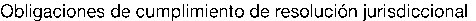 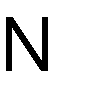 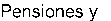 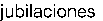 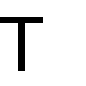 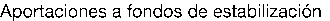 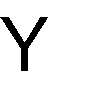 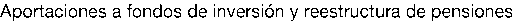 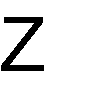 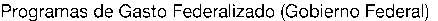 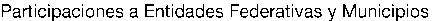 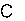 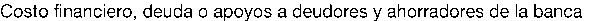 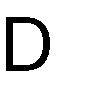 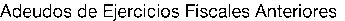 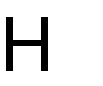 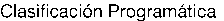 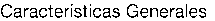 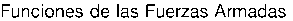 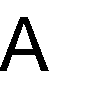 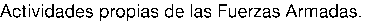 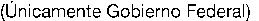  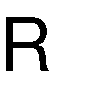 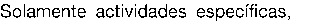 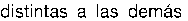 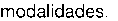  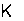 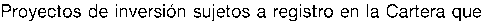 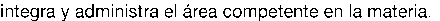 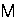 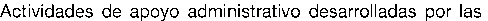 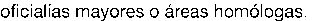 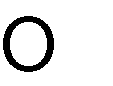 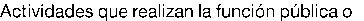 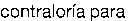 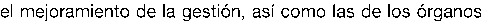 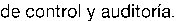  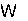 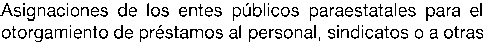 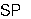 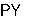 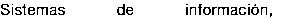 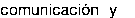 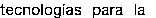 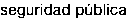 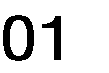 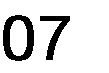 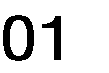 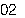 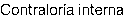 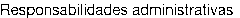 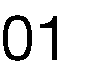 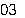 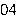 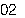 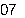 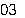 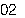 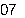 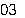 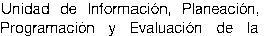 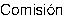 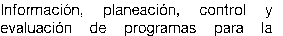 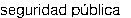 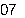 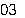 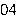 CapítuloSectorSectorSectorCapítuloPartidaProyectoProgramaCentro de CostoUnidad	Unidad Ejecutora ResponsableUnidad	Unidad Ejecutora ResponsableFuente de financiamiento Nivel 41000 Servicios PersonalesTodoslosSectoresCerradoAbiertoAbiertoAbiertoAbiertoCerradoCerradoCerrado2000 Materiales y SuministrosTodoslosSectoresAbiertoAbiertoAbiertoAbiertoAbiertoCerradoCerradoCerrado3000 Servicios GeneralesTodoslosSectoresAbiertoAbiertoAbiertoAbiertoAbiertoCerradoCerradoCerrado4000Transferencias, Asignaciones, Subsidios y otrasayudasTodoslosSectoresCerradoAbiertoAbiertoAbiertoAbiertoCerradoCerradoCerrado5000 Bienes muebles, inmueblese intangiblesTodoslosSectoresCerradoCerradoAbiertoAbiertoAbiertoCerradoCerradoCerrado6000 Obra PúblicaTodoslosSectoresCerradoCerradoAbiertoAbiertoAbiertoCerradoCerradoCerrado7000 Inversiones financieras yotras provisionesTodoslosSectoresCerradoCerradoAbiertoAbiertoAbiertoCerradoCerradoCerrado9000 Deuda PúblicaTodoslosSectoresCerradoCerradoCerradoCerradoCerradoCerradoCerradoCerradoPartidaConceptoProyectoProgramaCentro de CostoUnidad EjecutoraUnidad ResponsableFuente deFinanciamiento Nivel 41345GratificaciónAbiertoAbiertoAbiertoCerradoCerradoCerrado1611Previsiones de carácter laboral, económica y deseguridad social.AbiertoAbiertoAbiertoCerradoCerradoCerrado2492Estructuras y manufacturas para todo tipo de construcciónAbiertoAbiertoAbiertoCerradoCerradoCerrado3231Arrendamiento de equipo y bienes informáticosAbiertoAbiertoAbiertoCerradoCerradoCerrado3251Arrendamiento de vehículosAbiertoAbiertoAbiertoCerradoCerradoCerrado3271Arrendamiento de activos intangiblesAbiertoAbiertoAbiertoCerradoCerradoCerrado3511Reparación y mantenimiento de inmueblesAbiertoAbiertoAbiertoCerradoCerradoCerrado3512Adaptación de locales, almacenes, bodegas y edificiosAbiertoAbiertoAbiertoCerradoCerradoCerrado3551Reparación y mantenimiento de vehículos terrestres, aéreos ylacustresAbiertoAbiertoAbiertoCerradoCerradoCerrado3611Gastos de publicidad y propagandaAbiertoAbiertoAbiertoCerradoCerradoCerrado3711Transportación aéreaAbiertoAbiertoAbiertoCerradoCerradoCerrado3721Gastos de traslado por vía terrestreAbiertoAbiertoAbiertoCerradoCerradoCerrado3751Gastos de alimentación en territorio nacionalAbiertoAbiertoAbiertoCerradoCerradoCerrado3752Gastos de hospedaje en territorio nacionalAbiertoAbiertoAbiertoCerradoCerradoCerrado3753Gastos de arrendamiento de vehículos en territorio nacionalAbiertoAbiertoAbiertoCerradoCerradoCerrado3761Gastos de alimentación en el extranjeroAbiertoAbiertoAbiertoCerradoCerradoCerrado3762Gastos de hospedaje en el extranjeroAbiertoAbiertoAbiertoCerradoCerradoCerrado3763Gastos de arrendamiento de vehículos en el extranjeroAbiertoAbiertoAbiertoCerradoCerradoCerrado3781Servicios integrales de traslado y viáticosAbiertoAbiertoAbiertoCerradoCerradoCerrado3791Otros servicios de traslado y hospedajeAbiertoAbiertoAbiertoCerradoCerradoCerrado3851Gastos de representaciónAbiertoAbiertoAbiertoCerradoCerradoCerrado3991Cuotas y suscripcionesAbiertoAbiertoAbiertoCerradoCerradoCerrado3997Proyectos para prestación de serviciosAbiertoAbiertoAbiertoCerradoCerradoCerrado4111Asignaciones presupuestarias al poder ejecutivoAbiertoAbiertoAbiertoCerradoCerradoCerrado4121Liberación de recursos al poder legislativoAbiertoAbiertoAbiertoCerradoCerradoCerrado4131Liberación de recursos al poder judicialAbiertoAbiertoAbiertoCerradoCerradoCerrado4141Liberación de recursos a entes autónomosAbiertoAbiertoAbiertoCerradoCerradoCerrado5411Vehículos y equipo de transporte terrestreAbiertoAbiertoAbiertoCerradoCerradoCerrado6121Convenios y aportaciones (OPF)AbiertoAbiertoAbiertoCerradoCerradoCerrado6122Obra estatal o municipalAbiertoAbiertoAbiertoCerradoCerradoCerradoOPOSITORESOPOSITORESOPOSITORESOPOSITORESPERCEPCIÓN DEL PROBLEMAPERCEPCIÓN DEL PROBLEMAPERCEPCIÓN DEL PROBLEMAGRUPO ANALIZADOINTERESESPRINCIPALES PROBLEMAS PERCIBIDOSCONFLICTOS POTENCIALES EN EL DESARROLLO DEL PROGRAMAINDIFERERNTESINDIFERERNTESINDIFERERNTESINDIFERERNTESPERCEPCIÓN DEL PROBLEMAPERCEPCIÓN DEL PROBLEMAPERCEPCIÓN DEL PROBLEMAGRUPO ANALIZADOINTERESESPRINCIPALES PROBLEMAS PERCIBIDOSCONFLICTOS POTENCIALES EN EL DESARROLLO DEL PROGRAMAEJECUTORESEJECUTORESEJECUTORESEJECUTORESPERCEPCIÓN DEL PROBLEMAPERCEPCIÓN DEL PROBLEMAPERCEPCIÓN DEL PROBLEMAGRUPO ANALIZADOINTERESESPRINCIPALES PROBLEMAS PERCIBIDOSCONFLICTOS POTENCIALES EN EL DESARROLLO DEL PROGRAMAPilar temático o Eje transversal:Objetivo de Pilar o Eje:Estrategia:Línea de Acción:Objetivo del Programa Presupuestario:Unidad Responsable: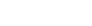 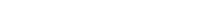 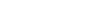 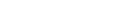 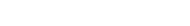 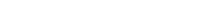 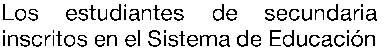 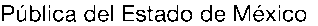 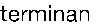 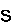 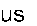 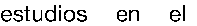 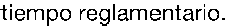 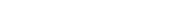 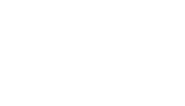 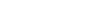 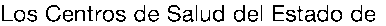 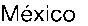 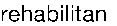 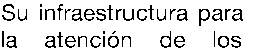 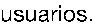 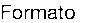 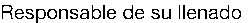 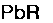 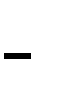 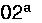 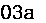 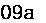 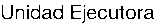 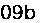 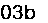 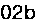 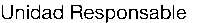 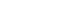 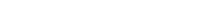 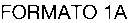 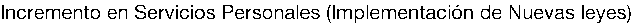 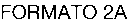 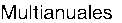 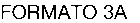 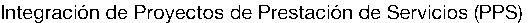 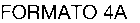 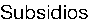 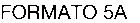 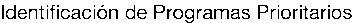 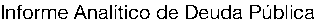 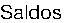 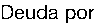 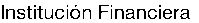 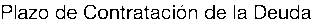 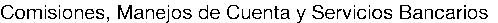 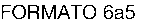 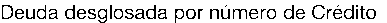 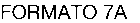 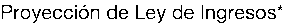 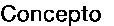 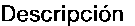 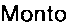 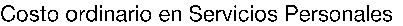 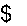 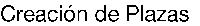 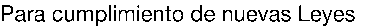 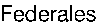 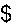 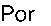 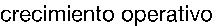 Clave de InscripciónFecha de InscripciónNom bre del Proy ectoEmpresaTipo de documen to(fecha de Suscripci ón)Monto de Inversión del Proyecto (a valor presente)Tasa EfectivaInversión InicialPago Anual de Referenci aFecha de Inicio de ServiciosFuente de Financia mientoPlazoDatos de Autorizac iónEnte PúblicoConcepto del SubsidioPoblación Objetivo o Institución beneficiariaObjetivo del Programa o SubsidioCosto UnitaroMonto GlobalAcuerdo del ejecutivo, Convenio suscrito y/o Reglas de OperaciónInstituciónNo. de Crédito (RegistroEstatal)Tasa de interés contratadaPlazo de VencimientoSaldo al 31 de Dic2019InteresesAmortizaciónSaldo al 31 de Dic2020BANCOCAPITALINTERÉSTOTALPREVISIONES 2020PREVISIONES 2020PREVISIONES 2020PREVISIONES 2020CapítuloConceptoMonto9000Deuda pública9000Amortización de la deuda9000Intereses de la deuda pública9000Comisiones de la deuda pública9000Gastos de la deuda pública9000Costo por coberturas9000Apoyos financieros9000Adeudos de Ejercicios Fiscales AnterioresBanco AcreedorSaldo Vigente a la Fecha 31/Dic/2019No. de CréditoTasa de Interés ContratadaFecha de VencimientoRiesgoImplicaciones y afectaciones